Челябинская область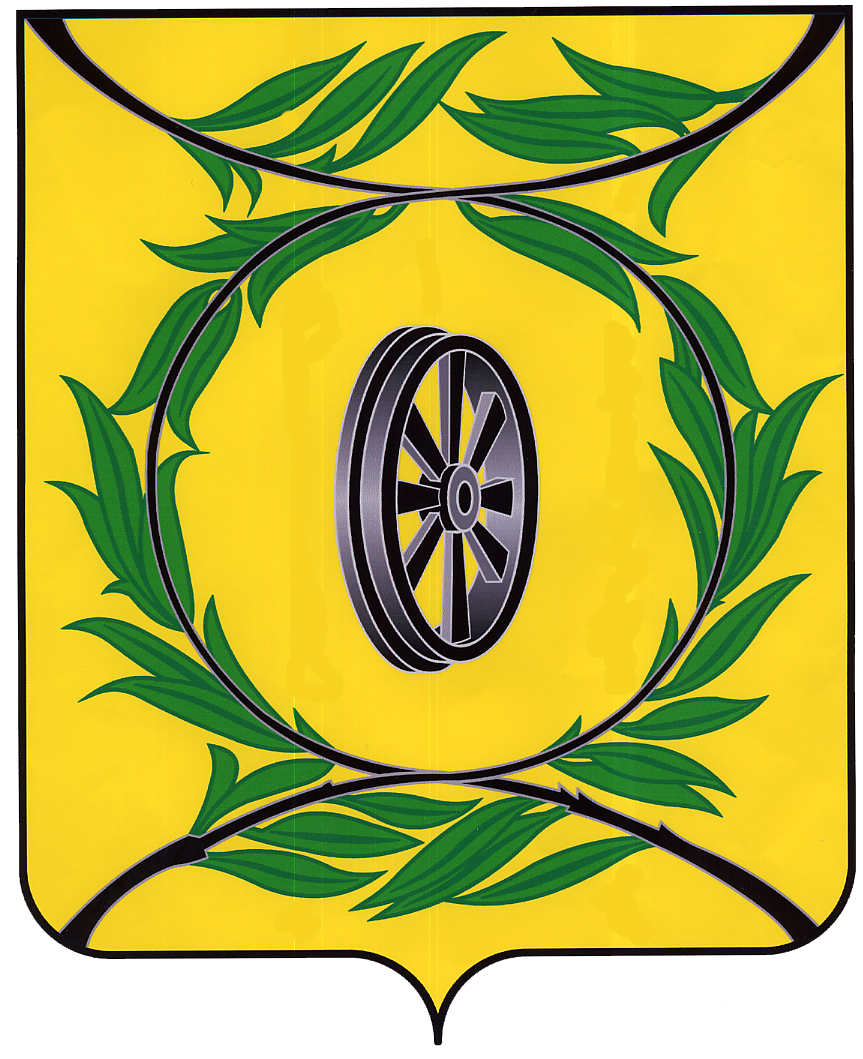 СОБРАНИЕ ДЕПУТАТОВ КАРТАЛИНСКОГО МУНИЦИПАЛЬНОГО РАЙОНАРЕШЕНИЕот 24 декабря 2020 года № 37                    «О бюджете Карталинского муниципального района на 2021 год и на плановый период 2022 и 2023 годов»В соответствии с Уставом Карталинского муниципального района, Положением «О бюджетном процессе в Карталинском муниципальном районе»,Собрание депутатов Карталинского муниципального района РЕШАЕТ:Утвердить основные характеристики местного бюджета на 2021 год:прогнозируемый общий объем доходов местного бюджета в сумме 1742524,8 тыс. рублей, в том числе безвозмездные поступления от других бюджетов бюджетной системы Российской Федерации в сумме 1307123,8 тыс. рублей;общий объем расходов местного бюджета в сумме 1742524,8 тыс. рублей.Утвердить основные характеристики местного бюджета на плановый период 2022 и 2023 годов:прогнозируемый общий объем доходов местного бюджета на 2022 год в сумме 1674240,0 тыс. рублей, в том числе безвозмездные поступления от других бюджетов бюджетной системы Российской Федерации в сумме 1231617,2 тыс. рублей, и на 2023 год в сумме 1682561,8 тыс. рублей, в том числе безвозмездные поступления от других бюджетов бюджетной системы Российской Федерации в сумме 1217995,7 тыс. рублей;общий объем расходов местного бюджета на 2022 год в сумме 1674240,0 тыс. рублей, в том числе условно утвержденные расходы в сумме 15500,0 тыс. рублей и на 2023 год в сумме 1682561,8 тыс. рублей, в том числе условно утвержденные расходы в сумме 32000,0 тыс. рублей.Утвердить нормативы распределения доходов на 2021 год и на плановый период 2022 и 2023 годов между бюджетом муниципального района и бюджетами поселений согласно приложению 1.Утвердить перечень главных администраторов доходов бюджета Карталинского муниципального района согласно приложению 2.Утвердить перечень главных администраторов источников финансирования дефицита местного бюджета согласно приложению 3.Реструктуризация кредиторской задолженности юридических лиц перед местным бюджетом по налогам и сборам, пеням и штрафам, а также списание пеней и штрафов в случае досрочного погашения реструктурированной задолженности по налогам и сборам проводятся только при условии принятия решения о реструктуризации кредиторской задолженности соответствующих юридических лиц по налогам и сборам, а также задолженности по начисленным пеням и штрафам перед федеральным и областным бюджетом.Утвердить общий объем бюджетных ассигнований на исполнение публичных нормативных обязательств на 2021 год в сумме 3634,7 тыс. рублей, и на плановый период 2022 год в сумме 3634,7 тыс. рублей и 2023 год в сумме 2979,2 тыс. рублей.Утвердить:1)	распределение бюджетных ассигнований по разделам, подразделам, целевым статьям (муниципальным программам и непрограммным направлениям деятельности) и группам видов расходов классификации расходов бюджетов бюджетной системы Российской Федерации (далее - классификация расходов бюджетов) на 2021 год согласно приложению 4, на плановый период 2022 и 2023 годов согласно приложению 5;2)	ведомственную структуру расходов местного бюджета на 2021 год согласно приложению 6, на плановый период 2022 и 2023 годов согласно приложению 7.Установить в соответствии с пунктом 3-1 статьи 32 Положения «О бюджетном процессе в Карталинском муниципальном районе» следующие дополнительные основания для внесения в 2021 году изменений в показатели сводной бюджетной росписи местного бюджета:1)	изменение бюджетной классификации Российской Федерации, в том числе для отражения межбюджетных трансфертов;2)	перераспределение главой района бюджетных ассигнований, предусмотренных по разделам «Общегосударственные вопросы», «Национальная безопасность и правоохранительная деятельность», «Национальная экономика», «Жилищно-коммунальное хозяйство», «Образование», «Культура, кинематография», «Здравоохранение», «Социальная политика», «Физическая культура и спорт», «Межбюджетные трансферты общего характера бюджетам бюджетной системы Российской Федерации», между кодами классификации расходов бюджетов и (или) между главными распорядителями средств местного бюджета;3)	принятие администрацией района решений об утверждении муниципальных программ Карталинского муниципального района, а также о внесении изменений в муниципальные программы Карталинского муниципального района;4)	увеличение бюджетных ассигнований сверх объемов, утвержденных настоящим Решением, за счет межбюджетных трансфертов из областного бюджета и бюджетов поселений, имеющих целевое назначение;5)	поступление в доход местного бюджета средств, полученных муниципальными казенными учреждениями в качестве добровольных пожертвований, целевых взносов;6)	поступление в доход местного бюджета средств, полученных муниципальными казенными учреждениями в качестве возмещения ущерба при возникновении страховых случаев;7)	распределение ассигнований, предусмотренных по целевой статье «Резервный фонд администрации Карталинского муниципального района» подраздела «Резервные фонды» раздела «Общегосударственные вопросы» классификации расходов бюджетов, на финансовое обеспечение непредвиденных расходов, в том числе на проведение аварийно-восстановительных работ и иных мероприятий, связанных с ликвидацией последствий стихийных бедствий и других чрезвычайных ситуаций;8)	перераспределение администрацией района бюджетных ассигнований, предусмотренных главному распорядителю средств местного бюджета на финансовое обеспечение выполнения функций (услуг) муниципальными учреждениями, в том числе в форме субсидий на финансовое обеспечение выполнения ими муниципального задания, субсидий на иные цели, между подразделами классификации расходов бюджетов;9)	перераспределение главой района бюджетных ассигнований на предоставление иных межбюджетных трансфертов бюджетам поселений и увеличение расходов местного бюджета по разделам классификации расходов бюджетов, предусмотренным структурой расходов местного бюджета, в пределах указанных ассигнований. Администрация Карталинского муниципального района вправе в 2021 году принимать решения об осуществлении муниципальных внутренних заимствованиях для частичного покрытия дефицита местного бюджета и (или) погашения долговых обязательств Карталинского муниципального района, в том числе решения о привлечении в местный бюджет бюджетных кредитов из областного бюджета для частичного покрытия дефицита местного бюджета, покрытия временных кассовых разрывов, возникающих при исполнении местного бюджета в 2021 году, для пополнения остатков средств на едином счете местного бюджета, а также для осуществления мероприятий, связанных с ликвидацией последствий стихийных бедствий и техногенных аварий.Решения, предусмотренные абзацем первым настоящего пункта, принимаются администрацией Карталинского муниципального района в соответствии с Программой муниципальных внутренних заимствований на 2021 год и с учетом верхнего предела муниципального внутреннего долга, установленного пунктом 15 настоящего Решения.Установить, что доведение лимитов бюджетных обязательств на 2021 год и финансирование расходов в 2021 году осуществляется с учетом следующей приоритетности расходов:1)	оплата труда и начисления на оплату труда;2)	исполнение публичных нормативных обязательств;3)	приобретение продуктов питания и оплата услуг по организации питания;4)	ликвидация последствий чрезвычайных ситуаций;5)	предоставление мер социальной поддержки отдельным категориям граждан, выплата стипендии;6)	оплата коммунальных услуг и услуг связи, арендной платы за пользование помещениями, арендуемыми муниципальными казенными учреждениями;7)	уплата муниципальными казенными учреждениями налогов и сборов в бюджеты бюджетной системы Российской Федерации;           8)	предоставление дотаций на выравнивание бюджетной обеспеченности поселений и иных межбюджетных трансфертов на частичное финансирование расходов поселений на решение вопросов местного значения;9)	предоставление субвенций и иных межбюджетных трансфертов бюджетам поселений, при расчете которых учитываются оплата труда и начисления на оплату труда;10)	оплата услуг по организации перевозок обучающихся образовательных организаций Карталинского муниципального района.11) предоставление субсидий муниципальным бюджетным учреждениям на финансовое обеспечение выполнения ими муниципальных заданий и субсидий на иные цели. Доведение лимитов бюджетных обязательств на 2021 год осуществляется в соответствии с распоряжениями администрации района по иным направлениям расходов, не указанным в пунктах 1 - 11 настоящей части.Доведение лимитов бюджетных обязательств на 2021 год и финансирование в 2021 году за счет межбюджетных трансфертов, полученных из областного бюджета и бюджетов поселений, осуществляется в пределах доведенных лимитов бюджетных обязательств и фактического финансирования.Установить, что не использованные по состоянию на 1 января 2021 года остатки межбюджетных трансфертов, предоставленных из бюджета Карталинского муниципального района бюджетам поселений в форме субвенций и иных межбюджетных трансфертов, имеющих целевое назначение, подлежат возврату в доходы местного бюджета в течение первых пятнадцати рабочих дней 2021 года.Установить, что средства в объеме остатков субсидий, предоставленных в 2020 году муниципальным бюджетным учреждениям на финансовое обеспечение выполнения муниципальных заданий на оказание муниципальных услуг (выполнение работ), образовавшихся в связи с недостижением установленных муниципальным заданием показателей, характеризующих объем муниципальных услуг (работ), подлежат возврату в местный бюджет. Субсидии юридическим лицам (за исключением субсидий муниципальным бюджетным учреждениям), индивидуальным предпринимателям, физическим лицам – производителям товаров, работ, услуг (за исключением субсидий, указанных в пункте 6-8 статьи 78 Бюджетного Кодекса Российской Федерации) предоставляются в случаях, установленных настоящим Решением, если возможность их предоставления предусмотрена в структуре расходов местного бюджета, в иных нормативных правовых актах Карталинского муниципального района, муниципальных программах, и в порядке, установленном администрацией Карталинского муниципального района.Установить верхний предел муниципального внутреннего долга по состоянию:на 1 января 2022 года в сумме 6000,0 тыс. рублей, в том числе верхний предел долга по муниципальным гарантиям в валюте Российской Федерации в сумме 0,0 тыс. рублей;на 1 января 2023 года в сумме 6000,0 тыс. рублей, в том числе верхний предел долга по муниципальным гарантиям в валюте Российской Федерации в сумме 0,0 тыс. рублей;на 1 января 2024 года в сумме 6000,0 тыс. рублей, в том числе верхний предел долга по муниципальным гарантиям в валюте Российской Федерации в сумме 0,0 тыс. рублей.Установить объем расходов на обслуживание муниципального внутреннего долга на 2021 год в сумме 0,0 тыс. рублей, на 2022 год в сумме 0,0 тыс. рублей, на 2023 год в сумме 0,0 тыс. рублей.Установить предельный объем муниципальных заимствований, направляемых на финансирование дефицита местного бюджета и погашение долговых обязательств на 2021 год в сумме 0,0 тыс. рублей, на 2022 год в сумме 0,0 тыс. рублей, на 2023 год в сумме 0,0 тыс. рублей.Утвердить программу муниципальных внутренних заимствований на 2021 и плановый период 2022 и 2023 годов согласно приложению 8.Утвердить программу муниципальных гарантий в валюте Российской Федерации на 2021 год согласно приложению 9, и программу муниципальных гарантий в валюте Российской Федерации на плановый период 2022 и 2023 годов согласно приложению 10.Утвердить общий объем межбюджетных трансфертов, предоставляемых бюджетам поселений из местного бюджета в 2021 году в сумме 134170,54 тыс. рублей, в 2022 году в сумме 61950,24 тыс. рублей, в 2023 году в сумме 60591,54 тыс. рублей.Утвердить объем дотаций на выравнивание бюджетной обеспеченности поселений на 2021 год в сумме 62980,8 тыс. рублей, на 2022 год в сумме 51822,2 тыс. рублей, на 2023 год в сумме 50384,2 тыс. рублей.Установить критерий выравнивания бюджетной обеспеченности городского поселения на 2021 год равный 0,70, на 2022 год равный 0,70, на 2023 год равный 0,70.Установить критерий выравнивания бюджетной обеспеченности сельских поселений на 2021 год равный 1,00, на 2022 год равный 1,00, на 2023 год равный 1,00.Утвердить распределение межбюджетных трансфертов бюджетам поселений на 2021 год согласно приложению 11 и на плановый период 2022 и 2023 годов согласно приложению 12.Утвердить методики распределения межбюджетных трансфертов из местного бюджета согласно приложению 13.Утвердить распределение бюджетных ассигнований на капитальные вложения в объекты муниципальной собственности Карталинского муниципального района на 2021 год согласно приложению 14 и распределение бюджетных ассигнований на капитальные вложения в объекты муниципальной собственности Карталинского муниципального района на плановый период 2022 и 2023 годов согласно приложению15.Утвердить источники внутреннего финансирования дефицита местного бюджета на 2021 год согласно приложению 16 и на плановый период 2022 и 2023 годов согласно приложению 17.Направить данное Решение главе Карталинского муниципального района для подписания и опубликования в средствах массовой информации.Настоящее решение разместить в официальном сетевом издании администрации Карталинского муниципального района в сети Интернет (http://www.kartalyraion.ru). Настоящее Решение вступает в силу с момента официального опубликования.Председатель Собрания депутатовКарталинского муниципального района					     Е.Н. СлинкинГлава Карталинского муниципального района                                                                      А.Г.ВдовинПриложение 1к Решению Собрания депутатовКарталинского муниципального районаот 24 декабря 2020 года № 37Нормативыраспределения доходов на 2021 год и на плановый период 2022 и 2023 годов междубюджетом муниципального района и бюджетами поселений (в процентах)Приложение № 2к решению Собрания депутатовКарталинского муниципального районаот 24 декабря 2020 года № 37   Перечень главных администраторов доходов бюджета Карталинского муниципального районаПримечание.1 Администрирование данных поступлений осуществляется с применением кодов подвидов доходов, предусмотренных приказом Министерства финансов Российской Федерации от 8 июня 2020 года № 99н «Об утверждении кодов (перечней кодов) бюджетной классификации Российской Федерации на 2021 год (на 2021 год и на плановый период 2022 и 2023 годов)».2 В части доходов, зачисляемых в бюджет Карталинского муниципального района.3 Администрирование данных поступлений осуществляется по соответствующим статьям, подстатьям вида доходов агрегированного кода бюджетной классификации уполномоченными органами местного самоуправления Карталинского муниципального района, а также созданными ими казенными учреждениями, предоставившими субсидии, субвенции или иные межбюджетные трансферты в соответствии с решениями Собрания депутатов Карталинского муниципального района о бюджете Карталинского муниципального района.4 Администрирование данных поступлений осуществляется по соответствующим статьям, подстатьям вида доходов агрегированного кода бюджетной классификации органами местного самоуправления Карталинского муниципального района, а также созданными ими казенными учреждениями, получившими субсидии, субвенции или иные межбюджетные трансферты в соответствии с решениями Собрания депутатов Карталинского муниципального района о бюджете Карталинского муниципального района.5 Администрирование данных поступлений осуществляется с применением кодов подвидов доходов, предусмотренных приказом Финансового управления Карталинского муниципального района от 31 декабря 2019 года №190 «Об утверждении перечня кодов подвидов по видам доходов».6 Администрирование данных поступлений осуществляется с применением кодов подвидов доходов, предусмотренных приказом Министерства финансов Челябинской области от 2 февраля 2015 года №3-НП «Об утверждении перечней кодов подвидов по видам доходов».Приложение № 3к решению Собрания депутатовКарталинского муниципального районаот 24 декабря 2020 года № 37  Переченьглавных администраторов источников финансирования дефицита местного бюджета Приложение № 4к решению Собрания депутатовКарталинского муниципального районаот 24 декабря 2020 года № 37   Распределение бюджетных ассигнований по разделам, подразделам, целевым статьям (муниципальным программам и непрограммным направлениям деятельности) и группам видов расходов классификации расходов бюджетов на 2021 годтыс. руб.Приложение № 5к решению Собрания депутатовКарталинского муниципального районаот 24 декабря 2020 года № 37   Распределение бюджетных ассигнований по разделам, подразделам, целевым статьям (муниципальным программам и непрограммным направлениям деятельности) и группам видов расходов классификации расходов бюджетовна плановый период 2022 год и 2023 годовтыс. руб.Приложение № 6к решению Собрания депутатовКарталинского муниципального районаот 24 декабря 2020 года № 37  Ведомственная структура расходов местного бюджета на 2021 годтыс. руб.Приложение № 7к решению Собрания депутатовКарталинского муниципального районаот 24 декабря 2020 года № 37   Ведомственная структура расходов местного бюджетана плановый период 2022 и 2023 годовтыс. руб.Приложение 8к решению Собрания депутатовКарталинского муниципального районаот 24 декабря 2020 года № 37  Программа муниципальных внутренних заимствований на 2021 год и плановый период 2022 и 2023 годовМуниципальные внутренние заимствования в 2021 году и плановом периоде 2022 и 2023 годов не планируются.Приложение 9к решению Собрания депутатовКарталинского муниципального районаот 24 декабря 2020 года № 37   Программа муниципальных гарантий в валюте Российской Федерации на 2021 годПредоставление муниципальных гарантий в валюте Российской Федерации в 2021 году не планируется.Приложение 10к решению Собрания депутатовКарталинского муниципального районаот 24 декабря 2020 года № 37   Программа муниципальных гарантий в валюте Российской Федерации на плановый период 2022 и 2023 годовПредоставление муниципальных гарантий в валюте Российской Федерации в 2022 и 2023 годах не планируется.Приложение 11к решению Собрания депутатовКарталинского муниципального районаот 24 декабря 2020 года № 37   Приложение 12к решению Собрания депутатовКарталинского муниципального районаот 24 декабря 2020 года № 37  Распределение субвенций на осуществление мер социальной поддержки граждан, работающих и проживающих в сельских населенных пунктах и рабочих поселках Челябинской области на плановый период 2022 и 2023 годовтыс.руб.Распределение субвенций на создание административных комиссий и определение перечня должностных лиц, уполномоченных составлять протоколы об административных правонарушениях, предусмотренных Законом Челябинской области «Об административных комиссиях и о наделении органов местного самоуправления государственными полномочиями по созданию административных комиссий и определению перечня должностных лиц, уполномоченных составлять протоколы об административных правонарушениях» на плановый период 2022 и 2023 годовтыс.руб.Приложение 13к решению Собрания депутатовКарталинского муниципального районаот 24 декабря 2020 года № 37   Методики распределения межбюджетных трансфертовиз местного бюджета Методика распределения иных межбюджетных трансфертов, выделяемых из местного бюджета бюджетам поселений на частичное финансирование расходов на решение вопросов местного значенияРазмер межбюджетных трансфертов, выделяемых из местного бюджета бюджетам поселений на частичное финансирование расходов на решение вопросов местного значения, рассчитывается по следующей формуле:Sдсi = Рi – ДПi, где:Sдсi – размер межбюджетных трансфертов i-му поселению на частичное финансирование расходов на решение вопросов местного значения;Рi – оценочный показатель расходов i-го поселения;ДПi – доходный потенциал i-го поселения.Оценочный показатель расходов i-го поселения рассчитывается по следующей формуле: Рi= (РiФОТ + РiТЭР) + ((РiФОТ + РiТЭР) *k), где:РiФОТ – годовой фонд оплаты труда муниципальных служащих и работников бюджетных учреждений i-го поселения;РiТЭР – показатель предельной стоимости топливно-энергетических ресурсов в i-го поселении, в том числе электрической, тепловой энергии, газа, угля, мазута, печного (дизельного) топлива и дров, услуг водоснабжения, водоотведения, потребляемых муниципальными бюджетными учреждениями, и электрической энергии, расходуемой на уличное освещение;k – доля материальных затрат в объеме заработной платы и топливно-энергетических ресурсов;Доходный потенциал i-го поселения рассчитывается по формуле:ДПi=СДi + Дсубвi + Двырi, где:СДi – объем собственных доходов i-го поселения рассчитанный на очередной финансовый год;Дсубвi – объем дотации на выравнивание бюджетной обеспеченности поселения за счет субвенции из областного бюджета, предусмотренной i-му поселению;Двырi – объем дотации на выравнивание бюджетной обеспеченности поселения за счет собственных средств района, предусмотренной i-му поселению.Межбюджетные трансферты на частичное финансирование расходов поселений на решение вопросов местного значения не предоставляются бюджетам поселений, доходный потенциал (ДПi) которых превышает оценочный показатель расходов (Рi) данного поселения.Расчет межбюджетных трансфертов осуществляется в тысячах рублей и округляется до одного знака, после запятой.Методика распределения иных межбюджетных трансфертов из бюджета Карталинского муниципального района  бюджетам поселений  на осуществление  части полномочий на осуществление дорожной деятельности в отношении автомобильных дорог местного значения в границах населенных пунктов поселения и обеспечение безопасности дорожного движения на них, включая создание и обеспечение функционирования парковок (парковочных мест), осуществление муниципального контроля за сохранностью автомобильных дорог местного значения в границах населенных пунктов поселения, организация дорожного движения, а также осуществление иных полномочий в области использования автомобильных дорог и осуществления дорожной деятельности в соответствии с законодательством Российской Федерации Иные межбюджетные трансферты предоставляются из бюджета муниципального района бюджету сельских поселений.Расчет межбюджетных трансфертов на осуществление дорожной деятельности в отношении автомобильных дорог в границах населенных пунктов поселения рассчитываются по формуле:МТi-го поселения = (Wb/Прд)*Прдi-го поселения) + Wd,  где:MTi-го поселения - объем межбюджетных трансфертов i-го поселения;Wb - общий объем межбюджетных трансфертов выделенный согласно решения о бюджете;Прд - общая протяженность автомобильных дорог поселений;Прдi-го поселения - протяженность автомобильных дорог i-го поселения;Wd – объем бюджетных средств, выделенных дополнительно в течении года.Расчет межбюджетных трансфертов осуществляется в тысячах рублей и округляется до одного знака, после запятой.Методика распределения иных межбюджетных трансфертов из бюджета муниципального района бюджетам поселений на осуществление части полномочий по решению вопросов местного значения, в части организации библиотечного обслуживания населения, комплектования и обеспечение сохранности библиотечных фондов библиотек поселения.Иные межбюджетные трансферты предоставляются из бюджета муниципального района бюджету сельских поселений на осуществление полномочий по организации библиотечного обслуживания населения, комплектование и обеспечение сохранности библиотечных фондов библиотек поселения.Размер межбюджетных трансфертов рассчитывается по формуле:МТ = Ф + Рк + Рл/п+5% Ф + РпрФ = (H*i)*12*1,302 , где:МТ -  общий объем межбюджетных трансфертов поселению;Ф - фонд оплаты труда сельских библиотек согласно штатного расписания;H - штатные единицы работников сельских библиотек; i - индикативный показатель среднемесячной заработной платы;Рк - расходы на проведение работ по уборке помещений прилегающей территории;Рл/п – расходы по выплаты лечебного пособия библиотечных работников;5%Ф – норматив расходов на материально технические обеспечение учреждения (канцелярские расходы, услуги связи, подписка и прочие расходы);Рпр  - прочие расходы.Расчет межбюджетных трансфертов осуществляется в тысячах рублей и округляется до двух знаков, после запятой.Методика распределения иных межбюджетных трансфертов из бюджета муниципального района бюджетам поселений на осуществление части полномочий по решению вопросов местного значения, в части организации в границах поселения электро-, тепло-, газо- и водоснабжения населения, водоотведения, снабжения населения топливом в пределах полномочий, установленных законодательством Российской Федерации Расчет распределения межбюджетных трансфертов сельским поселениям в рамках передачи полномочий по решению вопросов местного значения на организацию в границах поселения электро-, тепло-, газо- и водоснабжения населения, водоотведения, снабжения населения топливом в пределах полномочий, установленных законодательством Российской Федерации определяется по следующим формуле:МТi- поселения = (Wб/Ксп)+Wд, где:МТi-поселения – объем средств, выделенный в рамках передачи полномочий по решению вопросов местного значения на организацию в границах поселения электро-, тепло-, газо- и водоснабжения населения, водоотведения, снабжения населения топливом; Wb - общий объем средств предусмотренных решение о местном бюджете на соответствующий финансовый год на передачу полномочий;Ксп – количество сельских поселений;  Wд – объем дополнительных средств в течении года по фактическим заявкам поселений;Расчет межбюджетных трансфертов осуществляется в тысячах рублей и округляется до одного знака, после запятой.Методика распределения иных межбюджетных трансфертов из бюджета муниципального района бюджетам поселений на осуществление части полномочий по решению вопросов местного значения, в части участия в организации деятельности по накоплению (в том числе раздельному накоплению) и транспортированию твердых коммунальных отходовРасчет распределения межбюджетных трансфертов сельским поселениям в рамках передачи полномочий по решению вопросов местного значения в части участия в организации деятельности по накоплению (в том числе раздельному накоплению) и транспортированию твердых коммунальных отходов:МТi- поселения = (Wб/Ксп) +Wд, где:МТi-поселения – объем средств, выделенный в рамках передачи полномочий по решению вопросов местного значения участия в организации деятельности по накоплению (в том числе раздельному накоплению) и транспортированию твердых коммунальных отходов; Wb - общий объем средств предусмотренных решение о местном бюджете на соответствующий финансовый год на передачу полномочий;Ксп – количество сельских поселений; Wд – объем дополнительных средств в течении года по фактическим заявкам поселений;Расчет межбюджетных трансфертов осуществляется в тысячах рублей и округляется до одного знака, после запятой.Методика распределения иных межбюджетных трансфертов из бюджета муниципального района бюджетам поселений на осуществление части полномочий по решению вопросов местного значения, в части организацию ритуальных услуг и содержание мест захороненияРасчет распределения межбюджетных трансфертов сельским поселениям в рамках передачи полномочий по решению вопросов местного значения в части организации ритуальных услуг и содержание мест захоронения определяется по следующим формулам:МТi- поселения = (Wб/Ксп)+Wд, где:           МТi-поселения – объем средств, выделенный в рамках передачи полномочий по решению вопросов местного значения в части организации ритуальных услуг и содержание мест захоронения; Wb - общий объем средств предусмотренных решение о местном бюджете на соответствующий финансовый год на передачу полномочий;Ксп – количество сельских поселений;  Wд – объем дополнительных средств в течении года по фактическим заявкам поселений;Расчет межбюджетных трансфертов осуществляется в тысячах рублей и округляется до одного знака, после запятой.Методика распределения иных межбюджетных трансфертов из бюджета муниципального района бюджетам поселений на осуществление части полномочий по решению вопросов местного значения, в части осуществления мероприятий по обеспечению безопасности людей на водных объектах, охране их жизни и здоровьяРасчет распределения межбюджетных трансфертов сельским поселениям в рамках передачи полномочий по решению вопросов местного значения в части осуществления мероприятий по обеспечению безопасности людей на водных объектах, охране их жизни и здоровья производится по формуле:МТi- поселения = (Wб/Ксп)+Wд, где: МТi-поселения – объем средств, выделенный в рамках передачи полномочий на решение вопросов местного значения в части осуществления мероприятий по обеспечению безопасности людей на водных объектах, охране их жизни и здоровья;Wb - общий объем средств предусмотренных решение о местном бюджете на соответствующий финансовый год на передачу полномочий;Ксп – количество сельских поселений имеющие водные объекты; Wд – объем дополнительных средств в течении года по фактическим заявкам поселений;Расчет межбюджетных трансфертов осуществляется в тысячах рублей и округляется до одного знака, после запятой.Методика распределение иных межбюджетных трансфертов (за исключением иных межбюджетных трансфертов, предоставляемых на осуществление части полномочий по решению вопросов местного значения) бюджетам поселений Карталинского муниципального района (на обеспечение первичных мер пожарной безопасности в части создания условий для организации добровольной пожарной охраны в сельских поселениях)Иные межбюджетные трансферты (далее межбюджетные трансферты) предоставляются из бюджета муниципального района бюджету сельских поселений. Размер межбюджетных трансфертов определяется по формуле:                                          МТ = Wоб+Wмб,   где: Wоб – объем средств, выделенные из областного бюджета на создание условий для организации добровольной пожарной охраны;Wмб - объем средств предусмотренных в местном бюджете на создание условий для организации добровольной пожарной охраны;Расчет затрат на создание условий для организации добровольной пожарной охраны:Wзат. = Ф +15% Ф + R¹ + R², где:Wзат. - общий объем затрат на создание условий для организации добровольной пожарной охраны;Ф - фонд оплаты труда;15%Фаур – накладные расходы на материально технические обеспечение учреждения (канцелярские расходы, услуги связи, прочие расходы);R¹ – расходы на страхование от несчастных случаев;R²  - расходы на ГСМ.Общий фонд оплаты труда рассчитывается по формуле:                                         Ф= Фос+Фаур , где:Фос - фонд оплаты труда пожарного и водителя-пожарного согласно штатного расписания;Фаур – фонд оплаты труда руководителя и бухгалтера.Расчет межбюджетных трансфертов осуществляется в тысячах рублей и округляется до одного знака, после запятой.Приложение 14к решению Собрания депутатовКарталинского муниципального районаот 24 декабря 2020 года № 37 Распределение бюджетных ассигнований на капитальные вложения в объекты муниципальной собственности Карталинского муниципального района на 2021 годв тыс.руб.Приложение 15к решению Собрания депутатовКарталинского муниципального районаот 24 декабря 2020 года № 37 Распределение бюджетных ассигнований на капитальные вложения в объекты муниципальной собственности Карталинского муниципального района на плановый период 2022 и 2023 годовв тыс.руб.Приложение 16к решению Собрания депутатовКарталинского муниципального районаот 24 декабря 2020 года № 37 Источники внутреннего финансирования дефицита местного бюджетана 2021 годтыс. руб.Приложение 17к решению Собрания депутатовКарталинского муниципального районаот 24 декабря 2020 года № 37 Источники внутреннего финансирования дефицита местного бюджетана плановый период 2022 и 2023 годовтыс. руб.Наименование доходаБюджет муниципального районаБюджеты поселенийДоходы от погашения задолженности и перерасчетов по отмененным налогам, сборам и иным обязательным платежамНалог на рекламу, мобилизуемый на территориях муниципальных районов1000Целевые сборы с граждан и предприятий, учреждений, организаций на содержание милиции, на благоустройство территорий, на нужды образования и другие цели, мобилизуемые на территориях муниципальных районов1000Прочие местные налоги и сборы, мобилизуемые на территориях муниципальных районов1000Доходы от использования имущества, находящегося в государственной и муниципальной собственностиДоходы от размещения временно свободных средств бюджетов муниципальных районов1000Плата, поступившая в рамках договора за предоставление права на размещение и эксплуатацию нестационарного торгового объекта, установку и эксплуатацию рекламных конструкций на землях или земельных участках, находящихся в собственности муниципальных районов, и на землях или земельных участках, государственная собственность на которые не разграничена1000Доходы от оказания платных услуг и компенсации затрат государстваДоходы от оказания информационных услуг органами местного самоуправления муниципальных районов, казенными учреждениями муниципальных районов1000Плата за оказание услуг по присоединению объектов дорожного сервиса к автомобильным дорогам общего пользования местного значения, зачисляемая в бюджеты муниципальных районов1000Прочие доходы от оказания платных услуг (работ) получателями средств бюджетов муниципальных районов1000Доходы, поступающие в порядке возмещения расходов, понесенных в связи с эксплуатацией имущества муниципальных районов1000Прочие доходы от компенсации затрат бюджетов муниципальных районов1000Доходы от административных платежей и сборовПлатежи, взимаемые органами местного самоуправления (организациями) муниципальных районов за выполнение определенных функций1000Доходы от штрафов, санкций, возмещения ущербаПлатежи в целях возмещения убытков, причиненных уклонением от заключения с муниципальным органом муниципального района (муниципальным казенным учреждением) муниципального контракта, а также иные денежные средства, подлежащие зачислению в бюджет муниципального района за нарушение законодательства Российской Федерации о контрактной системе в сфере закупок товаров, работ, услуг для обеспечения государственных и муниципальных нужд (за исключением муниципального контракта, финансируемого за счет средств муниципального дорожного фонда)1000Платежи в целях возмещения убытков, причиненных уклонением от заключения с муниципальным органом муниципального района (муниципальным казенным учреждением) муниципального контракта, финансируемого за счет средств муниципального дорожного фонда, а также иные денежные средства, подлежащие зачислению в бюджет муниципального района за нарушение законодательства Российской Федерации о контрактной системе в сфере закупок товаров, работ, услуг для обеспечения государственных и муниципальных нужд100 0 Денежные взыскания, налагаемые в возмещение ущерба, причиненного в результате незаконного или нецелевого использования бюджетных средств (в части бюджетов муниципальных районов)1000Доходы от прочих неналоговых доходовНевыясненные поступления, зачисляемые в бюджеты муниципальных районов1000Прочие неналоговые доходы бюджетов муниципальных районов1000Средства самообложения граждан, зачисляемые в бюджеты муниципальных районов1000Инициативные платежи, зачисляемые в бюджеты муниципальных районов1000Доходы от безвозмездных поступлений от других бюджетов бюджетной системы Российской ФедерацииДотации бюджетам муниципальных районов1000Субсидии бюджетам муниципальных районов1000Субвенции бюджетам муниципальных районов1000Иные межбюджетные трансферты, передаваемые бюджетам муниципальных районов1000Прочие безвозмездные поступления в бюджеты муниципальных районов1000Доходы от безвозмездных поступлений от государственных (муниципальных) организацийБезвозмездные поступления от государственных (муниципальных) организаций в бюджеты муниципальных районов1000Доходы от безвозмездных поступлений от негосударственных организацийБезвозмездные поступления от негосударственных организаций в бюджеты муниципальных районов1000Доходы от прочих безвозмездных поступленийПрочие безвозмездные поступления в бюджеты муниципальных районов1000Доходы от перечислений для осуществления возврата (зачета) излишне уплаченных или излишне взысканных сумм налогов, сборов и иных платежей, а также сумм процентов за несвоевременное осуществление такого возврата и процентов, начисленных на излишне взысканные суммыПеречисления из бюджетов муниципальных районов (в бюджеты муниципальных районов) для осуществления возврата (зачета) излишне уплаченных или излишне взысканных сумм налогов, сборов и иных платежей, а также сумм процентов за несвоевременное осуществление такого возврата и процентов, начисленных на излишне взысканные суммы1000Доходы бюджетов бюджетной системы Российской Федерации от возврата остатков субсидий, субвенций и иных межбюджетных трансфертов, имеющих целевое назначение, прошлых летДоходы бюджетов муниципальных районов от возврата бюджетами бюджетной системы Российской Федерации остатков субсидий, субвенций и иных межбюджетных трансфертов, имеющих целевое назначение, прошлых лет, а также от возврата организациями остатков субсидий прошлых лет1000Возврат остатков субсидий, субвенций и иных межбюджетных трансфертов, имеющих целевое назначение, прошлых летВозврат остатков субсидий, субвенций и иных межбюджетных трансфертов, имеющих целевое назначение, прошлых лет из бюджетов муниципальных районов1000Код бюджетной классификации Российской ФедерацииКод бюджетной классификации Российской ФедерацииНаименование главного администратора доходов местного бюджета, кода бюджетной классификации Российской Федерацииглавного админи-стратора доходовдоходов местного бюджета Наименование главного администратора доходов местного бюджета, кода бюджетной классификации Российской Федерации123006Министерство дорожного хозяйства и транспорта Челябинской области 0061 16 10123 01 0000 140Доходы от денежных взысканий (штрафов), поступающие в счет погашения задолженности, образовавшейся до 1 января 2020 года, подлежащие зачислению в бюджет муниципального образования по нормативам, действовавшим в 2019 году2,6007Контрольно-счетная палата Челябинской области0071 16 01153 01 0000 140Административные штрафы, установленные главой 15 Кодекса Российской Федерации об административных правонарушениях, за административные правонарушения в области финансов, налогов и сборов, страхования, рынка ценных бумаг (за исключением штрафов, указанных в пункте 6 статьи 46 Бюджетного кодекса Российской Федерации), налагаемые мировыми судьями, комиссиями по делам несовершеннолетних и защите их прав2,60071 16 01157 01 0000 140Административные штрафы, установленные главой 15 Кодекса Российской Федерации об административных правонарушениях, за административные правонарушения в области финансов, связанные с нецелевым использованием бюджетных средств, невозвратом либо несвоевременным возвратом бюджетного кредита, неперечислением либо несвоевременным перечислением платы за пользование бюджетным кредитом, нарушением условий предоставления бюджетного кредита, нарушением порядка и (или) условий предоставления (расходования) межбюджетных трансфертов, нарушением условий предоставления бюджетных инвестиций, субсидий юридическим лицам, индивидуальным предпринимателям и физическим лицам, подлежащие зачислению в бюджет муниципального образования0071 16 01193 01 0000 140Административные штрафы, установленные главой 19 Кодекса Российской Федерации об административных правонарушениях, за административные правонарушения против порядка управления, налагаемые мировыми судьями, комиссиями по делам несовершеннолетних и защите их прав2,60071 16 10123 01 0000 140Доходы от денежных взысканий (штрафов), поступающие в счет погашения задолженности, образовавшейся до 1 января 2020 года, подлежащие зачислению в бюджет муниципального образования по нормативам, действовавшим в 2019 году2,6008Министерство сельского хозяйства Челябинской области0081 16 01143 01 0000 140Административные штрафы, установленные главой 14 Кодекса Российской Федерации об административных правонарушениях, за административные правонарушения в области предпринимательской деятельности и деятельности саморегулируемых организаций, налагаемые мировыми судьями, комиссиями по делам несовершеннолетних и защите их прав2,60081 16 01193 01 0000 140Административные штрафы, установленные главой 19 Кодекса Российской Федерации об административных правонарушениях, за административные правонарушения против порядка управления, налагаемые мировыми судьями, комиссиями по делам несовершеннолетних и защите их прав2,60081 16 01203 01 0000 140Административные штрафы, установленные      главой 20 Кодекса Российской Федерации об административных правонарушениях, за административные правонарушения, посягающие на общественный порядок и общественную безопасность, налагаемые мировыми судьями, комиссиями по делам несовершеннолетних и защите их прав2,60081 16 01333 01 0000 140Административные штрафы, установленные Кодексом Российской Федерации об административных правонарушениях, за административные правонарушения в области производства и оборота этилового спирта, алкогольной и спиртосодержащей продукции, а также за административные правонарушения порядка ценообразования в части регулирования цен на этиловый спирт, алкогольную и спиртосодержащую продукцию, налагаемые мировыми судьями, комиссиями по делам несовершеннолетних и защите их прав20081 16 10123 01 0000 140Доходы от денежных взысканий (штрафов), поступающие в счет погашения задолженности, образовавшейся до 1 января 2020 года, подлежащие зачислению в бюджет муниципального образования по нормативам, действовавшим в 2019 году2,6009Министерство экологии Челябинской области0091 16 10123 01 0000 140Доходы от денежных взысканий (штрафов), поступающие в счет погашения задолженности, образовавшейся до 1 января 2020 года, подлежащие зачислению в бюджет муниципального образования по нормативам, действовавшим в 2019 году2,60091 16 11050 01 0000 140Платежи по искам о возмещении вреда, причиненного окружающей среде, а также платежи, уплачиваемые при добровольном возмещении вреда, причиненного окружающей среде (за исключением вреда, причиненного окружающей среде на особо охраняемых природных территориях), подлежащие зачислению в бюджет муниципального образования 011Министерство строительства и инфраструктуры Челябинской области0111 16 01193 01 0000 140Административные штрафы, установленные главой 19 Кодекса Российской Федерации об административных правонарушениях, за административные правонарушения против порядка управления, налагаемые мировыми судьями, комиссиями по делам несовершеннолетних и защите их прав2,60111 16 01203 01 0000 140Административные штрафы, установленные главой 20 Кодекса Российской Федерации об административных правонарушениях, за административные правонарушения, посягающие на общественный порядок и общественную безопасность, налагаемые мировыми судьями, комиссиями по делам несовершеннолетних и защите их прав2,60111 16 10123 01 0000 140Доходы от денежных взысканий (штрафов), поступающие в счет погашения задолженности, образовавшейся до 1 января 2020 года, подлежащие зачислению в бюджет муниципального образования по нормативам, действовавшим в 2019 году2,6012Министерство образования и науки Челябинской области0121 16 01053 01 0000 140Административные штрафы, установленные главой 5 Кодекса Российской Федерации об административных правонарушениях, за административные правонарушения, посягающие на права граждан, налагаемые мировыми судьями, комиссиями по делам несовершеннолетних и защите их прав2,60121 16 01063 01 0000 140Административные штрафы, установленные главой 6 Кодекса Российской Федерации об административных правонарушениях, за административные правонарушения, посягающие на здоровье, санитарно-эпидемиологическое благополучие населения и общественную нравственность, налагаемые мировыми судьями, комиссиями по делам несовершеннолетних и защите их прав2,60121 16 01073 01 0000 140Административные штрафы, установленные главой 7 Кодекса Российской Федерации об административных правонарушениях, за административные правонарушения в области охраны собственности, налагаемые мировыми судьями, комиссиями по делам несовершеннолетних и защите их прав2,60121 16 01113 01 0000 140Административные штрафы, установленные главой 11 Кодекса Российской Федерации об административных правонарушениях, за административные правонарушения на транспорте, налагаемые мировыми судьями, комиссиями по делам несовершеннолетних и защите их прав2,60121 16 01133 01 0000 140Административные штрафы, установленные главой 13 Кодекса Российской Федерации об административных правонарушениях, за административные правонарушения в области связи и информации, налагаемые мировыми судьями, комиссиями по делам несовершеннолетних и защите их прав2,60121 16 01143 01 0000 140Административные штрафы, установленные главой 14 Кодекса Российской Федерации об административных правонарушениях, за административные правонарушения в области предпринимательской деятельности и деятельности саморегулируемых организаций, налагаемые мировыми судьями, комиссиями по делам несовершеннолетних и защите их прав2,60121 16 01183 01 0000 140Административные штрафы, установленные главой 18 Кодекса Российской Федерации об административных правонарушениях, за административные правонарушения в области защиты государственной границы Российской Федерации и обеспечения режима пребывания иностранных граждан или лиц без гражданства на территории Российской Федерации, налагаемые мировыми судьями, комиссиями по делам несовершеннолетних и защите их прав2,60121 16 01193 01 0000 140Административные штрафы, установленные главой 19 Кодекса Российской Федерации об административных правонарушениях, за административные правонарушения против порядка управления, налагаемые мировыми судьями, комиссиями по делам несовершеннолетних и защите их прав2,60121 16 01203 01 0000 140Административные штрафы, установленные главой 20 Кодекса Российской Федерации об административных правонарушениях, за административные правонарушения, посягающие на общественный порядок и общественную безопасность, налагаемые мировыми судьями, комиссиями по делам несовершеннолетних и защите их прав2,6018Государственный комитет по делам архивов Челябинской области0181 16 01133 01 0000 140Административные штрафы, установленные главой 13 Кодекса Российской Федерации об административных правонарушениях, за административные правонарушения в области связи и информации, налагаемые мировыми судьями, комиссиями по делам несовершеннолетних и защите их прав2,60181 16 01193 01 0000 140Административные штрафы, установленные главой 19 Кодекса Российской Федерации об административных правонарушениях, за административные правонарушения против порядка управления, налагаемые мировыми судьями, комиссиями по делам несовершеннолетних и защите их прав2,6024Главное управление юстиции Челябинской области0241 16 01053 01 0000 140Административные штрафы, установленные главой 5 Кодекса Российской Федерации об административных правонарушениях, за административные правонарушения, посягающие на права граждан, налагаемые мировыми судьями, комиссиями по делам несовершеннолетних и защите их прав2,60241 16 01063 01 0000 140Административные штрафы, установленные главой 6 Кодекса Российской Федерации об административных правонарушениях, за административные правонарушения, посягающие на здоровье, санитарно-эпидемиологическое благополучие населения и общественную нравственность, налагаемые мировыми судьями, комиссиями по делам несовершеннолетних и защите их прав2,60241 16 01073 01 0000 140Административные штрафы, установленные главой 7 Кодекса Российской Федерации об административных правонарушениях, за административные правонарушения в области охраны собственности, налагаемые мировыми судьями, комиссиями по делам несовершеннолетних и защите их прав2,60241 16 01083 01 0000 140Административные штрафы, установленные главой 8 Кодекса Российской Федерации об административных правонарушениях, за административные правонарушения в области охраны окружающей среды и природопользования, налагаемые мировыми судьями, комиссиями по делам несовершеннолетних и защите их прав2,60241 16 01093 01 0000 140Административные штрафы, установленные главой 9 Кодекса Российской Федерации об административных правонарушениях, за административные правонарушения в промышленности, строительстве и энергетике, налагаемые мировыми судьями, комиссиями по делам несовершеннолетних и защите их прав2,60241 16 01103 01 0000 140Административные штрафы, установленные главой 10 Кодекса Российской Федерации об административных правонарушениях, за административные правонарушения в сельском хозяйстве, ветеринарии и мелиорации земель, налагаемые мировыми судьями, комиссиями по делам несовершеннолетних и защите их прав2,60241 16 01113 01 0000 140Административные штрафы, установленные главой 11 Кодекса Российской Федерации об административных правонарушениях, за административные правонарушения на транспорте, налагаемые мировыми судьями, комиссиями по делам несовершеннолетних и защите их прав2,60241 16 01133 01 0000 140Административные штрафы, установленные главой 13 Кодекса Российской Федерации об административных правонарушениях, за административные правонарушения в области связи и информации, налагаемые мировыми судьями, комиссиями по делам несовершеннолетних и защите их прав2,60241 16 01143 01 0000 140Административные штрафы, установленные главой 14 Кодекса Российской Федерации об административных правонарушениях, за административные правонарушения в области предпринимательской деятельности и деятельности саморегулируемых организаций, налагаемые мировыми судьями, комиссиями по делам несовершеннолетних и защите их прав2,60241 16 01153 01 0000 140Административные штрафы, установленные главой 15 Кодекса Российской Федерации об административных правонарушениях, за административные правонарушения в области финансов, налогов и сборов, страхования, рынка ценных бумаг (за исключением штрафов, указанных в пункте 6 статьи 46 Бюджетного кодекса Российской Федерации), налагаемые мировыми судьями, комиссиями по делам несовершеннолетних и защите их прав2,60241 16 01163 01 0000 140Административные штрафы, установленные главой 16 Кодекса Российской Федерации об административных правонарушениях, за административные правонарушения в области таможенного дела (нарушение таможенных правил), налагаемые мировыми судьями, комиссиями по делам несовершеннолетних и защите их прав20241 16 01173 01 0000 140Административные штрафы, установленные главой 17 Кодекса Российской Федерации об административных правонарушениях, за административные правонарушения, посягающие на институты государственной власти, налагаемые мировыми судьями, комиссиями по делам несовершеннолетних и защите их прав2,60241 16 01183 01 0000 140Административные штрафы, установленные главой 18 Кодекса Российской Федерации об административных правонарушениях, за административные правонарушения в области защиты государственной границы Российской Федерации и обеспечения режима пребывания иностранных граждан или лиц без гражданства на территории Российской Федерации, налагаемые мировыми судьями, комиссиями по делам несовершеннолетних и защите их прав2,60241 16 01193 01 0000 140Административные штрафы, установленные главой 19 Кодекса Российской Федерации об административных правонарушениях, за административные правонарушения против порядка управления, налагаемые мировыми судьями, комиссиями по делам несовершеннолетних и защите их прав2,60241 16 01203 01 0000 140Административные штрафы, установленные главой 20 Кодекса Российской Федерации об административных правонарушениях, за административные правонарушения, посягающие на общественный порядок и общественную безопасность, налагаемые мировыми судьями, комиссиями по делам несовершеннолетних и защите их прав2,60241 16 01213 01 0000 140Административные штрафы, установленные главой 21 Кодекса Российской Федерации об административных правонарушениях, за административные правонарушения в области воинского учета, налагаемые мировыми судьями, комиссиями по делам несовершеннолетних и защите их прав2032Главное управление по труду и занятости населения Челябинской области0321 16 01053 01 0000 140Административные штрафы, установленные главой 5 Кодекса Российской Федерации об административных правонарушениях, за административные правонарушения, посягающие на права граждан, налагаемые мировыми судьями, комиссиями по делам несовершеннолетних и защите их прав2,60321 16 01133 01 0000 140Административные штрафы, установленные главой 13 Кодекса Российской Федерации об административных правонарушениях, за административные правонарушения в области связи и информации, налагаемые мировыми судьями, комиссиями по делам несовершеннолетних и защите их прав2,60321 16 01193 01 0000 140Административные штрафы, установленные главой 19 Кодекса Российской Федерации об административных правонарушениях, за административные правонарушения против порядка управления, налагаемые мировыми судьями, комиссиями по делам несовершеннолетних и защите их прав2,60321 16 10123 01 0000 140Доходы от денежных взысканий (штрафов), поступающие в счет погашения задолженности, образовавшейся до 1 января 2020 года, подлежащие зачислению в бюджет муниципального образования по нормативам, действовавшим в 2019 году2,6033Главное управление лесами Челябинской области0331 16 01083 01 0000 140Административные штрафы, установленные главой 8 Кодекса Российской Федерации об административных правонарушениях, за административные правонарушения в области охраны окружающей среды и природопользования, налагаемые мировыми судьями, комиссиями по делам несовершеннолетних и защите их прав2,60331 16 01193 01 0000 140Административные штрафы, установленные главой 19 Кодекса Российской Федерации об административных правонарушениях, за административные правонарушения против порядка управления, налагаемые мировыми судьями, комиссиями по делам несовершеннолетних и защите их прав2,60331 16 01203 01 0000 140Административные штрафы, установленные главой 20 Кодекса Российской Федерации об административных правонарушениях, за административные правонарушения, посягающие на общественный порядок и общественную безопасность, налагаемые мировыми судьями, комиссиями по делам несовершеннолетних и защите их прав2,60331 16 11050 01 0000 140Платежи по искам о возмещении вреда, причиненного окружающей среде, а также платежи, уплачиваемые при добровольном возмещении вреда, причиненного окружающей среде (за исключением вреда, причиненного окружающей среде на особо охраняемых природных территориях), подлежащие зачислению в бюджет муниципального образования034Главное контрольное управление Челябинской области0341 16 01073 01 0000 140Административные штрафы, установленные главой 7 Кодекса Российской Федерации об административных правонарушениях, за административные правонарушения в области охраны собственности, налагаемые мировыми судьями, комиссиями по делам несовершеннолетних и защите их прав2,60341 16 01153 01 0000 140Административные штрафы, установленные главой 15 Кодекса Российской Федерации об административных правонарушениях, за административные правонарушения в области финансов, налогов и сборов, страхования, рынка ценных бумаг (за исключением штрафов, указанных в пункте 6 статьи 46 Бюджетного кодекса Российской Федерации), налагаемые мировыми судьями, комиссиями по делам несовершеннолетних и защите их прав2,60341 16 01193 01 0000 140Административные штрафы, установленные главой 19 Кодекса Российской Федерации об административных правонарушениях, за административные правонарушения против порядка управления, налагаемые мировыми судьями, комиссиями по делам несовершеннолетних и защите их прав2,60341 16 01203 01 0000 140Административные штрафы, установленные главой 20 Кодекса Российской Федерации об административных правонарушениях, за административные правонарушения, посягающие на общественный порядок и общественную безопасность, налагаемые мировыми судьями, комиссиями по делам несовершеннолетних и защите их прав2,60341 16 10123 01 0000 140Доходы от денежных взысканий (штрафов), поступающие в счет погашения задолженности, образовавшейся до 1 января 2020 года, подлежащие зачислению в бюджет муниципального образования по нормативам, действовавшим в 2019 году2,6037Избирательная комиссия Челябинской области0371 16 10123 01 0000 140Доходы от денежных взысканий (штрафов), поступающие в счет погашения задолженности, образовавшейся до 1 января 2020 года, подлежащие зачислению в бюджет муниципального образования по нормативам, действовавшим в 2019 году2,6048Управление Федеральной службы по надзору в сфере природопользования по Челябинской области0481 12 01000 01 0000 120Плата за негативное воздействие на окружающую среду 1, 2062Министерство общественной безопасности Челябинской области0621 16 10123 01 0000 140Доходы от денежных взысканий (штрафов), поступающие в счет погашения задолженности, образовавшейся до 1 января 2020 года, подлежащие зачислению в бюджет муниципального образования по нормативам, действовавшим в 2019 году2,6078Главное управление «Государственная жилищная инспекция Челябинской области»0781 16 01073 01 0000 140Административные штрафы, установленные главой 7 Кодекса Российской Федерации об административных правонарушениях, за административные правонарушения в области охраны собственности, налагаемые мировыми судьями, комиссиями по делам несовершеннолетних и защите их прав2,60781 16 01093 01 0000 140Административные штрафы, установленные главой 9 Кодекса Российской Федерации об административных правонарушениях, за административные правонарушения в промышленности, строительстве и энергетике, налагаемые мировыми судьями, комиссиями по делам несовершеннолетних и защите их прав2,60781 16 01133 01 0000 140Административные штрафы, установленные главой 13 Кодекса Российской Федерации об административных правонарушениях, за административные правонарушения в области связи и информации, налагаемые мировыми судьями, комиссиями по делам несовершеннолетних и защите их прав2,60781 16 01143 01 0000 140Административные штрафы, установленные главой 14 Кодекса Российской Федерации об административных правонарушениях, за административные правонарушения в области предпринимательской деятельности и деятельности саморегулируемых организаций, налагаемые мировыми судьями, комиссиями по делам несовершеннолетних и защите их прав2,60781 16 01193 01 0000 140Административные штрафы, установленные главой 19 Кодекса Российской Федерации об административных правонарушениях, за административные правонарушения против порядка управления, налагаемые мировыми судьями, комиссиями по делам несовершеннолетних и защите их прав2,60781 16 01203 01 0000 140Административные штрафы, установленные главой 20 Кодекса Российской Федерации об административных правонарушениях, за административные правонарушения, посягающие на общественный порядок и общественную безопасность, налагаемые мировыми судьями, комиссиями по делам несовершеннолетних и защите их прав2,60781 16 10123 01 0000 140Доходы от денежных взысканий (штрафов), поступающие в счет погашения задолженности, образовавшейся до 1 января 2020 года, подлежащие зачислению в бюджет муниципального образования по нормативам, действовавшим в 2019 году2,6098Министерство промышленности, новых технологий и природных ресурсов Челябинской области0981 16 01193 01 0000 140Административные штрафы, установленные главой 19 Кодекса Российской Федерации об административных правонарушениях, за административные правонарушения против порядка управления, налагаемые мировыми судьями, комиссиями по делам несовершеннолетних и защите их прав2,60981 16 01203 01 0000 140Административные штрафы, установленные главой 20 Кодекса Российской Федерации об административных правонарушениях, за административные правонарушения, посягающие на общественный порядок и общественную безопасность, налагаемые мировыми судьями, комиссиями по делам несовершеннолетних и защите их прав2,60981 16 10123 01 0000 140Доходы от денежных взысканий (штрафов), поступающие в счет погашения задолженности, образовавшейся до 1 января 2020 года, подлежащие зачислению в бюджет муниципального образования по нормативам, действовавшим в 2019 году2,6     100Управление Федерального казначейства по Челябинской области1001 03 02230 01 0000 110Доходы от уплаты акцизов на дизельное топливо, подлежащие распределению между бюджетами субъектов Российской Федерации и местными бюджетами с учетом установленных дифференцированных нормативов отчислений в местные бюджеты 21001 03 02240 01 0000 110Доходы от уплаты акцизов на моторные масла для дизельных и (или) карбюраторных (инжекторных) двигателей, подлежащие распределению между бюджетами субъектов Российской Федерации и местными бюджетами с учетом установленных дифференцированных нормативов отчислений в местные бюджеты21001 03 02250 01 0000 110Доходы от уплаты акцизов на автомобильный бензин, подлежащие распределению между бюджетами субъектов Российской Федерации и местными бюджетами с учетом установленных дифференцированных нормативов отчислений в местные бюджеты21001 03 02260 01 0000 110Доходы от уплаты акцизов на прямогонный бензин, подлежащие распределению между бюджетами субъектов Российской Федерации и местными бюджетами с учетом установленных дифференцированных нормативов отчислений в местные бюджеты2141Управление Федеральной службы по надзору в сфере защиты прав потребителей и благополучия человека по Челябинской области1411 16 10123 01 0000 140Доходы от денежных взысканий (штрафов), поступающие в счет погашения задолженности, образовавшейся до 1 января 2020 года, подлежащие зачислению в бюджет муниципального образования по нормативам, действовавшим в 2019 году2,6161Федеральная антимонопольная служба1611 16 10123 01 0000 140Доходы от денежных взысканий (штрафов), поступающие в счет погашения задолженности, образовавшейся до 1 января 2020 года, подлежащие зачислению в бюджет муниципального образования по нормативам, действовавшим в 2019 году2182Управление Федеральной налоговой службы по Челябинской области1821 01 02000 01 0000 110Налог на доходы физических лиц 1, 21821 05 01000 00 0000 110Налог, взимаемый в связи с применением упрощенной системы налогообложения 1, 21821 05 02000 02 0000 110Единый налог на вмененный доход для отдельных видов деятельности 11821 05 04020 02 0000 110Налог, взимаемый в связи с применением патентной системы налогообложения, зачисляемый в бюджеты муниципальных районов 11821 07 01000 01 0000 110Налог на добычу полезных ископаемых 1, 21821 08 03010 01 0000 110Государственная пошлина по делам, рассматриваемым в судах общей юрисдикции, мировыми судьями (за исключением Верховного Суда Российской Федерации) 11821 09 00000 00 0000 000Задолженность и перерасчеты по отмененным налогам, сборам и иным обязательным платежам 1, 2188Главное управление Министерства внутренних дел Российской Федерации по Челябинской области1881 16 10123 01 0000 140Доходы от денежных взысканий (штрафов), поступающие в счет погашения задолженности, образовавшейся до 1 января 2020 года, подлежащие зачислению в бюджет муниципального образования по нормативам, действовавшим в 2019 году2,6321Управление Федеральной службы государственной регистрации, кадастра и картографии по Челябинской области 3211 16 10123 01 0000 140Доходы от денежных взысканий (штрафов), поступающие в счет погашения задолженности, образовавшейся до 1 января 2020 года, подлежащие зачислению в бюджет муниципального образования по нормативам, действовавшим в 2019 году2,6322Управление Федеральной службы судебных приставов по Челябинской области3221 16 10123 01 0000 140Доходы от денежных взысканий (штрафов), поступающие в счет погашения задолженности, образовавшейся до 1 января 2020 года, подлежащие зачислению в бюджет муниципального образования по нормативам, действовавшим в 2019 году2,6415Прокуратура Челябинской области4151 16 10123 01 0000 140Доходы от денежных взысканий (штрафов), поступающие в счет погашения задолженности, образовавшейся до 1 января 2020 года, подлежащие зачислению в бюджет муниципального образования по нормативам, действовавшим в 2019 году2,6652Администрация Карталинского муниципального района6522 02 29999 05 0000 150Прочие субсидии бюджетам муниципальных районов6522 02 30024 05 0000 150Субвенции бюджетам муниципальных районов на выполнение передаваемых полномочий субъектов Российской Федерации6522 02 35120 05 0000 150Субвенции бюджетам муниципальных районов на осуществление полномочий по составлению (изменению) списков кандидатов в присяжные заседатели федеральных судов общей юрисдикции в Российской Федерации6522 02 35930 05 0000 150Субвенции бюджетам муниципальных районов на государственную регистрацию актов гражданского состояния6522 02 39999 05 0000 150Прочие субвенции бюджетам муниципальных районов6522 02 40014 05 0000 150Межбюджетные трансферты, передаваемые бюджетам муниципальных районов из бюджетов поселений на осуществление части полномочий по решению вопросов местного значения в соответствии с заключенными соглашениями6522 02 49001 05 0000 150Межбюджетные трансферты, передаваемые бюджетам муниципальных районов, за счёт средств резервного фонда Правительства Российской Федерации6522 02 49999 05 0000 150Прочие межбюджетные трансферты, передаваемые бюджетам муниципальных районов 6522 07 05030 05 0000 150Прочие безвозмездные поступления в бюджеты муниципальных районов653Финансовое управление Карталинского муниципального района6532 02 15001 05 0000 150Дотации бюджетам муниципальных районов на выравнивание бюджетной обеспеченности из бюджета субъекта Российской Федерации6532 02 15002 05 0000 150Дотации бюджетам муниципальных районов на поддержку мер по обеспечению сбалансированности бюджетов6532 02 15009 05 0000 150Дотации бюджетам муниципальных районов на частичную компенсацию дополнительных расходов на повышение оплаты труда работников бюджетной сферы и иные цели6532 02 15848 05 0000 150Дотации бюджетам муниципальных районов на поддержку мер по обеспечению сбалансированности бюджетов на осуществление дополнительных выплат медицинским и иным работникам медицинских и иных организаций, оказывающим медицинскую помощь (участвующим в оказании, обеспечивающим оказание медицинской помощи) по диагностике и лечению новой коронавирусной инфекции, контактирующим с пациентами с установленным диагнозом новой коронавирусной инфекции6532 02 29999 05 0000 150Прочие субсидии бюджетам муниципальных районов6532 02 30024 05 0000 150Субвенции бюджетам муниципальных районов на выполнение передаваемых полномочий субъектов Российской Федерации6532 02 35118 05 0000 150Субвенции бюджетам муниципальных районов на осуществление первичного воинского учета на территориях, где отсутствуют военные комиссариаты6532 02 40014 05 0000 150Межбюджетные трансферты, передаваемые бюджетам муниципальных районов из бюджетов поселений на осуществление части полномочий по решению вопросов местного значения в соответствии с заключенными соглашениями6532 07 05020 05 0000 150Поступления от денежных пожертвований, предоставляемых физическими лицами получателям средств бюджетов муниципальных районов 6532 07 05030 05 0000 150Прочие безвозмездные поступления в бюджеты муниципальных районов6532 08 05000 05 0000 150Перечисления из бюджетов муниципальных районов (в бюджеты муниципальных районов) для осуществления возврата (зачета) излишне уплаченных или излишне взысканных сумм налогов, сборов и иных платежей, а также сумм процентов за несвоевременное осуществление такого возврата и процентов, начисленных на излишне взысканные суммы654Управление строительства, инфраструктуры и жилищно-коммунального хозяйства Карталинского муниципального района6541 16 11064 01 0000 140Платежи, уплачиваемые в целях возмещения вреда, причиняемого автомобильным дорогам местного значения транспортными средствами, осуществляющими перевозки тяжеловесных и (или) крупногабаритных грузов56542 02 20041 05 0000 150Субсидии бюджетам муниципальных районов на строительство, модернизацию, ремонт и содержание автомобильных дорог общего пользования, в том числе дорог в поселениях (за исключением автомобильных дорог федерального значения)6542 02 20077 05 0000 150Субсидии бюджетам муниципальных районов на софинансирование капитальных вложений в объекты муниципальной собственности6542 02 20302 05 0000 150Субсидии бюджетам муниципальных районов на обеспечение мероприятий по переселению граждан из аварийного жилищного фонда, в том числе переселению граждан из аварийного жилищного фонда с учетом необходимости развития малоэтажного жилищного строительства, за счет средств бюджетов6542 02 25016 05 0000 150Субсидии бюджетам муниципальных районов на мероприятия федеральной целевой программы «Развитие водохозяйственного комплекса Российской Федерации в 2012-2020 годах»6542 02 25497 05 0000 150Субсидии бюджетам муниципальных районов на реализацию мероприятий по обеспечению жильём молодых семей6542 02 25511 05 0000 150Субсидии бюджетам муниципальных районов на проведение комплексных кадастровых работ6542 02 25555 05 0000 150Субсидии бюджетам муниципальных районов на реализацию программ формирования современной городской среды 6542 02 27112 05 0000 150Субсидии бюджетам муниципальных районов на софинансирование капитальных вложений в объекты муниципальной собственности6542 02 29999 05 0000 150Прочие субсидии бюджетам муниципальных районов6542 02 39999 05 0000 150Прочие субвенции бюджетам муниципальных районов6542 02 40014 05 0000 150Межбюджетные трансферты, передаваемые бюджетам муниципальных районов из бюджетов поселений на осуществление части полномочий по решению вопросов местного значения в соответствии с заключенными соглашениями6542 02 49999 05 0000 150Прочие межбюджетные трансферты, передаваемые бюджетам муниципальных районов 655Управление по делам культуры и спорта Карталинского муниципального района6552 02 20077 05 0000 150Субсидии бюджетам муниципальных районов на софинансирование капитальных вложений в объекты муниципальной собственности6552 02 25228 05 0000 150Субсидии бюджетам муниципальных районов на оснащение объектов спортивной инфраструктуры спортивно- технологическим оборудованием6552 02 25229 05 0000 150Субсидии бюджетам муниципальных районов на приобретение спортивного оборудования и инвентаря для приведения организаций спортивной подготовки в нормативное состояние6552 02 25467 05 0000 150Субсидии бюджетам муниципальных районов на обеспечение развития и укрепления материально-технической базы домов культуры в населённых пунктах с числом жителей до 50 тысяч человек6552 02 25519 05 0000 150Субсидия бюджетам муниципальных районов на поддержку отрасли культуры6552 02 29999 05 0000 150Прочие субсидии бюджетам муниципальных районов6552 02 40014 05 0000 150Межбюджетные трансферты, передаваемые бюджетам муниципальных районов из бюджетов поселений на осуществление части полномочий по решению вопросов местного значения в соответствии с заключенными соглашениями6552 02 49999 05 0000 150Прочие межбюджетные трансферты, передаваемые бюджетам муниципальных районов6552 07 05020 05 0000 150Поступления от денежных пожертвований, предоставляемых физическими лицами получателям средств бюджетов муниципальных районов 6552 07 05030 05 0000 150Прочие безвозмездные поступления в бюджеты муниципальных районов656Управление образования Карталинского муниципального района6562 02 20077 05 0000 150Субсидии бюджетам муниципальных районов на софинансирование капитальных вложений в объекты муниципальной собственности6562 02 25097 05 0000 150Субсидии бюджетам муниципальных районов на создание в общеобразовательных организациях, расположенных в сельской местности и малых городах, условий для занятий физической культурой и спортом6562 02 25169 05 0000 150Субсидии бюджетам муниципальных районов на создание (обновление) материально-технической базы для реализации основных и дополнительных общеобразовательных программ цифрового и гуманитарного профилей в общеобразовательных организациях, расположенных в сельской местности и малых городах6562 02 25210 05 0000 150Субсидии бюджетам муниципальных районов на внедрение целевой модели цифровой образовательной среды в общеобразовательных организациях и профессиональных образовательных организациях6562 02 25304 05 0000 150Субсидии бюджетам муниципальных районов на организацию бесплатного горячего питания обучающихся, получающих начальное общее образование в государственных и муниципальных образовательных организациях6562 02 27112 05 0000 150Субсидии бюджетам муниципальных районов на софинансирование капитальных вложений в объекты муниципальной собственности6562 02 29999 05 0000 150Прочие субсидии бюджетам муниципальных районов6562 02 30024 05 0000 150Субвенции бюджетам муниципальных районов на выполнение передаваемых полномочий субъектов Российской Федерации6562 02 30029 05 0000 150Субвенции бюджетам муниципальных районов на компенсацию части платы, взимаемой с родителей (законных представителей) за присмотр и уход за детьми, посещающими образовательные организации, реализующие образовательные программы дошкольного образования6562 02 39999 05 0000 150Прочие субвенции бюджетам муниципальных районов6562 02 40014 05 0000 150Межбюджетные трансферты, передаваемые бюджетам муниципальных районов из бюджетов поселений на осуществление части полномочий по решению вопросов местного значения в соответствии с заключенными соглашениями6562 02 45303 05 0000 150Межбюджетные трансферты, передаваемые бюджетам муниципальных районов на ежемесячное денежное вознаграждение за классное руководство педагогическим работникам государственных и муниципальных общеобразовательных организаций6562 02 49999 05 0000 150Прочие межбюджетные трансферты, передаваемые бюджетам муниципальных районов6562 07 05020 05 0000 150Поступления от денежных пожертвований, предоставляемых физическими лицами получателям средств бюджетов муниципальных районов 6562 07 05030 05 0000 150Прочие безвозмездные поступления в бюджеты муниципальных районов658Управление социальной защиты населения Карталинского муниципального района Челябинской области6582 02 29999 05 0000 150Прочие субсидии бюджетам муниципальных районов6582 02 30013 05 0000 150Субвенции бюджетам муниципальных районов на обеспечение мер социальной поддержки реабилитированных лиц и лиц, признанных пострадавшими от политических репрессий 6582 02 30022 05 0000 150Субвенции бюджетам муниципальных районов на предоставление гражданам субсидий на оплату жилого помещения и коммунальных услуг6582 02 30024 05 0000 150Субвенции бюджетам муниципальных районов на выполнение передаваемых полномочий субъектов Российской Федерации6582 02 30027 05 0000 150Субвенции бюджетам муниципальных районов на содержание ребенка в семье опекуна и приемной семье, а также вознаграждение, причитающееся приемному родителю6582 02 35084 05 0000 150Субвенции бюджетам муниципальных районов на осуществление ежемесячной денежной выплаты, назначаемой в случае рождения третьего ребёнка или последующих детей до достижения ребёнком возраста трёх лет 6582 02 35137 05 0000 150Субвенции бюджетам муниципальных районов на осуществление переданных полномочий Российской Федерации по предоставлению отдельных мер социальной поддержки граждан, подвергшихся воздействию радиации6582 02 35220 05 0000 150Субвенции бюджетам муниципальных районов на осуществление переданного полномочия Российской Федерации по осуществлению ежегодной денежной выплаты лицам, награжденным нагрудным знаком «Почетный донор России» 6582 02 35250 05 0000 150Субвенции бюджетам муниципальных районов на оплату жилищно-коммунальных услуг отдельным категориям граждан6582 02 35280 05 0000 150Субвенции бюджетам муниципальных районов на выплату инвалидам компенсаций страховых премий по договорам обязательного страхования гражданской ответственности владельцев транспортных средств6582 02 35302 05 0000 150Субвенции бюджетам муниципальных районов на осуществление ежемесячных выплат на детей в возрасте от трёх до семи лет включительно6582 02 35380 05 0000 150Субвенции бюджетам муниципальных районов на выплату государственных пособий лицам, не подлежащим обязательному социальному страхованию на случай временной нетрудоспособности и в связи с материнством, и лицам, уволенным в связи с ликвидацией организаций (прекращением деятельности, полномочий физическими лицами)6582 02 35462 05 0000 150Субвенции бюджетам муниципальных районов на компенсацию отдельным категориям граждан оплаты взноса на капитальный ремонт общего имущества в многоквартирном доме6582 02 40014 05 0000 150Межбюджетные трансферты, передаваемые бюджетам муниципальных районов из бюджетов поселений на осуществление части полномочий по решению вопросов местного значения в соответствии с заключенными соглашениями662Управление по имущественной и земельной политике Карталинского муниципального района 6621 08 07150 01 0000 110Государственная пошлина за выдачу разрешения на установку рекламной конструкции6621 11 05013 05 0000 120Доходы, получаемые в виде арендной платы за земельные участки, государственная собственность на которые не разграничена и которые расположены в границах сельских поселений и межселенных территорий муниципальных районов, а также средства от продажи права на заключение договоров аренды указанных земельных участков6621 11 05013 13 0000 120Доходы, получаемые в виде арендной платы за земельные участки, государственная собственность на которые не разграничена и которые расположены в границах городских поселений, а также средства от продажи права на заключение договоров аренды указанных земельных участков 26621 11 05025 05 0000 120Доходы, получаемые в виде арендной платы, а также средства от продажи права на заключение договоров аренды за земли, находящиеся в собственности муниципальных районов (за исключением земельных участков муниципальных бюджетных и автономных учреждений)6621 11 05035 05 0000 120Доходы от сдачи в аренду имущества, находящегося в оперативном управлении органов управления муниципальных районов и созданных ими учреждений (за исключением имущества муниципальных бюджетных и автономных учреждений)6621 11 05075 05 0000 120Доходы от сдачи в аренду имущества, составляющего казну муниципальных районов (за исключением земельных участков) 6621 11 07015 05 0000 120Доходы от перечисления части прибыли, остающейся после уплаты налогов и иных обязательных платежей муниципальных унитарных предприятий, созданных муниципальными районами6621 13 02065 05 0000 130Доходы, поступающие в порядке возмещения расходов, понесённых в связи с эксплуатацией имущества муниципальных районов6621 14 02052 05 0000 410Доходы от реализации имущества, находящегося в оперативном управлении учреждений, находящихся в ведении органов управления муниципальных районов (за исключением имущества муниципальных бюджетных и автономных учреждений), в части реализации основных средств по указанному имуществу6621 14 02053 05 0000 410Доходы от реализации иного имущества, находящегося в собственности муниципальных районов (за исключением имущества муниципальных бюджетных и автономных учреждений, а также имущества муниципальных унитарных предприятий, в том числе казенных), в части реализации основных средств по указанному имуществу6621 14 02052 05 0000 440Доходы от реализации имущества, находящегося в оперативном управлении учреждений, находящихся в ведении органов управления муниципальных районов (за исключением имущества муниципальных бюджетных и автономных учреждений), в части реализации материальных запасов по указанному имуществу6621 14 02053 05 0000 440Доходы от реализации иного имущества, находящегося в собственности муниципальных районов (за исключением имущества муниципальных бюджетных и автономных учреждений, а также имущества муниципальных унитарных предприятий, в том числе казенных), в части реализации материальных запасов по указанному имуществу6621 14 04050 05 0000 420Доходы от продажи нематериальных активов, находящихся в собственности муниципальных районов 6621 14 06013 05 0000 430Доходы от продажи земельных участков, государственная собственность на которые не разграничена и которые расположены в границах сельских поселений и межселенных территорий муниципальных районов6621 14 06013 13 0000 430Доходы от продажи земельных участков, государственная собственность на которые не разграничена и которые расположены в границах городских поселений26621 14 13050 05 0000 410Доходы от приватизации имущества, находящегося в собственности муниципальных районов, в части приватизации нефинансовых активов имущества казны6621 16 07090 05 0000 140Иные штрафы, неустойки, пени, уплаченные в соответствии с законом или договором в случае неисполнения или ненадлежащего исполнения обязательств перед муниципальным органом, (муниципальным казённым учреждением) муниципального района56622 02 29999 05 0000 150Прочие субсидии бюджетам муниципальных районов6622 02 30024 05 0000 150Субвенции бюджетам муниципальных районов на выполнение передаваемых полномочий субъектов Российской Федерации6622 02 35082 05 0000 150Субвенции бюджетам муниципальных районов на предоставление жилых помещений детям – сиротам и детям, оставшимся без попечения родителей, лицам из их числа по договорам найма специализированных жилых помещений. 6622 02 40014 05 0000 150Межбюджетные трансферты, передаваемые бюджетам муниципальных районов из бюджетов поселений на осуществление части полномочий по решению вопросов местного значения в соответствии с заключенными соглашениями663Собрание депутатов Карталинского муниципального района6631 13 02995 05 0000 130Прочие доходы от компенсации затрат бюджетов муниципальных районов 665Контрольно-счетная палата Карталинского муниципального района6651 16 01154 01 0000 140Административные штрафы, установленные главой 15 Кодекса Российской Федерации об административных правонарушениях, за административные правонарушения в области финансов, налогов и сборов, страхования, рынка ценных бумаг (за исключением штрафов, указанных в пункте 6 статьи 46 Бюджетного кодекса Российской Федерации), выявленные должностными лицами органов муниципального контроля6651 16 01157 01 0000 140Административные штрафы, установленные главой 15 Кодекса Российской Федерации об административных правонарушениях, за административные правонарушения в области финансов, связанные с нецелевым использованием бюджетных средств, невозвратом либо несвоевременным возвратом бюджетного кредита, неперечислением либо несвоевременным перечислением платы за пользование бюджетным кредитом, нарушением условий предоставления бюджетного кредита, нарушением порядка и (или) условий предоставления (расходования) межбюджетных трансфертов, нарушением условий предоставления бюджетных инвестиций, субсидий юридическим лицам, индивидуальным предпринимателям и физическим лицам, подлежащие зачислению в бюджет муниципального образования56651 16 10123 01 0000 140Доходы от денежных взысканий (штрафов), поступающие в счет погашения задолженности, образовавшейся до 1 января 2020 года, подлежащие зачислению в бюджет муниципального образования по нормативам, действовавшим в 2019 году56652 02 40014 05 0000 150Межбюджетные трансферты, передаваемые бюджетам муниципальных районов из бюджетов поселений на осуществление части полномочий по решению вопросов местного значения в соответствии с заключенными соглашениями667Администрация Карталинского городского поселения6671 11 05013 13 0000 120Доходы, получаемые в виде арендной платы за земельные участки, государственная собственность на которые не разграничена и которые расположены в границах городских поселений, а также средства от продажи права на заключение договоров аренды указанных земельных участков26671 14 06013 13 0000 430Доходы от продажи земельных участков, государственная собственность на которые не разграничена и которые расположены в границах городских поселений2Иные доходы местного бюджета, администрирование которых может осуществляться главными администраторами доходов местного бюджета в пределах их компетенции: 1 13 01995 05 0000 130Прочие доходы от оказания платных услуг (работ) получателями средств бюджетов муниципальных районов1 13 02995 05 0000 130Прочие доходы от компенсации затрат бюджетов муниципальных районов 1 16 07010 05 0000 140Штрафы, неустойки, пени, уплаченные в случае просрочки исполнения поставщиком (подрядчиком, исполнителем) обязательств, предусмотренных муниципальным контрактом, заключенным муниципальным органом, казенным учреждением муниципального района1 16 07090 05 0000 140Иные штрафы, неустойки, пени, уплаченные в соответствии с законом или договором в случае неисполнения или ненадлежащего исполнения обязательств перед муниципальным органом, (муниципальным казенным учреждением) муниципального района1 16 09040 05 0000 140Денежные средства, изымаемые в собственность муниципального района в соответствии с решениями судов (за исключением обвинительных приговоров судов)1 16 10030 05 0000 140Платежи по искам о возмещении ущерба, а также платежи, уплачиваемые при добровольном возмещении ущерба, причиненного муниципальному имуществу муниципального района (за исключением имущества, закрепленного за муниципальными бюджетными (автономными) учреждениями, унитарными предприятиями)1 16 10031 05 0000 140Возмещение ущерба при возникновении страховых случаев, когда выгодоприобретателями выступают получатели средств бюджета муниципального района1 16 10032 05 0000 140Прочее возмещение ущерба, причиненного муниципальному имуществу муниципального района (за исключением имущества, закрепленного за муниципальными бюджетными (автономными) учреждениями, унитарными предприятиями)1 16 10061 05 0000 140Платежи в целях возмещения убытков, причиненных уклонением от заключения с муниципальным органом муниципального района (муниципальным казенным учреждением) муниципального контракта, а также иные денежные средства, подлежащие зачислению в бюджет муниципального района за нарушение законодательства Российской Федерации о контрактной системе в сфере закупок товаров, работ, услуг для обеспечения государственных и муниципальных нужд (за исключением муниципального контракта, финансируемого за счет средств муниципального дорожного фонда)1 16 10081 05 0000 140Платежи в целях возмещения ущерба при расторжении муниципального контракта, заключенного с муниципальным органом муниципального района (муниципальным казенным учреждением), в связи с односторонним отказом исполнителя (подрядчика) от его исполнения (за исключением муниципального контракта, финансируемого за счет средств муниципального дорожного фонда)1 16 10100 05 0000 140Денежные взыскания, налагаемые в возмещение ущерба, причиненного в результате незаконного или нецелевого использования бюджетных средств (в части бюджетов муниципальных районов)1 16 10123 01 0000 140Доходы от денежных взысканий (штрафов), поступающие в счет погашения задолженности, образовавшейся до 1 января 2020 года, подлежащие зачислению в бюджет муниципального образования по нормативам, действовавшим в 2019 году51 16 10129 01 0000 140Доходы от денежных взысканий (штрафов), поступающие в счет погашения задолженности, образовавшейся до 1 января 2020 года, подлежащие зачислению в федеральный бюджет и бюджет муниципального образования по нормативам, действовавшим в 2019 году21 16 11050 01 0000 140Платежи по искам о возмещении вреда, причиненного окружающей среде, а также платежи, уплачиваемые при добровольном возмещении вреда, причиненного окружающей среде (за исключением вреда, причиненного окружающей среде на особо охраняемых природных территориях), подлежащие зачислению в бюджет муниципального образования1 17 01050 05 0000 180Невыясненные поступления, зачисляемые в бюджеты муниципальных районов1 17 05050 05 0000 180Прочие неналоговые доходы бюджетов муниципальных районов2 18 00000 05 0000 150Доходы бюджетов муниципальных районов от возврата бюджетами бюджетной системы Российской Федерации остатков субсидий, субвенций и иных межбюджетных трансфертов, имеющих целевое назначение, прошлых лет, а также от возврата организациями остатков субсидий прошлых лет32 18 05000 05 0000 150Доходы бюджетов муниципальных районов от возврата организациями остатков субсидий прошлых лет3 2 19 00000 05 0000 150Возврат остатков субсидий, субвенций и иных межбюджетных трансфертов, имеющих целевое назначение, прошлых лет из бюджетов муниципальных районов4 Код бюджетной классификации Российской ФедерацииКод бюджетной классификации Российской ФедерацииНаименованиеглавного администратора источников финансирования дефицита местного бюджетаисточников финансирования дефицита местного бюджетаНаименование653Финансовое управление Карталинского муниципального района65301 05 02 01 05 0000 510Увеличение прочих остатков денежных средств бюджетов муниципальных районов65301 05 02 01 05 0000 610Уменьшение прочих остатков денежных средств бюджетов муниципальных районовНаименование РазделПодразделЦелевая статьяГруппа вида расходовСуммаВсего1742524,80Общегосударственные вопросы0100101475,90Функционирование высшего должностного лица субъекта Российской Федерации и муниципального образования01022527,70Непрограммные направления деятельности010299 0 00 000002527,70Расходы органов местного самоуправления010299 0 04 000002527,70Глава муниципального образования   010299 0 04 203002527,70Расходы на выплаты персоналу в целях обеспечения выполнения функций государственными (муниципальными) органами, казенными учреждениями, органами управления государственными внебюджетными фондами010299 0 04 203001002527,70Функционирование законодательных (представительных) органов государственной власти и представительных органов муниципальных образований01034446,30Непрограммные направления деятельности010399 0 00 000004446,30Расходы органов местного самоуправления010399 0 04 000004438,70Финансовое обеспечение выполнения функций муниципальными органами  010399 0 04 204002963,20Расходы на выплаты персоналу в целях обеспечения выполнения функций государственными (муниципальными) органами, казенными учреждениями, органами управления государственными внебюджетными фондами010399 0 04 204001002214,40Закупка товаров, работ и услуг для обеспечения государственных (муниципальных) нужд010399 0 04 20400200748,80Председатель представительного органа муниципального образования010399 0 04 211001475,50Расходы на выплаты персоналу в целях обеспечения выполнения функций государственными (муниципальными) органами, казенными учреждениями, органами управления государственными внебюджетными фондами010399 0 04 211001001475,50Уплата налога на имущество организаций, земельного и транспортного налогов010399 0 89 000007,60Финансовое обеспечение выполнения функций муниципальными органами  010399 0 89 204007,60Иные бюджетные ассигнования010399 0 89 204008007,60Функционирование Правительства Российской Федерации, высших исполнительных органов государственной власти субъектов Российской Федерации, местных администраций010436612,50Муниципальная программа "Реализация полномочий по решению вопросов местного значения Карталинского городского поселения на 2021-2023 годы"010448 0 00 000001510,30Подпрограмма "Общегосударственные вопросы"010448 1 00 000001510,30Расходы органов местного самоуправления010448 1 04 000001510,30Финансовое обеспечение выполнения функций муниципальными органами  010448 1 04 204001510,30Расходы на выплаты персоналу в целях обеспечения выполнения функций государственными (муниципальными) органами, казенными учреждениями, органами управления государственными внебюджетными фондами010448 1 04 204001001313,30Закупка товаров, работ и услуг для обеспечения государственных (муниципальных) нужд010448 1 04 20400200197,00Непрограммные направления деятельности010499 0 00 0000035102,20Расходы органов местного самоуправления010499 0 04 0000035068,30Финансовое обеспечение выполнения функций муниципальными органами  010499 0 04 2040035068,30Расходы на выплаты персоналу в целях обеспечения выполнения функций государственными (муниципальными) органами, казенными учреждениями, органами управления государственными внебюджетными фондами010499 0 04 2040010028977,10Закупка товаров, работ и услуг для обеспечения государственных (муниципальных) нужд010499 0 04 204002006091,20Уплата налога на имущество организаций, земельного и транспортного налогов010499 0 89 0000033,90Финансовое обеспечение выполнения функций муниципальными органами  010499 0 89 2040033,90Иные бюджетные ассигнования010499 0 89 2040080033,90Судебная система010511,50Непрограммные направления деятельности010599 0 00 0000011,50Расходы органов местного самоуправления010599 0 04 0000011,50Осуществление полномочий Российской Федерации по составлению (изменению) списков кандидатов в присяжные заседатели федеральных судов общей юрисдикции в Российской Федерации010599 0 04 5120011,50Закупка товаров, работ и услуг для обеспечения государственных (муниципальных) нужд010599 0 04 5120020011,50Обеспечение деятельности финансовых, налоговых и таможенных органов и органов финансового (финансово-бюджетного) надзора010624083,40Муниципальная программа "Реализация полномочий по решению вопросов местного значения Карталинского городского поселения на 2021-2023 годы"010648 0 00 000001115,60Подпрограмма "Общегосударственные вопросы"010648 1 00 000001115,60Расходы органов местного самоуправления010648 1 04 000001115,60Финансовое обеспечение выполнения функций муниципальными органами  010648 1 04 204001115,60Расходы на выплаты персоналу в целях обеспечения выполнения функций государственными (муниципальными) органами, казенными учреждениями, органами управления государственными внебюджетными фондами010648 1 04 20400100970,10Закупка товаров, работ и услуг для обеспечения государственных (муниципальных) нужд010648 1 04 20400200145,50Непрограммные направления деятельности010699 0 00 0000022967,80Расходы органов местного самоуправления010699 0 04 0000022967,80Финансовое обеспечение выполнения функций муниципальными органами  010699 0 04 2040022043,00Расходы на выплаты персоналу в целях обеспечения выполнения функций государственными (муниципальными) органами, казенными учреждениями, органами управления государственными внебюджетными фондами010699 0 04 2040010017599,70Закупка товаров, работ и услуг для обеспечения государственных (муниципальных) нужд010699 0 04 204002004443,30Руководитель контрольно-счетной палаты муниципального образования010699 0 04 22500924,80Расходы на выплаты персоналу в целях обеспечения выполнения функций государственными (муниципальными) органами, казенными учреждениями, органами управления государственными внебюджетными фондами010699 0 04 22500100924,80Резервные фонды01112500,00Непрограммные направления деятельности011199 0 00 000002500,00Расходы органов местного самоуправления011199 0 04 000002500,00Резервные фонды011199 0 04 070002500,00Резервный фонд администрации Карталинского муниципального района011199 0 04 070052500,00Иные бюджетные ассигнования011199 0 04 070058002500,00Другие общегосударственные вопросы011331294,50Муниципальная программа "Развитие муниципальной службы в Карталинском муниципальном районе на 2019-2021 годы" 011305 0 00 00000100,00Расходы органов местного самоуправления011305 0 04 00000100,00Мероприятия по повышению квалификации (обучению) муниципальных служащих 011305 0 04 00005100,00Расходы на выплаты персоналу в целях обеспечения выполнения функций государственными (муниципальными) органами, казенными учреждениями, органами управления государственными внебюджетными фондами011305 0 04 0000510050,00Закупка товаров, работ и услуг для обеспечения государственных (муниципальных) нужд011305 0 04 0000520050,00Муниципальная программа "Развитие информационного общества, использование информационных и коммуникационных технологий в Карталинском муниципальном районе на 2020-2030 годы" 011313 0 00 00000175,00Иные расходы на реализацию отраслевых мероприятий011313 0 07 00000175,00Мероприятия по развитию информационного общества, использованию информационных и коммуникационных технологий 011313 0 07 00013175,00Закупка товаров, работ и услуг для обеспечения государственных (муниципальных) нужд011313 0 07 00013200175,00Муниципальная программа "Управление муниципальным имуществом Карталинского муниципального района, оформление права собственности на движимое и недвижимое имущество Карталинским муниципальным районом на 2020-2022 годы" 011314 0 00 00000430,50Иные расходы на реализацию отраслевых мероприятий011314 0 07 00000430,50Мероприятия по управлению муниципальным имуществом, оформлению права собственности на движимое и недвижимое имущество011314 0 07 00014430,50Закупка товаров, работ и услуг для обеспечения государственных (муниципальных) нужд011314 0 07 00014200430,50Муниципальная программа "Профилактика безнадзорности и правонарушений несовершеннолетних в Карталинском муниципальном районе на 2019-2021 годы" 011323 0 00 0000060,00Иные расходы на реализацию отраслевых мероприятий011323 0 07 0000060,00Мероприятия по профилактике безнадзорности и правонарушений несовершеннолетних011323 0 07 0002360,00Закупка товаров, работ и услуг для обеспечения государственных (муниципальных) нужд011323 0 07 0002320060,00Муниципальная программа "Осуществление полномочий в области градостроительной деятельности на территории Карталинского муниципального района Челябинской области на 2018-2023 годы"011326 0 00 000003675,20Иные расходы на реализацию отраслевых мероприятий011326 0 07 000003675,20Мероприятия в области градостроительной деятельности011326 0 07 000263500,00Закупка товаров, работ и услуг для обеспечения государственных (муниципальных) нужд011326 0 07 000262003500,00Проведение работ по описанию местоположения границ территориальных зон 011326 0 07 S9330175,20Закупка товаров, работ и услуг для обеспечения государственных (муниципальных) нужд011326 0 07 S9330200175,20Муниципальная программа «О мерах социальной поддержки в период обучения граждан, заключивших договор о целевом обучении» 011340 0 00 0000040,80Иные расходы на реализацию отраслевых мероприятий011340 0 07 0000040,80Предоставление мер социальной поддержки011340 0 07 0004040,80Социальное обеспечение и иные выплаты населению011340 0 07 0004030040,80Муниципальная программа "Внесение в государственный кадастр недвижимости сведений о границах населенных пунктов Карталинского муниципального района Челябинской области на 2017-2023 годы"011347 0 00 00000163,00Иные расходы на реализацию отраслевых мероприятий011347 0 07 00000163,00Проведение работ по описанию местоположения границ населенных пунктов Челябинской области011347 0 07 S9320163,00Закупка товаров, работ и услуг для обеспечения государственных (муниципальных) нужд011347 0 07 S9320200163,00Муниципальная программа "Реализация полномочий по решению вопросов местного значения Карталинского городского поселения на 2021-2023 годы"011348 0 00 000001735,80Подпрограмма "Другие общегосударственные вопросы"011348 2 00 000001735,80Расходы органов местного самоуправления011348 2 04 000001035,80Содержание и обслуживание казны Карталинского муниципального района011348 2 04 09001150,00Закупка товаров, работ и услуг для обеспечения государственных (муниципальных) нужд011348 2 04 09001200150,00Финансовое обеспечение выполнения функций муниципальными органами011348 2 04 20400885,80Расходы на выплаты персоналу в целях обеспечения выполнения функций государственными (муниципальными) органами, казенными учреждениями, органами управления государственными внебюджетными фондами011348 2 04 20400100770,20Закупка товаров, работ и услуг для обеспечения государственных (муниципальных) нужд011348 2 04 20400200115,60Иные расходы на реализацию отраслевых мероприятий011348 2 07 00000700,00Мероприятия по управлению муниципальным имуществом, оформлению права собственности на движимое и недвижимое имущество011348 2 07 00014500,00Закупка товаров, работ и услуг для обеспечения государственных (муниципальных) нужд011348 2 07 00014200500,00Мероприятия по безопасности жизнедеятельности населения011348 2 07 00021200,00Закупка товаров, работ и услуг для обеспечения государственных (муниципальных) нужд011348 2 07 00021200200,00Непрограммные направления деятельности011399 0 00 0000024914,20Реализация инициативных проектов011399 0 00 S96009939,50Закупка товаров, работ и услуг для государственных (муниципальных) нужд011399 0 00 S96002009939,50Субвенции местным бюджетам011399 0 02 000003,54Создание административных комиссий и определение перечня должностных лиц, уполномоченных составлять протоколы об административных правонарушениях, а также осуществление органами местного самоуправления муниципальных районов полномочий органов государственной власти Челябинской области по расчету и предоставлению субвенций бюджетам городских и сельских поселений на осуществление государственного полномочия по определению перечня должностных лиц, уполномоченных составлять протоколы об административных правонарушениях, предусмотренных Законом Челябинской области «Об административных комиссиях и о наделении органов местного самоуправления государственными полномочиями по созданию административных комиссий и определению перечня должностных лиц, уполномоченных составлять протоколы об административных правонарушениях»011399 0 02 990903,54Межбюджетные трансферты011399 0 02 990905003,54Расходы органов местного самоуправления011399 0 04 0000014922,86Организация работы комиссий по делам несовершеннолетних и защите их прав 011399 0 04 03060634,40Расходы на выплаты персоналу в целях обеспечения выполнения функций государственными (муниципальными) органами, казенными учреждениями, органами управления государственными внебюджетными фондами011399 0 04 03060100634,40Содержание и обслуживание казны Карталинского муниципального района011399 0 04 090013729,60Закупка товаров, работ и услуг для обеспечения государственных (муниципальных) нужд011399 0 04 090012003729,60Финансовое обеспечение выполнения функций муниципальными органами  011399 0 04 2040010255,10Расходы на выплаты персоналу в целях обеспечения выполнения функций государственными (муниципальными) органами, казенными учреждениями, органами управления государственными внебюджетными фондами011399 0 04 204001005066,50Закупка товаров, работ и услуг для обеспечения государственных (муниципальных) нужд011399 0 04 204002004487,50Социальное обеспечение и иные выплаты населению011399 0 04 20400300609,00Иные бюджетные ассигнования011399 0 04 2040080092,10Премии, стипендии и иные поощрения в Карталинском муниципальном районе011399 0 04 29300195,00Социальное обеспечение и иные выплаты населению011399 0 04 29300300195,00Создание административных комиссий и определение перечня должностных лиц, уполномоченных составлять протоколы об административных правонарушениях, а также осуществление органами местного самоуправления муниципальных районов полномочий органов государственной власти Челябинской области по расчету и предоставлению субвенций бюджетам городских и сельских поселений на осуществление государственного полномочия по определению перечня должностных лиц, уполномоченных составлять протоколы об административных правонарушениях, предусмотренных Законом Челябинской области «Об административных комиссиях и о наделении органов местного самоуправления государственными полномочиями по созданию административных комиссий и определению перечня должностных лиц, уполномоченных составлять протоколы об административных правонарушениях»011399 0 04 99090108,76Расходы на выплаты персоналу в целях обеспечения выполнения функций государственными (муниципальными) органами, казенными учреждениями, органами управления государственными внебюджетными фондами011399 0 04 9909010084,50Закупка товаров, работ и услуг для обеспечения государственных (муниципальных) нужд011399 0 04 9909020024,26Уплата налога на имущество организаций, земельного и транспортного налогов011399 0 89 0000048,30Содержание и обслуживание казны Карталинского муниципального района011399 0 89 0900148,30Иные бюджетные ассигнования011399 0 89 0900180048,30Национальная оборона02001359,60Мобилизационная и вневойсковая подготовка02031359,60Непрограммные направления деятельности020399 0 00 000001359,60Субвенции местным бюджетам 020399 0 02 000001359,60Осуществление первичного воинского учета на территориях, где отсутствуют военные комиссариаты 020399 0 02 511801359,60 Межбюджетные трансферты020399 0 02 511805001359,60Национальная безопасность и правоохранительная деятельность030011849,90Органы юстиции03042086,40Непрограммные направления деятельности030499 0 00 000002086,40Расходы органов местного самоуправления030499 0 04 00000 2086,40Осуществление переданных полномочий Российской Федерации на государственную регистрацию актов гражданского состояния  030499 0 04 593002086,40Расходы на выплаты персоналу в целях обеспечения выполнения функций государственными (муниципальными) органами, казенными учреждениями, органами управления государственными внебюджетными фондами030499 0 04 593001001810,70Закупка товаров, работ и услуг для обеспечения государственных (муниципальных) нужд030499 0 04 59300200275,70Гражданская оборона03091474,00Муниципальная программа "Обеспечение безопасности жизнедеятельности населения Карталинского муниципального района на 2020-2023 годы" 030921 0 00 00000170,00Иные расходы на реализацию отраслевых мероприятий030921 0 07 00000170,00Мероприятия по безопасности жизнедеятельности населения030921 0 07 00021170,00Закупка товаров, работ и услуг для обеспечения государственных (муниципальных) нужд030921 0 07 00021200170,00Муниципальная программа "Реализация полномочий по решению вопросов местного значения Карталинского городского поселения на 2021-2023 годы"030948 0 00 00000115,00Подпрограмма "Национальная безопасность и правоохранительная деятельность"030948 3 00 00000115,00Иные расходы на реализацию отраслевых мероприятий030948 3 07 00000115,00Мероприятия по безопасности жизнедеятельности населения030948 3 07 00021115,00Закупка товаров, работ и услуг для обеспечения государственных (муниципальных) нужд030948 3 07 00021200115,00Непрограммные направления деятельности030999 0 00 000001189,00Расходы органов местного самоуправления030999 0 04 000001189,00Финансовое обеспечение выполнения функций муниципальными органами030999 0 04 204001189,00Расходы на выплаты персоналу в целях обеспечения выполнения функций государственными (муниципальными) органами, казенными учреждениями, органами управления государственными внебюджетными фондами030999 0 04 204001001189,00Защита населения и территории от чрезвычайных ситуаций природного и техногенного характера, пожарная безопасность03108289,50Муниципальная программа "Обеспечение безопасности жизнедеятельности населения Карталинского муниципального района на 2020-2023 годы" 031021 0 00 000008061,50Иные межбюджетные трансферты местным бюджетам031021 0 03 000007242,00Мероприятия по безопасности жизнедеятельности населения031021 0 03 000215043,40Межбюджетные трансферты031021 0 03 000215005043,40Обеспечение первичных мер пожарной безопасности в части создания условий для организации добровольной пожарной охраны031021 0 03 S60202198,60Межбюджетные трансферты031021 0 03 S60205002198,60Иные расходы на реализацию отраслевых мероприятий031021 0 07 00000819,50Мероприятия по безопасности жизнедеятельности населения031021 0 07 00021819,50Закупка товаров, работ и услуг для государственных (муниципальных) нужд031021 0 07 00021200819,50Муниципальная программа "Реализация полномочий по решению вопросов местного значения Карталинского городского поселения на 2021-2023 годы"031048 0 00 00000225,00Подпрограмма "Национальная безопасность и правоохранительная деятельность"031048 3 00 00000225,00Иные расходы на реализацию отраслевых мероприятий031048 3 07 00000225,00Мероприятия по безопасности жизнедеятельности населения031048 3 07 00021225,00Закупка товаров, работ и услуг для государственных (муниципальных) нужд031048 3 07 00021200225,00Непрограммные направления деятельности031099 0 00 000003,00Иные межбюджетные трансферты местным бюджетам031099 0 03 000003,00Межбюджетные трансферты из бюджета муниципального района бюджетам поселений в соответствии с заключенными соглашениями031099 0 03 000013,00Межбюджетные трансферты031099 0 03 000015003,00Национальная экономика0400100577,60Общеэкономические вопросы0401401,40Муниципальная программа "Улучшение условий и охраны труда на территории Карталинского муниципального района на 2021-2023 годы "040135 0 00 0000010,00Иные расходы на реализацию отраслевых мероприятий040135 0 07 0000010,00Мероприятия по улучшению условий и охраны труда на территории района040135 0 07 0003510,00Закупка товаров, работ и услуг для обеспечения государственных (муниципальных) нужд040135 0 07 0003520010,00Непрограммные направления деятельности040199 0 00 00000391,40Расходы органов местного самоуправления040199 0 04 00000391,40Реализация переданных государственных полномочий в области охраны труда040199 0 04 22030391,40Расходы на выплаты персоналу в целях обеспечения выполнения функций государственными (муниципальными) органами, казенными учреждениями, органами управления государственными внебюджетными фондами040199 0 04 67040100391,40Сельское хозяйство и рыболовство04051071,30Муниципальная программа "Развитие сельского хозяйства Карталинского муниципального района Челябинской области на 2020-2023 годы"040539 0 00 000001071,30Иные расходы на реализацию отраслевых мероприятий040539 0 07 00000971,30Мероприятия в рамках реализации муниципальной программы "Развитие сельского хозяйства Карталинского муниципального района Челябинской области на 2020-2023 годы"040539 0 07 0003962,00Закупка товаров, работ и услуг для обеспечения государственных (муниципальных) нужд040539 0 07 0003920062,00Осуществление органами местного самоуправления переданных государственных полномочий по организации мероприятий при осуществлении деятельности по обращению с животными без владельцев040539 0 07 61080654,20Закупка товаров, работ и услуг для государственных (муниципальных) нужд040539 0 07 61080200654,20Оказание консультационной помощи по вопросам сельскохозяйственного производства040539 0 07 S1010255,10Закупка товаров, работ и услуг для обеспечения государственных (муниципальных) нужд040539 0 07 S1010200255,10Субсидии юридическим лицам (за исключением субсидий муниципальным учреждениям), индивидуальным предпринимателям, физическим лицам040539 0 55 00000100,00Мероприятия в рамках реализации муниципальной программы "Развитие сельского хозяйства Карталинского муниципального района Челябинской области на 2020-2023 годы"040539 0 55 00039100,00Предоставление субсидий бюджетным, автономным учреждениям и иным некоммерческим организациям040539 0 55 00039600100,00Транспорт04085000,00Непрограммные направления деятельности040899 0 00 000005000,00Субсидии юридическим лицам (за исключением субсидий муниципальным учреждениям), индивидуальным предпринимателям, физическим лицам040899 0 55 000005000,00Автомобильный транспорт040899 0 55 030305000,00Иные бюджетные ассигнования040899 0 55 030308005000,00Дорожное хозяйство (дорожные фонды)040993504,90Муниципальная программа "Развитие дорожного хозяйства в Карталинском муниципальном районе на 2020-2023 годы"040929 0 00 0000071329,00Иные межбюджетные трансферты местным бюджетам040929 0 03 000009049,90Мероприятия по развитию дорожного хозяйства040929 0 03 000299049,90Межбюджетные трансферты040929 0 03 000295009049,90Капитальный ремонт, ремонт и содержание автомобильных дорог общего пользования местного значения040929 0 08 0000062279,10Мероприятия по развитию дорожного хозяйства040929 0 08 000299049,90Закупка товаров, работ и услуг для обеспечения государственных (муниципальных) нужд040929 0 08 000292009049,90Капитальный ремонт, ремонт и содержание автомобильных дорог общего пользования местного значения040929 0 08 S605053229,20Закупка товаров, работ и услуг для обеспечения государственных (муниципальных) нужд040929 0 08 S605020053229,20Муниципальная программа "Реализация полномочий по решению вопросов местного значения Карталинского городского поселения на 2021-2023 годы"040948 0 00 0000022175,90Подпрограмма "Дорожное хозяйство"040948 4 00 0000022175,90Иные расходы на реализацию отраслевых мероприятий040948 4 07 0000022175,90Мероприятия по развитию дорожного хозяйства040948 4 07 0002922175,90Закупка товаров, работ и услуг для обеспечения государственных (муниципальных) нужд040948 4 07 0002920022175,90Другие вопросы в области национальной экономики0412600,00Муниципальная программа "Поддержка и развитие малого и среднего предпринимательства на территории Карталинского муниципального района на 2019-2021 годы"041206 0 00 00000100,00Иные расходы на реализацию отраслевых мероприятий041206 0 07 00000100,00Мероприятия по поддержке и развитию малого и среднего предпринимательства 041206 0 07 00006100,00Закупка товаров, работ и услуг для обеспечения государственных (муниципальных) нужд041206 0 07 00006200100,00Муниципальная программа "Реализация полномочий по решению вопросов местного значения Карталинского городского поселения на 2021-2023 годы"041248 0 00 00000500,00Подпрограмма "Другие вопросы в области национальной экономики"041248 5 00 00000500,00Иные расходы на реализацию отраслевых мероприятий041248 5 07 00000500,00Мероприятия по поддержке и развитию малого и среднего предпринимательства041248 5 07 00006100,00Закупка товаров, работ и услуг для обеспечения государственных (муниципальных) нужд041248 5 07 00006200100,00Мероприятия в области градостроительной деятельности041248 5 07 00026400,00Закупка товаров, работ и услуг для обеспечения государственных (муниципальных) нужд041248 5 07 00026200400,00Жилищно-коммунальное хозяйство050082301,50Жилищное хозяйство05011157,90Муниципальная программа "Реализация полномочий по решению вопросов местного значения Карталинского городского поселения на 2021-2023 годы"050148 0 00 00000654,70Подпрограмма "Жилищное хозяйство"050148 6 00 00000654,70Расходы органов местного самоуправления050148 6 04 00000404,70Обеспечение мероприятий по капитальному ремонту многоквартирных домов специализированной некоммерческой организацией-фонд "Региональный оператор капитального ремонта общего имущества в многоквартирных домах Челябинской области" 050148 6 04 09400404,70Закупка товаров, работ и услуг для обеспечения государственных (муниципальных) нужд050148 6 04 09400200404,70Иные расходы на реализацию отраслевых мероприятий050148 6 07 00000250,00Мероприятия в области жилищного хозяйства050148 6 07 03520250,00Закупка товаров, работ и услуг для обеспечения государственных (муниципальных) нужд050148 6 07 03520200250,00Непрограммные направления деятельности050199 0 00 00000503,20Расходы органов местного самоуправления050199 0 04 00000503,20Обеспечение мероприятий по капитальному ремонту многоквартирных домов   специализированной некоммерческой организацией – фонд "Региональный оператор капитального ремонта общего имущества в многоквартирных домах Челябинской области" 050199 0 04 09400503,20Закупка товаров, работ и услуг для обеспечения государственных (муниципальных) нужд050199 0 04 09400200503,20Коммунальное хозяйство050219358,30Муниципальная Программа "Чистая вода" на территории Карталинского муниципального района на 2021-2023 годы050215 0 00 000001000,00Иные расходы на реализацию отраслевых мероприятий050215 0 07 000001000,00Мероприятия по реализации муниципальной Программы "Чистая вода"050215 0 07 000151000,00Закупка товаров, работ и услуг для обеспечения государственных (муниципальных) нужд050215 0 07 000152001000,00Муниципальная программа "Организация мероприятий межпоселенческого характера на территории поселений Карталинского муниципального района, в том числе ликвидация несанкционированного размещения твердых коммунальных отходов на 2018 год и 2019-2023 годы"050234 0 00 000007314,30Иные расходы на реализацию отраслевых мероприятий050234 0 07 000001850,00Мероприятия по ликвидации несанкционированного размещения твердых коммунальных отходов 050234 0 07 000341850,00Закупка товаров, работ и услуг для обеспечения государственных (муниципальных) нужд050234 0 07 000342001850,00Региональный проект "Чистая страна"050234 0G1 000005464,30Рекультивация земельных участков, нарушенных размещением твердых коммунальных отходов, и ликвидация объектов накопленного экологического вреда за счет средств областного бюджета050234 0G1 430305464,30Закупка товаров, работ и услуг для обеспечения государственных (муниципальных) нужд050234 0G1 430302005464,30Муниципальная программа "Реализация полномочий по решению вопросов местного значения Карталинского городского поселения на 2021-2023 годы"050248 0 00 0000010500,00Подпрограмма "Коммунальное хозяйство"050248 7 00 0000010500,00Иные расходы на реализацию отраслевых мероприятий050248 7 07 000009400,00Поддержка коммунального хозяйства050248 7 07 035109400,00Закупка товаров, работ и услуг для обеспечения государственных (муниципальных) нужд050248 7 07 035102009400,00Субсидии юридическим лицам (за исключением субсидий муниципальным учреждениям), индивидуальным предпринимателям, физическим лицам050248 7 55 000001100,00Поддержка коммунального хозяйства050248 7 55 035101100,00Иные бюджетные ассигнования050248 7 55 035108001100,00Непрограммные направления деятельности050299 0 00 00000544,00Иные межбюджетные трансферты местным бюджетам050299 0 03 00000144,00Межбюджетные трансферты из бюджета муниципального района бюджетам поселений в соответствии с заключенными соглашениями050299 0 03 00001144,00Межбюджетные трансферты050299 0 03 00001500144,00Иные расходы на реализацию отраслевых мероприятий050299 0 07 00000400,00Поддержка коммунального хозяйства050299 0 07 03510400,00Закупка товаров, работ и услуг для обеспечения государственных (муниципальных) нужд050299 0 07 03510200400,00Благоустройство050331139,20Муниципальная программа "Формирование современной городской среды населённых пунктов Карталинского муниципального района на 2018-2024 годы"050316 0 00 0000012984,90Региональный проект "Формирование комфортной городской среды"050316 0 F2 0000012984,90Реализация программ формирования современной городской среды050316 0 F2 5555012984,90Закупка товаров, работ и услуг для обеспечения государственных (муниципальных) нужд050316 0 F2 5555020012984,90Муниципальная программа "Реализация полномочий по решению вопросов местного значения Карталинского городского поселения на 2021-2023 годы"050348 0 00 0000018118,30Подпрограмма "Благоустройство"050348 8 00 0000018118,30Иные расходы на реализацию отраслевых мероприятий050348 8 07 0000018118,30Мероприятия по благоустройству050348 8 07 0353018118,30Закупка товаров, работ и услуг для обеспечения государственных (муниципальных) нужд050348 8 07 0353020018118,30Непрограммные направления деятельности050399 0 00 0000036,00Иные межбюджетные трансферты местным бюджетам050399 0 03 0000036,00Межбюджетные трансферты из бюджета муниципального района бюджетам поселений в соответствии с заключенными соглашениями050399 0 03 0000136,00Межбюджетные трансферты050399 0 03 0000150036,00Другие вопросы в области жилищно-коммунального хозяйства050530646,10Муниципальная программа "Обеспечение доступным и комфортным жильем граждан Российской Федерации" в Карталинском муниципальном районе050528 0 00 0000018900,00Подпрограмма "Модернизация объектов коммунальной инфраструктуры"050528 1 00 0000018900,00Капитальные вложения в объекты муниципальной собственности050528 1 09 0000018900,00Строительство газопроводов и газовых сетей050528 1 09 S405018900,00Капитальные вложения в объекты государственной (муниципальной) собственности050528 1 09 S405040018900,00Муниципальная программа "Комплексное развитие сельских территорий Карталинского муниципального района Челябинской области на 2020-2022 годы"050538 0 00 00000100,00Иные расходы на реализацию отраслевых мероприятий050538 0 07 00000100,00Мероприятия по развитию сельских территорий050538 0 07 00038100,00Закупка товаров, работ и услуг для обеспечения государственных (муниципальных) нужд050538 0 07 00038200100,00Муниципальная программа "Реализация полномочий по решению вопросов местного значения Карталинского городского поселения на 2021-2023 годы"050548 0 00 000004861,10Подпрограмма "Другие вопросы в области жилищно-коммунального хозяйства"050548 9 00 000004861,10Расходы органов местного самоуправления050548 9 04 000002861,10Финансовое обеспечение выполнения функций муниципальными органами  050548 9 04 204002861,10Расходы на выплаты персоналу в целях обеспечения выполнения функций государственными (муниципальными) органами, казенными учреждениями, органами управления государственными внебюджетными фондами050548 9 04 204001002487,90Закупка товаров, работ и услуг для обеспечения государственных (муниципальных) нужд050548 9 04 20400200373,20Капитальные вложения в объекты муниципальной собственности050548 9 09 000002000,00Мероприятия по развитию газификации050548 9 09 035402000,00Капитальные вложения в объекты государственной (муниципальной) собственности050548 9 09 035404002000,00Непрограммные направления деятельности050599 0 00 000006785,00Расходы органов местного самоуправления050599 0 04 000006784,40Финансовое обеспечение выполнения функций муниципальными органами  050599 0 04 204006721,80Расходы на выплаты персоналу в целях обеспечения выполнения функций государственными (муниципальными) органами, казенными учреждениями, органами управления государственными внебюджетными фондами050599 0 04 204001005609,80Закупка товаров, работ и услуг для обеспечения государственных (муниципальных) нужд050599 0 04 204002001112,00Реализация переданных государственных полномочий по установлению необходимости проведения капитального ремонта общего имущества в многоквартирном доме050599 0 04 9912062,60Расходы на выплаты персоналу в целях обеспечения выполнения функций государственными (муниципальными) органами, казенными учреждениями, органами управления государственными внебюджетными фондами050599 0 04 9912010056,00Закупка товаров, работ и услуг для обеспечения государственных (муниципальных) нужд050599 0 04 991202006,60Уплата налога на имущество организаций, земельного и транспортного налогов050599 0 89 000000,60Финансовое обеспечение выполнения функций муниципальными органами  050599 0 89 204000,60Иные бюджетные ассигнования050599 0 89 204008000,60Образование0700836659,96Дошкольное образование0701296613,50Муниципальная программа "Развитие дошкольного образования в Карталинском муниципальном районе на 2019-2023 годы"070103 0 00 00000241221,90Иные расходы на реализацию отраслевых мероприятий070103 0 07 00000100,00Детские дошкольные учреждения070103 0 07 04200100,00Закупка товаров, работ и услуг для обеспечения государственных (муниципальных) нужд070103 0 07 04200200100,00Финансовое обеспечение муниципального задания на оказание муниципальных услуг (выполнение работ)070103 0 10 0000010564,00Обеспечение государственных гарантий реализации прав на получение общедоступного и бесплатного дошкольного образования в муниципальных дошкольных образовательных организациях 070103 0 10 040106501,40Предоставление субсидий бюджетным, автономным учреждениям и иным некоммерческим организациям070103 0 10 040106006501,40Детские дошкольные учреждения070103 0 10 042004062,60Предоставление субсидий бюджетным, автономным учреждениям и иным некоммерческим организациям070103 0 10 042006004062,60Обеспечение деятельности (оказание услуг) подведомственных казенных учреждений070103 0 99 00000230557,90Обеспечение государственных гарантий реализации прав на получение общедоступного и бесплатного дошкольного образования в муниципальных дошкольных образовательных организациях 070103 0 99 04010112534,50Расходы на выплаты персоналу в целях обеспечения выполнения функций государственными (муниципальными) органами, казенными учреждениями, органами управления государственными внебюджетными фондами070103 0 99 04010100109100,80Закупка товаров, работ и услуг для обеспечения государственных (муниципальных) нужд070103 0 99 040102003433,70Детские дошкольные учреждения070103 0 99 04200117537,10Расходы на выплаты персоналу в целях обеспечения выполнения функций государственными (муниципальными) органами, казенными учреждениями, органами управления государственными внебюджетными фондами070103 0 99 0420010053500,50Закупка товаров, работ и услуг для обеспечения государственных (муниципальных) нужд070103 0 99 0420020064036,60Создание в расположенных на территории Челябинской области муниципальных образовательных организациях, реализующих образовательную программу дошкольного образования, условий для получения детьми дошкольного возраста с ограниченными возможностями здоровья качественного образования и коррекции развития 070103 0 99 S4020486,30Закупка товаров, работ и услуг для обеспечения государственных (муниципальных) нужд070103 0 99 S4020200486,30Муниципальная программа "Развитие образования в Карталинском муниципальном районе на 2019-2023 годы"070104 0 00 0000010,00Иные расходы на реализацию отраслевых мероприятий070104 0 07 0000010,00Детские дошкольные учреждения070104 0 07 0420010,00Иные бюджетные ассигнования070104 0 07 0420080010,00Муниципальная программа "Комплексная безопасность образовательных учреждений Карталинского муниципального района на 2019-2023 годы"070124 0 00 000002430,40Финансовое обеспечение муниципального задания на оказание муниципальных услуг (выполнение работ)070124 0 10 00000101,20Мероприятия по комплексной безопасности образовательных учреждений070124 0 10 00024101,20Предоставление субсидий бюджетным, автономным учреждениям и иным некоммерческим организациям070124 0 10 00024600101,20Обеспечение деятельности (оказание услуг) подведомственных казенных учреждений070124 0 99 000002329,20Мероприятия по комплексной безопасности образовательных учреждений070124 0 99 000242329,20Закупка товаров, работ и услуг для обеспечения государственных (муниципальных) нужд070124 0 99 000242002329,20Муниципальная программа "Реконструкция и ремонт образовательных организаций Карталинского муниципального района на 2019-2023 годы"070136 0 00 0000051700,00Иные расходы на реализацию отраслевых мероприятий070136 0 07 00000500,00Мероприятия по реконструкции и ремонту образовательных организаций070136 0 07 00036500,00Закупка товаров, работ и услуг для обеспечения государственных (муниципальных) нужд070136 0 07 00036200500,00Капитальные вложения в объекты муниципальной собственности070136 0 09 0000051200,00Капитальные вложения в объекты образования070136 0 09 S001051200,00Капитальные вложения в объекты государственной (муниципальной) собственности070136 0 09 S001040051200,00Непрограммные направления деятельности070199 0 00 000001251,20Уплата налога на имущество организаций, земельного и транспортного налогов070199 0 89 000001251,20Детские дошкольные учреждения070199 0 89 042001251,20Иные бюджетные ассигнования070199 0 89 042008001251,20Общее образование0702466040,60Муниципальная программа "Развитие образования в Карталинском муниципальном районе на 2019-2023 годы"070204 0 00 00000462964,40Иные расходы на реализацию отраслевых мероприятий070204 0 07 00000210,00Школы-детские сады, школы начальные, неполные средние и средние за счет средств местного бюджета070204 0 07 04210210,00Закупка товаров, работ и услуг для обеспечения государственных (муниципальных) нужд070204 0 07 04210200200,00Иные бюджетные ассигнования070204 0 07 0421080010,00Финансовое обеспечение муниципального задания на оказание муниципальных услуг (выполнение работ)070204 0 10 0000058165,30Обеспечение государственных гарантий реализации прав на получение общедоступного и бесплатного дошкольного, начального общего, основного общего, среднего общего образования и обеспечение дополнительного образования детей в муниципальных общеобразовательных организациях070204 0 10 0312034216,10Предоставление субсидий бюджетным, автономным учреждениям и иным некоммерческим организациям070204 0 10 0312060034216,10Школы-детские сады, школы начальные, неполные средние и средние за счет средств местного бюджета070204 0 10 0421015591,90Предоставление субсидий бюджетным, автономным учреждениям и иным некоммерческим организациям070204 0 10 0421060015591,90Обеспечение выплат ежемесячного денежного вознаграждения за классное руководство педагогическим работникам муниципальных образовательных организаций, реализующих образовательные программы начального общего, основного общего и среднего общего образования, в том числе адаптированные основные общеобразовательные программы070204 0 10 530353683,40Предоставление субсидий бюджетным, автономным учреждениям и иным некоммерческим организациям070204 0 10 530356003683,40Организация бесплатного горячего питания обучающихся, получающих начальное общее образование в государственных и муниципальных образовательных организациях070204 0 10 L30403765,50Предоставление субсидий бюджетным, автономным учреждениям и иным некоммерческим организациям070204 0 10 L30406003765,50Обеспечение питанием детей из малообеспеченных семей и детей с нарушениями здоровья, обучающихся в муниципальных общеобразовательных организациях070204 0 10 S3030284,10Предоставление субсидий бюджетным, автономным учреждениям и иным некоммерческим организациям070204 0 10 S3030600284,10Обеспечение молоком (молочной продукцией) обучающихся по образовательным программам начального общего образования в муниципальных общеобразовательных организациях070204 0 10 S3300624,30Предоставление субсидий бюджетным, автономным учреждениям и иным некоммерческим организациям070204 0 10 S3300600624,30Обеспечение деятельности (оказание услуг) подведомственных казенных учреждений070204 0 99 00000390173,00Обеспечение государственных гарантий реализации прав на получение общедоступного и бесплатного дошкольного, начального общего, основного общего, среднего общего образования и обеспечение дополнительного образования детей в муниципальных общеобразовательных организациях070204 0 99 03120209131,80Расходы на выплаты персоналу в целях обеспечения выполнения функций государственными (муниципальными) органами, казенными учреждениями, органами управления государственными внебюджетными фондами070204 0 99 03120100207299,00Закупка товаров, работ и услуг для обеспечения государственных (муниципальных) нужд070204 0 99 031202001832,80Школы-детские сады, школы начальные, неполные средние и средние за счет средств местного бюджета070204 0 99 04210137127,90Расходы на выплаты персоналу в целях обеспечения выполнения функций государственными (муниципальными) органами, казенными учреждениями, органами управления государственными внебюджетными фондами070204 0 99 0421010068572,10Закупка товаров, работ и услуг для обеспечения государственных (муниципальных) нужд070204 0 99 0421020068555,80Обеспечение выплат ежемесячного денежного вознаграждения за классное руководство педагогическим работникам муниципальных образовательных организаций, реализующих образовательные программы начального общего, основного общего и среднего общего образования, в том числе адаптированные основные общеобразовательные программы070204 0 99 5303519520,70Расходы на выплаты персоналу в целях обеспечения выполнения функций государственными (муниципальными) органами, казенными учреждениями, органами управления государственными внебюджетными фондами070204 0 99 5303510019520,70Организация бесплатного горячего питания обучающихся, получающих начальное общее образование в государственных и муниципальных образовательных организациях070204 0 99 L304018936,80Закупка товаров, работ и услуг для обеспечения государственных (муниципальных) нужд070204 0 99 L304020018936,80Обеспечение питанием детей из малообеспеченных семей и детей с нарушениями здоровья, обучающихся в муниципальных общеобразовательных организациях070204 0 99 S30302504,50Закупка товаров, работ и услуг для обеспечения государственных (муниципальных) нужд070204 0 99 S30302002504,50Обеспечение молоком (молочной продукцией) обучающихся по образовательным программам начального общего образования в муниципальных общеобразовательных организациях070204 0 99 S33002951,30Закупка товаров, работ и услуг для обеспечения государственных (муниципальных) нужд070204 0 99 S33002002951,30Региональный проект «Современная школа"070204 0 Е1 00000172,00Оборудование пунктов проведения экзаменов государственной итоговой аттестации по образовательным программам среднего общего образования 070204 0 Е1 S3050172,00Закупка товаров, работ и услуг для обеспечения государственных (муниципальных) нужд070204 0 Е1 S3050200172,00Региональный проект "Цифровая образовательная среда"070204 0 Е4 0000014244,10Государственная поддержка образовательных организаций в целях оснащения (обновления) их компьютерным, мультимедийным, презентационным оборудованием и программным обеспечением в рамках эксперимента по модернизации начального общего, основного общего и среднего общего образования070204 0 Е4 5208014244,10Закупка товаров, работ и услуг для обеспечения государственных (муниципальных) нужд070204 0 Е4 5208020011387,30Предоставление субсидий бюджетным, автономным учреждениям и иным некоммерческим организациям070204 0 Е4 520806002856,80Муниципальная программа "Комплексная безопасность образовательных учреждений Карталинского муниципального района на 2019-2023 годы"070224 0 00 000001807,00Финансовое обеспечение муниципального задания на оказание муниципальных услуг (выполнение работ)070224 0 10 00000158,40Мероприятия по комплексной безопасности образовательных учреждений070224 0 10 00024158,40Предоставление субсидий бюджетным, автономным учреждениям и иным некоммерческим организациям070224 0 10 00024600158,40Обеспечение деятельности (оказание услуг) подведомственных казенных учреждений070224 0 99 000001648,60Мероприятия по комплексной безопасности образовательных учреждений070224 0 99 000241648,60Закупка товаров, работ и услуг для обеспечения государственных (муниципальных) нужд070224 0 99 000242001648,60Непрограммные направления деятельности070299 0 00 000001269,20Уплата налога на имущество организаций, земельного и транспортного налогов070299 0 89 000001269,20Школы-детские сады, школы начальные, неполные средние и средние за счет средств местного бюджета070299 0 89 042101269,20Иные бюджетные ассигнования070299 0 89 042108001269,20Дополнительное образование детей070342001,96Муниципальная программа "Развитие образования в Карталинском муниципальном районе на 2019-2023 годы"070304 0 00 000008557,50Иные расходы на реализацию отраслевых мероприятий070304 0 07 00000160,20Учреждения по внешкольной работе с детьми070304 0 07 04230160,20Расходы на выплаты персоналу в целях обеспечения выполнения функций государственными (муниципальными) органами, казенными учреждениями, органами управления государственными внебюджетными фондами070304 0 07 0423010021,00Закупка товаров, работ и услуг для обеспечения государственных (муниципальных) нужд070304 0 07 04230200139,20Обеспечение деятельности (оказание услуг) подведомственных казенных учреждений070304 0 99 000008397,30Учреждения по внешкольной работе с детьми070304 0 99 042308397,30Расходы на выплаты персоналу в целях обеспечения выполнения функций государственными (муниципальными) органами, казенными учреждениями, органами управления государственными внебюджетными фондами070304 0 99 042301007856,70Закупка товаров, работ и услуг для обеспечения государственных (муниципальных) нужд070304 0 99 04230200540,60Муниципальная программа "Комплексная безопасность учреждений культуры и спорта Карталинского муниципального района на 2020-2022 годы"070310 0 00 00000432,12Иные расходы на реализацию отраслевых мероприятий070310 0 07 00000432,12Мероприятия по комплексной безопасности учреждений культуры и спорта070310 0 07 00010432,12Закупка товаров, работ и услуг для обеспечения государственных (муниципальных) нужд070310 0 07 00010200432,12Муниципальная программа "Комплексная безопасность образовательных учреждений Карталинского муниципального района на 2019-2023 годы"070324 0 00 00000283,80Обеспечение деятельности (оказание услуг) подведомственных казенных учреждений070324 0 99 00000283,80Мероприятия по комплексной безопасности образовательных учреждений070324 0 99 00024283,80Закупка товаров, работ и услуг для обеспечения государственных (муниципальных) нужд070324 0 99 00024200283,80Муниципальная программа "Укрепление материально-технической базы учреждений культуры и спорта Карталинского муниципального района на 2020-2023 годы"070330 0 00 00000892,64Иные расходы на реализацию отраслевых мероприятий070330 0 07 00000892,64Мероприятия по укреплению материально-технической базы учреждений культуры и спорта070330 0 07 00030892,64Закупка товаров, работ и услуг для обеспечения государственных (муниципальных) нужд070330 0 07 00030200892,64Муниципальная программа "Основные направления развития культуры Карталинского муниципального района на 2020-2023 годы"070342 0 00 0000031828,00Обеспечение деятельности (оказание услуг) подведомственных казенных учреждений070342 0 99 0000031828,00Учреждения по внешкольной работе с детьми070342 0 99 0423031828,00Расходы на выплаты персоналу в целях обеспечения выполнения функций государственными (муниципальными) органами, казенными учреждениями, органами управления государственными внебюджетными фондами070342 0 99 0423010028982,60Закупка товаров, работ и услуг для обеспечения государственных (муниципальных) нужд070342 0 99 042302002832,40Иные бюджетные ассигнования070342 0 99 0423080013,00Непрограммные направления деятельности070399 0 00 000007,90Уплата налога на имущество организаций, земельного и транспортного налогов070399 0 89 000007,90Учреждения по внешкольной работе с детьми070399 0 89 042307,90Иные бюджетные ассигнования070399 0 89 042308007,90Молодежная политика 07077895,50Муниципальная программа "Формирование и развитие молодежной политики в Карталинском муниципальном районе на 2021-2023 годы"070707 0 00 00000314,00Региональный проект «Социальная активность"070707 0 E8 00000314,00Организация и проведение мероприятий с детьми и молодежью070707 0 E8 S1010314,00Закупка товаров, работ и услуг для обеспечения государственных (муниципальных) нужд070707 0 E8 S1010200284,00Социальное обеспечение и иные выплаты населению070707 0 E8 S101030030,00Муниципальная программа "Профилактика экстремизма и гармонизация межнациональных отношений на территории Карталинского муниципального района на период 2020-2022 годы"070708 0 00 0000065,00Иные расходы на реализацию отраслевых мероприятий070708 0 07 0000065,00Мероприятия по профилактике экстремизма и гармонизации межнациональных отношений070708 0 07 0000865,00Закупка товаров, работ и услуг для обеспечения государственных (муниципальных) нужд070708 0 07 0000820065,00Муниципальная программа "Профилактика преступлений и иных правонарушений в Карталинском муниципальном районе на 2019 - 2021 годы"070717 0 00 0000062,00Иные расходы на реализацию отраслевых мероприятий070717 0 07 0000062,00Мероприятия по профилактике преступлений и иных правонарушений070717 0 07 0001762,00Закупка товаров, работ и услуг для обеспечения государственных (муниципальных) нужд070717 0 07 0001720062,00Муниципальная программа "Профилактика терроризма на территории Карталинского муниципального района на период 2020-2022 годы"070720 0 00 0000053,00Иные расходы на реализацию отраслевых мероприятий070720 0 07 0000053,00Мероприятия по профилактике терроризма070720 0 07 0002053,00Закупка товаров, работ и услуг для обеспечения государственных (муниципальных) нужд070720 0 07 0002020053,00Муниципальная программа "Противодействие злоупотреблению наркотическими средствами и их незаконному обороту в Карталинском муниципальном районе на 2020-2022 годы"070722 0 00 0000036,00Иные расходы на реализацию отраслевых мероприятий070722 0 07 0000036,00Мероприятия по противодействию злоупотреблению наркотическими средствами и их незаконному обороту070722 0 07 0002236,00Закупка товаров, работ и услуг для обеспечения государственных (муниципальных) нужд070722 0 07 0002220036,00Муниципальная программа "Организация отдыха, оздоровления и занятости детей и подростков в Карталинском муниципальном районе на 2019-2023 годы"070731 0 00 000006979,90Иные расходы на реализацию отраслевых мероприятий070731 0 07 000006302,60Мероприятия по организации отдыха, оздоровления и занятости детей и подростков 070731 0 07 000315530,90Расходы на выплаты персоналу в целях обеспечения выполнения функций государственными (муниципальными) органами, казенными учреждениями, органами управления государственными внебюджетными фондами070731 0 07 000311001489,30Закупка товаров, работ и услуг для обеспечения государственных (муниципальных) нужд070731 0 07 000312004041,60Организация отдыха детей в каникулярное время070731 0 07 S3010771,70Закупка товаров, работ и услуг для обеспечения государственных (муниципальных) нужд070731 0 07 S3010200771,70Финансовое обеспечение муниципального задания на оказание муниципальных услуг (выполнение работ)070731 0 10 00000677,30Мероприятия по организации отдыха, оздоровления и занятости детей и подростков 070731 0 10 00031601,70Предоставление субсидий бюджетным, автономным учреждениям и иным некоммерческим организациям070731 0 10 00031600601,70Организация отдыха детей в каникулярное время070731 0 10 S301075,60Предоставление субсидий бюджетным, автономным учреждениям и иным некоммерческим организациям070731 0 10 S301060075,60Муниципальная программа "Реализация полномочий по решению вопросов местного значения Карталинского городского поселения на 2021-2023 годы"070748 0 00 00000350,00Подпрограмма "Образование"070748 A00 00000350,00Иные расходы на реализацию отраслевых мероприятий070748 A07 00000272,00Мероприятия по формированию и развитию молодежной политики070748 A07 00007272,00Расходы на выплаты персоналу в целях обеспечения выполнения функций государственными (муниципальными) органами, казенными учреждениями, органами управления государственными внебюджетными фондами070748 A07 0000710075,00Закупка товаров, работ и услуг для обеспечения государственных (муниципальных) нужд070748 A07 00007200137,00Социальное обеспечение и иные выплаты населению070748 A07 0000730060,00Мероприятия по формированию и развитию молодежной политики070748 A10 0000778,00Финансовое обеспечение муниципального задания на оказание муниципальных услуг (выполнение работ)070748 A10 0000078,00Предоставление субсидий бюджетным, автономным учреждениям и иным некоммерческим организациям070748 A10 0000760078,00Непрограммные направления деятельности070799 0 00 0000035,60Иные расходы на реализацию отраслевых мероприятий070799 0 07 0000035,60Организационно-воспитательная работа с молодежью070799 0 07 4310035,60Закупка товаров, работ и услуг для обеспечения государственных (муниципальных) нужд070799 0 07 4310020035,60Другие вопросы в области образования070924108,40Муниципальная программа "Развитие образования в Карталинском муниципальном районе на 2019-2023 годы"070904 0 00 0000020897,70Иные расходы на реализацию отраслевых мероприятий070904 0 07 00000319,80Учебно-методические кабинеты, централизованные бухгалтерии, группы хозяйственного обслуживания, учебные фильмотеки, межшкольные учебно-производственные комбинаты, логопедические пункты070904 0 07 04520 319,80Расходы на выплаты персоналу в целях обеспечения выполнения функций государственными (муниципальными) органами, казенными учреждениями, органами управления государственными внебюджетными фондами070904 0 07 0452010090,00Закупка товаров, работ и услуг для обеспечения государственных (муниципальных) нужд070904 0 07 04520200189,80Социальное обеспечение и иные выплаты населению070904 0 07 0452030040,00Финансовое обеспечение муниципального задания на оказание муниципальных услуг (выполнение работ)070904 0 10 0000034,10Организация предоставления психолого-педагогической, медицинской и социальной помощи обучающимся, испытывающим трудности в освоении основных общеобразовательных программ, своем развитии и социальной адаптации070904 0 10 0307034,10Предоставление субсидий бюджетным, автономным учреждениям и иным некоммерческим организациям070904 0 10 0307060034,10Обеспечение деятельности (оказание услуг) подведомственных казенных учреждений070904 0 99 0000020543,80Организация предоставления психолого-педагогической, медицинской и социальной помощи обучающимся, испытывающим трудности в освоении основных общеобразовательных программ, своем развитии и социальной адаптации070904 0 99 03070331,00Закупка товаров, работ и услуг для обеспечения государственных (муниципальных) нужд070904 0 99 03070200331,00Учебно-методические кабинеты, централизованные бухгалтерии, группы хозяйственного обслуживания, учебные фильмотеки, межшкольные учебно-производственные комбинаты, логопедические пункты070904 0 99 0452020212,80Расходы на выплаты персоналу в целях обеспечения выполнения функций государственными (муниципальными) органами, казенными учреждениями, органами управления государственными внебюджетными фондами070904 0 99 0452010018522,40Закупка товаров, работ и услуг для обеспечения государственных (муниципальных) нужд070904 0 99 045202001690,40Муниципальная программа "Комплексная безопасность образовательных учреждений Карталинского муниципального района на 2019-2023 годы"070924 0 00 0000049,80Обеспечение деятельности (оказание услуг) подведомственных казенных учреждений070924 0 99 0000049,80Мероприятия по комплексной безопасности образовательных учреждений070924 0 99 0002449,80Закупка товаров, работ и услуг для обеспечения государственных (муниципальных) нужд070924 0 99 0002420049,80Непрограммные направления деятельности070999 0 00 000003160,90Расходы органов местного самоуправления070999 0 04 000003160,90Финансовое обеспечение выполнения функций муниципальными органами  070999 0 04 204003160,90Расходы на выплаты персоналу в целях обеспечения выполнения функций государственными (муниципальными) органами, казенными учреждениями, органами управления государственными внебюджетными фондами070999 0 04 204001003160,90Культура, кинематография080074929,51Культура080164567,31Муниципальная программа "Комплексная безопасность учреждений культуры и спорта Карталинского муниципального района на 2020-2022 годы"080110 0 00 00000398,67Иные расходы на реализацию отраслевых мероприятий080110 0 07 00000202,85Мероприятия по комплексной безопасности учреждений культуры и спорта080110 0 07 00010202,85Закупка товаров, работ и услуг для обеспечения государственных (муниципальных) нужд080110 0 07 00010200202,85Финансовое обеспечение муниципального задания на оказание муниципальных услуг (выполнение работ)080110 0 10 00000195,82Мероприятия по комплексной безопасности учреждений культуры и спорта080110 0 10 00010195,82Предоставление субсидий бюджетным, автономным учреждениям и иным некоммерческим организациям080110 0 10 00010600195,82Муниципальная программа "Сохранение и развитие культурно-досуговой сферы на территории Карталинского муниципального района на 2020-2022 годы"080112 0 00 00000100,00Иные расходы на реализацию отраслевых мероприятий080112 0 07 00000100,00Мероприятия по сохранению и развитию культурно-досуговой сферы080112 0 07 00012100,00Закупка товаров, работ и услуг для обеспечения государственных (муниципальных) нужд080112 0 07 00012200100,00Муниципальная программа "Профилактика терроризма на территории Карталинского муниципального района на период 2020-2022 годы"080120 0 00 0000030,00Иные расходы на реализацию отраслевых мероприятий080120 0 07 0000030,00Мероприятия по профилактике терроризма080120 0 07 0002030,00Закупка товаров, работ и услуг для обеспечения государственных (муниципальных) нужд080120 0 07 0002020030,00Муниципальная программа "Укрепление материально-технической базы учреждений культуры и спорта Карталинского муниципального района на 2020-2023 годы"080130 0 00 000007536,04Иные расходы на реализацию отраслевых мероприятий080130 0 07 000006729,38Мероприятия по укреплению материально-технической базы учреждений культуры и спорта080130 0 07 000304229,38Закупка товаров, работ и услуг для обеспечения государственных (муниципальных) нужд080130 0 07 000302004229,38Обеспечение развития и укрепления материально-технической базы домов культуры в населенных пунктах с числом жителей до 50 тысяч человек 080130 0 07 L46702500,00Закупка товаров, работ и услуг для обеспечения государственных (муниципальных) нужд080130 0 07 L46702002500,00Финансовое обеспечение муниципального задания на оказание муниципальных услуг (выполнение работ)080130 0 10 00000806,66Мероприятия по укреплению материально-технической базы учреждений культуры и спорта080130 0 10 00030806,66Предоставление субсидий бюджетным, автономным учреждениям и иным некоммерческим организациям080130 0 10 00030600806,66Муниципальная программа "По развитию и сохранению историко-культурного наследия Карталинского муниципального района "Наследие родного края" на 2019-2021 годы080133 0 00 0000061,00Иные расходы на реализацию отраслевых мероприятий080133 0 07 0000061,00Мероприятия по развитию и сохранению историко-культурного наследия080133 0 07 0003361,00Закупка товаров, работ и услуг для обеспечения государственных (муниципальных) нужд080133 0 07 0003320061,00Муниципальная программа "Основные направления развития культуры Карталинского муниципального района на 2020-2023 годы"080142 0 00 0000037440,20Иные межбюджетные трансферты местным бюджетам080142 0 03 000008718,70Библиотеки080142 0 03 004428718,70Межбюджетные трансферты080142 0 03 004425008718,70Финансовое обеспечение муниципального задания на оказание муниципальных услуг (выполнение работ)080142 0 10 0000016415,60Учреждения культуры и мероприятия в сфере культуры и кинематографии080142 0 10 0044016415,60Предоставление субсидий бюджетным, автономным учреждениям и иным некоммерческим организациям080142 0 10 0044060016415,60Обеспечение деятельности (оказание услуг) подведомственных казенных учреждений080142 0 99 0000012305,90Учреждения культуры и мероприятия в сфере культуры и кинематографии080142 0 99 00440150,00Закупка товаров, работ и услуг для обеспечения государственных (муниципальных) нужд080142 0 99 00440200150,00Музеи и постоянные выставки080142 0 99 004413293,50Расходы на выплаты персоналу в целях обеспечения выполнения функций государственными (муниципальными) органами, казенными учреждениями, органами управления государственными внебюджетными фондами080142 0 99 004411002602,10Закупка товаров, работ и услуг для обеспечения государственных (муниципальных) нужд080142 0 99 00441200689,40Иные бюджетные ассигнования080142 0 99 004418002,00Библиотеки080142 0 99 004428862,40Расходы на выплаты персоналу в целях обеспечения выполнения функций государственными (муниципальными) органами, казенными учреждениями, органами управления государственными внебюджетными фондами080142 0 99 004421007487,80Закупка товаров, работ и услуг для обеспечения государственных (муниципальных) нужд080142 0 99 004422001372,60Иные бюджетные ассигнования080142 0 99 004428002,00Муниципальная программа "Реализация полномочий по решению вопросов местного значения Карталинского городского поселения на 2021-2023 годы"080148 0 00 0000018998,30Подпрограмма "Культура"080148 B 00 0000018998,30Финансовое обеспечение муниципального задания на оказание муниципальных услуг (выполнение работ)080148 B 10 000009588,30Учреждения культуры и мероприятия в сфере культуры и кинематографии080148 B 10 004409588,30Предоставление субсидий бюджетным, автономным учреждениям и иным некоммерческим организациям080148 B 10 004406009588,30Обеспечение деятельности (оказание услуг) подведомственных казенных учреждений080148 B 99 000009410,00Учреждения культуры и мероприятия в сфере культуры и кинематографии080148 B 99 004406900,70Расходы на выплаты персоналу в целях обеспечения выполнения функций государственными (муниципальными) органами, казенными учреждениями, органами управления государственными внебюджетными фондами080148 B 99 004401004673,20Закупка товаров, работ и услуг для обеспечения государственных (муниципальных) нужд080148 B 99 004402002227,50Библиотеки080148 B 99 004422509,30Расходы на выплаты персоналу в целях обеспечения выполнения функций государственными (муниципальными) органами, казенными учреждениями, органами управления государственными внебюджетными фондами080148 B 99 004421002081,30Закупка товаров, работ и услуг для обеспечения государственных (муниципальных) нужд080148 B 99 00442200428,00Непрограммные направления деятельности080199 0 00 000003,10Уплата налога на имущество организаций, земельного и транспортного налогов080199 0 89 000003,10Музеи и постоянные выставки080199 0 89 004413,10Иные бюджетные ассигнования080199 0 89 004418003,10Другие вопросы в области культуры, кинематографии080410362,20Муниципальная программа "Комплексная безопасность учреждений культуры и спорта Карталинского муниципального района на 2020-2022 годы"080410 0 00 000001,10Иные расходы на реализацию отраслевых мероприятий080410 0 07 000001,10Мероприятия по комплексной безопасности учреждений культуры и спорта080410 0 07 000101,10Закупка товаров, работ и услуг для обеспечения государственных (муниципальных) нужд080410 0 07 000102001,10Муниципальная программа "Основные направления развития культуры Карталинского муниципального района на 2020-2023 годы"080442 0 00 000007247,70Обеспечение деятельности (оказание услуг) подведомственных казенных учреждений080442 0 99 000007247,70Учебно-методические кабинеты, централизованные бухгалтерии, группы хозяйственного обслуживания, учебные фильмотеки, межшкольные учебно-производственные комбинаты, логопедические пункты080442 0 99 045207247,70Расходы на выплаты персоналу в целях обеспечения выполнения функций государственными (муниципальными) органами, казенными учреждениями, органами управления государственными внебюджетными фондами080442 0 99 045201006108,60Закупка товаров, работ и услуг для обеспечения государственных (муниципальных) нужд080442 0 99 045202001135,10Иные бюджетные ассигнования080442 0 99 045208004,00Муниципальная программа "Реализация полномочий по решению вопросов местного значения Карталинского городского поселения на 2021-2023 годы"080448 0 00 000001612,40Подпрограмма "Культура"080448 B 00 000001612,40Иные расходы на реализацию отраслевых мероприятий080448 B 07 00000200,00Учебно-методические кабинеты, централизованные бухгалтерии, группы хозяйственного обслуживания, учебные фильмотеки, межшкольные учебно-производственные комбинаты, логопедические пункты080448 B 07 04520200,00Закупка товаров, работ и услуг для обеспечения государственных (муниципальных) нужд080448 B 07 04520200200,00Обеспечение деятельности (оказание услуг) подведомственных казенных учреждений080448 B 99 000001412,40Учебно-методические кабинеты, централизованные бухгалтерии, группы хозяйственного обслуживания, учебные фильмотеки, межшкольные учебно-производственные комбинаты, логопедические пункты080448 B 99 045201412,40Расходы на выплаты персоналу в целях обеспечения выполнения функций государственными (муниципальными) органами, казенными учреждениями, органами управления государственными внебюджетными фондами080448 B 99 045201001228,20Закупка товаров, работ и услуг для обеспечения государственных (муниципальных) нужд080448 B 99 04520200184,20Непрограммные направления деятельности080499 0 00 000001501,00Расходы органов местного самоуправления080499 0 04 000001498,40Комплектование, учет, использование и хранение архивных документов, отнесенных к государственной собственности Челябинской области  080499 0 04 12010153,10Закупка товаров, работ и услуг для обеспечения государственных (муниципальных) нужд080499 0 04 12010200153,10Финансовое обеспечение выполнения функций муниципальными органами  080499 0 04 204001345,30Расходы на выплаты персоналу в целях обеспечения выполнения функций государственными (муниципальными) органами, казенными учреждениями, органами управления государственными внебюджетными фондами080499 0 04 204001001325,20Закупка товаров, работ и услуг для обеспечения государственных (муниципальных) нужд080499 0 04 2040020020,10Уплата налога на имущество организаций, земельного и транспортного налогов080499 0 89 000002,60Учебно-методические кабинеты, централизованные бухгалтерии, группы хозяйственного обслуживания, учебные фильмотеки, межшкольные учебно-производственные комбинаты, логопедические пункты080499 0 89 045202,60Иные бюджетные ассигнования080499 0 89 045208002,60Здравоохранение090019231,50Стационарная медицинская помощь090111698,90Муниципальная программа "Развитие здравоохранения Карталинского муниципального района"090101 0 00 0000011698,90Финансовое обеспечение муниципального задания на оказание муниципальных услуг (выполнение работ) 090101 0 10 0000011698,90Реализация переданных государственных полномочий по организации оказания населению Челябинской области первичной медико-санитарной помощи, специализированной, в том числе высокотехнологичной, медицинской помощи, скорой, в том числе скорой специализированной, медицинской помощи и паллиативной медицинской помощи090101 0 10 01Б1011698,90Предоставление субсидий бюджетным, автономным учреждениям и иным некоммерческим организациям090101 0 10 01Б1060011698,90Амбулаторная помощь09025081,00Муниципальная программа "Развитие здравоохранения Карталинского муниципального района"090201 0 00 000005081,00Финансовое обеспечение муниципального задания на оказание муниципальных услуг (выполнение работ) 090201 0 10 000005081,00Реализация переданных государственных полномочий по организации оказания населению Челябинской области первичной медико-санитарной помощи, специализированной, в том числе высокотехнологичной, медицинской помощи, скорой, в том числе скорой специализированной, медицинской помощи и паллиативной медицинской помощи090201 0 10 01Б105081,00Предоставление субсидий бюджетным, автономным учреждениям и иным некоммерческим организациям090201 0 10 01Б106005081,00Скорая медицинская помощь09042451,60Муниципальная программа "Развитие здравоохранения Карталинского муниципального района"090401 0 00 000002451,60Финансовое обеспечение муниципального задания на оказание муниципальных услуг (выполнение работ) 090401 0 10 000002451,60Реализация переданных государственных полномочий по организации оказания населению Челябинской области первичной медико-санитарной помощи, специализированной, в том числе высокотехнологичной, медицинской помощи, скорой, в том числе скорой специализированной, медицинской помощи и паллиативной медицинской помощи090401 0 10 01Б102451,60Предоставление субсидий бюджетным, автономным учреждениям и иным некоммерческим организациям090401 0 10 01Б106002451,60Социальная политика1000351331,00Социальное обслуживание населения100246903,70Муниципальная программа "Развитие социальной защиты населения в Карталинском муниципальном районе" на 2020-2023 годы100209 0 00 0000046903,70Подпрограмма "Функционирование системы социального обслуживания и социальной поддержки отдельных категорий граждан в Карталинском муниципальном районе"100209 1 00 0000046903,70Финансовое обеспечение муниципального задания на оказание муниципальных услуг (выполнение работ)100209 1 10 0000046903,70Реализация переданных государственных полномочий по социальному обслуживанию граждан100209 1 10 2800046903,70Предоставление субсидий бюджетным, автономным учреждениям и иным некоммерческим организациям100209 1 10 2800060046903,70Социальное обеспечение населения1003161167,18Муниципальная программа "Развитие социальной защиты населения в Карталинском муниципальном районе" на 2020-2023 годы100309 0 00 00000152543,38Подпрограмма "Дети Южного Урала" в Карталинском муниципальном районе10 0309 2 00 0000024556,00Иные расходы в области социальной политики100309 2 06 0000024556,00Реализация полномочий Российской Федерации по выплате государственных пособий лицам, не подлежащим обязательному социальному страхованию на случай временной нетрудоспособности и в связи с материнством, и лицам, уволенным в связи с ликвидацией организаций (прекращением деятельности, полномочий физическими лицами), в соответствии с Федеральным законом от 19 мая 1995 года № 81-ФЗ «О государственных пособиях гражданам, имеющим детей»100309 2 06 5380024556,00Закупка товаров, работ и услуг для обеспечения государственных (муниципальных) нужд100309 2 06 5380020035,00Социальное обеспечение и иные выплаты населению100309 2 06 5380030024521,00Подпрограмма "Повышение качества жизни граждан пожилого возраста и иных категорий граждан в Карталинском муниципальном районе"100309 3 00 00000127987,38Иные расходы в области социальной политики100309 3 06 00000125957,38Ежемесячная денежная выплата в соответствии с Законом Челябинской области «О мерах социальной поддержки ветеранов в Челябинской области»100309 3 06 2830032070,00Закупка товаров, работ и услуг для обеспечения государственных (муниципальных) нужд100309 3 06 28300200510,00Социальное обеспечение и иные выплаты населению100309 3 06 2830030031560,00Ежемесячная денежная выплата в соответствии с Законом Челябинской области «О мерах социальной поддержки жертв политических репрессий в Челябинской области»100309 3 06 283101218,20Закупка товаров, работ и услуг для обеспечения государственных (муниципальных) нужд100309 3 06 2831020033,00Социальное обеспечение и иные выплаты населению100309 3 06 283103001185,20Ежемесячная денежная выплата в соответствии с Законом Челябинской области «О звании «Ветеран труда Челябинской области»100309 3 06 2832023383,10Закупка товаров, работ и услуг для обеспечения государственных (муниципальных) нужд100309 3 06 28320200430,00Социальное обеспечение и иные выплаты населению100309 3 06 2832030022953,10Компенсация расходов на оплату жилых помещений и коммунальных услуг в соответствии с Законом Челябинской области «О дополнительных мерах социальной поддержки отдельных категорий граждан в Челябинской области»100309 3 06 2833098,80Закупка товаров, работ и услуг для обеспечения государственных (муниципальных) нужд100309 3 06 283302008,00Социальное обеспечение и иные выплаты населению100309 3 06 2833030090,80Компенсационные выплаты за пользование услугами связи в соответствии с Законом Челябинской области «О дополнительных мерах социальной поддержки отдельных категорий граждан в Челябинской области»100309 3 06 2834020,50Закупка товаров, работ и услуг для обеспечения государственных (муниципальных) нужд100309 3 06 283402001,00Социальное обеспечение и иные выплаты населению100309 3 06 2834030019,50Компенсация расходов на уплату взноса на капитальный ремонт общего имущества в многоквартирном доме в соответствии с Законом Челябинской области «О дополнительных мерах социальной поддержки отдельных категорий граждан в Челябинской области»100309 3 06 283502260,50Закупка товаров, работ и услуг для обеспечения государственных (муниципальных) нужд100309 3 06 2835020050,00Социальное обеспечение и иные выплаты населению100309 3 06 283503002210,50Предоставление гражданам субсидий на оплату жилого помещения и коммунальных услуг100309 3 06 2837019830,88Закупка товаров, работ и услуг для обеспечения государственных (муниципальных) нужд100309 3 06 28370200375,00Социальное обеспечение и иные выплаты населению100309 3 06 2837030019455,88Осуществление мер социальной поддержки граждан, работающих и проживающих в сельских населенных пунктах и рабочих поселках Челябинской области100309 3 06 2838019679,20Закупка товаров, работ и услуг для обеспечения государственных (муниципальных) нужд100309 3 06 28380200130,00Социальное обеспечение и иные выплаты населению100309 3 06 2838030018051,90Межбюджетные трансферты100309 3 06 283805001497,30Возмещение стоимости услуг по погребению и выплата социального пособия на погребение в соответствии с Законом Челябинской области «О возмещении стоимости услуг по погребению и выплате социального пособия на погребение»100309 3 06 28390618,90Закупка товаров, работ и услуг для обеспечения государственных (муниципальных) нужд100309 3 06 2839020065,00Социальное обеспечение и иные выплаты населению100309 3 06 28390300553,90Адресная субсидия гражданам в связи с ростом платы за коммунальные услуги100309 3 06 284000,20Социальное обеспечение и иные выплаты населению100309 3 06 284003000,20Меры социальной поддержки в соответствии с Законом Челябинской области "О дополнительных мерах социальной поддержки детей погибших участников Великой Отечественной войны и приравненных к ним лиц" (ежемесячное социальное пособие и возмещение расходов, связанных с проездом к местам захоронения)100309 3 06 284101759,50Закупка товаров, работ и услуг для обеспечения государственных (муниципальных) нужд100309 3 06 2841020061,00Социальное обеспечение и иные выплаты населению100309 3 06 284103001698,50Реализация переданных государственных полномочий по назначению малоимущим семьям, малоимущим одиноко проживающим гражданам государственной социальной помощи, в том числе на основании социального контракта100309 3 06 2854059,20Закупка товаров, работ и услуг для обеспечения государственных (муниципальных) нужд100309 3 06 2854020059,20Реализация полномочий Российской Федерации по предоставлению отдельных мер социальной поддержки граждан, подвергшихся воздействию радиации100309 3 06 51370488,70Социальное обеспечение и иные выплаты населению100309 3 06 51370300488,70Реализация полномочий Российской Федерации по осуществлению ежегодной денежной выплаты лицам, награжденным нагрудным знаком «Почетный донор России»100309 3 06 522003214,50Закупка товаров, работ и услуг для обеспечения государственных (муниципальных) нужд100309 3 06 52200200100,00Социальное обеспечение и иные выплаты населению100309 3 06 522003003114,50Реализация полномочий Российской Федерации на оплату жилищно-коммунальных услуг отдельным категориям граждан100309 3 06 5250021252,00Закупка товаров, работ и услуг для обеспечения государственных (муниципальных) нужд100309 3 06 52500200250,00Социальное обеспечение и иные выплаты населению100309 3 06 5250030021002,00Реализация полномочий Российской Федерации по выплате инвалидам компенсаций страховых премий по договорам обязательного страхования гражданской ответственности владельцев транспортных средств в соответствии с Федеральным законом от 25 апреля 2002 года № 40-ФЗ "Об обязательном страховании гражданской ответственности владельцев транспортных средств"100309 3 06 528003,20Закупка товаров, работ и услуг для обеспечения государственных (муниципальных) нужд100309 3 06 528002000,10Социальное обеспечение и иные выплаты населению100309 3 06 528003003,10Выполнение публичных обязательств перед физическим лицом, подлежащих исполнению в денежной форме100309 3 95 000002030,00Осуществление мер социальной поддержки граждан, работающих и проживающих в сельских населенных пунктах и рабочих поселках Челябинской области100309 3 95 283802030,00Социальное обеспечение и иные выплаты населению100309 3 95 283803002030,00Муниципальная программа "Социальная поддержка населения Карталинского муниципального района на 2020-2022 годы"100325 0 00 0000040,00Иные расходы в области социальной политики100325 0 06 0000040,00Мероприятия в области социальной поддержки населения100325 0 06 0505140,00Закупка товаров, работ и услуг для обеспечения государственных (муниципальных) нужд100325 0 06 050512003,40Социальное обеспечение и иные выплаты населению100325 0 06 0505130036,60Муниципальная программа "Реализация полномочий по решению вопросов местного значения Карталинского городского поселения на 2021-2023 годы"100348 0 00 00000760,00Подпрограмма "Другие вопросы в области социальной политики"100348 D00 00000760,00Иные расходы в области социальной политики100348 D06 00000760,00Мероприятия в области социальной поддержки населения100348 D06 05051760,00Социальное обеспечение и иные выплаты населению100348 D06 05051300760,00Непрограммные направления деятельности100399 0 00 000007823,80Мероприятия по обеспечению своевременной и полной выплаты заработной платы100399 0 00 071005041,90Иные бюджетные ассигнования100399 0 00 071008005041,90Выполнение публичных обязательств перед физическим лицом, подлежащих исполнению в денежной форме100399 0 95 000002781,90Доплата к пенсиям муниципальных служащих100399 0 95 491012781,90Закупка товаров, работ и услуг для обеспечения государственных (муниципальных) нужд100399 0 95 4910120042,70Социальное обеспечение и иные выплаты населению100399 0 95 491013002739,20Охрана семьи и детства1004124474,40Муниципальная программа "Развитие дошкольного образования в Карталинском муниципальном районе на 2019-2023 годы"100403 0 00 000007605,60Обеспечение деятельности (оказание услуг) подведомственных казенных учреждений100403 0 99 000007605,60Компенсация части платы, взимаемой с родителей (законных представителей) за присмотр и уход за детьми в образовательных организациях, реализующих образовательную программу дошкольного образования, расположенных на территории Челябинской области 100403 0 99 040507201,40Социальное обеспечение и иные выплаты населению100403 0 99 040503007201,40Привлечение детей из малообеспеченных, неблагополучных семей, а также семей, оказавшихся в трудной жизненной ситуации, в расположенные на территории Челябинской области муниципальные образовательные организации, реализующие программу дошкольного образования, через предоставление компенсации части родительской платы100403 0 99 S4060404,20Социальное обеспечение и иные выплаты населению100403 0 99 S4060300404,20Муниципальная программа "Развитие образования в Карталинском муниципальном районе на 2019-2023 годы"100404 0 00 000007070,80Иные расходы в области социальной политики100404 0 06 00000169,80Мероприятия в области социальной поддержки населения100404 0 06 05051169,80Социальное обеспечение и иные выплаты населению100404 0 06 05051300169,80Обеспечение деятельности (оказание услуг) подведомственных казенных учреждений100404 0 99 000006901,00Компенсация затрат родителей (законных представителей) детей-инвалидов в части организации обучения по основным общеобразовательным программам на дому 100404 0 99 030206901,00Закупка товаров, работ и услуг для обеспечения государственных (муниципальных) нужд100404 0 99 0302020069,00Социальное обеспечение и иные выплаты населению100404 0 99 030203006832,00Муниципальная программа "Развитие социальной защиты населения в Карталинском муниципальном районе" на 2020-2023 годы100409 0 00 0000097551,20Подпрограмма "Дети Южного Урала" в Карталинском муниципальном районе100409 2 00 0000097551,20Иные расходы в области социальной политики100409 2 06 0000089788,70Социальная поддержка детей-сирот и детей, оставшихся без попечения родителей, находящихся в муниципальных организациях для детей-сирот и детей, оставшихся без попечения родителей100409 2 06 2810036071,70Расходы на выплаты персоналу в целях обеспечения выполнения функций государственными (муниципальными) органами, казенными учреждениями, органами управления государственными внебюджетными фондами100409 2 06 2810010024795,70Закупка товаров, работ и услуг для обеспечения государственных (муниципальных) нужд100409 2 06 2810020011073,00Социальное обеспечение и иные выплаты населению100409 2 06 281003003,00Иные бюджетные ассигнования100409 2 06 28100800200,00Содержание ребенка в семье опекуна и приемной семье, а также вознаграждение, причитающееся приемному родителю, в соответствии с Законом Челябинской области «О мерах социальной поддержки детей-сирот и детей, оставшихся без попечения родителей, вознаграждении, причитающемся приемному родителю, и социальных гарантиях приемной семье»100409 2 06 2814026867,90Закупка товаров, работ и услуг для обеспечения государственных (муниципальных) нужд100409 2 06 281402005095,00Социальное обеспечение и иные выплаты населению100409 2 06 2814030021772,90Пособие на ребенка в соответствии с Законом Челябинской области «О пособии на ребенка»100409 2 06 2819019840,90Закупка товаров, работ и услуг для обеспечения государственных (муниципальных) нужд100409 2 06 28190200300,00Социальное обеспечение и иные выплаты населению100409 2 06 2819030019540,90Ежемесячная денежная выплата на оплату жилья и коммунальных услуг многодетной семье в соответствии с Законом Челябинской области «О статусе и дополнительных мерах социальной поддержки многодетной семьи в Челябинской области»100409 2 06 282207008,20Закупка товаров, работ и услуг для обеспечения государственных (муниципальных) нужд100409 2 06 28220200120,00Социальное обеспечение и иные выплаты населению100409 2 06 282203006888,20Региональный проект "Финансовая поддержка семей при рождении детей"100409 2 P1 000001169,70Выплата областного единовременного пособия при рождении ребенка в соответствии с Законом Челябинской области «Об областном единовременном пособии при рождении ребенка»100409 2 P1 281801169,70Закупка товаров, работ и услуг для обеспечения государственных (муниципальных) нужд100409 2 P1 2818020035,00Социальное обеспечение и иные выплаты населению100409 2 P1 281803001134,70Капитальные вложения в объекты муниципальной собственности100409 2 09 000006592,80Обеспечение предоставления жилых помещений детям-сиротам и детям, оставшимся без попечения родителей, лицам из их числа по договорам найма специализированных жилых помещений за счет средств областного бюджета в соответствии с Законом Челябинской области «О мерах социальной поддержки детей-сирот и детей, оставшихся без попечения родителей, вознаграждении, причитающемся приемному родителю, и социальных гарантиях приемной семье»100409 2 09 281306592,80Капитальные вложения в объекты государственной (муниципальной) собственности100409 2 09 281304006592,80Муниципальная программа "Обеспечение доступным и комфортным жильем граждан Российской Федерации" в Карталинском муниципальном районе 100428 0 00 0000012246,80Подпрограмма "Оказание молодым семьям государственной поддержки для улучшения жилищных условий"100428 2 00 0000012246,80Иные расходы в области социальной политики100428 2 06 0000012246,80Предоставление молодым семьям - участникам подпрограммы социальных выплат на приобретение (строительство) жилья 100428 2 06 L497012246,80Социальное обеспечение и иные выплаты населению100428 2 06 L497030012246,80Другие вопросы в области социальной политики100618785,72Муниципальная программа "Развитие социальной защиты населения в Карталинском муниципальном районе" на 2020-2023 годы100609 0 00 0000016557,62Подпрограмма "Функционирование системы социального обслуживания и социальной поддержки отдельных категорий граждан в Карталинском муниципальном районе"100609 1 00 00000100,00Субсидии бюджетным и автономным учреждениям на иные цели100609 1 20 00000100,00Приобретение технических средств реабилитация для пунктов проката в муниципальных учреждениях социальной защиты населения100609 1 20 08080100,00Предоставление субсидий бюджетным, автономным учреждениям и иным некоммерческим организациям100609 1 20 08080600100,00Подпрограмма "Дети Южного Урала" в Карталинском муниципальном районе100609 2 00 000002795,10Расходы органов местного самоуправления100609 2 04 000002795,10Организация и осуществление деятельности по опеке и попечительству100609 2 04 281102795,10Расходы на выплаты персоналу в целях обеспечения выполнения функций государственными (муниципальными) органами, казенными учреждениями, органами управления государственными внебюджетными фондами100609 2 04 281101002130,20Закупка товаров, работ и услуг для обеспечения государственных (муниципальных) нужд100609 2 04 28110200664,90Подпрограмма "Повышение качества жизни граждан пожилого возраста и иных категорий граждан в Карталинском муниципальном районе"100609 3 00 000004610,92Расходы органов местного самоуправления100609 3 04 000004587,92Предоставление гражданам субсидий на оплату жилого помещения и коммунальных услуг100609 3 04 283704587,92Расходы на выплаты персоналу в целях обеспечения выполнения функций государственными (муниципальными) органами, казенными учреждениями, органами управления государственными внебюджетными фондами100609 3 04 283701003550,00Закупка товаров, работ и услуг для обеспечения государственных (муниципальных) нужд100609 3 04 283702001037,92Иные расходы в области социальной политики100609 3 06 0000023,00Реализация полномочий Российской Федерации по предоставлению отдельных мер социальной поддержки граждан, подвергшихся воздействию радиации100609 3 06 5137013,00Закупка товаров, работ и услуг для обеспечения государственных (муниципальных) нужд100609 3 06 5137020013,00Реализация полномочий Российской Федерации на оплату жилищно-коммунальных услуг отдельным категориям граждан100609 3 06 5250010,00Закупка товаров, работ и услуг для обеспечения государственных (муниципальных) нужд100609 3 06 5250020010,00Подпрограмма "Организация работы органа управления социальной защиты населения"100609 4 00 000009051,60Расходы органов местного самоуправления100609 4 04 000009051,60Организация работы органов управления социальной защиты населения муниципальных образований100609 4 04 280809042,50Расходы на выплаты персоналу в целях обеспечения выполнения функций государственными (муниципальными) органами, казенными учреждениями, органами управления государственными внебюджетными фондами100609 4 04 280801008832,50Закупка товаров, работ и услуг для обеспечения государственных (муниципальных) нужд100609 4 04 28080200210,00Организация работы органов управления социальной защиты населения муниципальных образований (софинансирование)100609 4 04 S28089,10Закупка товаров, работ и услуг для обеспечения государственных (муниципальных) нужд100609 4 04 S28082009,10Муниципальная программа "Профилактика социального сиротства и семейного неблагополучия" на 2020-2022 годы в Карталинском муниципальном районе Челябинской области100619 0 00 00000455,50Иные расходы в области социальной политики100619 0 06 00000455,50Мероприятия в области социальной политики100619 0 06 05050455,50Закупка товаров, работ и услуг для обеспечения государственных (муниципальных) нужд100619 0 06 05050200341,20Социальное обеспечение и иные выплаты населению100619 0 06 05050300114,30Муниципальная программа "Профилактика терроризма на территории Карталинского муниципального района на период 2020-2022 годы"100620 0 00 000005,00Финансовое обеспечение муниципального задания на оказание муниципальных услуг (выполнение работ)100620 0 10 000005,00Мероприятия по профилактике терроризма100620 0 10 000205,00Предоставление субсидий бюджетным, автономным учреждениям и иным некоммерческим организациям100620 0 10 000206005,00Муниципальная программа "Социальная поддержка населения Карталинского муниципального района на 2020-2022 годы"100625 0 00 000001446,20Иные расходы в области социальной политики100625 0 06 00000300,30Мероприятия в области социальной поддержки населения100625 0 06 05051300,30Закупка товаров, работ и услуг для обеспечения государственных (муниципальных) нужд100625 0 06 050512003,30Социальное обеспечение и иные выплаты населению100625 0 06 05051300297,00Субсидии юридическим лицам (за исключением субсидий муниципальным учреждениям), индивидуальным предпринимателям, физическим лицам100625 0 55 00000490,40Мероприятия в области социальной политики100625 0 55 05050490,40Предоставление субсидий бюджетным, автономным учреждениям и иным некоммерческим организациям100625 0 55 05050600490,40Выполнение публичных обязательств перед физическим лицом, подлежащих исполнению в денежной форме100625 0 95 00000655,50Мероприятия в области социальной поддержки населения100625 0 95 05051655,50Социальное обеспечение и иные выплаты населению100625 0 95 05051300655,50Муниципальная программа "Реализация полномочий по решению вопросов местного значения Карталинского городского поселения на 2021-2023 годы"100648 0 00 00000320,00Подпрограмма "Другие вопросы в области социальной политики"100648 D00 00000320,00Иные расходы в области социальной политики100648 D06 0000020,00Мероприятия в области социальной поддержки населения100648 D06 0505120,00Закупка товаров, работ и услуг для обеспечения государственных (муниципальных) нужд100648 D06 0505120020,00Субсидии юридическим лицам (за исключением субсидий муниципальным учреждениям), индивидуальным предпринимателям, физическим лицам100648 D55 0000060,00Мероприятия в области социальной политики100648 D55 0505060,00Предоставление субсидий бюджетным, автономным учреждениям и иным некоммерческим организациям100648 D55 0505060060,00Выполнение публичных обязательств перед физическим лицом, подлежащих исполнению в денежной форме100648 D95 00000240,00Мероприятия в области социальной поддержки населения100648 D95 05051240,00Социальное обеспечение и иные выплаты населению100648 D95 05051300240,00Непрограммные направления деятельности100699 0 00 000001,40Уплата налога на имущество организаций, земельного и транспортного налогов100699 0 89 000001,40Финансовое обеспечение выполнения функций муниципальными органами100699 0 89 204001,40Иные бюджетные ассигнования100699 0 89 204008001,40Физическая культура и спорт110056691,83Массовый спорт110256691,83Муниципальная программа "Комплексная безопасность учреждений культуры и спорта Карталинского муниципального района на 2020-2022 годы"110210 0 00 00000203,31Иные расходы на реализацию отраслевых мероприятий110210 0 07 0000068,27Мероприятия по комплексной безопасности учреждений культуры и спорта110210 0 07 0001068,27Закупка товаров, работ и услуг для обеспечения государственных (муниципальных) нужд110210 0 07 0001020068,27Финансовое обеспечение муниципального задания на оказание муниципальных услуг (выполнение работ)110210 0 10 00000135,04Мероприятия по комплексной безопасности учреждений культуры и спорта110210 0 10 00010135,04Предоставление субсидий бюджетным, автономным учреждениям и иным некоммерческим организациям110210 0 10 00010600135,04Муниципальная программа "Развитие физической культуры и спорта в Карталинском муниципальном районе на 2020-2023 годы"110211 0 00 0000054703,80Иные расходы на реализацию отраслевых мероприятий110211 0 07 000001036,00Мероприятия в области спорта110211 0 07 051201036,00Расходы на выплаты персоналу в целях обеспечения выполнения функций государственными (муниципальными) органами, казенными учреждениями, органами управления государственными внебюджетными фондами110211 0 07 05120100290,00Закупка товаров, работ и услуг для обеспечения государственных (муниципальных) нужд110211 0 07 05120200746,00Капитальные вложения в объекты муниципальной собственности110211 0 09 00000419,00Мероприятия в области спорта110211 0 09 05120419,00Капитальные вложения в объекты государственной (муниципальной) собственности110211 0 09 05120400419,00Финансовое обеспечение муниципального задания на оказание муниципальных услуг (выполнение работ)110211 0 10 0000019785,40Центры спортивной подготовки110211 0 10 0513018396,10Предоставление субсидий бюджетным, автономным учреждениям и иным некоммерческим организациям110211 0 10 0513060018396,10Оплата услуг специалистов по организации физкультурно-оздоровительной и спортивно-массовой работы с детьми и молодежью в возрасте от 6 до 18 лет110211 0 10 S0045734,50Предоставление субсидий бюджетным, автономным учреждениям и иным некоммерческим организациям110211 0 10 S0045600734,50Оплата услуг специалистов по организации физкультурно-оздоровительной и спортивно-массовой работы с лицами с ограниченными возможностями здоровья110211 0 10 S0047284,20Предоставление субсидий бюджетным, автономным учреждениям и иным некоммерческим организациям110211 0 10 S0047600284,20Оплата услуг специалистов по организации физкультурно-оздоровительной и спортивно-массовой работы с населением старшего возраста110211 010 S004Д185,20Предоставление субсидий бюджетным, автономным учреждениям и иным некоммерческим организациям110211 010 S004Д600185,20Оплата услуг специалистов по организации физкультурно-оздоровительной и спортивно-массовой работы с населением, занятым в экономике110211 010 S004М185,40Предоставление субсидий бюджетным, автономным учреждениям и иным некоммерческим организациям110211 010 S004М600185,40Субсидии бюджетным и автономным учреждениям на иные цели110211 0 20 0000022320,20Строительство, ремонт, реконструкция и оснащение спортивных объектов, универсальных спортивных площадок, лыжероллерных трасс и троп здоровья в местах массового отдыха населения110211 0 20 S004322320,20Предоставление субсидий бюджетным, автономным учреждениям и иным некоммерческим организациям110211 0 20 S004360022320,20Обеспечение деятельности (оказание услуг) подведомственных казенных учреждений110211 0 99 0000011143,20Центры спортивной подготовки110211 0 99 0513011143,20Расходы на выплаты персоналу в целях обеспечения выполнения функций государственными (муниципальными) органами, казенными учреждениями, органами управления государственными внебюджетными фондами110211 0 99 0513010010369,10Закупка товаров, работ и услуг для обеспечения государственных (муниципальных) нужд110211 0 99 05130200772,10Иные бюджетные ассигнования110211 0 99 051308002,00Муниципальная программа "Профилактика терроризма на территории Карталинского муниципального района на период 2020-2022 годы"110220 0 00 0000035,00Иные расходы на реализацию отраслевых мероприятий110220 0 07 0000015,00Мероприятия по профилактике терроризма110220 0 07 0002015,00Закупка товаров, работ и услуг для обеспечения государственных (муниципальных) нужд110220 0 07 0002020015,00Финансовое обеспечение муниципального задания на оказание муниципальных услуг (выполнение работ)110220 0 10 0000020,00Мероприятия по профилактике терроризма110220 0 10 0002020,00Предоставление субсидий бюджетным, автономным учреждениям и иным некоммерческим организациям110220 0 10 0002060020,00Муниципальная программа "Укрепление материально-технической базы учреждений культуры и спорта Карталинского муниципального района на 2020-2023 годы"110230 0 00 00000975,82Иные расходы на реализацию отраслевых мероприятий110230 0 07 00000975,82Мероприятия по укреплению материально-технической базы учреждений культуры и спорта110230 0 07 00030975,82Закупка товаров, работ и услуг для обеспечения государственных (муниципальных) нужд110230 0 07 00030200975,82Муниципальная программа "Реализация полномочий по решению вопросов местного значения Карталинского городского поселения на 2021-2023 годы"110248 0 00 00000629,40Подпрограмма "Массовый спорт"110248 C 00 00000629,40Иные расходы на реализацию отраслевых мероприятий110248 C 07 00000300,00Мероприятия в области спорта110248 C 07 05120300,00Закупка товаров, работ и услуг для обеспечения государственных (муниципальных) нужд110248 C 07 05120200300,00Обеспечение деятельности (оказание услуг) подведомственных казенных учреждений110248 C 99 00000329,40Мероприятия в области спорта110248 C 99 05120329,40Расходы на выплаты персоналу в целях обеспечения выполнения функций государственными (муниципальными) органами, казенными учреждениями, органами управления государственными внебюджетными фондами110248 C 99 05120100286,40Закупка товаров, работ и услуг для обеспечения государственных (муниципальных) нужд110248 C 99 0512020043,00Непрограммные направления деятельности110299 0 00 00000144,50Уплата налога на имущество организаций, земельного и транспортного налогов110299 0 89 00000144,50Центры спортивной подготовки110299 0 89 05130144,50Иные бюджетные ассигнования110299 0 89 05130800144,50Межбюджетные трансферты общего характера бюджетам бюджетной системы Российской Федерации1400106116,50Дотации на выравнивание бюджетной обеспеченности субъектов Российской Федерации и муниципальных образований140162980,80Муниципальная программа "Управление муниципальными финансами в Карталинском муниципальном районе на 2021-2023 годы"140141 0 00 0000062980,80Подпрограмма "Выравнивание бюджетной обеспеченности поселений Карталинского муниципального района на 2021-2023 годы"140141 1 00 0000062980,80Дотации местным бюджетам140141 1 12 0000062980,80Дотации за счет средств местного бюджета140141 1 12 5160028758,00 Межбюджетные трансферты140141 1 12 5160050028758,00Осуществление государственных полномочий по расчету и предоставлению за счет средств областного бюджета дотаций бюджетам городских поселений140141 1 12 7283022234,20 Межбюджетные трансферты140141 1 12 7283050022234,20Осуществление государственных полномочий по расчету и предоставлению счет средств областного бюджета дотаций бюджетам сельских поселений140141 1 12 7287011988,60Межбюджетные трансферты140141 1 12 7287050011988,60Прочие межбюджетные трансферты общего характера140343135,70Муниципальная программа "Управление муниципальными финансами в Карталинском муниципальном районе на 2021-2023 годы"140341 0 00 0000043135,70Подпрограмма "Частичное финансирование расходов поселений Карталинского муниципального района на решение вопросов местного значения на 2021-2023 годы"140341 2 00 0000043135,70Иные межбюджетные трансферты местным бюджетам140341 2 03 0000043135,70Частичное финансирование расходов поселений на решение вопросов местного значения140341 2 03 5170043135,70 Межбюджетные трансферты140341 2 03 5170050043135,70Наименование РазделПодразделЦелевая статьяГруппа вида расходовСуммаСуммаНаименование РазделПодразделЦелевая статьяГруппа вида расходов2022 год2023 годВсего1658740,001650561,80Общегосударственные вопросы010093316,0093599,40Функционирование высшего должностного лица субъекта Российской Федерации и муниципального образования01022527,702527,70Непрограммные направления деятельности010299 0 00 000002527,702527,70Расходы органов местного самоуправления010299 0 04 000002527,702527,70Глава муниципального образования   010299 0 04 203002527,702527,70Расходы на выплаты персоналу в целях обеспечения выполнения функций государственными (муниципальными) органами, казенными учреждениями, органами управления государственными внебюджетными фондами010299 0 04 203001002527,702527,70Функционирование законодательных (представительных) органов государственной власти и представительных органов муниципальных образований01033690,803690,80Непрограммные направления деятельности010399 0 00 000003690,803690,80Расходы органов местного самоуправления010399 0 04 000003690,803690,80Финансовое обеспечение выполнения функций муниципальными органами  010399 0 04 204002215,302215,30Расходы на выплаты персоналу в целях обеспечения выполнения функций государственными (муниципальными) органами, казенными учреждениями, органами управления государственными внебюджетными фондами010399 0 04 204001002211,602211,60Закупка товаров, работ и услуг для обеспечения государственных (муниципальных) нужд010399 0 04 204002003,703,70Председатель представительного органа муниципального образования010399 0 04 211001475,501475,50Расходы на выплаты персоналу в целях обеспечения выполнения функций государственными (муниципальными) органами, казенными учреждениями, органами управления государственными внебюджетными фондами010399 0 04 211001001475,501475,50Функционирование Правительства Российской Федерации, высших исполнительных органов государственной власти субъектов Российской Федерации, местных администраций010431996,4031996,40Муниципальная программа "Реализация полномочий по решению вопросов местного значения Карталинского городского поселения на 2021-2023 годы"010448 0 00 000001510,301510,30Подпрограмма "Общегосударственные вопросы"010448 1 00 000001510,301510,30Расходы органов местного самоуправления010448 1 04 000001510,301510,30Финансовое обеспечение выполнения функций муниципальными органами  010448 1 04 204001510,301510,30Расходы на выплаты персоналу в целях обеспечения выполнения функций государственными (муниципальными) органами, казенными учреждениями, органами управления государственными внебюджетными фондами010448 1 04 204001001313,301313,30Закупка товаров, работ и услуг для обеспечения государственных (муниципальных) нужд010448 1 04 20400200197,00197,00Непрограммные направления деятельности010499 0 00 0000030486,1030486,10Расходы органов местного самоуправления010499 0 04 0000030486,1030486,10Финансовое обеспечение выполнения функций муниципальными органами  010499 0 04 2040030486,1030486,10Расходы на выплаты персоналу в целях обеспечения выполнения функций государственными (муниципальными) органами, казенными учреждениями, органами управления государственными внебюджетными фондами010499 0 04 2040010028637,3028637,30Закупка товаров, работ и услуг для обеспечения государственных (муниципальных) нужд010499 0 04 204002001848,801848,80Судебная система010567,804,70Непрограммные направления деятельности010599 0 00 0000067,804,70Расходы органов местного самоуправления010599 0 04 0000067,804,70Осуществление полномочий Российской Федерации по составлению (изменению) списков кандидатов в присяжные заседатели федеральных судов общей юрисдикции в Российской Федерации010599 0 04 5120067,804,70Закупка товаров, работ и услуг для обеспечения государственных (муниципальных) нужд010599 0 04 5120020067,804,70Обеспечение деятельности финансовых, налоговых и таможенных органов и органов финансового (финансово-бюджетного) надзора010619993,9019993,90Муниципальная программа "Реализация полномочий по решению вопросов местного значения Карталинского городского поселения на 2021-2023 годы"010648 0 00 000001115,601115,60Подпрограмма "Общегосударственные вопросы"010648 1 00 000001115,601115,60Расходы органов местного самоуправления010648 1 04 000001115,601115,60Финансовое обеспечение выполнения функций муниципальными органами  010648 1 04 204001115,601115,60Расходы на выплаты персоналу в целях обеспечения выполнения функций государственными (муниципальными) органами, казенными учреждениями, органами управления государственными внебюджетными фондами010648 1 04 20400100970,10970,10Закупка товаров, работ и услуг для обеспечения государственных (муниципальных) нужд010648 1 04 20400200145,50145,50Непрограммные направления деятельности010699 0 00 0000018878,3018878,30Расходы органов местного самоуправления010699 0 04 0000018878,3018878,30Финансовое обеспечение выполнения функций муниципальными органами  010699 0 04 2040017953,5017953,50Расходы на выплаты персоналу в целях обеспечения выполнения функций государственными (муниципальными) органами, казенными учреждениями, органами управления государственными внебюджетными фондами010699 0 04 2040010017583,0017583,00Закупка товаров, работ и услуг для обеспечения государственных (муниципальных) нужд010699 0 04 20400200370,50370,50Руководитель контрольно-счетной палаты муниципального образования010699 0 04 22500924,80924,80Расходы на выплаты персоналу в целях обеспечения выполнения функций государственными (муниципальными) органами, казенными учреждениями, органами управления государственными внебюджетными фондами010699 0 04 22500100924,80924,80Резервные фонды01111655,003090,00Непрограммные направления деятельности011199 0 00 000001655,003090,00Расходы органов местного самоуправления011199 0 04 000001655,003090,00Резервные фонды011199 0 04 070001655,003090,00Резервный фонд администрации Карталинского муниципального района011199 0 04 070051655,003090,00Иные бюджетные ассигнования011199 0 04 070058001655,003090,00Другие общегосударственные вопросы011333384,4032295,90Муниципальная программа "Развитие информационного общества, использование информационных и коммуникационных технологий в Карталинском муниципальном районе на 2020-2030 годы" 011313 0 00 00000175,00175,00Иные расходы на реализацию отраслевых мероприятий011313 0 07 00000175,00175,00Мероприятия по развитию информационного общества, использованию информационных и коммуникационных технологий 011313 0 07 00013175,00175,00Закупка товаров, работ и услуг для обеспечения государственных (муниципальных) нужд011313 0 07 00013200175,00175,00Муниципальная программа "Управление муниципальным имуществом Карталинского муниципального района, оформление права собственности на движимое и недвижимое имущество Карталинским муниципальным районом на 2020-2022 годы" 011314 0 00 00000430,50Иные расходы на реализацию отраслевых мероприятий011314 0 07 00000430,50Мероприятия по управлению муниципальным имуществом, оформлению права собственности на движимое и недвижимое имущество011314 0 07 00014430,50Закупка товаров, работ и услуг для обеспечения государственных (муниципальных) нужд011314 0 07 00014200430,50Муниципальная программа "Осуществление полномочий в области градостроительной деятельности на территории Карталинского муниципального района Челябинской области на 2018-2023 годы"011326 0 00 00000833,20175,20Иные расходы на реализацию отраслевых мероприятий011326 0 07 00000833,20175,20Мероприятия в области градостроительной деятельности011326 0 07 00026658,00Закупка товаров, работ и услуг для обеспечения государственных (муниципальных) нужд011326 0 07 00026200658,00Проведение работ по описанию местоположения границ территориальных зон 011326 0 07 S9330175,20175,20Закупка товаров, работ и услуг для обеспечения государственных (муниципальных) нужд011326 0 07 S9330200175,20175,20Муниципальная программа «О мерах социальной поддержки в период обучения граждан, заключивших договор о целевом обучении» 011340 0 00 0000040,8040,80Иные расходы на реализацию отраслевых мероприятий011340 0 07 0000040,8040,80Предоставление мер социальной поддержки011340 0 07 0004040,8040,80Социальное обеспечение и иные выплаты населению011340 0 07 0004030040,8040,80Муниципальная программа "Внесение в государственный кадастр недвижимости сведений о границах населенных пунктов Карталинского муниципального района Челябинской области на 2017-2023 годы"011347 0 00 00000163,00163,00Иные расходы на реализацию отраслевых мероприятий011347 0 07 00000163,00163,00Проведение работ по описанию местоположения границ населенных пунктов Челябинской области011347 0 07 S9320163,00163,00Закупка товаров, работ и услуг для обеспечения государственных (муниципальных) нужд011347 0 07 S9320200163,00163,00Муниципальная программа "Реализация полномочий по решению вопросов местного значения Карталинского городского поселения на 2021-2023 годы"011348 0 00 000001735,801735,80Подпрограмма "Другие общегосударственные вопросы"011348 2 00 000001735,801735,80Расходы органов местного самоуправления011348 2 04 000001035,801035,80Содержание и обслуживание казны Карталинского муниципального района011348 2 04 09001150,00150,00Закупка товаров, работ и услуг для обеспечения государственных (муниципальных) нужд011348 2 04 09001200150,00150,00Финансовое обеспечение выполнения функций муниципальными органами011348 2 04 20400885,80885,80Расходы на выплаты персоналу в целях обеспечения выполнения функций государственными (муниципальными) органами, казенными учреждениями, органами управления государственными внебюджетными фондами011348 2 04 20400100770,20770,20Закупка товаров, работ и услуг для обеспечения государственных (муниципальных) нужд011348 2 04 20400200115,60115,60Иные расходы на реализацию отраслевых мероприятий011348 2 07 00000700,00700,00Мероприятия по управлению муниципальным имуществом, оформлению права собственности на движимое и недвижимое имущество011348 2 07 00014500,00500,00Закупка товаров, работ и услуг для обеспечения государственных (муниципальных) нужд011348 2 07 00014200500,00500,00Мероприятия по безопасности жизнедеятельности населения011348 2 07 00021200,00200,00Закупка товаров, работ и услуг для обеспечения государственных (муниципальных) нужд011348 2 07 00021200200,00200,00Непрограммные направления деятельности011399 0 00 0000030006,1030006,10Реализация инициативных проектов011399 0 00 S960021679,0021679,00Закупка товаров, работ и услуг для государственных (муниципальных) нужд011399 0 00 S960020021679,0021679,00Субвенции местным бюджетам011399 0 02 000003,543,54Создание административных комиссий и определение перечня должностных лиц, уполномоченных составлять протоколы об административных правонарушениях, а также осуществление органами местного самоуправления муниципальных районов полномочий органов государственной власти Челябинской области по расчету и предоставлению субвенций бюджетам городских и сельских поселений на осуществление государственного полномочия по определению перечня должностных лиц, уполномоченных составлять протоколы об административных правонарушениях, предусмотренных Законом Челябинской области «Об административных комиссиях и о наделении органов местного самоуправления государственными полномочиями по созданию административных комиссий и определению перечня должностных лиц, уполномоченных составлять протоколы об административных правонарушениях»011399 0 02 990903,543,54Межбюджетные трансферты011399 0 02 990905003,543,54Расходы органов местного самоуправления011399 0 04 000008323,568323,56Организация работы комиссий по делам несовершеннолетних и защите их прав 011399 0 04 03060634,40634,40Расходы на выплаты персоналу в целях обеспечения выполнения функций государственными (муниципальными) органами, казенными учреждениями, органами управления государственными внебюджетными фондами011399 0 04 03060100634,40634,40Содержание и обслуживание казны Карталинского муниципального района011399 0 04 090012485,402485,40Закупка товаров, работ и услуг для обеспечения государственных (муниципальных) нужд011399 0 04 090012002485,402485,40Финансовое обеспечение выполнения функций муниципальными органами  011399 0 04 204005095,005095,00Расходы на выплаты персоналу в целях обеспечения выполнения функций государственными (муниципальными) органами, казенными учреждениями, органами управления государственными внебюджетными фондами011399 0 04 204001005066,505066,50Закупка товаров, работ и услуг для обеспечения государственных (муниципальных) нужд011399 0 04 2040020028,5028,50Создание административных комиссий и определение перечня должностных лиц, уполномоченных составлять протоколы об административных правонарушениях, а также осуществление органами местного самоуправления муниципальных районов полномочий органов государственной власти Челябинской области по расчету и предоставлению субвенций бюджетам городских и сельских поселений на осуществление государственного полномочия по определению перечня должностных лиц, уполномоченных составлять протоколы об административных правонарушениях, предусмотренных Законом Челябинской области «Об административных комиссиях и о наделении органов местного самоуправления государственными полномочиями по созданию административных комиссий и определению перечня должностных лиц, уполномоченных составлять протоколы об административных правонарушениях»011399 0 04 99090108,76108,76Расходы на выплаты персоналу в целях обеспечения выполнения функций государственными (муниципальными) органами, казенными учреждениями, органами управления государственными внебюджетными фондами011399 0 04 9909010084,5084,50Закупка товаров, работ и услуг для обеспечения государственных (муниципальных) нужд011399 0 04 9909020024,2624,26Национальная оборона02001373,001424,80Мобилизационная и вневойсковая подготовка02031373,001424,80Непрограммные направления деятельности020399 0 00 000001373,001424,80Субвенции местным бюджетам 020399 0 02 000001373,001424,80Осуществление первичного воинского учета на территориях, где отсутствуют военные комиссариаты 020399 0 02 511801373,001424,80 Межбюджетные трансферты020399 0 02 511805001373,001424,80Национальная безопасность и правоохранительная деятельность030011910,5011517,70Органы юстиции03042150,001757,20Непрограммные направления деятельности030499 0 00 000002150,001757,20Расходы органов местного самоуправления030499 0 04 00000 2150,001757,20Осуществление переданных полномочий Российской Федерации на государственную регистрацию актов гражданского состояния  030499 0 04 593002150,001757,20 Расходы на выплаты персоналу в целях обеспечения выполнения функций государственными (муниципальными) органами, казенными учреждениями, органами управления государственными внебюджетными фондами030499 0 04 593001001822,801757,20Закупка товаров, работ и услуг для обеспечения государственных (муниципальных) нужд030499 0 04 59300200327,20Гражданская оборона03091474,001474,00Муниципальная программа "Обеспечение безопасности жизнедеятельности населения Карталинского муниципального района на 2020-2023 годы" 030921 0 00 00000170,00170,00Иные расходы на реализацию отраслевых мероприятий030921 0 07 00000170,00170,00Мероприятия по безопасности жизнедеятельности населения030921 0 07 00021170,00170,00Закупка товаров, работ и услуг для обеспечения государственных (муниципальных) нужд030921 0 07 00021200170,00170,00Муниципальная программа "Реализация полномочий по решению вопросов местного значения Карталинского городского поселения на 2021-2023 годы"030948 0 00 00000115,00115,00Подпрограмма "Национальная безопасность и правоохранительная деятельность"030948 3 00 00000115,00115,00Иные расходы на реализацию отраслевых мероприятий030948 3 07 00000115,00115,00Мероприятия по безопасности жизнедеятельности населения030948 3 07 00021115,00115,00Закупка товаров, работ и услуг для обеспечения государственных (муниципальных) нужд030948 3 07 00021200115,00115,00Непрограммные направления деятельности030999 0 00 000001189,001189,00Расходы органов местного самоуправления030999 0 04 000001189,001189,00Финансовое обеспечение выполнения функций муниципальными органами030999 0 04 204001189,001189,00 Расходы на выплаты персоналу в целях обеспечения выполнения функций государственными (муниципальными) органами, казенными учреждениями, органами управления государственными внебюджетными фондами030999 0 04 204001001189,001189,00Защита населения и территории от чрезвычайных ситуаций природного и техногенного характера, пожарная безопасность03108286,508286,50Муниципальная программа "Обеспечение безопасности жизнедеятельности населения Карталинского муниципального района на 2020-2023 годы" 031021 0 00 000008061,508061,50Иные межбюджетные трансферты местным бюджетам031021 0 03 000007242,007242,00Мероприятия по безопасности жизнедеятельности населения031021 0 03 000215043,405043,40Межбюджетные трансферты031021 0 03 000215005043,405043,40Обеспечение первичных мер пожарной безопасности в части создания условий для организации добровольной пожарной охраны031021 0 03 S60202198,602198,60Межбюджетные трансферты031021 0 03 S60205002198,602198,60Иные расходы на реализацию отраслевых мероприятий031021 0 07 00000819,50819,50Мероприятия по безопасности жизнедеятельности населения031021 0 07 00021819,50819,50Закупка товаров, работ и услуг для государственных (муниципальных) нужд031021 0 07 00021200819,50819,50Муниципальная программа "Реализация полномочий по решению вопросов местного значения Карталинского городского поселения на 2021-2023 годы"031048 0 00 00000225,00225,00Подпрограмма "Национальная безопасность и правоохранительная деятельность"031048 3 00 00000225,00225,00Иные расходы на реализацию отраслевых мероприятий031048 3 07 00000225,00225,00Мероприятия по безопасности жизнедеятельности населения031048 3 07 00021225,00225,00Закупка товаров, работ и услуг для обеспечения государственных (муниципальных) нужд031048 3 07 00021200225,00225,00Национальная экономика040087242,1090966,90Общеэкономические вопросы0401401,40401,40Муниципальная программа "Улучшение условий и охраны труда на территории Карталинского муниципального района на 2021-2023 годы "040135 0 00 0000010,0010,00Иные расходы на реализацию отраслевых мероприятий040135 0 07 0000010,0010,00Мероприятия по улучшению условий и охраны труда на территории района040135 0 07 0003510,0010,00Закупка товаров, работ и услуг для обеспечения государственных (муниципальных) нужд040135 0 07 0003520010,0010,00Непрограммные направления деятельности040199 0 00 00000391,40391,40Расходы органов местного самоуправления040199 0 04 00000391,40391,40Реализация переданных государственных полномочий в области охраны труда040199 0 04 67040391,40391,40Расходы на выплаты персоналу в целях обеспечения выполнения функций государственными (муниципальными) органами, казенными учреждениями, органами управления государственными внебюджетными фондами040199 0 04 67040100391,40391,40Сельское хозяйство и рыболовство04051207,201150,30Муниципальная программа "Развитие сельского хозяйства Карталинского муниципального района Челябинской области на 2020-2023 годы"040539 0 00 000001207,201150,30Иные расходы на реализацию отраслевых мероприятий040539 0 07 000001107,201150,30Мероприятия в рамках реализации муниципальной программы "Развитие сельского хозяйства Карталинского муниципального района Челябинской области на 2020-2023 годы"040539 0 07 0003965,0065,00Закупка товаров, работ и услуг для обеспечения государственных (муниципальных) нужд040539 0 07 0003920065,0065,00Осуществление органами местного самоуправления переданных государственных полномочий по организации мероприятий при осуществлении деятельности по обращению с животными без владельцев040539 0 07 61080654,20654,20Закупка товаров, работ и услуг для государственных (муниципальных) нужд040539 0 07 61080200654,20654,20Разработка и внедрение цифровых технологий, направленных на рациональное использование земель сельскохозяйственного назначения 040539 0 07 S1020388,00431,10Закупка товаров, работ и услуг для обеспечения государственных (муниципальных) нужд040539 0 07 S1020200388,00431,10Субсидии юридическим лицам (за исключением субсидий муниципальным учреждениям), индивидуальным предпринимателям, физическим лицам040539 0 55 00000100,00Мероприятия в рамках реализации муниципальной программы "Развитие сельского хозяйства Карталинского муниципального района Челябинской области на 2020-2023 годы"040539 0 55 00039100,00Предоставление субсидий бюджетным, автономным учреждениям и иным некоммерческим организациям040539 0 55 00039600100,00Дорожное хозяйство (дорожные фонды)040985133,5088915,20Муниципальная программа "Развитие дорожного хозяйства в Карталинском муниципальном районе на 2020-2023 годы"040929 0 00 0000062465,7066104,30Капитальный ремонт, ремонт и содержание автомобильных дорог общего пользования местного значения040929 0 08 0000062465,7066104,30Мероприятия по развитию дорожного хозяйства040929 0 08 0002919144,3019448,30Закупка товаров, работ и услуг для обеспечения государственных (муниципальных) нужд040929 0 08 0002920019144,3019448,30Капитальный ремонт, ремонт и содержание автомобильных дорог общего пользования местного значения040929 0 08 S605043321,4046656,00Закупка товаров, работ и услуг для обеспечения государственных (муниципальных) нужд040929 0 08 S605020043321,4046656,00Муниципальная программа "Реализация полномочий по решению вопросов местного значения Карталинского городского поселения на 2021-2023 годы"040948 0 00 0000022667,8022810,90Подпрограмма "Дорожное хозяйство"040948 4 00 0000022667,8022810,90Иные расходы на реализацию отраслевых мероприятий040948 4 07 0000022667,8022810,90Мероприятия по развитию дорожного хозяйства040948 4 07 0002922667,8022810,90Закупка товаров, работ и услуг для обеспечения государственных (муниципальных) нужд040948 4 07 0002920022667,8022810,90Другие вопросы в области национальной экономики0412500,00500,00Муниципальная программа "Реализация полномочий по решению вопросов местного значения Карталинского городского поселения на 2021-2023 годы"041248 0 00 00000500,00500,00Подпрограмма "Другие вопросы в области национальной экономики"041248 5 00 00000100,00100,00Иные расходы на реализацию отраслевых мероприятий041248 5 07 00000100,00100,00Мероприятия по поддержке и развитию малого и среднего предпринимательства041248 5 07 00006100,00100,00Закупка товаров, работ и услуг для обеспечения государственных (муниципальных) нужд041248 5 07 00006200100,00100,00Мероприятия в области градостроительной деятельности041248 5 07 00026400,00400,00Закупка товаров, работ и услуг для обеспечения государственных (муниципальных) нужд041248 5 07 00026200400,00400,00Жилищно-коммунальное хозяйство0500133732,70108078,50Жилищное хозяйство050125391,70654,70Муниципальная программа "Обеспечение доступным и комфортным жильем граждан Российской Федерации" в Карталинском муниципальном районе050128 0 00 0000024737,00Подпрограмма "Мероприятия по переселению граждан из жилищного фонда, признанного непригодным для проживания"050128 3 00 0000024737,00Иные расходы на реализацию отраслевых мероприятий050128 3 07 0000024737,00Строительство (приобретение) жилых помещений для осуществления мероприятий по переселению граждан из жилищного фонда, признанного непригодным для проживания050128 3 07 S407024737,00Капитальные вложения в объекты государственной (муниципальной) собственности050128 3 07 S407040024737,00Муниципальная программа "Реализация полномочий по решению вопросов местного значения Карталинского городского поселения на 2021-2023 годы"050148 0 00 00000654,70654,70Подпрограмма "Жилищное хозяйство"050148 6 00 00000654,70654,70Расходы органов местного самоуправления050148 6 04 00000404,70404,70Обеспечение мероприятий по капитальному ремонту многоквартирных домов специализированной некоммерческой организацией-фонд "Региональный оператор капитального ремонта общего имущества в многоквартирных домах Челябинской области" 050148 6 04 09400404,70404,70Закупка товаров, работ и услуг для обеспечения государственных (муниципальных) нужд050148 6 04 09400200404,70404,70Иные расходы на реализацию отраслевых мероприятий050148 6 07 00000250,00250,00Мероприятия в области жилищного хозяйства050148 6 07 03520250,00250,00Закупка товаров, работ и услуг для обеспечения государственных (муниципальных) нужд050148 6 07 03520200250,00250,00Коммунальное хозяйство050237078,5040958,50Муниципальная Программа "Чистая вода" на территории Карталинского муниципального района на 2021-2023 годы050215 0 00 000001000,001000,00Иные расходы на реализацию отраслевых мероприятий050215 0 07 000001000,001000,00Мероприятия по реализации муниципальной Программы "Чистая вода"050215 0 07 000151000,001000,00Закупка товаров, работ и услуг для обеспечения государственных (муниципальных) нужд050215 0 07 000152001000,001000,00Муниципальная программа "Обеспечение доступным и комфортным жильем граждан Российской Федерации" в Карталинском муниципальном районе050228 0 00 0000024418,5024418,50Подпрограмма "Модернизация объектов коммунальной инфраструктуры"050228 1 00 0000024418,5024418,50Иные расходы на реализацию отраслевых мероприятий050228 1 07 0000024418,5024418,50Модернизация, реконструкция, капитальный ремонт и строительство котельных, систем водоснабжения, водоотведения, систем электроснабжения, теплоснабжения, включая центральные тепловые пункты, в том числе проектно-изыскательские работы, капитальный ремонт газовых сетей050228 1 07 S406024418,5024418,50Закупка товаров, работ и услуг для обеспечения государственных (муниципальных) нужд050228 1 07 S406020024418,5024418,50Муниципальная программа "Организация мероприятий межпоселенческого характера на территории поселений Карталинского муниципального района, в том числе ликвидация несанкционированного размещения твердых коммунальных отходов на 2018 год и 2019-2023 годы"050234 0 00 000002160,005040,00Региональный проект "Чистая страна"050234 0G1 000002160,005040,00Рекультивация земельных участков, нарушенных размещением твердых коммунальных отходов, и ликвидация объектов накопленного экологического вреда за счет средств областного бюджета050234 0G1 430302160,005040,00Закупка товаров, работ и услуг для обеспечения государственных (муниципальных) нужд050234 0G1 430302002160,005040,00Муниципальная программа "Реализация полномочий по решению вопросов местного значения Карталинского городского поселения на 2021-2023 годы"050248 0 00 000009500,0010500,00Подпрограмма "Коммунальное хозяйство"050248 7 00 000009500,0010500,00Иные расходы на реализацию отраслевых мероприятий050248 7 07 000008400,009400,00Поддержка коммунального хозяйства050248 7 07 035108400,009400,00Закупка товаров, работ и услуг для обеспечения государственных (муниципальных) нужд050248 7 07 035102008400,009400,00Субсидии юридическим лицам (за исключением субсидий муниципальным учреждениям), индивидуальным предпринимателям, физическим лицам050248 7 55 000001100,001100,00Поддержка коммунального хозяйства050248 7 55 035101100,001100,00Иные бюджетные ассигнования050248 7 55 035108001100,001100,00Благоустройство050333223,7033926,50Муниципальная программа "Формирование современной городской среды населённых пунктов Карталинского муниципального района на 2018-2024 годы"050316 0 00 0000016555,9016555,90Региональный проект "Формирование комфортной городской среды"050316 0 F2 0000016555,9016555,90Реализация программ формирование современной городской среды050316 0 F2 5555016555,9016555,90Закупка товаров, работ и услуг для обеспечения государственных (муниципальных) нужд050316 0 F2 5555020016555,9016555,90Муниципальная программа "Реализация полномочий по решению вопросов местного значения Карталинского городского поселения на 2021-2023 годы"050348 0 00 0000016667,8017370,60Подпрограмма "Благоустройство"050348 8 00 0000016667,8017370,60Иные расходы на реализацию отраслевых мероприятий050348 8 07 0000016667,8017370,60Мероприятия по благоустройству050348 8 07 0353016667,8017370,60Закупка товаров, работ и услуг для обеспечения государственных (муниципальных) нужд050348 8 07 0353020016667,8017370,60Другие вопросы в области жилищно-коммунального хозяйства050538038,8032538,80Муниципальная программа "Обеспечение доступным и комфортным жильем граждан Российской Федерации" в Карталинском муниципальном районе050528 0 00 0000024500,0022000,00Подпрограмма "Модернизация объектов коммунальной инфраструктуры"050528 1 00 0000024500,0022000,00Капитальные вложения в объекты муниципальной собственности050528 1 09 0000024500,0022000,00Строительство газопроводов и газовых сетей050528 1 09 S405024500,0022000,00Капитальные вложения в объекты государственной (муниципальной) собственности050528 1 09 S405040024500,0022000,00Муниципальная программа "Устойчивое развитие сельских территорий Карталинского муниципального района Челябинской области на 2020-2022 годы"050538 0 00 000003000,00Иные расходы на реализацию отраслевых мероприятий050538 0 07 000003000,00Мероприятия по развитию сельских территорий050538 0 07 000383000,00Закупка товаров, работ и услуг для обеспечения государственных (муниципальных) нужд050538 0 07 000382003000,00Муниципальная программа "Реализация полномочий по решению вопросов местного значения Карталинского городского поселения на 2021-2023 годы"050548 0 00 000004861,104861,10Подпрограмма "Другие вопросы в области жилищно-коммунального хозяйства"050548 9 00 000004861,104861,10Расходы органов местного самоуправления050548 9 04 000002861,102861,10Финансовое обеспечение выполнения функций муниципальными органами  050548 9 04 204002861,102861,10Расходы на выплаты персоналу в целях обеспечения выполнения функций государственными (муниципальными) органами, казенными учреждениями, органами управления государственными внебюджетными фондами050548 9 04 204001002487,902487,90Закупка товаров, работ и услуг для обеспечения государственных (муниципальных) нужд050548 9 04 20400200373,20373,20Капитальные вложения в объекты муниципальной собственности050548 9 09 000002000,002000,00Мероприятия по развитию газификации050548 9 09 035402000,002000,00Капитальные вложения в объекты государственной (муниципальной) собственности050548 9 09 035404002000,002000,00Непрограммные направления деятельности050599 0 00 000005677,705677,70Расходы органов местного самоуправления050599 0 04 000005677,705677,70Финансовое обеспечение выполнения функций муниципальными органами  050599 0 04 204005615,105615,10Расходы на выплаты персоналу в целях обеспечения выполнения функций государственными (муниципальными) органами, казенными учреждениями, органами управления государственными внебюджетными фондами050599 0 04 204001005609,805609,80Закупка товаров, работ и услуг для обеспечения государственных (муниципальных) нужд050599 0 04 204002005,305,30Реализация переданных государственных полномочий по установлению необходимости проведения капитального ремонта общего имущества в многоквартирном доме050599 0 04 9912062,6062,60Расходы на выплаты персоналу в целях обеспечения выполнения функций государственными (муниципальными) органами, казенными учреждениями, органами управления государственными внебюджетными фондами050599 0 04 9912010056,0056,00Закупка товаров, работ и услуг для обеспечения государственных (муниципальных) нужд050599 0 04 991202006,606,60Образование0700789062,10793854,50Дошкольное образование0701241736,00241201,90Муниципальная программа "Развитие дошкольного образования в Карталинском муниципальном районе на 2019-2023 годы"070103 0 00 00000238609,50238481,00Иные расходы на реализацию отраслевых мероприятий070103 0 07 00000100,00100,00Детские дошкольные учреждения070103 0 07 04200100,00100,00Закупка товаров, работ и услуг для обеспечения государственных (муниципальных) нужд070103 0 07 04200200100,00100,00Финансовое обеспечение муниципального задания на оказание муниципальных услуг (выполнение работ)070103 0 10 000009391,109391,10Обеспечение государственных гарантий реализации прав на получение общедоступного и бесплатного дошкольного образования в муниципальных дошкольных образовательных организациях 070103 0 10 040106501,406501,40Предоставление субсидий бюджетным, автономным учреждениям и иным некоммерческим организациям070103 0 10 040106006501,406501,40Детские дошкольные учреждения070103 0 10 042002889,702889,70Предоставление субсидий бюджетным, автономным учреждениям и иным некоммерческим организациям070103 0 10 042006002889,702889,70Обеспечение деятельности (оказание услуг) подведомственных казенных учреждений070103 0 99 00000229118,40228989,90Обеспечение государственных гарантий реализации прав на получение общедоступного и бесплатного дошкольного образования в муниципальных дошкольных образовательных организациях 070103 0 99 04010112151,90112023,40Расходы на выплаты персоналу в целях обеспечения выполнения функций государственными (муниципальными) органами, казенными учреждениями, органами управления государственными внебюджетными фондами070103 0 99 04010100108718,20108589,70Закупка товаров, работ и услуг для обеспечения государственных (муниципальных) нужд070103 0 99 040102003433,703433,70Детские дошкольные учреждения070103 0 99 04200116047,50116047,50Расходы на выплаты персоналу в целях обеспечения выполнения функций государственными (муниципальными) органами, казенными учреждениями, органами управления государственными внебюджетными фондами070103 0 99 0420010053475,5053475,50Закупка товаров, работ и услуг для обеспечения государственных (муниципальных) нужд070103 0 99 0420020062572,0062572,00Создание в расположенных на территории Челябинской области муниципальных образовательных организациях, реализующих образовательную программу дошкольного образования, условий для получения детьми дошкольного возраста с ограниченными возможностями здоровья качественного образования и коррекции развития 070103 0 99 S4020486,30486,30Закупка товаров, работ и услуг для обеспечения государственных (муниципальных) нужд070103 0 99 S4020200486,30486,30Проведение капитального ремонта зданий и сооружений муниципальных организаций дошкольного образования070103 0 99 S4080432,70432,70Закупка товаров, работ и услуг для обеспечения государственных (муниципальных) нужд070103 0 99 S4080200432,70432,70Муниципальная программа "Развитие образования в Карталинском муниципальном районе на 2019-2023 годы"070104 0 00 0000010,0010,00Иные расходы на реализацию отраслевых мероприятий070104 0 07 0000010,0010,00Детские дошкольные учреждения070104 0 07 0420010,0010,00Иные бюджетные ассигнования070104 0 07 0420080010,0010,00Муниципальная программа "Комплексная безопасность образовательных учреждений Карталинского муниципального района на 2019-2023 годы"070124 0 00 000002616,502210,90Финансовое обеспечение муниципального задания на оказание муниципальных услуг (выполнение работ)070124 0 10 0000071,7071,70Мероприятия по комплексной безопасности образовательных учреждений070124 0 10 0002471,7071,70Предоставление субсидий бюджетным, автономным учреждениям и иным некоммерческим организациям070124 0 10 0002460071,7071,70Обеспечение деятельности (оказание услуг) подведомственных казенных учреждений070124 0 99 000002544,802139,20Мероприятия по комплексной безопасности образовательных учреждений070124 0 99 000242544,802139,20Закупка товаров, работ и услуг для обеспечения государственных (муниципальных) нужд070124 0 99 000242002544,802139,20Муниципальная программа "Реконструкция и ремонт образовательных организаций Карталинского муниципального района на 2019-2023 годы"070136 0 00 00000500,00500,00Иные расходы на реализацию отраслевых мероприятий070136 0 07 00000500,00500,00Мероприятия по реконструкции и ремонту образовательных организаций070136 0 07 00036500,00500,00Закупка товаров, работ и услуг для обеспечения государственных (муниципальных) нужд070136 0 07 00036200500,00500,00Общее образование0702475906,30482479,10Муниципальная программа "Развитие образования в Карталинском муниципальном районе на 2019-2023 годы"070204 0 00 00000469804,40476576,80Иные расходы на реализацию отраслевых мероприятий070204 0 07 00000290,00160,00Школы-детские сады, школы начальные, неполные средние и средние за счет средств местного бюджета070204 0 07 04210290,00160,00Закупка товаров, работ и услуг для обеспечения государственных (муниципальных) нужд070204 0 07 04210200280,00150,00Иные бюджетные ассигнования070204 0 07 0421080010,0010,00Финансовое обеспечение муниципального задания на оказание муниципальных услуг (выполнение работ)070204 0 10 0000054606,3054606,30Обеспечение государственных гарантий реализации прав на получение общедоступного и бесплатного дошкольного, начального общего, основного общего, среднего общего образования и обеспечение дополнительного образования детей в муниципальных общеобразовательных организациях070204 0 10 0312034216,1034216,10Предоставление субсидий бюджетным, автономным учреждениям и иным некоммерческим организациям070204 0 10 0312060034216,1034216,10Школы-детские сады, школы начальные, неполные средние и средние за счет средств местного бюджета070204 0 10 0421012032,9012032,90Предоставление субсидий бюджетным, автономным учреждениям и иным некоммерческим организациям070204 0 10 0421060012032,9012032,90Обеспечение выплат ежемесячного денежного вознаграждения за классное руководство педагогическим работникам муниципальных образовательных организаций, реализующих образовательные программы начального общего, основного общего и среднего общего образования, в том числе адаптированные основные общеобразовательные программы070204 0 10 530353683,403683,40Предоставление субсидий бюджетным, автономным учреждениям и иным некоммерческим организациям070204 0 10 530356003683,403683,40Организация бесплатного горячего питания обучающихся, получающих начальное общее образование в государственных и муниципальных образовательных организациях070204 0 10 L30403765,503765,50Предоставление субсидий бюджетным, автономным учреждениям и иным некоммерческим организациям070204 0 10 L30406003765,503765,50Обеспечение питанием детей из малообеспеченных семей и детей с нарушениями здоровья, обучающихся в муниципальных общеобразовательных организациях070204 0 10 S3030284,10284,10Предоставление субсидий бюджетным, автономным учреждениям и иным некоммерческим организациям070204 0 10 S3030600284,10284,10Обеспечение молоком (молочной продукцией) обучающихся по образовательным программам начального общего образования в муниципальных общеобразовательных организациях070204 0 10 S3300624,30624,30Предоставление субсидий бюджетным, автономным учреждениям и иным некоммерческим организациям070204 0 10 S3300600624,30624,30Обеспечение деятельности (оказание услуг) подведомственных казенных учреждений070204 0 99 00000414736,10420020,00Обеспечение государственных гарантий реализации прав на получение общедоступного и бесплатного дошкольного, начального общего, основного общего, среднего общего образования и обеспечение дополнительного образования детей в муниципальных общеобразовательных организациях070204 0 99 03120209131,80209131,80Расходы на выплаты персоналу в целях обеспечения выполнения функций государственными (муниципальными) органами, казенными учреждениями, органами управления государственными внебюджетными фондами070204 0 99 03120100207299,00207299,00Закупка товаров, работ и услуг для обеспечения государственных (муниципальных) нужд070204 0 99 031202001832,801832,80Школы-детские сады, школы начальные, неполные средние и средние за счет средств местного бюджета070204 0 99 04210159979,60166121,90Расходы на выплаты персоналу в целях обеспечения выполнения функций государственными (муниципальными) органами, казенными учреждениями, органами управления государственными внебюджетными фондами070204 0 99 0421010067347,6067347,60Закупка товаров, работ и услуг для обеспечения государственных (муниципальных) нужд070204 0 99 0421020092632,0098774,30Обеспечение выплат ежемесячного денежного вознаграждения за классное руководство педагогическим работникам муниципальных образовательных организаций, реализующих образовательные программы начального общего, основного общего и среднего общего образования, в том числе адаптированные основные общеобразовательные программы070204 0 99 5303519146,5019146,50Расходы на выплаты персоналу в целях обеспечения выполнения функций государственными (муниципальными) органами, казенными учреждениями, органами управления государственными внебюджетными фондами070204 0 99 5303510019146,5019146,50Организация бесплатного горячего питания обучающихся, получающих начальное общее образование в государственных и муниципальных образовательных организациях070204 0 99 L304019981,4019123,00Закупка товаров, работ и услуг для обеспечения государственных (муниципальных) нужд070204 0 99 L304020019981,4019123,00Обеспечение питанием детей из малообеспеченных семей и детей с нарушениями здоровья, обучающихся в муниципальных общеобразовательных организациях070204 0 99 S30302504,502504,50Закупка товаров, работ и услуг для обеспечения государственных (муниципальных) нужд070204 0 99 S30302002504,502504,50Обеспечение молоком (молочной продукцией) обучающихся по образовательным программам начального общего образования в муниципальных общеобразовательных организациях070204 0 99 S33002921,802921,80Закупка товаров, работ и услуг для обеспечения государственных (муниципальных) нужд070204 0 99 S33002002921,802921,80Проведение ремонтных работ по замене оконных блоков в муниципальных общеобразовательных организациях070204 0 99 S33301070,501070,50Закупка товаров, работ и услуг для обеспечения государственных (муниципальных) нужд070204 0 99 S33302001070,501070,50Региональный проект "Современная школа"070204 0 Е1 00000172,001790,50Создание (обновление) материально-технической базы для реализации основных и дополнительных общеобразовательных программ цифрового и гуманитарного профилей в общеобразовательных организациях, расположенных в сельской местности и малых городах 070204 0 E1 516901618,50Закупка товаров, работ и услуг для обеспечения государственных (муниципальных) нужд070204 0 E1 516902001618,50Оборудование пунктов проведения экзаменов государственной итоговой аттестации по образовательным программам среднего общего образования 070204 0 Е1 S3050172,00172,00Закупка товаров, работ и услуг для обеспечения государственных (муниципальных) нужд070204 0 Е1 S3050200172,00172,00Муниципальная программа "Комплексная безопасность образовательных учреждений Карталинского муниципального района на 2019-2023 годы"070224 0 00 000001821,901622,30Финансовое обеспечение муниципального задания на оказание муниципальных услуг (выполнение работ)070224 0 10 00000158,40158,40Мероприятия по комплексной безопасности образовательных учреждений070224 0 10 00024158,40158,40Предоставление субсидий бюджетным, автономным учреждениям и иным некоммерческим организациям070224 0 10 00024600158,40158,40Обеспечение деятельности (оказание услуг) подведомственных казенных учреждений070224 0 99 000001663,501463,90Мероприятия по комплексной безопасности образовательных учреждений070224 0 99 000241663,501463,90Закупка товаров, работ и услуг для обеспечения государственных (муниципальных) нужд070224 0 99 000242001663,501463,90Муниципальная программа "Реконструкция и ремонт образовательных организаций Карталинского муниципального района на 2019-2023 годы"070236 0 00 000004280,004280,00Иные расходы на реализацию отраслевых мероприятий070236 0 07 000004280,004280,00Проведение капитального ремонта зданий муниципальных общеобразовательных организаций070236 0 07 S10104280,004280,00Закупка товаров, работ и услуг для обеспечения государственных (муниципальных) нужд070236 0 07 S10102004280,004280,00Дополнительное образование детей070340081,3038989,00Муниципальная программа "Развитие образования в Карталинском муниципальном районе на 2019-2023 годы"070304 0 00 000008016,908016,90Иные расходы на реализацию отраслевых мероприятий070304 0 07 00000160,20160,20Учреждения по внешкольной работе с детьми070304 0 07 04230160,20160,20Расходы на выплаты персоналу в целях обеспечения выполнения функций государственными (муниципальными) органами, казенными учреждениями, органами управления государственными внебюджетными фондами070304 0 07 0423010021,0021,00Закупка товаров, работ и услуг для обеспечения государственных (муниципальных) нужд070304 0 07 04230200139,20139,20Обеспечение деятельности (оказание услуг) подведомственных казенных учреждений070304 0 99 000007856,707856,70Учреждения по внешкольной работе с детьми070304 0 99 042307856,707856,70Расходы на выплаты персоналу в целях обеспечения выполнения функций государственными (муниципальными) органами, казенными учреждениями, органами управления государственными внебюджетными фондами070304 0 99 042301007856,707856,70Муниципальная программа "Комплексная безопасность учреждений культуры и спорта Карталинского муниципального района на 2020-2022 годы"070310 0 00 00000441,64Иные расходы на реализацию отраслевых мероприятий070310 0 07 00000441,64Мероприятия по комплексной безопасности учреждений культуры и спорта070310 0 07 00010441,64Закупка товаров, работ и услуг для обеспечения государственных (муниципальных) нужд070310 0 07 00010200441,64Муниципальная программа "Комплексная безопасность образовательных учреждений Карталинского муниципального района на 2019-2023 годы"070324 0 00 0000063,8063,80Обеспечение деятельности (оказание услуг) подведомственных казенных учреждений070324 0 99 0000063,8063,80Мероприятия по комплексной безопасности образовательных учреждений070324 0 99 0002463,8063,80Закупка товаров, работ и услуг для обеспечения государственных (муниципальных) нужд070324 0 99 0002420063,8063,80Муниципальная программа "Укрепление материально-технической базы учреждений культуры и спорта Карталинского муниципального района на 2020-2023 годы"070330 0 00 00000650,66Иные расходы на реализацию отраслевых мероприятий070330 0 07 00000650,66Мероприятия по укреплению материально-технической базы учреждений культуры и спорта070330 0 07 00030650,66Закупка товаров, работ и услуг для обеспечения государственных (муниципальных) нужд070330 0 07 00030200650,66Муниципальная программа "Основные направления развития культуры Карталинского муниципального района на 2020-2023 годы"070342 0 00 0000030908,3030908,30Обеспечение деятельности (оказание услуг) подведомственных казенных учреждений070342 0 99 0000030908,3030908,30Учреждения по внешкольной работе с детьми070342 0 99 0423030908,3030908,30Расходы на выплаты персоналу в целях обеспечения выполнения функций государственными (муниципальными) органами, казенными учреждениями, органами управления государственными внебюджетными фондами070342 0 99 0423010028952,2028952,20Закупка товаров, работ и услуг для обеспечения государственных (муниципальных) нужд070342 0 99 042302001956,101956,10Молодежная политика 07077797,907643,90Муниципальная программа "Формирование и развитие молодежной политики в Карталинском муниципальном районе на 2021-2023 годы"070707 0 00 00000314,00314,00Региональный проект "Социальная активность"070707 0 E8 00000314,00314,00Организация и проведение мероприятий с детьми и молодежью070707 0 E8 S1010314,00314,00Закупка товаров, работ и услуг для обеспечения государственных (муниципальных) нужд070707 0 E8 S1010200284,00284,00Социальное обеспечение и иные выплаты населению070707 0 E8 S101030030,0030,00Муниципальная программа "Профилактика экстремизма и гармонизация межнациональных отношений на территории Карталинского муниципального района на период 2020-2022 годы"070708 0 00 0000065,00Иные расходы на реализацию отраслевых мероприятий070708 0 07 0000065,00Мероприятия по профилактике экстремизма и гармонизации межнациональных отношений070708 0 07 0000865,00Закупка товаров, работ и услуг для обеспечения государственных (муниципальных) нужд070708 0 07 0000820065,00Муниципальная программа "Профилактика терроризма на территории Карталинского муниципального района на период 2020-2022 годы"070720 0 00 0000053,00Иные расходы на реализацию отраслевых мероприятий070720 0 07 0000053,00Мероприятия по профилактике терроризма070720 0 07 0002053,00Закупка товаров, работ и услуг для обеспечения государственных (муниципальных) нужд070720 0 07 0002020053,00Муниципальная программа "Противодействие злоупотреблению наркотическими средствами и их незаконному обороту в Карталинском муниципальном районе на 2020-2022 годы"070722 0 00 0000036,00Иные расходы на реализацию отраслевых мероприятий070722 0 07 0000036,00Мероприятия по противодействию злоупотреблению наркотическими средствами и их незаконному обороту070722 0 07 0002236,00Закупка товаров, работ и услуг для обеспечения государственных (муниципальных) нужд070722 0 07 0002220036,00Муниципальная программа "Организация отдыха, оздоровления и занятости детей и подростков в Карталинском муниципальном районе на 2019-2023 годы"070731 0 00 000006979,906979,90Иные расходы на реализацию отраслевых мероприятий070731 0 07 000006302,606302,60Мероприятия по организации отдыха, оздоровления и занятости детей и подростков 070731 0 07 000315530,905530,90Расходы на выплаты персоналу в целях обеспечения выполнения функций государственными (муниципальными) органами, казенными учреждениями, органами управления государственными внебюджетными фондами070731 0 07 000311001489,301489,30Закупка товаров, работ и услуг для обеспечения государственных (муниципальных) нужд070731 0 07 000312004041,604041,60Организация отдыха детей в каникулярное время070731 0 07 S3010771,70771,70Закупка товаров, работ и услуг для обеспечения государственных (муниципальных) нужд070731 0 07 S3010200771,70771,70Финансовое обеспечение муниципального задания на оказание муниципальных услуг (выполнение работ)070731 0 10 00000677,30677,30Мероприятия по организации отдыха, оздоровления и занятости детей и подростков 070731 0 10 00031601,70601,70Предоставление субсидий бюджетным, автономным учреждениям и иным некоммерческим организациям070731 0 10 00031600601,70601,70Организация отдыха детей в каникулярное время070731 0 10 S301075,6075,60Предоставление субсидий бюджетным, автономным учреждениям и иным некоммерческим организациям070731 0 10 S301060075,6075,60Муниципальная программа "Реализация полномочий по решению вопросов местного значения Карталинского городского поселения на 2021-2023 годы"070748 0 00 00000350,00350,00Подпрограмма "Образование"070748 A00 00000350,00350,00Иные расходы на реализацию отраслевых мероприятий070748 A07 00000272,00272,00Мероприятия по формированию и развитию молодежной политики070748 A07 00007272,00272,00Расходы на выплаты персоналу в целях обеспечения выполнения функций государственными (муниципальными) органами, казенными учреждениями, органами управления государственными внебюджетными фондами070748 A07 0000710075,0075,00Закупка товаров, работ и услуг для обеспечения государственных (муниципальных) нужд070748 A07 00007200137,00137,00Социальное обеспечение и иные выплаты населению070748 A07 0000730060,0060,00Финансовое обеспечение муниципального задания на оказание муниципальных услуг (выполнение работ)070748 A10 0000078,0078,00Мероприятия по формированию и развитию молодежной политики070748 A10 0000778,0078,00Предоставление субсидий бюджетным, автономным учреждениям и иным некоммерческим организациям070748 A10 0000760078,0078,00Другие вопросы в области образования070923540,6023540,60Муниципальная программа "Развитие образования в Карталинском муниципальном районе на 2019-2023 годы"070904 0 00 0000020329,9020329,90Иные расходы на реализацию отраслевых мероприятий070904 0 07 00000319,80319,80Учебно-методические кабинеты, централизованные бухгалтерии, группы хозяйственного обслуживания, учебные фильмотеки, межшкольные учебно-производственные комбинаты, логопедические пункты070904 0 07 04520 319,80319,80Расходы на выплаты персоналу в целях обеспечения выполнения функций государственными (муниципальными) органами, казенными учреждениями, органами управления государственными внебюджетными фондами070904 0 07 0452010090,0090,00Закупка товаров, работ и услуг для обеспечения государственных (муниципальных) нужд070904 0 07 04520200189,80189,80Социальное обеспечение и иные выплаты населению070904 0 07 0452030040,0040,00Финансовое обеспечение муниципального задания на оказание муниципальных услуг (выполнение работ)070904 0 10 0000034,1034,10Организация предоставления психолого-педагогической, медицинской и социальной помощи обучающимся, испытывающим трудности в освоении основных общеобразовательных программ, своем развитии и социальной адаптации070904 0 10 0307034,1034,10Предоставление субсидий бюджетным, автономным учреждениям и иным некоммерческим организациям070904 0 10 0307060034,1034,10Обеспечение деятельности (оказание услуг) подведомственных казенных учреждений070904 0 99 0000019976,0019976,00Организация предоставления психолого-педагогической, медицинской и социальной помощи обучающимся, испытывающим трудности в освоении основных общеобразовательных программ, своем развитии и социальной адаптации070904 0 99 03070331,00331,00Закупка товаров, работ и услуг для обеспечения государственных (муниципальных) нужд070904 0 99 03070200331,00331,00Учебно-методические кабинеты, централизованные бухгалтерии, группы хозяйственного обслуживания, учебные фильмотеки, межшкольные учебно-производственные комбинаты, логопедические пункты070904 0 99 0452019645,0019645,00Расходы на выплаты персоналу в целях обеспечения выполнения функций государственными (муниципальными) органами, казенными учреждениями, органами управления государственными внебюджетными фондами070904 0 99 0452010019645,0019645,00Муниципальная программа "Комплексная безопасность образовательных учреждений Карталинского муниципального района на 2019-2023 годы"070924 0 00 0000049,8049,80Обеспечение деятельности (оказание услуг) подведомственных казенных учреждений070924 0 99 0000049,8049,80Мероприятия по комплексной безопасности образовательных учреждений070924 0 99 0002449,8049,80Закупка товаров, работ и услуг для обеспечения государственных (муниципальных) нужд070924 0 99 0002420049,8049,80Непрограммные направления деятельности070999 0 00 000003160,903160,90Расходы органов местного самоуправления070999 0 04 000003160,903160,90Финансовое обеспечение выполнения функций муниципальными органами  070999 0 04 204003160,903160,90Расходы на выплаты персоналу в целях обеспечения выполнения функций государственными (муниципальными) органами, казенными учреждениями, органами управления государственными внебюджетными фондами070999 0 04 204001003160,903160,90Культура, кинематография080058349,9860259,40Культура080148966,8850879,40Муниципальная программа "Комплексная безопасность учреждений культуры и спорта Карталинского муниципального района на 2020-2022годы"080110 0 00 00000232,04Иные расходы на реализацию отраслевых мероприятий080110 0 07 00000118,36Мероприятия по комплексной безопасности учреждений культуры и спорта080110 0 07 00010118,36Закупка товаров, работ и услуг для обеспечения государственных (муниципальных) нужд080110 0 07 00010200118,36Финансовое обеспечение муниципального задания на оказание муниципальных услуг (выполнение работ)080110 0 10 00000113,68Мероприятия по комплексной безопасности учреждений культуры и спорта080110 0 10 00010113,68Предоставление субсидий бюджетным, автономным учреждениям и иным некоммерческим организациям080110 0 10 00010600113,68Муниципальная программа "Сохранение и развитие культурно-досуговой сферы на территории Карталинского муниципального района на 2020-2022 годы"080112 0 00 00000100,00Иные расходы на реализацию отраслевых мероприятий080112 0 07 00000100,00Мероприятия по сохранению и развитию культурно-досуговой сферы080112 0 07 00012100,00Закупка товаров, работ и услуг для обеспечения государственных (муниципальных) нужд080112 0 07 00012200100,00Муниципальная программа "Профилактика терроризма на территории Карталинского муниципального района на период 2020-2022 годы"080120 0 00 0000040,00Иные расходы на реализацию отраслевых мероприятий080120 0 07 0000040,00Мероприятия по профилактике терроризма080120 0 07 0002040,00Закупка товаров, работ и услуг для обеспечения государственных (муниципальных) нужд080120 0 07 0002020040,00Муниципальная программа "Укрепление материально-технической базы учреждений культуры и спорта   Карталинского муниципального района на 2020-2023 годы"080130 0 00 000007919,4410200,00Иные расходы на реализацию отраслевых мероприятий080130 0 07 000007919,445449,20Мероприятия по укреплению материально-технической базы учреждений культуры и спорта080130 0 07 000302498,61Закупка товаров, работ и услуг для обеспечения государственных (муниципальных) нужд080130 0 07 000302002498,61Проведение ремонтных работ, противопожарных мероприятий, энергосберегающих мероприятий в зданиях учреждений культуры, находящихся в муниципальной собственности, и приобретение основных средств для муниципальных учреждений080130 0 07 S81105420,835449,20Закупка товаров, работ и услуг для государственных (муниципальных) нужд080130 0 07 S81102005420,835449,20Финансовое обеспечение муниципального задания на оказание муниципальных услуг (выполнение работ)080130 0 10 000004750,80Обеспечение развития и укрепления материально-технической базы домов культуры в населенных пунктах с числом жителей до 50 тысяч человек 080130 0 10 L46704750,80Закупка товаров, работ и услуг для государственных (муниципальных) нужд080130 0 10 L46702004750,80Муниципальная программа "Основные направления развития культуры Карталинского муниципального района на 2020-2023 годы"080142 0 00 0000021677,1021681,10Финансовое обеспечение муниципального задания на оказание муниципальных услуг (выполнение работ)080142 0 10 0000011338,7011338,70Учреждения культуры и мероприятия в сфере культуры и кинематографии080142 0 10 0044011338,7011338,70Предоставление субсидий бюджетным, автономным учреждениям и иным некоммерческим организациям080142 0 10 0044060011338,7011338,70Обеспечение деятельности (оказание услуг) подведомственных казенных учреждений080142 0 99 0000010338,4010342,40Учреждения культуры и мероприятия в сфере культуры и кинематографии080142 0 99 00440160,00160,00Закупка товаров, работ и услуг для обеспечения государственных (муниципальных) нужд080142 0 99 00440200160,00160,00Музеи и постоянные выставки080142 0 99 004412760,902761,90Расходы на выплаты персоналу в целях обеспечения выполнения функций государственными (муниципальными) органами, казенными учреждениями, органами управления государственными внебюджетными фондами080142 0 99 004411002595,602595,60Закупка товаров, работ и услуг для обеспечения государственных (муниципальных) нужд080142 0 99 00441200165,30166,30Библиотеки080142 0 99 004427417,507420,50Расходы на выплаты персоналу в целях обеспечения выполнения функций государственными (муниципальными) органами, казенными учреждениями, органами управления государственными внебюджетными фондами080142 0 99 004421007189,707189,70Закупка товаров, работ и услуг для обеспечения государственных (муниципальных) нужд080142 0 99 00442200227,80230,80Муниципальная программа "Реализация полномочий по решению вопросов местного значения Карталинского городского поселения на 2021-2023 годы"080148 0 00 0000018998,3018998,30Подпрограмма "Культура"080148 B 00 0000018998,3018998,30Финансовое обеспечение муниципального задания на оказание муниципальных услуг (выполнение работ)080148 B 10 000009588,309588,30Учреждения культуры и мероприятия в сфере культуры и кинематографии080148 B 10 004409588,309588,30Предоставление субсидий бюджетным, автономным учреждениям и иным некоммерческим организациям080148 B 10 004406009588,309588,30Обеспечение деятельности (оказание услуг) подведомственных казенных учреждений080148 B 99 000009410,009410,00Учреждения культуры и мероприятия в сфере культуры и кинематографии080148 B 99 004406900,706900,70Расходы на выплаты персоналу в целях обеспечения выполнения функций государственными (муниципальными) органами, казенными учреждениями, органами управления государственными внебюджетными фондами080148 B 99 004401004673,204673,20Закупка товаров, работ и услуг для обеспечения государственных (муниципальных) нужд080148 B 99 004402002227,502227,50Библиотеки080148 B 99 004422509,302509,30Расходы на выплаты персоналу в целях обеспечения выполнения функций государственными (муниципальными) органами, казенными учреждениями, органами управления государственными внебюджетными фондами080148 B 99 004421002081,302081,30Закупка товаров, работ и услуг для обеспечения государственных (муниципальных) нужд080148 B 99 00442200428,00428,00Другие вопросы в области культуры, кинематографии08049383,109380,00Муниципальная программа "Комплексная безопасность учреждений культуры и спорта Карталинского муниципального района на 2020-2022 годы"080410 0 00 000003,10Иные расходы на реализацию отраслевых мероприятий080410 0 07 000003,10Мероприятия по комплексной безопасности учреждений культуры и спорта080410 0 07 000103,10Закупка товаров, работ и услуг для обеспечения государственных (муниципальных) нужд080410 0 07 000102003,10Муниципальная программа "Основные направления развития культуры Карталинского муниципального района на 2020-2023 годы"080442 0 00 000006290,706290,70Обеспечение деятельности (оказание услуг) подведомственных казенных учреждений080442 0 99 000006290,706290,70Учебно-методические кабинеты, централизованные бухгалтерии, группы хозяйственного обслуживания, учебные фильмотеки, межшкольные учебно-производственные комбинаты, логопедические пункты080442 0 99 045206290,706290,70Расходы на выплаты персоналу в целях обеспечения выполнения функций государственными (муниципальными) органами, казенными учреждениями, органами управления государственными внебюджетными фондами080442 0 99 045201006103,206103,20Закупка товаров, работ и услуг для обеспечения государственных (муниципальных) нужд080442 0 99 04520200187,50187,50Муниципальная программа "Реализация полномочий по решению вопросов местного значения Карталинского городского поселения на 2021-2023 годы"080448 0 00 000001612,401612,40Подпрограмма "Культура"080448 B 00 000001612,401612,40Иные расходы на реализацию отраслевых мероприятий080448 B 07 00000200,00200,00Учебно-методические кабинеты, централизованные бухгалтерии, группы хозяйственного обслуживания, учебные фильмотеки, межшкольные учебно-производственные комбинаты, логопедические пункты080448 B 07 04520200,00200,00Закупка товаров, работ и услуг для обеспечения государственных (муниципальных) нужд080448 B 07 04520200200,00200,00Обеспечение деятельности (оказание услуг) подведомственных казенных учреждений080448 B 99 000001412,401412,40Учебно-методические кабинеты, централизованные бухгалтерии, группы хозяйственного обслуживания, учебные фильмотеки, межшкольные учебно-производственные комбинаты, логопедические пункты080448 B 99 045201412,401412,40Расходы на выплаты персоналу в целях обеспечения выполнения функций государственными (муниципальными) органами, казенными учреждениями, органами управления государственными внебюджетными фондами080448 B 99 045201001228,201228,20Закупка товаров, работ и услуг для обеспечения государственных (муниципальных) нужд080448 B 99 04520200184,20184,20Непрограммные направления деятельности080499 0 00 000001476,901476,90Расходы органов местного самоуправления080499 0 04 000001476,901476,90Комплектование, учет, использование и хранение архивных документов, отнесенных к государственной собственности Челябинской области  080499 0 04 12010153,10153,10Закупка товаров, работ и услуг для обеспечения государственных (муниципальных) нужд080499 0 04 12010200153,10153,10Финансовое обеспечение выполнения функций муниципальными органами  080499 0 04 204001323,801323,80Расходы на выплаты персоналу в целях обеспечения выполнения функций государственными (муниципальными) органами, казенными учреждениями, органами управления государственными внебюджетными фондами080499 0 04 204001001323,801323,80Здравоохранение090019231,5019231,50Стационарная медицинская помощь090111698,9011698,90Муниципальная программа "Развитие здравоохранения Карталинского муниципального района"090101 0 00 0000011698,9011698,90Финансовое обеспечение муниципального задания на оказание муниципальных услуг (выполнение работ) 090101 0 10 0000011698,9011698,90Реализация переданных государственных полномочий по организации оказания населению Челябинской области первичной медико-санитарной помощи, специализированной, в том числе высокотехнологичной, медицинской помощи, скорой, в том числе скорой специализированной, медицинской помощи и паллиативной медицинской помощи090101 0 10 01Б1011698,9011698,90Предоставление субсидий бюджетным, автономным учреждениям и иным некоммерческим организациям090101 0 10 01Б1060011698,9011698,90Амбулаторная помощь09025081,005081,00Муниципальная программа "Развитие здравоохранения Карталинского муниципального района"090201 0 00 000005081,005081,00Финансовое обеспечение муниципального задания на оказание муниципальных услуг (выполнение работ) 090201 0 10 000005081,005081,00Реализация переданных государственных полномочий по организации оказания населению Челябинской области первичной медико-санитарной помощи, специализированной, в том числе высокотехнологичной, медицинской помощи, скорой, в том числе скорой специализированной, медицинской помощи и паллиативной медицинской помощи090201 0 10 01Б105081,005081,00Предоставление субсидий бюджетным, автономным учреждениям и иным некоммерческим организациям090201 0 10 01Б106005081,005081,00Скорая медицинская помощь09042451,602451,60Муниципальная программа "Развитие здравоохранения Карталинского муниципального района"090401 0 00 000002451,602451,60Финансовое обеспечение муниципального задания на оказание муниципальных услуг (выполнение работ) 090401 0 10 000002451,602451,60Реализация переданных государственных полномочий по организации оказания населению Челябинской области первичной медико-санитарной помощи, специализированной, в том числе высокотехнологичной, медицинской помощи, скорой, в том числе скорой специализированной, медицинской помощи и паллиативной медицинской помощи090401 0 10 01Б102451,602451,60Предоставление субсидий бюджетным, автономным учреждениям и иным некоммерческим организациям090401 0 10 01Б106002451,602451,60Социальная политика1000354780,60361759,40Социальное обслуживание населения100246903,7046903,70Муниципальная программа "Развитие социальной защиты населения в Карталинском муниципальном районе" на 2020-2023 годы100209 0 00 0000046903,7046903,70Подпрограмма "Функционирование системы социального обслуживания и социальной поддержки отдельных категорий граждан в Карталинском муниципальном районе"100209 1 00 0000046903,7046903,70Финансовое обеспечение муниципального задания на оказание муниципальных услуг (выполнение работ)100209 1 10 0000046903,7046903,70Реализация переданных государственных полномочий по социальному обслуживанию граждан100209 1 10 2800046903,7046903,70Предоставление субсидий бюджетным, автономным учреждениям и иным некоммерческим организациям100209 1 10 2800060046903,7046903,70Социальное обеспечение населения1003162917,56170456,75Муниципальная программа "Развитие социальной защиты населения в Карталинском муниципальном районе" на 2020-2023 годы100309 0 00 00000159335,66166914,85Подпрограмма "Дети Южного Урала" в Карталинском муниципальном районе10 0309 2 00 0000025460,2026559,10Иные расходы в области социальной политики100309 2 06 0000025460,2026559,10Реализация полномочий Российской Федерации по выплате государственных пособий лицам, не подлежащим обязательному социальному страхованию на случай временной нетрудоспособности и в связи с материнством, и лицам, уволенным в связи с ликвидацией организаций (прекращением деятельности, полномочий физическими лицами), в соответствии с Федеральным законом от 19 мая 1995 года № 81-ФЗ «О государственных пособиях гражданам, имеющим детей»100309 2 06 5380025460,2026559,10Закупка товаров, работ и услуг для обеспечения государственных (муниципальных) нужд100309 2 06 5380020035,0035,00Социальное обеспечение и иные выплаты населению100309 2 06 5380030025425,2026524,10Подпрограмма "Повышение качества жизни граждан пожилого возраста и иных категорий граждан в Карталинском муниципальном районе"100309 3 00 00000133875,46140355,75Иные расходы в области социальной политики100309 3 06 00000131795,46138225,75Ежемесячная денежная выплата в соответствии с Законом Челябинской области «О мерах социальной поддержки ветеранов в Челябинской области»100309 3 06 2830033352,8034686,90Закупка товаров, работ и услуг для обеспечения государственных (муниципальных) нужд100309 3 06 28300200525,00540,00Социальное обеспечение и иные выплаты населению100309 3 06 2830030032827,8034146,90Ежемесячная денежная выплата в соответствии с Законом Челябинской области «О мерах социальной поддержки жертв политических репрессий в Челябинской области»100309 3 06 283101266,201316,10Закупка товаров, работ и услуг для обеспечения государственных (муниципальных) нужд100309 3 06 2831020033,5034,00Социальное обеспечение и иные выплаты населению100309 3 06 283103001232,701282,10Ежемесячная денежная выплата в соответствии с Законом Челябинской области «О звании «Ветеран труда Челябинской области»100309 3 06 2832024318,4025291,20Закупка товаров, работ и услуг для обеспечения государственных (муниципальных) нужд100309 3 06 28320200430,00430,00Социальное обеспечение и иные выплаты населению100309 3 06 2832030023888,4024861,20Компенсация расходов на оплату жилых помещений и коммунальных услуг в соответствии с Законом Челябинской области «О дополнительных мерах социальной поддержки отдельных категорий граждан в Челябинской области»100309 3 06 28330102,70106,90Закупка товаров, работ и услуг для обеспечения государственных (муниципальных) нужд100309 3 06 283302009,0010,00Социальное обеспечение и иные выплаты населению100309 3 06 2833030093,7096,90Компенсационные выплаты за пользование услугами связи в соответствии с Законом Челябинской области «О дополнительных мерах социальной поддержки отдельных категорий граждан в Челябинской области»100309 3 06 2834020,5020,50Закупка товаров, работ и услуг для обеспечения государственных (муниципальных) нужд100309 3 06 283402001,001,00Социальное обеспечение и иные выплаты населению100309 3 06 2834030019,5019,50Компенсация расходов на уплату взноса на капитальный ремонт общего имущества в многоквартирном доме в соответствии с Законом Челябинской области «О дополнительных мерах социальной поддержки отдельных категорий граждан в Челябинской области»100309 3 06 283502365,602497,00Закупка товаров, работ и услуг для обеспечения государственных (муниципальных) нужд100309 3 06 2835020050,0050,00Социальное обеспечение и иные выплаты населению100309 3 06 283503002315,602447,00Предоставление гражданам субсидий на оплату жилого помещения и коммунальных услуг100309 3 06 2837022328,5625253,85Закупка товаров, работ и услуг для обеспечения государственных (муниципальных) нужд100309 3 06 28370200414,00470,00Социальное обеспечение и иные выплаты населению100309 3 06 2837030021914,5624783,85Осуществление мер социальной поддержки граждан, работающих и проживающих в сельских населенных пунктах и рабочих поселках Челябинской области100309 3 06 2838020497,6021350,70Закупка товаров, работ и услуг для обеспечения государственных (муниципальных) нужд100309 3 06 28380200160,00175,00Социальное обеспечение и иные выплаты населению100309 3 06 2838030018828,1019638,70Межбюджетные трансферты100309 3 06 283805001509,501537,00Возмещение стоимости услуг по погребению и выплата социального пособия на погребение в соответствии с Законом Челябинской области «О возмещении стоимости услуг по погребению и выплате социального пособия на погребение»100309 3 06 28390643,70669,50Закупка товаров, работ и услуг для обеспечения государственных (муниципальных) нужд100309 3 06 2839020065,0067,00Социальное обеспечение и иные выплаты населению100309 3 06 28390300578,70602,50Адресная субсидия гражданам в связи с ростом платы за коммунальные услуги100309 3 06 284000,200,20Социальное обеспечение и иные выплаты населению100309 3 06 284003000,200,20Меры социальной поддержки в соответствии с Законом Челябинской области «О дополнительных мерах социальной поддержки детей погибших участников Великой Отечественной войны и приравненных к ним лиц» (ежемесячные денежные выплаты и возмещение расходов, связанных с проездом к местам захоронения) 100309 3 06 284101759,501759,50Закупка товаров, работ и услуг для обеспечения государственных (муниципальных) нужд100309 3 06 2841020061,0061,00Социальное обеспечение и иные выплаты населению100309 3 06 284103001698,501698,50Реализация переданных государственных полномочий по назначению малоимущим семьям, малоимущим одиноко проживающим гражданам государственной социальной помощи, в том числе на основании социального контракта100309 3 06 2854059,2059,20Закупка товаров, работ и услуг для обеспечения государственных (муниципальных) нужд100309 3 06 2854020059,2059,20Реализация полномочий Российской Федерации по предоставлению отдельных мер социальной поддержки граждан, подвергшихся воздействию радиации100309 3 06 51370488,70488,70Социальное обеспечение и иные выплаты населению100309 3 06 51370300488,70488,70Реализация полномочий Российской Федерации по осуществлению ежегодной денежной выплаты лицам, награжденным нагрудным знаком «Почетный донор России»100309 3 06 522003343,103476,80Закупка товаров, работ и услуг для обеспечения государственных (муниципальных) нужд100309 3 06 52200200100,00100,00Социальное обеспечение и иные выплаты населению100309 3 06 522003003243,103376,80Реализация полномочий Российской Федерации на оплату жилищно-коммунальных услуг отдельным категориям граждан100309 3 06 5250021245,5021245,50Закупка товаров, работ и услуг для обеспечения государственных (муниципальных) нужд100309 3 06 52500200250,00250,00Социальное обеспечение и иные выплаты населению100309 3 06 5250030020995,5020995,50Реализация полномочий Российской Федерации по выплате инвалидам компенсаций страховых премий по договорам обязательного страхования гражданской ответственности владельцев транспортных средств в соответствии с Федеральным законом от 25 апреля 2002 года № 40-ФЗ "Об обязательном страховании гражданской ответственности владельцев транспортных средств"100309 3 06 528003,203,20Закупка товаров, работ и услуг для обеспечения государственных (муниципальных) нужд100309 3 06 528002000,100,10Социальное обеспечение и иные выплаты населению100309 3 06 528003003,103,10Выполнение публичных обязательств перед физическим лицом, подлежащих исполнению в денежной форме100309 3 95 000002080,002130,00Осуществление мер социальной поддержки граждан, работающих и проживающих в сельских населенных пунктах и рабочих поселках Челябинской области100309 3 95 283802080,002130,00Социальное обеспечение и иные выплаты населению100309 3 95 283803002080,002130,00Муниципальная программа "Социальная поддержка населения Карталинского муниципального района на 2020-2022 годы"100325 0 00 0000040,00Иные расходы в области социальной политики100325 0 06 0000040,00Мероприятия в области социальной поддержки населения100325 0 06 0505140,00Закупка товаров, работ и услуг для обеспечения государственных (муниципальных) нужд100325 0 06 050512003,40Социальное обеспечение и иные выплаты населению100325 0 06 0505130036,60Муниципальная программа "Реализация полномочий по решению вопросов местного значения Карталинского городского поселения на 2021-2023 годы"100348 0 00 00000760,00760,00Подпрограмма "Другие вопросы в области социальной политики"100348 D00 00000760,00760,00Иные расходы в области социальной политики100348 D06 00000760,00760,00Мероприятия в области социальной поддержки населения100348 D06 05051760,00760,00Социальное обеспечение и иные выплаты населению100348 D06 05051300760,00760,00Непрограммные направления деятельности100399 0 00 000002781,902781,90Выполнение публичных обязательств перед физическим лицом, подлежащих исполнению в денежной форме100399 0 95 000002781,902781,90Доплата к пенсиям муниципальных служащих100399 0 95 491012781,902781,90Закупка товаров, работ и услуг для обеспечения государственных (муниципальных) нужд100399 0 95 4910120042,7042,70Социальное обеспечение и иные выплаты населению100399 0 95 491013002739,202739,20Охрана семьи и детства1004126275,00127521,30Муниципальная программа "Развитие дошкольного образования в Карталинском муниципальном районе на 2019-2023 годы"100403 0 00 000007605,607605,60Обеспечение деятельности (оказание услуг) подведомственных казенных учреждений100403 0 99 000007605,607605,60Компенсация части платы, взимаемой с родителей (законных представителей) за присмотр и уход за детьми в образовательных организациях, реализующих образовательную программу дошкольного образования, расположенных на территории Челябинской области 100403 0 99 040507201,407201,40Социальное обеспечение и иные выплаты населению100403 0 99 040503007201,407201,40Привлечение детей из малообеспеченных, неблагополучных семей, а также семей, оказавшихся в трудной жизненной ситуации, в расположенные на территории Челябинской области муниципальные образовательные организации, реализующие программу дошкольного образования, через предоставление компенсации части родительской платы100403 0 99 S4060404,20404,20Социальное обеспечение и иные выплаты населению100403 0 99 S4060300404,20404,20Муниципальная программа "Развитие образования в Карталинском муниципальном районе на 2019-2023 годы"100404 0 00 000006901,006901,00Обеспечение деятельности (оказание услуг) подведомственных казенных учреждений100404 0 99 000006901,006901,00Компенсация затрат родителей (законных представителей) детей-инвалидов в части организации обучения по основным общеобразовательным программам на дому 100404 0 99 030206901,006901,00Закупка товаров, работ и услуг для обеспечения государственных (муниципальных) нужд100404 0 99 0302020069,0069,00Социальное обеспечение и иные выплаты населению100404 0 99 030203006832,006832,00Муниципальная программа "Развитие социальной защиты населения в Карталинском муниципальном районе" на 2020-2023 годы100409 0 00 0000099069,70100599,50Подпрограмма "Дети Южного Урала" в Карталинском муниципальном районе100409 2 00 0000099069,70100599,50Иные расходы в области социальной политики100409 2 06 0000091307,2092837,00Социальная поддержка детей-сирот и детей, оставшихся без попечения родителей, находящихся в муниципальных организациях для детей-сирот и детей, оставшихся без попечения родителей100409 2 06 2810036275,1036486,80Расходы на выплаты персоналу в целях обеспечения выполнения функций государственными (муниципальными) органами, казенными учреждениями, органами управления государственными внебюджетными фондами100409 2 06 2810010024795,7024795,70Закупка товаров, работ и услуг для обеспечения государственных (муниципальных) нужд100409 2 06 2810020011276,4011488,10Социальное обеспечение и иные выплаты населению100409 2 06 281003003,003,00Иные бюджетные ассигнования100409 2 06 28100800200,00200,00Содержание ребенка в семье опекуна и приемной семье, а также вознаграждение, причитающееся приемному родителю, в соответствии с Законом Челябинской области «О мерах социальной поддержки детей-сирот и детей, оставшихся без попечения родителей, вознаграждении, причитающемся приемному родителю, и социальных гарантиях приемной семье»100409 2 06 2814027109,0027310,10Закупка товаров, работ и услуг для обеспечения государственных (муниципальных) нужд100409 2 06 281402005095,005095,00Социальное обеспечение и иные выплаты населению100409 2 06 2814030022014,0022215,10Пособие на ребенка в соответствии с Законом Челябинской области «О пособии на ребенка»100409 2 06 2819020634,6021460,00Закупка товаров, работ и услуг для обеспечения государственных (муниципальных) нужд100409 2 06 28190200305,00305,00Социальное обеспечение и иные выплаты населению100409 2 06 2819030020329,6021155,00Ежемесячная денежная выплата на оплату жилья и коммунальных услуг многодетной семье в соответствии с Законом Челябинской области «О статусе и дополнительных мерах социальной поддержки многодетной семьи в Челябинской области»100409 2 06 282207288,507580,10Закупка товаров, работ и услуг для обеспечения государственных (муниципальных) нужд100409 2 06 28220200127,00130,00Социальное обеспечение и иные выплаты населению100409 2 06 282203007161,507450,10Региональный проект "Финансовая поддержка семей при рождении детей"100409 2 Р1 000001169,701169,70Выплата областного единовременного пособия при рождении ребенка в соответствии с Законом Челябинской области «Об областном единовременном пособии при рождении ребенка»100409 2 P1 281801169,701169,70Закупка товаров, работ и услуг для обеспечения государственных (муниципальных) нужд100409 2 P1 2818020035,0035,00Социальное обеспечение и иные выплаты населению100409 2 P1 281803001134,701134,70Капитальные вложения в объекты муниципальной собственности100409 2 09 000006592,806592,80Обеспечение предоставления жилых помещений детям-сиротам и детям, оставшимся без попечения родителей, лицам из их числа по договорам найма специализированных жилых помещений за счет средств областного бюджета в соответствии с Законом Челябинской области «О мерах социальной поддержки детей-сирот и детей, оставшихся без попечения родителей, вознаграждении, причитающемся приемному родителю, и социальных гарантиях приемной семье»100409 2 09 281306592,806592,80Капитальные вложения в объекты государственной (муниципальной) собственности100409 2 09 281304006592,806592,80Муниципальная программа "Обеспечение доступным и комфортным жильем граждан Российской Федерации" в Карталинском муниципальном районе100428 0 00 0000012698,7012415,20Подпрограмма "Оказание молодым семьям государственной поддержки для улучшения жилищных условий"100428 2 00 0000012698,7012415,20Иные расходы в области социальной политики100428 2 06 0000012698,7012415,20Предоставление молодым семьям - участникам подпрограммы социальных выплат на приобретение (строительство) жилья 100428 2 06 L497012698,7012415,20Социальное обеспечение и иные выплаты населению100428 2 06 L497030012698,7012415,20Другие вопросы в области социальной политики100618684,3416877,65Муниципальная программа "Развитие социальной защиты населения в Карталинском муниципальном районе" на 2020-2023 годы100609 0 00 0000016457,6416557,65Подпрограмма "Функционирование системы социального обслуживания и социальной поддержки отдельных категорий граждан в Карталинском муниципальном районе"100609 1 00 00000100,00Субсидии бюджетным и автономным учреждениям на иные цели100609 1 20 00000100,00Приобретение технических средств реабилитация для пунктов проката в муниципальных учреждениях социальной защиты населения100609 1 20 08080100,00Предоставление субсидий бюджетным, автономным учреждениям и иным некоммерческим организациям100609 1 20 08080600100,00Подпрограмма "Дети Южного Урала" в Карталинском муниципальном районе100609 2 00 000002795,102795,10Расходы органов местного самоуправления100609 2 04 000002795,102795,10Организация и осуществление деятельности по опеке и попечительству100609 2 04 281102795,102795,10Расходы на выплаты персоналу в целях обеспечения выполнения функций государственными (муниципальными) органами, казенными учреждениями, органами управления государственными внебюджетными фондами100609 2 04 281101002130,202130,20Закупка товаров, работ и услуг для обеспечения государственных (муниципальных) нужд100609 2 04 28110200664,90664,90Подпрограмма "Повышение качества жизни граждан пожилого возраста и иных категорий граждан в Карталинском муниципальном районе"100609 3 00 000004610,944610,95Расходы органов местного самоуправления100609 3 04 000004587,944587,95Предоставление гражданам субсидий на оплату жилого помещения и коммунальных услуг100609 3 04 283704587,944587,95Расходы на выплаты персоналу в целях обеспечения выполнения функций государственными (муниципальными) органами, казенными учреждениями, органами управления государственными внебюджетными фондами100609 3 04 283701003550,003550,00Закупка товаров, работ и услуг для обеспечения государственных (муниципальных) нужд100609 3 04 283702001037,941037,95Иные расходы в области социальной политики100609 3 06 0000023,0023,00Реализация полномочий Российской Федерации по предоставлению отдельных мер социальной поддержки граждан, подвергшихся воздействию радиации100609 3 06 5137013,0013,00Закупка товаров, работ и услуг для обеспечения государственных (муниципальных) нужд100609 3 06 5137020013,0013,00Реализация полномочий Российской Федерации на оплату жилищно-коммунальных услуг отдельным категориям граждан100609 3 06 5250010,0010,00Закупка товаров, работ и услуг для обеспечения государственных (муниципальных) нужд100609 3 06 5250020010,0010,00Подпрограмма "Организация работы органа управления социальной защиты населения"100609 4 00 000009051,609051,60Расходы органов местного самоуправления100609 4 04 000009051,609051,60Организация работы органов управления социальной защиты населения муниципальных образований 100609 4 04 280809042,509042,50Расходы на выплаты персоналу в целях обеспечения выполнения функций государственными (муниципальными) органами, казенными учреждениями, органами управления государственными внебюджетными фондами100609 4 04 280801008832,508832,50Закупка товаров, работ и услуг для обеспечения государственных (муниципальных) нужд100609 4 04 28080200210,00210,00Организация работы органов управления социальной защиты населения муниципальных образований (софинансирование)100609 4 04 S28089,109,10Закупка товаров, работ и услуг для обеспечения государственных (муниципальных) нужд100609 4 04 S28082009,109,10Муниципальная программа "Профилактика социального сиротства и семейного неблагополучия" на 2020-2022 годы в Карталинском муниципальном районе Челябинской области100619 0 00 00000455,50Иные расходы в области социальной политики100619 0 06 00000455,50Мероприятия в области социальной политики100619 0 06 05050455,50Закупка товаров, работ и услуг для обеспечения государственных (муниципальных) нужд100619 0 06 05050200341,20Социальное обеспечение и иные выплаты населению100619 0 06 05050300114,30Муниципальная программа "Профилактика терроризма на территории Карталинского муниципального района на период 2020-2022 годы"100620 0 00 000005,00Финансовое обеспечение муниципального задания на оказание муниципальных услуг (выполнение работ)100620 0 10 000005,00Мероприятия по профилактике терроризма100620 0 10 000205,00Предоставление субсидий бюджетным, автономным учреждениям и иным некоммерческим организациям100620 0 10 000206005,00Муниципальная программа "Социальная поддержка населения Карталинского муниципального района на 2020-2022 годы"100625 0 00 000001446,20Иные расходы в области социальной политики100625 0 06 00000300,30Мероприятия в области социальной поддержки населения100625 0 06 05051300,30Закупка товаров, работ и услуг для обеспечения государственных (муниципальных) нужд100625 0 06 050512003,30Социальное обеспечение и иные выплаты населению100625 0 06 05051300297,00Субсидии юридическим лицам (за исключением субсидий муниципальным учреждениям), индивидуальным предпринимателям, физическим лицам100625 0 55 00000490,40Мероприятия в области социальной политики100625 0 55 05050490,40Предоставление субсидий бюджетным, автономным учреждениям и иным некоммерческим организациям100625 0 55 05050600490,40Выполнение публичных обязательств перед физическим лицом, подлежащих исполнению в денежной форме100625 0 95 00000655,50Мероприятия в области социальной поддержки населения100625 0 95 05051655,50Социальное обеспечение и иные выплаты населению100625 0 95 05051300655,50Муниципальная программа "Реализация полномочий по решению вопросов местного значения Карталинского городского поселения на 2021-2023 годы"100648 0 00 00000320,00320,00Подпрограмма "Другие вопросы в области социальной политики"100648 D00 00000320,00320,00Иные расходы в области социальной политики100648 D06 0000020,0020,00Мероприятия в области социальной поддержки населения100648 D06 0505120,0020,00Закупка товаров, работ и услуг для обеспечения государственных (муниципальных) нужд100648 D06 0505120020,0020,00Субсидии юридическим лицам (за исключением субсидий муниципальным учреждениям), индивидуальным предпринимателям, физическим лицам100648 D55 0000060,0060,00Мероприятия в области социальной политики100648 D55 0505060,0060,00Предоставление субсидий бюджетным, автономным учреждениям и иным некоммерческим организациям100648 D55 0505060060,0060,00Выполнение публичных обязательств перед физическим лицом, подлежащих исполнению в денежной форме100648 D95 00000240,00240,00Мероприятия в области социальной поддержки населения100648 D95 05051240,00240,00Социальное обеспечение и иные выплаты населению100648 D95 05051300240,00240,00Физическая культура и спорт110057919,3259485,50Массовый спорт110257919,3259485,50Муниципальная программа "Комплексная безопасность учреждений культуры и спорта Карталинского муниципального района на 2020-2022 годы"110210 0 00 00000212,12Иные расходы на реализацию отраслевых мероприятий110210 0 07 0000075,11Мероприятия по комплексной безопасности учреждений культуры и спорта110210 0 07 0001075,11Закупка товаров, работ и услуг для обеспечения государственных (муниципальных) нужд110210 0 07 0001020075,11Финансовое обеспечение муниципального задания на оказание муниципальных услуг (выполнение работ)110210 0 10 00000137,01Мероприятия по комплексной безопасности учреждений культуры и спорта110210 0 10 00010137,01Предоставление субсидий бюджетным, автономным учреждениям и иным некоммерческим организациям110210 0 10 00010600137,01Муниципальная программа "Развитие физической культуры и спорта в Карталинском муниципальном районе на 2020-2023 годы"110211 0 00 0000056870,1058856,10Иные расходы на реализацию отраслевых мероприятий110211 0 07 051201036,001036,00Мероприятия в области спорта110211 0 07 051201036,001036,00Расходы на выплаты персоналу в целях обеспечения выполнения функций государственными (муниципальными) органами, казенными учреждениями, органами управления государственными внебюджетными фондами110211 0 07 05120100290,00290,00Закупка товаров, работ и услуг для обеспечения государственных (муниципальных) нужд110211 0 07 05120200746,00746,00Финансовое обеспечение муниципального задания на оказание муниципальных услуг (выполнение работ)110211 0 10 0000021510,8023496,80Центры спортивной подготовки110211 0 10 0513016103,1016103,10Предоставление субсидий бюджетным, автономным учреждениям и иным некоммерческим организациям110211 0 10 0513060016103,1016103,10Оплата услуг специалистов по организации физкультурно-оздоровительной и спортивно-массовой работы с детьми и молодежью в возрасте от 6 до 18 лет110211 0 10 S0045734,50734,50Предоставление субсидий бюджетным, автономным учреждениям и иным некоммерческим организациям110211 0 10 S0045600734,50734,50Оплата услуг специалистов по организации физкультурно-оздоровительной и спортивно-массовой работы с лицами с ограниченными возможностями здоровья110211 0 10 S0047284,20284,20Предоставление субсидий бюджетным, автономным учреждениям и иным некоммерческим организациям110211 0 10 S0047600284,20284,20Оплата услуг специалистов по организации физкультурно-оздоровительной и спортивно-массовой работы с населением старшего возраста110211 0 10S004Д185,20361,20Предоставление субсидий бюджетным, автономным учреждениям и иным некоммерческим организациям110211 0 10S004Д600185,20361,20Приобретение спортивного инвентаря для проведения физкультурно-оздоровительных занятий с населением старшего возраста110211 0 10S004Ж128,80Предоставление субсидий бюджетным, автономным учреждениям и иным некоммерческим организациям110211 0 10S004Ж600128,80Расходы на доведение средней заработной платы инструкторов по спорту и тренеров в сельской местности и малых городах Челябинской области с населением до 50 тысяч человек до среднемесячного дохода от трудовой деятельности в Челябинской области110211 0 10S004И2337,302337,30Предоставление субсидий бюджетным, автономным учреждениям и иным некоммерческим организациям110211 0 10S004И6002337,302337,30Выплата заработной платы дополнительно привлеченным к работе инструкторам по спорту и тренерам в сельской местности и малых городах Челябинской области с населением 
до 50 тысяч человек110211 0 10S004K1681,103362,30Предоставление субсидий бюджетным, автономным учреждениям и иным некоммерческим организациям110211 0 10S004K6001681,103362,30Оплата услуг специалистов по организации физкультурно-оздоровительной и спортивно-массовой работы с населением, занятым в экономике110211 0 10S004М185,40185,40Предоставление субсидий бюджетным, автономным учреждениям и иным некоммерческим организациям110211 0 10S004М600185,40185,40Субсидии бюджетным и автономным учреждениям на иные цели110211 0 20 0000020000,0020000,00Строительство, ремонт, реконструкция и оснащение спортивных объектов, универсальных спортивных площадок, лыжероллерных трасс и троп здоровья в местах массового отдыха населения110211 0 20 S004320000,0020000,00Предоставление субсидий бюджетным, автономным учреждениям и иным некоммерческим организациям110211 0 20 S004360020000,0020000,00Обеспечение деятельности (оказание услуг) подведомственных казенных учреждений110211 0 99 0000014323,3014323,30Центры спортивной подготовки110211 0 99 0513010896,5010896,50Расходы на выплаты персоналу в целях обеспечения выполнения функций государственными (муниципальными) органами, казенными учреждениями, органами управления государственными внебюджетными фондами110211 0 99 0513010010365,6010365,60Закупка товаров, работ и услуг для обеспечения государственных (муниципальных) нужд110211 0 99 05130200530,90530,90Расходы на доведение средней заработной платы инструкторов по спорту и тренеров в сельской местности и малых городах Челябинской области с населением до 50 тысяч человек до среднемесячного дохода от трудовой деятельности в Челябинской области110211 0 99S004И3426,803426,80Расходы на выплаты персоналу в целях обеспечения выполнения функций государственными (муниципальными) органами, казенными учреждениями, органами управления государственными внебюджетными фондами110211 0 99S004И1003426,803426,80Муниципальная программа "Профилактика терроризма на территории Карталинского муниципального района на период 2020-2022 годы"110220 0 00 0000035,00Иные расходы на реализацию отраслевых мероприятий110220 0 07 0000015,00Мероприятия по профилактике терроризма110220 0 07 0002015,00Закупка товаров, работ и услуг для обеспечения государственных (муниципальных) нужд110220 0 07 0002020015,00Финансовое обеспечение муниципального задания на оказание муниципальных услуг (выполнение работ)110220 0 10 0000020,00Мероприятия по профилактике терроризма110220 0 10 0002020,00Предоставление субсидий бюджетным, автономным учреждениям и иным некоммерческим организациям110220 0 10 0002060020,00Муниципальная программа "Укрепление материально-технической базы учреждений культуры и спорта Карталинского муниципального района на 2020-2023 годы"110230 0 00 00000172,70Финансовое обеспечение муниципального задания на оказание муниципальных услуг (выполнение работ)110230 0 10 00000172,70Мероприятия по укреплению материально-технической базы учреждений культуры и спорта110230 0 10 00030172,70Предоставление субсидий бюджетным, автономным учреждениям и иным некоммерческим организациям110230 0 10 00030600172,70Муниципальная программа "Реализация полномочий по решению вопросов местного значения Карталинского городского поселения на 2021-2023 годы"110248 0 00 00000629,40629,40Подпрограмма "Массовый спорт"110248 C 00 00000629,40629,40Иные расходы на реализацию отраслевых мероприятий110248 C 07 00000300,00300,00Мероприятия в области спорта110248 C 07 05120300,00300,00Закупка товаров, работ и услуг для обеспечения государственных (муниципальных) нужд110248 C 07 05120200300,00300,00Обеспечение деятельности (оказание услуг) подведомственных казенных учреждений110248 C 99 00000329,40329,40Мероприятия в области спорта110248 C 99 05120329,40329,40Расходы на выплаты персоналу в целях обеспечения выполнения функций государственными (муниципальными) органами, казенными учреждениями, органами управления государственными внебюджетными фондами110248 C 99 05120100286,40286,40Закупка товаров, работ и услуг для обеспечения государственных (муниципальных) нужд110248 C 99 0512020043,0043,00Межбюджетные трансферты общего характера бюджетам бюджетной системы Российской Федерации140051822,2050384,20Дотации на выравнивание бюджетной обеспеченности субъектов Российской Федерации и муниципальных образований140151822,2050384,20Муниципальная программа "Управление муниципальными финансами в Карталинском муниципальном районе на 2021-2023 годы"140141 0 00 0000051822,2050384,20Подпрограмма "Выравнивание бюджетной обеспеченности поселений Карталинского муниципального района на 2021-2023 годы"140141 1 00 0000051822,2050384,20Дотации местным бюджетам140141 1 12 0000051822,2050384,20Дотации за счет средств местного бюджета140141 1 12 5160024444,0023006,00 Межбюджетные трансферты140141 1 12 5160050024444,0023006,00Осуществление государственных полномочий по расчету и предоставлению за счет средств областного бюджета дотаций бюджетам городских поселений140141 1 12 7283017787,3017787,30 Межбюджетные трансферты140141 1 12 7283050017787,3017787,30Осуществление государственных полномочий по расчету и предоставлению за счет средств областного бюджета дотаций бюджетам сельских поселений140141 1 12 728709590,909590,90Межбюджетные трансферты140141 1 12 728705009590,909590,90НаименованиеВедомствоРазделПодразделЦелевая статьяГруппа вида расходовСуммаВсего1742524,80Администрация Карталинского муниципального района65288123,60Общегосударственные вопросы652010053890,80Функционирование высшего должностного лица субъекта Российской Федерации и муниципального образования65201022527,70Непрограммные направления деятельности652010299 0 00 000002527,70Расходы органов местного самоуправления652010299 0 04 000002527,70Глава муниципального образования   652010299 0 04 203002527,70Расходы на выплаты персоналу в целях обеспечения выполнения функций государственными (муниципальными) органами, казенными учреждениями, органами управления государственными внебюджетными фондами652010299 0 04 203001002527,70Функционирование Правительства Российской Федерации, высших исполнительных органов государственной власти субъектов Российской Федерации, местных администраций652010436612,50Муниципальная программа "Реализация полномочий по решению вопросов местного значения Карталинского городского поселения на 2021-2023 годы"652010448 0 00 000001510,30Подпрограмма "Общегосударственные вопросы"652010448 1 00 000001510,30Расходы органов местного самоуправления652010448 1 04 000001510,30Финансовое обеспечение выполнения функций муниципальными органами  652010448 1 04 204001510,30Расходы на выплаты персоналу в целях обеспечения выполнения функций государственными (муниципальными) органами, казенными учреждениями, органами управления государственными внебюджетными фондами652010448 1 04 204001001313,30Закупка товаров, работ и услуг для государственных (муниципальных) нужд652010448 1 04 20400200197,00Непрограммные направления деятельности652010499 0 00 0000035102,20Расходы органов местного самоуправления652010499 0 04 0000035068,30Финансовое обеспечение выполнения функций муниципальными органами  652010499 0 04 2040035068,30Расходы на выплаты персоналу в целях обеспечения выполнения функций государственными (муниципальными) органами, казенными учреждениями, органами управления государственными внебюджетными фондами652010499 0 04 2040010028977,10Закупка товаров, работ и услуг для государственных (муниципальных) нужд652010499 0 04 204002006091,20Уплата налога на имущество организаций, земельного и транспортного налогов652010499 0 89 0000033,90Финансовое обеспечение выполнения функций муниципальными органами  652010499 0 89 2040033,90Иные бюджетные ассигнования652010499 0 89 2040080033,90Судебная система652010511,50Непрограммные направления деятельности652010599 0 00 0000011,50Расходы органов местного самоуправления652010599 0 04 0000011,50Осуществление полномочий Российской Федерации по составлению (изменению) списков кандидатов в присяжные заседатели федеральных судов общей юрисдикции в Российской Федерации652010599 0 04 5120011,50Закупка товаров, работ и услуг для государственных (муниципальных) нужд652010599 0 04 5120020011,50Другие общегосударственные вопросы652011314739,10Муниципальная программа "Развитие муниципальной службы в Карталинском муниципальном районе на 2019-2021 годы" 652011305 0 00 00000100,00Расходы органов местного самоуправления652011305 0 04 00000100,00Мероприятия по повышению квалификации (обучению) муниципальных служащих 652011305 0 04 00005100,00Расходы на выплаты персоналу в целях обеспечения выполнения функций государственными (муниципальными) органами, казенными учреждениями, органами управления государственными внебюджетными фондами652011305 0 04 0000510050,00Закупка товаров, работ и услуг для государственных (муниципальных) нужд652011305 0 04 0000520050,00Муниципальная программа "Развитие информационного общества, использование информационных и коммуникационных технологий в Карталинском муниципальном районе на 2020-2030 годы" 652011313 0 00 00000175,00Иные расходы на реализацию отраслевых мероприятий652011313 0 07 00000175,00Мероприятия по развитию информационного общества, использованию информационных и коммуникационных технологий 652011313 0 07 00013175,00Закупка товаров, работ и услуг для государственных (муниципальных) нужд652011313 0 07 00013200175,00Муниципальная программа "Профилактика безнадзорности и правонарушений несовершеннолетних в Карталинском муниципальном районе на 2019-2021 годы" 652011323 0 00 0000060,00Иные расходы на реализацию отраслевых мероприятий652011323 0 07 0000060,00Мероприятия по профилактике безнадзорности и правонарушений несовершеннолетних652011323 0 07 0002360,00Закупка товаров, работ и услуг для государственных (муниципальных) нужд652011323 0 07 0002320060,00Муниципальная программа «О мерах социальной поддержки в период обучения граждан, заключивших договор о целевом обучении» 652011340 0 00 0000040,80Иные расходы на реализацию отраслевых мероприятий652011340 0 07 0000040,80Предоставление мер социальной поддержки652011340 0 07 0004040,80Социальное обеспечение и иные выплаты населению652011340 0 07 0004030040,80Муниципальная программа "Реализация полномочий по решению вопросов местного значения Карталинского городского поселения на 2021-2023 годы"652011348 0 00 00000200,00Подпрограмма "Другие общегосударственные вопросы"652011348 2 00 00000200,00Иные расходы на реализацию отраслевых мероприятий652011348 2 07 00000200,00Мероприятия по безопасности жизнедеятельности населения652011348 2 07 00021200,00Закупка товаров, работ и услуг для государственных (муниципальных) нужд652011348 2 07 00021200200,00Непрограммные направления деятельности652011399 0 00 0000014163,30Реализация инициативных проектов652011399 0 00 S96009939,50Закупка товаров, работ и услуг для государственных (муниципальных) нужд652011399 0 00 S96002009939,50Субвенции местным бюджетам652011399 0 02 000003,54Создание административных комиссий и определение перечня должностных лиц, уполномоченных составлять протоколы об административных правонарушениях, а также осуществление органами местного самоуправления муниципальных районов полномочий органов государственной власти Челябинской области по расчету и предоставлению субвенций бюджетам городских и сельских поселений на осуществление государственного полномочия по определению перечня должностных лиц, уполномоченных составлять протоколы об административных правонарушениях, предусмотренных Законом Челябинской области «Об административных комиссиях и о наделении органов местного самоуправления государственными полномочиями по созданию административных комиссий и определению перечня должностных лиц, уполномоченных составлять протоколы об административных правонарушениях»652011399 0 02 990903,54Межбюджетные трансферты652011399 0 02 990905003,54Расходы органов местного самоуправления652011399 0 04 000004220,26Организация работы комиссий по делам несовершеннолетних и защите их прав 652011399 0 04 03060634,40Расходы на выплаты персоналу в целях обеспечения выполнения функций государственными (муниципальными) органами, казенными учреждениями, органами управления государственными внебюджетными фондами652011399 0 04 03060100634,40Финансовое обеспечение выполнения функций муниципальными органами  652011399 0 04 204003477,10Закупка товаров, работ и услуг для государственных (муниципальных) нужд652011399 0 04 204002002825,00Социальное обеспечение и иные выплаты населению652011399 0 04 20400300560,00 Иные бюджетные ассигнования652011399 0 04 2040080092,10Создание административных комиссий и определение перечня должностных лиц, уполномоченных составлять протоколы об административных правонарушениях, а также осуществление органами местного самоуправления муниципальных районов полномочий органов государственной власти Челябинской области по расчету и предоставлению субвенций бюджетам городских и сельских поселений на осуществление государственного полномочия по определению перечня должностных лиц, уполномоченных составлять протоколы об административных правонарушениях, предусмотренных Законом Челябинской области «Об административных комиссиях и о наделении органов местного самоуправления государственными полномочиями по созданию административных комиссий и определению перечня должностных лиц, уполномоченных составлять протоколы об административных правонарушениях»652011399 0 04 99090108,76Расходы на выплаты персоналу в целях обеспечения выполнения функций государственными (муниципальными) органами, казенными учреждениями, органами управления государственными внебюджетными фондами652011399 0 04 9909010084,50Закупка товаров, работ и услуг для государственных (муниципальных) нужд652011399 0 04 9909020024,26Национальная безопасность и правоохранительная деятельность652030011849,90Органы юстиции65203042086,40Непрограммные направления деятельности652030499 0 00 000002086,40Расходы органов местного самоуправления652030499 0 04 00000 2086,40Осуществление переданных полномочий Российской Федерации на государственную регистрацию актов гражданского состояния  652030499 0 04 593002086,40Расходы на выплаты персоналу в целях обеспечения выполнения функций государственными (муниципальными) органами, казенными учреждениями, органами управления государственными внебюджетными фондами652030499 0 04 593001001810,70Закупка товаров, работ и услуг для государственных (муниципальных) нужд652030499 0 04 59300200275,70Гражданская оборона65203091474,00Муниципальная программа "Обеспечение безопасности жизнедеятельности населения Карталинского муниципального района на 2020-2023 годы" 652030921 0 00 00000170,00Иные расходы на реализацию отраслевых мероприятий652030921 0 07 00000170,00Мероприятия по безопасности жизнедеятельности населения652030921 0 07 00021170,00Закупка товаров, работ и услуг для государственных (муниципальных) нужд652030921 0 07 00021200170,00Муниципальная программа "Реализация полномочий по решению вопросов местного значения Карталинского городского поселения на 2021-2023 годы"652030948 0 00 00000115,00Подпрограмма "Национальная безопасность и правоохранительная деятельность"652030948 3 00 00000115,00Иные расходы на реализацию отраслевых мероприятий652030948 3 07 00000115,00Мероприятия по безопасности жизнедеятельности населения652030948 3 07 00021115,00Закупка товаров, работ и услуг для государственных (муниципальных) нужд652030948 3 07 00021200115,00Непрограммные направления деятельности652030999 0 00 000001189,00Расходы органов местного самоуправления652030999 0 04 000001189,00Финансовое обеспечение выполнения функций муниципальными органами  652030999 0 04 204001189,00Расходы на выплаты персоналу в целях обеспечения выполнения функций государственными (муниципальными) органами, казенными учреждениями, органами управления государственными внебюджетными фондами652030999 0 04 204001001189,00Защита населения и территории от чрезвычайных ситуаций природного и техногенного характера, пожарная безопасность65203108289,50Муниципальная программа "Обеспечение безопасности жизнедеятельности населения Карталинского муниципального района на 2020-2023 годы" 652031021 0 00 000008061,50Иные межбюджетные трансферты местным бюджетам652031021 0 03 000007242,00Мероприятия по безопасности жизнедеятельности населения652031021 0 03 000215043,40Межбюджетные трансферты652031021 0 03 000215005043,40Обеспечение первичных мер пожарной безопасности в части создания условий для организации добровольной пожарной охраны652031021 0 03 S60202198,60Межбюджетные трансферты652031021 0 03 S60205002198,60Иные расходы на реализацию отраслевых мероприятий652031021 0 07 00000819,50Мероприятия по безопасности жизнедеятельности населения652031021 0 07 00021819,50Закупка товаров, работ и услуг для государственных (муниципальных) нужд652031021 0 07 00021200819,50Муниципальная программа "Реализация полномочий по решению вопросов местного значения Карталинского городского поселения на 2021-2023 годы"652031048 0 00 00000225,00Подпрограмма "Национальная безопасность и правоохранительная деятельность"652031048 3 00 00000225,00Иные расходы на реализацию отраслевых мероприятий652031048 3 07 00000225,00Мероприятия по безопасности жизнедеятельности населения652031048 3 07 00021225,00Закупка товаров, работ и услуг для государственных (муниципальных) нужд652031048 3 07 00021200225,00Непрограммные направления деятельности652031099 0 00 000003,00Иные межбюджетные трансферты местным бюджетам652031099 0 03 000003,00Межбюджетные трансферты из бюджета муниципального района бюджетам поселений в соответствии с заключенными соглашениями652031099 0 03 000013,00Межбюджетные трансферты652031099 0 03 000015003,00Национальная экономика65204001672,70Общеэкономические вопросы6520401401,40Муниципальная программа "Улучшение условий и охраны труда на территории Карталинского муниципального района на 2021-2023годы "652040135 0 00 0000010,00Иные расходы на реализацию отраслевых мероприятий652040135 0 07 0000010,00Мероприятия по улучшению условий и охраны труда на территории района652040135 0 07 0003510,00Закупка товаров, работ и услуг для государственных (муниципальных) нужд652040135 0 07 0003520010,00Непрограммные направления деятельности652040199 0 00 00000391,40Расходы органов местного самоуправления652040199 0 04 00000391,40Реализация переданных государственных полномочий в области охраны труда652040199 0 04 67040391,40Расходы на выплаты персоналу в целях обеспечения выполнения функций государственными (муниципальными) органами, казенными учреждениями, органами управления государственными внебюджетными фондами652040199 0 04 67040100391,40Сельское хозяйство и рыболовство65204051071,30Муниципальная программа "Развитие сельского хозяйства Карталинского муниципального района Челябинской области на 2020-2023 годы"652040539 0 00 000001071,30Иные расходы на реализацию отраслевых мероприятий652040539 0 07 00000971,30Мероприятия в рамках реализации муниципальной программы "Развитие сельского хозяйства Карталинского муниципального района Челябинской области на 2020-2023 годы"652040539 0 07 0003962,00Закупка товаров, работ и услуг для государственных (муниципальных) нужд652040539 0 07 0003920062,00Осуществление органами местного самоуправления переданных государственных полномочий по организации мероприятий при осуществлении деятельности по обращению с животными без владельцев652040539 0 07 61080654,20Закупка товаров, работ и услуг для государственных (муниципальных) нужд652040539 0 07 61080200654,20Разработка и внедрение цифровых технологий, направленных на рациональное использование земель сельскохозяйственного назначения 652040539 0 07 S1020255,10Закупка товаров, работ и услуг для государственных (муниципальных) нужд652040539 0 07 S1020200255,10Субсидии юридическим лицам (за исключением субсидий муниципальным учреждениям), индивидуальным предпринимателям, физическим лицам652040539 0 55 00000100,00Мероприятия в рамках реализации муниципальной программы "Развитие сельского хозяйства Карталинского муниципального района Челябинской области на 2020-2023 годы"652040539 0 55 00039100,00Предоставление субсидий бюджетным, автономным учреждениям и иным некоммерческим организациям652040539 0 55 00039600100,00Другие вопросы в области национальной экономики6520412200,00Муниципальная программа "Поддержка и развитие малого и среднего предпринимательства на территории Карталинского муниципального района на 2019-2021 годы"652041206 0 00 00000100,00Иные расходы на реализацию отраслевых мероприятий652041206 0 07 00000100,00Мероприятия по поддержке и развитию малого и среднего предпринимательства 652041206 0 07 00006100,00Закупка товаров, работ и услуг для государственных (муниципальных) нужд652041206 0 07 00006200100,00Муниципальная программа "Реализация полномочий по решению вопросов местного значения Карталинского городского поселения на 2021-2023 годы"652041248 0 00 00000100,00Подпрограмма "Другие вопросы в области национальной экономики"652041248 5 00 00000100,00Иные расходы на реализацию отраслевых мероприятий652041248 5 07 00000100,00Мероприятия по поддержке и развитию малого и среднего предпринимательства652041248 5 07 00006100,00Закупка товаров, работ и услуг для государственных (муниципальных) нужд652041248 5 07 00006200100,00Образование652070095,60Молодежная политика 652070795,60Муниципальная программа "Профилактика преступлений и иных правонарушений в Карталинском муниципальном районе на 2019 - 2021 годы"652070717 0 00 0000060,00Иные расходы на реализацию отраслевых мероприятий652070717 0 07 0000060,00Мероприятий по профилактике преступлений и иных правонарушений652070717 0 07 0001760,00Закупка товаров, работ и услуг для государственных (муниципальных) нужд652070717 0 07 0001720060,00Непрограммные направления деятельности652070799 0 00 0000035,60Иные расходы на реализацию отраслевых мероприятий652070799 0 07 0000035,60Организационно - воспитательная работа с молодежью 652070799 0 07 4310035,60Закупка товаров, работ и услуг для государственных (муниципальных) нужд652070799 0 07 4310020035,60Культура, кинематография6520800153,10Другие вопросы в области культуры, кинематографии6520804153,10Непрограммные направления деятельности652080499 0 00 00000153,10Расходы органов местного самоуправления652080499 0 04 00000153,10Комплектование, учет, использование и хранение архивных документов, отнесенных к государственной собственности Челябинской области  652080499 0 04 12010153,10Закупка товаров, работ и услуг для государственных (муниципальных) нужд652080499 0 04 12010200153,10Здравоохранение652090019231,50Стационарная медицинская помощь652090111698,90Муниципальная программа "Развитие здравоохранения Карталинского муниципального района"652090101 0 00 0000011698,90Финансовое обеспечение муниципального задания на оказание муниципальных услуг (выполнение работ) 652090101 0 10 0000011698,90Реализация переданных государственных полномочий по организации оказания населению Челябинской области первичной медико-санитарной помощи, специализированной, в том числе высокотехнологичной, медицинской помощи, скорой, в том числе скорой специализированной, медицинской помощи и паллиативной медицинской помощи652090101 0 10 01Б1011698,90Предоставление субсидий бюджетным, автономным учреждениям и иным некоммерческим организациям652090101 0 10 01Б1060011698,90Амбулаторная помощь65209025081,00Муниципальная программа "Развитие здравоохранения Карталинского муниципального района"652090201 0 00 000005081,00Финансовое обеспечение муниципального задания на оказание муниципальных услуг (выполнение работ) 652090201 0 10 000005081,00Реализация переданных государственных полномочий по организации оказания населению Челябинской области первичной медико-санитарной помощи, специализированной, в том числе высокотехнологичной, медицинской помощи, скорой, в том числе скорой специализированной, медицинской помощи и паллиативной медицинской помощи652090201 0 10 01Б105081,00Предоставление субсидий бюджетным, автономным учреждениям и иным некоммерческим организациям652090201 0 10 01Б106005081,00Скорая медицинская помощь65209042451,60Муниципальная программа "Развитие здравоохранения Карталинского муниципального района"652090401 0 00 000002451,60Финансовое обеспечение муниципального задания на оказание муниципальных услуг (выполнение работ) 652090401 0 10 000002451,60Реализация переданных государственных полномочий по организации оказания населению Челябинской области первичной медико-санитарной помощи, специализированной, в том числе высокотехнологичной, медицинской помощи, скорой, в том числе скорой специализированной, медицинской помощи и паллиативной медицинской помощи652090401 0 10 01Б102451,60Предоставление субсидий бюджетным, автономным учреждениям и иным некоммерческим организациям652090401 0 10 01Б106002451,60Социальная политика65210001230,00Социальное обеспечение населения65210031230,00Муниципальная программа "Развитие социальной защиты населения в Карталинском муниципальном районе" на 2020-2023 годы652100309 0 00 000001230,00Подпрограмма "Повышение качества жизни граждан пожилого возраста и иных категорий граждан в Карталинском муниципальном районе"652100309 3 00 000001230,00Выполнение публичных обязательств перед физическим лицом, подлежащих исполнению в денежной форме652100309 3 95 000001230,00Осуществление мер социальной поддержки граждан, работающих и проживающих в сельских населенных пунктах и рабочих поселках Челябинской области652100309 3 95 283801230,00Социальное обеспечение и иные выплаты населению652100309 3 95 283803001230,00Финансовое управление Карталинского муниципального района653135402,70Общегосударственные вопросы653010022884,70Обеспечение деятельности финансовых, налоговых и таможенных органов и органов финансового (финансово-бюджетного) надзора653010619484,70Муниципальная программа "Реализация полномочий по решению вопросов местного значения Карталинского городского поселения на 2021-2023 годы"653010648 0 00 00000911,20Подпрограмма "Общегосударственные вопросы"653010648 1 00 00000911,20Расходы органов местного самоуправления653010648 1 04 00000911,20Финансовое обеспечение выполнения функций муниципальными органами  653010648 1 04 20400911,20Расходы на выплаты персоналу в целях обеспечения выполнения функций государственными (муниципальными) органами, казенными учреждениями, органами управления государственными внебюджетными фондами653010648 1 04 20400100792,40Закупка товаров, работ и услуг для государственных (муниципальных) нужд653010648 1 04 20400200118,80Непрограммные направления деятельности653010699 0 00 0000018573,50Расходы органов местного самоуправления653010699 0 04 0000018573,50Финансовое обеспечение выполнения функций муниципальными органами  653010699 0 04 2040018573,50Расходы на выплаты персоналу в целях обеспечения выполнения функций государственными (муниципальными) органами, казенными учреждениями, органами управления государственными внебюджетными фондами653010699 0 04 2040010014513,20Закупка товаров, работ и услуг для государственных (муниципальных) нужд653010699 0 04 204002004060,30Резервные фонды65301112500,00Непрограммные направления деятельности653011199 0 00 000002500,00Расходы органов местного самоуправления653011199 0 04 000002500,00Резервные фонды653011199 0 04 070002500,00Резервный фонд администрации Карталинского муниципального района653011199 0 04 070052500,00Иные бюджетные ассигнования653011199 0 04 070058002500,00Другие общегосударственные вопросы6530113900,00Непрограммные направления деятельности653011399 0 00 00000900,00Расходы органов местного самоуправления653011399 0 04 00000900,00Финансовое обеспечение выполнения функций муниципальными органами  653011399 0 04 20400900,00Закупка товаров, работ и услуг для государственных (муниципальных) нужд653011399 0 04 20400200900,00Национальная оборона65302001359,60Мобилизационная и вневойсковая подготовка65302031359,60Непрограммные направления деятельности653020399 0 00 000001359,60Субвенции местным бюджетам 653020399 0 02 000001359,60Осуществление первичного воинского учета на территориях, где отсутствуют военные комиссариаты 653020399 0 02 511801359,60 Межбюджетные трансферты653020399 0 02 511805001359,60Социальная политика65310005041,90Социальное обеспечение населения65310035041,90Непрограммные направления деятельности653100399 0 00 000005041,90Мероприятия по обеспечению своевременной и полной выплаты заработной платы653100399 0 00 071005041,90Иные бюджетные ассигнования653100399 0 00 071008005041,90Межбюджетные трансферты общего характера бюджетам бюджетной системы Российской Федерации6531400106116,50Дотации на выравнивание бюджетной обеспеченности субъектов Российской Федерации и муниципальных образований653140162980,80Муниципальная программа "Управление муниципальными финансами в Карталинском муниципальном районе на 2021-2023 годы"653140141 0 00 0000062980,80Подпрограмма "Выравнивание бюджетной обеспеченности поселений Карталинского муниципального района на 2019-2023 годы"653140141 1 00 0000062980,80Дотации местным бюджетам653140141 1 12 0000062980,80Дотации за счет средств местного бюджета653140141 1 12 5160028758,00 Межбюджетные трансферты653140141 1 12 5160050028758,00Осуществление государственных полномочий по расчету и предоставлению за счет средств областного бюджета дотаций бюджетам городских поселений653140141 1 12 7283022234,20 Межбюджетные трансферты653140141 1 12 7283050022234,20Осуществление государственных полномочий по расчету и предоставлению за счет средств областного бюджета дотаций бюджетам сельских поселений653140141 1 12 7287011988,60Межбюджетные трансферты653140141 1 12 7287050011988,60Прочие межбюджетные трансферты общего характера653140343135,70Муниципальная программа "Управление муниципальными финансами в Карталинском муниципальном районе на 2021-2023 годы"653140341 0 00 0000043135,70Подпрограмма "Частичное финансирование расходов поселений Карталинского муниципального района на решение вопросов местного значения на 2021-2023 годы"653140341 2 00 0000043135,70Иные межбюджетные трансферты местным бюджетам653140341 2 03 0000043135,70Частичное финансирование расходов поселений на решение вопросов местного значения653140341 2 03 5170043135,70 Межбюджетные трансферты653140341 2 03 5170050043135,70Управление строительства, инфраструктуры и жилищно-коммунального хозяйства Карталинского муниципального района654196552,50Общегосударственные вопросы65401003838,20Другие общегосударственные вопросы65401133838,20Муниципальная программа "Осуществление полномочий в области градостроительной деятельности на территории Карталинского муниципального района Челябинской области на 2018-2023 годы"654011326 0 00 000003675,20Иные расходы на реализацию отраслевых мероприятий654011326 0 07 000003675,20Мероприятия в области градостроительной деятельности654011326 0 07 000263500,00Закупка товаров, работ и услуг для обеспечения государственных (муниципальных) нужд654011326 0 07 000262003500,00Проведение работ по описанию местоположения границ территориальных зон654011326 0 07 S9330175,20Закупка товаров, работ и услуг для обеспечения государственных (муниципальных) нужд654011326 0 07 S9330200175,20Муниципальная программа "Внесение в государственный кадастр недвижимости сведений о границах населенных пунктов Карталинского муниципального района Челябинской области на 2017-2023 годы"654011347 0 00 00000163,00Иные расходы на реализацию отраслевых мероприятий654011347 0 07 00000163,00Проведение работ по описанию местоположения границ населенных пунктов Челябинской области654011347 0 07 S9320163,00Закупка товаров, работ и услуг для обеспечения государственных (муниципальных) нужд65401134 70 07 S9320200163,00Национальная экономика654040098904,90Транспорт65404085000,00Непрограммные направления деятельности654040899 0 00 000005000,00Субсидии юридическим лицам (за исключением субсидий муниципальным учреждениям), индивидуальным предпринимателям, физическим лицам654040899 0 55 000005000,00Автомобильный транспорт654040899 0 55 030305000,00Иные бюджетные ассигнования654040899 0 55 030308005000,00Дорожное хозяйство (дорожные фонды)654040993504,90Муниципальная программа "Развитие дорожного хозяйства в Карталинском муниципальном районе на 2020-2023 годы"654040929 0 00 0000071329,00Иные межбюджетные трансферты местным бюджетам654040929 0 03 000009049,90Мероприятия по развитию дорожного хозяйства654040929 0 03 000299049,90Межбюджетные трансферты654040929 0 03 000295009049,90Капитальный ремонт, ремонт и содержание автомобильных дорог общего пользования местного значения654040929 0 08 0000062279,10Мероприятия по развитию дорожного хозяйства654040929 0 08 000299049,90Закупка товаров, работ и услуг для обеспечения государственных (муниципальных) нужд654040929 0 08 000292009049,90Капитальный ремонт, ремонт и содержание автомобильных дорог общего пользования местного значения654040929 0 08 S605053229,20Закупка товаров, работ и услуг для обеспечения государственных (муниципальных) нужд654040929 0 08 S605020053229,20Муниципальная программа "Реализация полномочий по решению вопросов местного значения Карталинского городского поселения на 2021-2023 годы"654040948 0 00 0000022175,90Подпрограмма "Дорожное хозяйство"654040948 4 00 0000022175,90Иные расходы на реализацию отраслевых мероприятий654040948 4 07 0000022175,90Мероприятия по развитию дорожного хозяйства654040948 4 07 0002922175,90Закупка товаров, работ и услуг для обеспечения государственных (муниципальных) нужд654040948 4 07 0002920022175,90Другие вопросы в области национальной экономики6540412400,00Муниципальная программа "Реализация полномочий по решению вопросов местного значения Карталинского городского поселения на 2021-2023 годы"654041248 0 00 00000400,00Подпрограмма "Другие вопросы в области национальной экономики"654041248 5 00 00000400,00Иные расходы на реализацию отраслевых мероприятий654041248 5 07 00000400,00Мероприятия в области градостроительной деятельности654041248 5 07 00026400,00Закупка товаров, работ и услуг для обеспечения государственных (муниципальных) нужд654041248 5 07 00026200400,00Жилищно-коммунальное хозяйство654050081143,60Коммунальное хозяйство654050219358,30Муниципальная Программа "Чистая вода" на территории Карталинского муниципального района на 2021-2023 годы654050215 0 00 000001000,00Иные расходы на реализацию отраслевых мероприятий654050215 0 07 000001000,00Мероприятия по реализации муниципальной Программы "Чистая вода"654050215 0 07 000151000,00Закупка товаров, работ и услуг для обеспечения государственных (муниципальных) нужд654050215 0 07 000152001000,00Муниципальная программа "Организация мероприятий межпоселенческого характера на территории поселений Карталинского муниципального района, в том числе ликвидация несанкционированного размещения твердых коммунальных отходов на 2018 год и 2019-2023 годы"654050234 0 00 000007314,30Иные расходы на реализацию отраслевых мероприятий654050234 0 07 000001850,00Мероприятия по ликвидации несанкционированного размещения твердых коммунальных отходов 654050234 0 07 000341850,00Закупка товаров, работ и услуг для обеспечения государственных (муниципальных) нужд654050234 0 07 000342001850,00Региональный проект "Чистая страна"654050234 0 G1 000005464,30Рекультивация земельных участков, нарушенных размещением твердых коммунальных отходов, и ликвидация объектов накопленного экологического вреда за счет средств областного бюджета654050234 0 G1 430305464,30Закупка товаров, работ и услуг для обеспечения государственных (муниципальных) нужд654050234 0 G1 430302005464,30Муниципальная программа "Реализация полномочий по решению вопросов местного значения Карталинского городского поселения на 2021-2023 годы"654050248 0 00 0000010500,00Подпрограмма "Коммунальное хозяйство"654050248 7 00 0000010500,00Иные расходы на реализацию отраслевых мероприятий654050248 7 07 000009400,00Поддержка коммунального хозяйства654050248 7 07 035109400,00Закупка товаров, работ и услуг для обеспечения государственных (муниципальных) нужд654050248 7 07 035102009400,00Субсидии юридическим лицам (за исключением субсидий муниципальным учреждениям), индивидуальным предпринимателям, физическим лицам654050248 7 55 000001100,00Поддержка коммунального хозяйства654050248 7 55 035101100,00Иные бюджетные ассигнования654050248 7 55 035108001100,00Непрограммные направления деятельности654050299 0 00 00000544,00Иные межбюджетные трансферты местным бюджетам654050299 0 03 00000144,00Межбюджетные трансферты из бюджета муниципального района бюджетам поселений в соответствии с заключенными соглашениями654050299 0 03 00001144,00Межбюджетные трансферты654050299 0 03 00001500144,00Иные расходы на реализацию отраслевых мероприятий654050299 0 07 00000400,00Поддержка коммунального хозяйства654050299 0 07 03510400,00Закупка товаров, работ и услуг для обеспечения государственных (муниципальных) нужд654050299 0 07 03510200400,00Благоустройство654050331139,20Муниципальная программа "Формирование современной городской среды населённых пунктов Карталинского муниципального района на 2018-2024 годы"654050316 0 00 0000012984,90Региональный проект "Формирование комфортной городской среды"654050316 0 F2 0000012984,90Реализация программ формирование современной городской среды654050316 0 F2 5555012984,90Закупка товаров, работ и услуг для обеспечения государственных (муниципальных) нужд654050316 0 F2 5555020012984,90Муниципальная программа "Реализация полномочий по решению вопросов местного значения Карталинского городского поселения на 2021-2023 годы"654050348 0 00 0000018118,30Подпрограмма "Благоустройство"654050348 8 00 0000018118,30Иные расходы на реализацию отраслевых мероприятий654050348 8 07 0000018118,30Мероприятия по благоустройству654050348 8 07 0353018118,30Закупка товаров, работ и услуг для обеспечения государственных (муниципальных) нужд654050348 8 07 0353020018118,30Непрограммные направления деятельности654050399 0 00 0000036,00Иные межбюджетные трансферты местным бюджетам654050399 0 03 0000036,00Межбюджетные трансферты из бюджета муниципального района бюджетам поселений в соответствии с заключенными соглашениями654050399 0 03 0000136,00Межбюджетные трансферты654050399 0 03 0000150036,00Другие вопросы в области жилищно-коммунального хозяйства654050530646,10Муниципальная программа "Обеспечение доступным и комфортным жильем граждан Российской Федерации" в Карталинском муниципальном районе 654050528 0 00 0000018900,00Подпрограмма "Модернизация объектов коммунальной инфраструктуры"654050528 1 00 0000018900,00Капитальные вложения в объекты муниципальной собственности654050528 1 09 0000018900,00Строительство газопроводов и газовых сетей 654050528 1 09 S405018900,00Капитальные вложения в объекты государственной (муниципальной) собственности654050528 1 09 S405040018900,00Муниципальная программа "Комплексное развитие сельских территорий Карталинского муниципального района Челябинской области на 2020-2022 годы"654050538 0 00 00000100,00Иные расходы на реализацию отраслевых мероприятий654050538 0 07 00000100,00Мероприятия по развитию сельских территорий654050538 0 07 00038100,00Закупка товаров, работ и услуг для обеспечения государственных (муниципальных) нужд654050538 0 07 00038200100,00Муниципальная программа "Реализация полномочий по решению вопросов местного значения Карталинского городского поселения на 2021-2023 годы"654050548 0 00 000004861,10Подпрограмма "Другие вопросы в области жилищно-коммунального хозяйства"654050548 9 00 000004861,10Расходы органов местного самоуправления654050548 9 04 000002861,10Финансовое обеспечение выполнения функций муниципальными органами  654050548 9 04 204002861,10Расходы на выплаты персоналу в целях обеспечения выполнения функций государственными (муниципальными) органами, казенными учреждениями, органами управления государственными внебюджетными фондами654050548 9 04 204001002487,90Закупка товаров, работ и услуг для обеспечения государственных (муниципальных) нужд654050548 9 04 20400200373,20Капитальные вложения в объекты муниципальной собственности654050548 9 09 000002000,00Мероприятия по развитию газификации654050548 9 09 035402000,00Капитальные вложения в объекты государственной (муниципальной) собственности654050548 9 09 035404002000,00Непрограммные направления деятельности654050599 0 00 000006785,00Расходы органов местного самоуправления654050599 0 04 000006784,40Финансовое обеспечение выполнения функций муниципальными органами  654050599 0 04 204006721,80Расходы на выплаты персоналу в целях обеспечения выполнения функций государственными (муниципальными) органами, казенными учреждениями, органами управления государственными внебюджетными фондами654050599 0 04 204001005609,80Закупка товаров, работ и услуг для обеспечения государственных (муниципальных) нужд654050599 0 04 204002001112,00Реализация переданных государственных полномочий по установлению необходимости проведения капитального ремонта общего имущества в многоквартирном доме654050599 0 04 9912062,60Расходы на выплаты персоналу в целях обеспечения выполнения функций государственными (муниципальными) органами, казенными учреждениями, органами управления государственными внебюджетными фондами654050599 0 04 9912010056,00Закупка товаров, работ и услуг для обеспечения государственных (муниципальных) нужд654050599 0 04 991202006,60Уплата налога на имущество организаций, земельного и транспортного налогов654050599 0 89 000000,60Финансовое обеспечение выполнения функций муниципальными органами  654050599 0 89 204000,60Иные бюджетные ассигнования654050599 0 89 204008000,60Социальная политика654100012246,80Охрана семьи и детства654100412246,80Муниципальная программа "Обеспечение доступным и комфортным жильем граждан Российской Федерации" в Карталинском муниципальном районе 654100428 0 00 0000012246,80Подпрограмма "Оказание молодым семьям государственной поддержки для улучшения жилищных условий"654100428 2 00 0000012246,80Иные расходы в области социальной политики654100428 2 06 0000012246,80Предоставление молодым семьям - участникам подпрограммы социальных выплат на приобретение (строительство) жилья 654100428 2 06 L497012246,80Социальное обеспечение и иные выплаты населению654100428 2 06 L497030012246,80Массовый спорт6541102419,00Муниципальная программа "Развитие физической культуры и спорта в Карталинском муниципальном районе на 2020-2023 годы"654110211 0 00 00000419,00Капитальные вложения в объекты муниципальной собственности654110211 0 09 00000419,00Мероприятия в области спорта654110211 0 09 05120419,00Капитальные вложения в объекты государственной (муниципальной) собственности654110211 0 09 05120400419,00Управление по делам культуры и спорта Карталинского муниципального района655164992,90Образование655070033253,66Дополнительное образование детей655070333160,66Муниципальная программа "Комплексная безопасность учреждений культуры и спорта Карталинского муниципального района на 2020-2022 годы"655070310 0 00 00000432,12Иные расходы на реализацию отраслевых мероприятий655070310 0 07 00000432,12Мероприятия по комплексной безопасности учреждений культуры и спорта655070310 0 07 00010432,12Закупка товаров, работ и услуг для обеспечения государственных (муниципальных) нужд655070310 0 07 00010200432,12Муниципальная программа "Укрепление материально-технической базы учреждений культуры и спорта Карталинского муниципального района на 2020-2023 годы"655070330 0 00 00000892,64Иные расходы на реализацию отраслевых мероприятий655070330 0 07 00000892,64Мероприятия по укреплению материально-технической базы учреждений культуры и спорта655070330 0 07 00030892,64Закупка товаров, работ и услуг для обеспечения государственных (муниципальных) нужд655070330 0 07 00030200892,64Муниципальная программа "Основные направления развития культуры Карталинского муниципального района на 2020-2023 годы"655070342 0 00 0000031828,00Обеспечение деятельности (оказание услуг) подведомственных казенных учреждений655070342 0 99 0000031828,00Учреждения по внешкольной работе с детьми655070342 0 99 0423031828,00Расходы на выплаты персоналу в целях обеспечения выполнения функций государственными (муниципальными) органами, казенными учреждениями, органами управления государственными внебюджетными фондами655070342 0 99 0423010028982,60Закупка товаров, работ и услуг для обеспечения государственных (муниципальных) нужд655070342 0 99 042302002832,40Иные бюджетные ассигнования655070342 0 99 0423080013,00Непрограммные направления деятельности655070399 0 00 000007,90Уплата налога на имущество организаций, земельного и транспортного налогов655070399 0 89 000007,90Учреждения по внешкольной работе с детьми655070399 0 89 042307,90Иные бюджетные ассигнования655070399 0 89 042308007,90Молодежная политика 655070793,00Муниципальная программа "Профилактика экстремизма и гармонизация межнациональных отношений на территории Карталинского муниципального района на период 2020-2022 годы"655070708 0 00 0000040,00Иные расходы на реализацию отраслевых мероприятий655070708 0 07 0000040,00Мероприятия по профилактике экстремизма и гармонизации межнациональных отношений655070708 0 07 0000840,00Закупка товаров, работ и услуг для обеспечения государственных (муниципальных) нужд655070708 0 07 0000820040,00Муниципальная программа "Профилактика терроризма на территории Карталинского муниципального района на период 2020-2022 годы"655070720 0 00 0000033,00Иные расходы на реализацию отраслевых мероприятий655070720 0 07 0000033,00Мероприятия по профилактике терроризма655070720 0 07 0002033,00Закупка товаров, работ и услуг для обеспечения государственных (муниципальных) нужд655070720 0 07 0002020033,00Муниципальная программа "Организация отдыха, оздоровления и занятости детей и подростков в Карталинском муниципальном районе на 2019-2023 годы"655070731 0 00 0000020,00Иные расходы на реализацию отраслевых мероприятий655070731 0 07 0000020,00Мероприятия по организации отдыха, оздоровления и занятости детей и подростков655070731 0 07 0003120,00Закупка товаров, работ и услуг для обеспечения государственных (муниципальных) нужд655070731 0 07 0003120020,00Культура, кинематография655080074776,41Культура655080164567,31Муниципальная программа "Комплексная безопасность учреждений культуры и спорта Карталинского муниципального района на 2020-2022 годы"655080110 0 00 00000398,67Иные расходы на реализацию отраслевых мероприятий655080110 0 07 00000202,85Мероприятия по комплексной безопасности учреждений культуры и спорта655080110 0 07 00010202,85Закупка товаров, работ и услуг для обеспечения государственных (муниципальных) нужд655080110 0 07 00010200202,85Финансовое обеспечение муниципального задания на оказание муниципальных услуг (выполнение работ)655080110 0 10 00000195,82Мероприятия по комплексной безопасности учреждений культуры и спорта655080110 0 10 00010195,82Предоставление субсидий бюджетным, автономным учреждениям и иным некоммерческим организациям655080110 0 10 00010600195,82Муниципальная программа "Сохранение и развитие культурно-досуговой сферы на территории Карталинского муниципального района на 2020-2022 годы"655080112 0 00 00000100,00Иные расходы на реализацию отраслевых мероприятий655080112 0 07 00000100,00Мероприятия по сохранению развитию культурно-досуговой сферы655080112 0 07 00012100,00Закупка товаров, работ и услуг для обеспечения государственных (муниципальных) нужд655080112 0 07 00012200100,00Муниципальная программа "Профилактика терроризма на территории Карталинского муниципального района на период 2020-2022 годы"655080120 0 00 0000030,00Иные расходы на реализацию отраслевых мероприятий655080120 0 07 0000030,00Мероприятия по профилактике терроризма655080120 0 07 0002030,00Закупка товаров, работ и услуг для обеспечения государственных (муниципальных) нужд655080120 0 07 0002020030,00Муниципальная программа "Укрепление материально-технической базы учреждений культуры и спорта Карталинского муниципального района на 2020-2023 годы"655080130 0 00 000007536,04Иные расходы на реализацию отраслевых мероприятий655080130 0 07 000006729,38Мероприятия по укреплению материально-технической базы учреждений культуры и спорта655080130 0 07 000304229,38Закупка товаров, работ и услуг для обеспечения государственных (муниципальных) нужд655080130 0 07 000302004229,38Обеспечение развития и укрепления материально-технической базы домов культуры в населенных пунктах с числом жителей до 50 тысяч человек 655080130 0 07 L46702500,00Закупка товаров, работ и услуг для обеспечения государственных (муниципальных) нужд655080130 0 07 L46702002500,00Финансовое обеспечение муниципального задания на оказание муниципальных услуг (выполнение работ)655080130 0 10 00000806,66Мероприятия по укреплению материально-технической базы учреждений культуры и спорта655080130 0 10 00030806,66Предоставление субсидий бюджетным, автономным учреждениям и иным некоммерческим организациям655080130 0 10 00030600806,66Муниципальная программа "По развитию и сохранению историко-культурного наследия Карталинского муниципального района "Наследие родного края" на 2019-2021 годы655080133 0 00 0000061,00Иные расходы на реализацию отраслевых мероприятий655080133 0 07 0000061,00Мероприятия по развитию и сохранению историко-культурного наследия655080133 0 07 0003361,00Закупка товаров, работ и услуг для обеспечения государственных (муниципальных) нужд655080133 0 07 0003320061,00Муниципальная программа "Основные направления развития культуры Карталинского муниципального района на 2020-2023 годы"655080142 0 00 0000037440,20Иные межбюджетные трансферты местным бюджетам655080142 0 03 000008718,70Библиотеки655080142 0 03 004428718,70Межбюджетные трансферты655080142 0 03 004425008718,70Финансовое обеспечение муниципального задания на оказание муниципальных услуг (выполнение работ)655080142 0 10 0000016415,60Учреждения культуры и мероприятия в сфере культуры и кинематографии655080142 0 10 0044016415,60Предоставление субсидий бюджетным, автономным учреждениям и иным некоммерческим организациям655080142 0 10 0044060016415,60Обеспечение деятельности (оказание услуг) подведомственных казенных учреждений655080142 0 99 0000012305,90Учреждения культуры и мероприятия в сфере культуры и кинематографии655080142 0 99 00440150,00Закупка товаров, работ и услуг для обеспечения государственных (муниципальных) нужд655080142 0 99 00440200150,00Музеи и постоянные выставки655080142 0 99 004413293,50Расходы на выплаты персоналу в целях обеспечения выполнения функций государственными (муниципальными) органами, казенными учреждениями, органами управления государственными внебюджетными фондами655080142 0 99 004411002602,10Закупка товаров, работ и услуг для обеспечения государственных (муниципальных) нужд655080142 0 99 00441200689,40Иные бюджетные ассигнования655080142 0 99 004418002,00Библиотеки655080142 0 99 004428862,40Расходы на выплаты персоналу в целях обеспечения выполнения функций государственными (муниципальными) органами, казенными учреждениями, органами управления государственными внебюджетными фондами655080142 0 99 004421007487,80Закупка товаров, работ и услуг для обеспечения государственных (муниципальных) нужд655080142 0 99 004422001372,60Иные бюджетные ассигнования655080142 0 99 004428002,00Муниципальная программа "Реализация полномочий по решению вопросов местного значения Карталинского городского поселения на 2021-2023 годы"655080148 0 00 0000018998,30Подпрограмма "Культура"655080148 B 00 0000018998,30Финансовое обеспечение муниципального задания на оказание муниципальных услуг (выполнение работ)655080148 B 10 000009588,30Учреждения культуры и мероприятия в сфере культуры и кинематографии655080148 B 10 004409588,30Предоставление субсидий бюджетным, автономным учреждениям и иным некоммерческим организациям655080148 B 10 004406009588,30Обеспечение деятельности (оказание услуг) подведомственных казенных учреждений655080148 B 99 000009410,00Учреждения культуры и мероприятия в сфере культуры и кинематографии655080148 B 99 004406900,70Расходы на выплаты персоналу в целях обеспечения выполнения функций государственными (муниципальными) органами, казенными учреждениями, органами управления государственными внебюджетными фондами655080148 B 99 004401004673,20Закупка товаров, работ и услуг для обеспечения государственных (муниципальных) нужд655080148 B 99 004402002227,50Библиотеки655080148 B 99 004422509,30Расходы на выплаты персоналу в целях обеспечения выполнения функций государственными (муниципальными) органами, казенными учреждениями, органами управления государственными внебюджетными фондами655080148 B 99 004421002081,30Закупка товаров, работ и услуг для обеспечения государственных (муниципальных) нужд655080148 B 99 00442200428,00Непрограммные направления деятельности655080199 0 00 000003,10Уплата налога на имущество организаций, земельного и транспортного налогов655080199 0 89 000003,10Музеи и постоянные выставки655080199 0 89 004413,10Иные бюджетные ассигнования655080199 0 89 004418003,10Другие вопросы в области культуры, кинематографии655080410209,10Муниципальная программа "Комплексная безопасность учреждений культуры и спорта Карталинского муниципального района на 2020-2022 годы"655080410 0 00 000001,10Иные расходы на реализацию отраслевых мероприятий655080410 0 07 000001,10Мероприятия по комплексной безопасности учреждений культуры и спорта655080410 0 07 000101,10Закупка товаров, работ и услуг для обеспечения государственных (муниципальных) нужд655080410 0 07 000102001,10Муниципальная программа "Основные направления развития культуры Карталинского муниципального района на 2020-2023 годы"655080442 0 00 000007247,70Обеспечение деятельности (оказание услуг) подведомственных казенных учреждений655080442 0 99 000007247,70Учебно-методические кабинеты, централизованные бухгалтерии, группы хозяйственного обслуживания, учебные фильмотеки, межшкольные учебно-производственные комбинаты, логопедические пункты655080442 0 99 045207247,70Расходы на выплаты персоналу в целях обеспечения выполнения функций государственными (муниципальными) органами, казенными учреждениями, органами управления государственными внебюджетными фондами655080442 0 99 045201006108,60Закупка товаров, работ и услуг для обеспечения государственных (муниципальных) нужд655080442 0 99 045202001135,10Иные бюджетные ассигнования655080442 0 99 045208004,00Муниципальная программа "Реализация полномочий по решению вопросов местного значения Карталинского городского поселения на 2021-2023 годы"655080448 0 00 000001612,40Подпрограмма "Культура"655080448 B 00 000001612,40Иные расходы на реализацию отраслевых мероприятий655080448 B 07 00000200,00Учебно-методические кабинеты, централизованные бухгалтерии, группы хозяйственного обслуживания, учебные фильмотеки, межшкольные учебно-производственные комбинаты, логопедические пункты655080448 B 07 04520200,00Закупка товаров, работ и услуг для обеспечения государственных (муниципальных) нужд655080448 B 07 04520200200,00Обеспечение деятельности (оказание услуг) подведомственных казенных учреждений655080448 B 99 000001412,40Учебно-методические кабинеты, централизованные бухгалтерии, группы хозяйственного обслуживания, учебные фильмотеки, межшкольные учебно-производственные комбинаты, логопедические пункты655080448 B 99 045201412,40Расходы на выплаты персоналу в целях обеспечения выполнения функций государственными (муниципальными) органами, казенными учреждениями, органами управления государственными внебюджетными фондами655080448 B 99 045201001228,20Закупка товаров, работ и услуг для обеспечения государственных (муниципальных) нужд655080448 B 99 04520200184,20Непрограммные направления деятельности655080499 0 00 000001347,90Расходы органов местного самоуправления655080499 0 04 000001345,30Финансовое обеспечение выполнения функций муниципальными органами  655080499 0 04 204001345,30Расходы на выплаты персоналу в целях обеспечения выполнения функций государственными (муниципальными) органами, казенными учреждениями, органами управления государственными внебюджетными фондами655080499 0 04 204001001325,20Закупка товаров, работ и услуг для обеспечения государственных (муниципальных) нужд655080499 0 04 2040020020,10Уплата налога на имущество организаций, земельного и транспортного налогов655080499 0 89 000002,60Учебно-методические кабинеты, централизованные бухгалтерии, группы хозяйственного обслуживания, учебные фильмотеки, межшкольные учебно-производственные комбинаты, логопедические пункты655080499 0 89 045202,60Иные бюджетные ассигнования655080499 0 89 045208002,60Социальная политика6551000690,00Социальное обеспечение населения6551003690,00Муниципальная программа "Развитие социальной защиты населения в Карталинском муниципальном районе" на 2020-2023 годы655100309 0 00 00000690,00Подпрограмма "Повышение качества жизни граждан пожилого возраста и иных категорий граждан в Карталинском муниципальном районе"655 10 0309 3 00 00000690,00Иные расходы в области социальной политики655100309 3 06 00000690,00Осуществление мер социальной поддержки граждан, работающих и проживающих в сельских населенных пунктах и рабочих поселках Челябинской области655100309 3 06 28380690,00Социальное обеспечение и иные выплаты населению655100309 3 06 28380300690,00Физическая культура и спорт655110056272,83Массовый спорт655110256272,83Муниципальная программа "Комплексная безопасность учреждений культуры и спорта Карталинского муниципального района на 2020-2022 годы"655110210 0 00 00000203,31Иные расходы на реализацию отраслевых мероприятий655110210 0 07 0000068,27Мероприятия по комплексной безопасности учреждений культуры и спорта655110210 0 07 0001068,27Закупка товаров, работ и услуг для обеспечения государственных (муниципальных) нужд655110210 0 07 0001020068,27Финансовое обеспечение муниципального задания на оказание муниципальных услуг (выполнение работ)655110210 0 10 00000135,04Мероприятия по комплексной безопасности учреждений культуры и спорта655110210 0 10 00010135,04Предоставление субсидий бюджетным, автономным учреждениям и иным некоммерческим организациям655110210 0 10 00010600135,04Муниципальная программа "Развитие физической культуры и спорта в Карталинском муниципальном районе на 2020-2023 годы"655110211 0 00 0000054284,80Иные расходы на реализацию отраслевых мероприятий655110211 0 07 000001036,00Мероприятия в области спорта655110211 0 07 051201036,00Расходы на выплаты персоналу в целях обеспечения выполнения функций государственными (муниципальными) органами, казенными учреждениями, органами управления государственными внебюджетными фондами655110211 0 07 05120100290,00Закупка товаров, работ и услуг для обеспечения государственных (муниципальных) нужд655110211 0 07 05120200746,00Финансовое обеспечение муниципального задания на оказание муниципальных услуг (выполнение работ)655110211 0 10 0000019785,40Центры спортивной подготовки655110211 0 10 0513018396,10Предоставление субсидий бюджетным, автономным учреждениям и иным некоммерческим организациям655110211 0 10 0513060018396,10Оплата услуг специалистов по организации физкультурно-оздоровительной и спортивно-массовой работы с детьми и молодежью в возрасте от 6 до 18 лет655110211 0 10 S0045734,50Предоставление субсидий бюджетным, автономным учреждениям и иным некоммерческим организациям655110211 0 10 S0045600734,50Оплата услуг специалистов по организации физкультурно-оздоровительной и спортивно-массовой работы с лицами с ограниченными возможностями здоровья655110211 0 10 S0047284,20Предоставление субсидий бюджетным, автономным учреждениям и иным некоммерческим организациям655110211 0 10 S0047600284,20Оплата услуг специалистов по организации физкультурно-оздоровительной и спортивно-массовой работы с населением старшего возраста655110211 0 10 S004Д185,20Предоставление субсидий бюджетным, автономным учреждениям и иным некоммерческим организациям655110211 0 10 S004Д600185,20Оплата услуг специалистов по организации физкультурно-оздоровительной и спортивно-массовой работы с населением, занятым в экономике655110211 0 10 S004М185,40Предоставление субсидий бюджетным, автономным учреждениям и иным некоммерческим организациям655110211 0 10 S004М600185,40Субсидии бюджетным и автономным учреждениям на иные цели655110211 0 20 0000022320,20Строительство, ремонт, реконструкцию и оснащение спортивных объектов, универсальных спортивных площадок, лыжероллерных трасс и троп здоровья в местах массового отдыха населения655110211 0 20 S004322320,20Предоставление субсидий бюджетным, автономным учреждениям и иным некоммерческим организациям655110211 0 20 S004360022320,20Обеспечение деятельности (оказание услуг) подведомственных казенных учреждений655110211 0 99 0000011143,20Центры спортивной подготовки655110211 0 99 0513011143,20Расходы на выплаты персоналу в целях обеспечения выполнения функций государственными (муниципальными) органами, казенными учреждениями, органами управления государственными внебюджетными фондами655110211 0 99 0513010010369,10Закупка товаров, работ и услуг для обеспечения государственных (муниципальных) нужд655110211 0 99 05130200772,10Иные бюджетные ассигнования655110211 0 99 051308002,00Муниципальная программа "Профилактика терроризма на территории Карталинского муниципального района на период 2020-2022 годы"655110220 0 00 0000035,00Иные расходы на реализацию отраслевых мероприятий655110220 0 07 0000015,00Мероприятия по профилактике терроризма655110220 0 07 0002015,00Закупка товаров, работ и услуг для обеспечения государственных (муниципальных) нужд655110220 0 07 0002020015,00Финансовое обеспечение муниципального задания на оказание муниципальных услуг (выполнение работ)655110220 0 10 0000020,00Мероприятия по профилактике терроризма655110220 0 10 0002020,00Предоставление субсидий бюджетным, автономным учреждениям и иным некоммерческим организациям655110220 0 10 0002060020,00Муниципальная программа "Укрепление материально-технической базы учреждений культуры и спорта Карталинского муниципального района на 2020-2023 годы"655110230  0 00 00000975,82Иные расходы на реализацию отраслевых мероприятий655110230 0 07 00000975,82Мероприятия по укреплению материально-технической базы учреждений культуры и спорта655110230 0 07 00030975,82Закупка товаров, работ и услуг для обеспечения государственных (муниципальных) нужд655110230 0 07 00030200975,82Муниципальная программа "Реализация полномочий по решению вопросов местного значения Карталинского городского поселения на 2021-2023 годы"655110248 0 00 00000629,40Подпрограмма "Массовый спорт"655110248 C 00 00000629,40Иные расходы на реализацию отраслевых мероприятий655110248 C 07 00000300,00Мероприятия в области спорта655110248 C 07 05120300,00Закупка товаров, работ и услуг для обеспечения государственных (муниципальных) нужд655110248 C 07 05120200300,00Обеспечение деятельности (оказание услуг) подведомственных казенных учреждений655110248 C 99 00000329,40Мероприятия в области спорта655110248 C 99 05120329,40Расходы на выплаты персоналу в целях обеспечения выполнения функций государственными (муниципальными) органами, казенными учреждениями, органами управления государственными внебюджетными фондами655110248 C 99 05120100286,40Закупка товаров, работ и услуг для обеспечения государственных (муниципальных) нужд655110248 C 99 0512020043,00Непрограммные направления деятельности655110299 0 00 00000144,50Уплата налога на имущество организаций, земельного и транспортного налогов655110299 0 89 00000144,50Центры спортивной подготовки655110299 0 89 05130144,50Иные бюджетные ассигнования655110299 0 89 05130800144,50Управление образования Карталинского муниципального района656826987,10Образование6560700803310,70Дошкольное образование6560701296613,50Муниципальная программа "Развитие дошкольного образования в Карталинском муниципальном районе на 2019-2023 годы"656070103 0 00 00000241221,90Иные расходы на реализацию отраслевых мероприятий656070103 0 07 00000100,00Детские дошкольные учреждения656070103 0 07 04200100,00Закупка товаров, работ и услуг для обеспечения государственных (муниципальных) нужд656070103 0 07 04200200100,00Финансовое обеспечение муниципального задания на оказание муниципальных услуг (выполнение работ)656070103 0 10 0000010564,00Обеспечение государственных гарантий реализации прав на получение общедоступного и бесплатного дошкольного образования в муниципальных дошкольных образовательных организациях 656070103 0 10 040106501,40Предоставление субсидий бюджетным, автономным учреждениям и иным некоммерческим организациям656070103 0 10 040106006501,40Детские дошкольные учреждения656070103 0 10 042004062,60Предоставление субсидий бюджетным, автономным учреждениям и иным некоммерческим организациям656070103 0 10 042006004062,60Обеспечение деятельности (оказание услуг) подведомственных казенных учреждений656070103 0 99 00000230557,90Обеспечение государственных гарантий реализации прав на получение общедоступного и бесплатного дошкольного образования в муниципальных дошкольных образовательных организациях 656070103 0 99 04010112534,50Расходы на выплаты персоналу в целях обеспечения выполнения функций государственными (муниципальными) органами, казенными учреждениями, органами управления государственными внебюджетными фондами656070103 0 99 04010100109100,80Закупка товаров, работ и услуг для обеспечения государственных (муниципальных) нужд656070103 0 99 040102003433,70Детские дошкольные учреждения656070103 0 99 04200117537,10Расходы на выплаты персоналу в целях обеспечения выполнения функций государственными (муниципальными) органами, казенными учреждениями, органами управления государственными внебюджетными фондами656070103 0 99 0420010053500,50Закупка товаров, работ и услуг для обеспечения государственных (муниципальных) нужд656070103 0 99 0420020064036,60Создание в расположенных на территории Челябинской области муниципальных образовательных организациях, реализующих образовательную программу дошкольного образования, условий для получения детьми дошкольного возраста с ограниченными возможностями здоровья качественного образования и коррекции развития 656070103 0 99 S4020486,30Закупка товаров, работ и услуг для обеспечения государственных (муниципальных) нужд656070103 0 99 S4020200486,30Муниципальная программа "Развитие образования в Карталинском муниципальном районе на 2019-2023 годы"656070104 0 00 0000010,00Иные расходы на реализацию отраслевых мероприятий656070104 0 07 0000010,00Детские дошкольные учреждения656070104 0 07 0420010,00Иные бюджетные ассигнования656070104 0 07 0420080010,00Муниципальная программа "Комплексная безопасность образовательных учреждений Карталинского муниципального района на 2019-2023 годы"656070124 0 00 000002430,40Финансовое обеспечение муниципального задания на оказание муниципальных услуг (выполнение работ)656070124 0 10 00000101,20Мероприятия по комплексной безопасности образовательных учреждений656070124 0 10 00024101,20Предоставление субсидий бюджетным, автономным учреждениям и иным некоммерческим организациям656070124 0 10 00024600101,20Обеспечение деятельности (оказание услуг) подведомственных казенных учреждений656070124 0 99 000002329,20Мероприятия по комплексной безопасности образовательных учреждений656070124 0 99 000242329,20Закупка товаров, работ и услуг для обеспечения государственных (муниципальных) нужд656070124 0 99 000242002329,20Муниципальная программа "Реконструкция и ремонт образовательных организаций Карталинского муниципального района на 2019-2023 годы"656070136 0 00 0000051700,00Иные расходы на реализацию отраслевых мероприятий656070136 0 07 00000500,00Мероприятия по реконструкции и ремонту образовательных организаций656070136 0 07 00036500,00Закупка товаров, работ и услуг для обеспечения государственных (муниципальных) нужд656070136 0 07 00036200500,00Капитальные вложения в объекты муниципальной собственности656070136 0 09 0000051200,00Капитальные вложения в объекты образования656070136 0 09 S001051200,00Капитальные вложения в объекты государственной (муниципальной) собственности656070136 0 09 S001040051200,00Непрограммные направления деятельности656070199 0 00 000001251,20Уплата налога на имущество организаций, земельного и транспортного налогов656070199 0 89 000001251,20Детские дошкольные учреждения656070199 0 89 042001251,20Иные бюджетные ассигнования656070199 0 89 042008001251,20Общее образование6560702466040,60Муниципальная программа "Развитие образования в Карталинском муниципальном районе на 2019-2023 годы"656070204 0 00 00000462964,40Иные расходы на реализацию отраслевых мероприятий656070204 0 07 00000210,00Школы-детские сады, школы начальные, неполные средние и средние за счет средств местного бюджета656070204 0 07 04210210,00Закупка товаров, работ и услуг для обеспечения государственных (муниципальных) нужд656070204 0 07 04210200200,00Иные бюджетные ассигнования656070204 0 07 0421080010,00Финансовое обеспечение муниципального задания на оказание муниципальных услуг (выполнение работ)656070204 0 10 0000058165,30Обеспечение государственных гарантий реализации прав на получение общедоступного и бесплатного дошкольного, начального общего, основного общего, среднего общего образования и обеспечение дополнительного образования детей в муниципальных общеобразовательных организациях656070204 0 10 0312034216,10Предоставление субсидий бюджетным, автономным учреждениям и иным некоммерческим организациям656070204 0 10 0312060034216,10Школы-детские сады, школы начальные, неполные средние и средние за счет средств местного бюджета656070204 0 10 0421015591,90Предоставление субсидий бюджетным, автономным учреждениям и иным некоммерческим организациям656070204 0 10 0421060015591,90Обеспечение выплат ежемесячного денежного вознаграждения за классное руководство педагогическим работникам муниципальных образовательных организаций, реализующих образовательные программы начального общего, основного общего и среднего общего образования, в том числе адаптированные основные общеобразовательные программы656070204 0 10 530353683,40Предоставление субсидий бюджетным, автономным учреждениям и иным некоммерческим организациям656070204 0 10 530356003683,40Организация бесплатного горячего питания обучающихся, получающих начальное общее образование в государственных и муниципальных образовательных организациях656070204 0 10 L30403765,50Предоставление субсидий бюджетным, автономным учреждениям и иным некоммерческим организациям656070204 0 10 L30406003765,50Обеспечение питанием детей из малообеспеченных семей и детей с нарушениями здоровья, обучающихся в муниципальных общеобразовательных организациях656070204 0 10 S3030284,10Предоставление субсидий бюджетным, автономным учреждениям и иным некоммерческим организациям656070204 0 10 S3030600284,10Обеспечение молоком (молочной продукцией) обучающихся по образовательным программам начального общего образования в муниципальных общеобразовательных организациях656070204 0 10 S3300624,30Предоставление субсидий бюджетным, автономным учреждениям и иным некоммерческим организациям656070204 0 10 S3300600624,30Обеспечение деятельности (оказание услуг) подведомственных казенных учреждений656070204 0 99 00000390173,00Обеспечение государственных гарантий реализации прав на получение общедоступного и бесплатного дошкольного, начального общего, основного общего, среднего общего образования и обеспечение дополнительного образования детей в муниципальных общеобразовательных организациях656070204 0 99 03120209131,80Расходы на выплаты персоналу в целях обеспечения выполнения функций государственными (муниципальными) органами, казенными учреждениями, органами управления государственными внебюджетными фондами656070204 0 99 03120100207299,00Закупка товаров, работ и услуг для обеспечения государственных (муниципальных) нужд656070204 0 99 031202001832,80Школы-детские сады, школы начальные, неполные средние и средние за счет средств местного бюджета656070204 0 99 04210137127,90Расходы на выплаты персоналу в целях обеспечения выполнения функций государственными (муниципальными) органами, казенными учреждениями, органами управления государственными внебюджетными фондами656070204 0 99 0421010068572,10Закупка товаров, работ и услуг для обеспечения государственных (муниципальных) нужд656070204 0 99 0421020068555,80Обеспечение выплат ежемесячного денежного вознаграждения за классное руководство педагогическим работникам муниципальных образовательных организаций, реализующих образовательные программы начального общего, основного общего и среднего общего образования, в том числе адаптированные основные общеобразовательные программы656070204 0 99 5303519520,70Расходы на выплаты персоналу в целях обеспечения выполнения функций государственными (муниципальными) органами, казенными учреждениями, органами управления государственными внебюджетными фондами656070204 0 99 5303510019520,70Организация бесплатного горячего питания обучающихся, получающих начальное общее образование в государственных и муниципальных образовательных организациях656070204 0 99 L304018936,80Закупка товаров, работ и услуг для обеспечения государственных (муниципальных) нужд656070204 0 99 L304020018936,80Обеспечение питанием детей из малообеспеченных семей и детей с нарушениями здоровья, обучающихся в муниципальных общеобразовательных организациях656070204 0 99 S30302504,50Закупка товаров, работ и услуг для обеспечения государственных (муниципальных) нужд656070204 0 99 S30302002504,50Обеспечение молоком (молочной продукцией) обучающихся по образовательным программам начального общего образования в муниципальных общеобразовательных организациях656070204 0 99 S33002951,30Закупка товаров, работ и услуг для обеспечения государственных (муниципальных) нужд656070204 0990 S33002002951,30Региональный проект "Современная школа"656070204 0 Е1 00000172,00Оборудование пунктов проведения экзаменов государственной итоговой аттестации по образовательным программам среднего общего образования 656070204 0 Е1 S3050172,00Закупка товаров, работ и услуг для обеспечения государственных (муниципальных) нужд656070204 0 Е1 S3050200172,00Региональный проект "Цифровая образовательная среда"656070204 0 Е4 0000014244,10Государственная поддержка образовательных организаций в целях оснащения (обновления) их компьютерным, мультимедийным, презентационным оборудованием и программным обеспечением в рамках эксперимента по модернизации начального общего, основного общего и среднего общего образования656070204 0 Е4 5208014244,10Закупка товаров, работ и услуг для обеспечения государственных (муниципальных) нужд656070204 0 Е4 5208020011387,30Предоставление субсидий бюджетным, автономным учреждениям и иным некоммерческим организациям656070204 0 Е4 520806002856,80Муниципальная программа "Комплексная безопасность образовательных учреждений Карталинского муниципального района на 2019-2023 годы"656070224 0 00 000001807,00Финансовое обеспечение муниципального задания на оказание муниципальных услуг (выполнение работ)656070224 0 10 00000158,40Мероприятия по комплексной безопасности образовательных учреждений656070224 0 10 00024158,40Предоставление субсидий бюджетным, автономным учреждениям и иным некоммерческим организациям656070224 0 10 00024600158,40Обеспечение деятельности (оказание услуг) подведомственных казенных учреждений656070224 0 99 000001648,60Мероприятия по комплексной безопасности образовательных учреждений656070224 0 99 000241648,60Закупка товаров, работ и услуг для обеспечения государственных (муниципальных) нужд656070224 0 99 000242001648,60Непрограммные направления деятельности656070299 0 00 000001269,20Уплата налога на имущество организаций, земельного и транспортного налогов656070299 0 89 000001269,20Школы-детские сады, школы начальные, неполные средние и средние за счет средств местного бюджета656070299 0 89 042101269,20Иные бюджетные ассигнования656070299 0 89 042108001269,20Дополнительное образование детей65607038841,30Муниципальная программа "Развитие образования в Карталинском муниципальном районе на 2019-2023 годы"656070304 0 00 000008557,50Иные расходы на реализацию отраслевых мероприятий656070304 0 07 00000160,20Учреждения по внешкольной работе с детьми656070304 0 07 04230160,20Расходы на выплаты персоналу в целях обеспечения выполнения функций государственными (муниципальными) органами, казенными учреждениями, органами управления государственными внебюджетными фондами656070304 0 07 0423010021,00Закупка товаров, работ и услуг для обеспечения государственных (муниципальных) нужд656070304 0 07 04230200139,20Обеспечение деятельности (оказание услуг) подведомственных казенных учреждений656070304 0 99 000008397,30Учреждения по внешкольной работе с детьми656070304 0 99 042308397,30Расходы на выплаты персоналу в целях обеспечения выполнения функций государственными (муниципальными) органами, казенными учреждениями, органами управления государственными внебюджетными фондами656070304 0 99 042301007856,70Закупка товаров, работ и услуг для обеспечения государственных (муниципальных) нужд656070304 0 99 04230200540,60Муниципальная программа "Комплексная безопасность образовательных учреждений Карталинского муниципального района на 2019-2023 годы"656070324 0 00 00000283,80Обеспечение деятельности (оказание услуг) подведомственных казенных учреждений656070324 0 99 00000283,80Мероприятия по комплексной безопасности образовательных учреждений656070324 0 99 00024283,80Закупка товаров, работ и услуг для обеспечения государственных (муниципальных) нужд656070324 0 99 00024200283,80Молодежная политика 65607077706,90Муниципальная программа "Формирование и развитие молодежной политики в Карталинском муниципальном районе на 2021-2023 годы"656070707 0 00 00000314,00Региональный проект «Социальная активность"656070707 0 Е8 00000314,00Организация и проведение мероприятий с детьми и молодежью656070707 0 Е8 S1010314,00Закупка товаров, работ и услуг для обеспечения государственных (муниципальных) нужд656070707 0 Е8 S1010200284,00Социальное обеспечение и иные выплаты населению656070707 0 Е8 S101030030,00Муниципальная программа "Профилактика экстремизма и гармонизация межнациональных отношений на территории Карталинского муниципального района на период 2020-2022 годы"656070708 0 00 0000025,00Иные расходы на реализацию отраслевых мероприятий656070708 0 07 0000025,00Мероприятия по профилактике экстремизма и гармонизации межнациональных отношений656070708 0 07 0000825,00Закупка товаров, работ и услуг для обеспечения государственных (муниципальных) нужд656070708  0 07 0000820025,00Муниципальная программа "Профилактика преступлений и иных правонарушений в Карталинском муниципальном районе на 2019 - 2021 годы"656070717 0 00 000002,00Иные расходы на реализацию отраслевых мероприятий656070717 0 07 000002,00Мероприятия по профилактике преступлений и иных правонарушений656070717 0 07 000172,00Закупка товаров, работ и услуг для обеспечения государственных (муниципальных) нужд656070717 0 07 000172002,00Муниципальная программа "Профилактика терроризма на территории Карталинского муниципального района на период 2020-2022 годы"656070720 0 00 0000020,00Иные расходы на реализацию отраслевых мероприятий656070720 0 07 0000020,00Мероприятия по профилактике терроризма656070720 0 07 0002020,00Закупка товаров, работ и услуг для обеспечения государственных (муниципальных) нужд656070720 0 07 0002020020,00Муниципальная программа "Противодействие злоупотреблению наркотическими средствами и их незаконному обороту в Карталинском муниципальном районе на 2020-2022 годы"656070722 0 00 0000036,00Иные расходы на реализацию отраслевых мероприятий656070722 0 07 0000036,00Мероприятия по противодействию злоупотреблению наркотическими средствами и их незаконному обороту656070722 0 07 0002236,00Закупка товаров, работ и услуг для обеспечения государственных (муниципальных) нужд656070722 0 07 0002220036,00Муниципальная программа "Организация отдыха, оздоровления и занятости детей и подростков в Карталинском муниципальном районе на 2019-2023 годы"656070731 0 00 000006959,90Иные расходы на реализацию отраслевых мероприятий656070731 0 07 000006282,60Мероприятия по организации отдыха, оздоровления и занятости детей и подростков 656070731 0 07 000315510,90Расходы на выплаты персоналу в целях обеспечения выполнения функций государственными (муниципальными) органами, казенными учреждениями, органами управления государственными внебюджетными фондами656070731 0 07 000311001489,30Закупка товаров, работ и услуг для обеспечения государственных (муниципальных) нужд656070731 0 07 000312004021,60Предоставление субсидий бюджетным, автономным учреждениям и иным некоммерческим организациям656070731 0 07 000316000,00Организация отдыха детей в каникулярное время656070731 0 07 S3010771,70Закупка товаров, работ и услуг для обеспечения государственных (муниципальных) нужд656070731 0 07 S3010200771,70Финансовое обеспечение муниципального задания на оказание муниципальных услуг (выполнение работ)656070731 0 10 00000677,30Мероприятия по организации отдыха, оздоровления и занятости детей и подростков 656070731 0 10 00031601,70Предоставление субсидий бюджетным, автономным учреждениям и иным некоммерческим организациям656070731 0 10 00031600601,70Организация отдыха детей в каникулярное время656070731 0 10 S301075,60Предоставление субсидий бюджетным, автономным учреждениям и иным некоммерческим организациям656070731 0 10 S301060075,60Муниципальная программа "Реализация полномочий по решению вопросов местного значения Карталинского городского поселения на 2021-2023 годы"656070748 0 00 00000350,00Подпрограмма "Образование"656070748 A 00 00000350,00Иные расходы на реализацию отраслевых мероприятий656070748 A 07 00000272,00Мероприятия по формированию и развитию молодежной политики656070748 A 07 00007272,00Расходы на выплаты персоналу в целях обеспечения выполнения функций государственными (муниципальными) органами, казенными учреждениями, органами управления государственными внебюджетными фондами656070748 A 07 0000710075,00Закупка товаров, работ и услуг для обеспечения государственных (муниципальных) нужд656070748 A 07 00007200137,00Социальное обеспечение и иные выплаты населению656070748 A 07 0000730060,00Финансовое обеспечение муниципального задания на оказание муниципальных услуг (выполнение работ)656070748 A 10 0000078,00Мероприятия по формированию и развитию молодежной политики656070748 A 10 0000778,00Предоставление субсидий бюджетным, автономным учреждениям и иным некоммерческим организациям656070748 A 10 0000760078,00Другие вопросы в области образования656070924108,40Муниципальная программа "Развитие образования в Карталинском муниципальном районе на 2019-2023 годы"656070904 0 00 0000020897,70Иные расходы на реализацию отраслевых мероприятий656070904 0 07 00000319,80Учебно-методические кабинеты, централизованные бухгалтерии, группы хозяйственного обслуживания, учебные фильмотеки, межшкольные учебно-производственные комбинаты, логопедические пункты656070904 0 07 04520 319,80Расходы на выплаты персоналу в целях обеспечения выполнения функций государственными (муниципальными) органами, казенными учреждениями, органами управления государственными внебюджетными фондами656070904 0 07 04520 10090,00Закупка товаров, работ и услуг для обеспечения государственных (муниципальных) нужд656070904 0 07 04520200189,80Социальное обеспечение и иные выплаты населению656070904 0 07 0452030040,00Финансовое обеспечение муниципального задания на оказание муниципальных услуг (выполнение работ)656070904 0 10 0000034,10Организация предоставления психолого-педагогической, медицинской и социальной помощи обучающимся, испытывающим трудности в освоении основных общеобразовательных программ, своем развитии и социальной адаптации656070904 0 10 0307034,10Предоставление субсидий бюджетным, автономным учреждениям и иным некоммерческим организациям656070904 0 10 0307060034,10Обеспечение деятельности (оказание услуг) подведомственных казенных учреждений656070904 0 99 0000020543,80Организация предоставления психолого-педагогической, медицинской и социальной помощи обучающимся, испытывающим трудности в освоении основных общеобразовательных программ, своем развитии и социальной адаптации656070904 0 99 03070331,00Закупка товаров, работ и услуг для обеспечения государственных (муниципальных) нужд656070904 0 99 03070200331,00Учебно-методические кабинеты, централизованные бухгалтерии, группы хозяйственного обслуживания, учебные фильмотеки, межшкольные учебно-производственные комбинаты, логопедические пункты656070904 0 99 0452020212,80Расходы на выплаты персоналу в целях обеспечения выполнения функций государственными (муниципальными) органами, казенными учреждениями, органами управления государственными внебюджетными фондами656070904 0 99 0452010018522,40Закупка товаров, работ и услуг для обеспечения государственных (муниципальных) нужд656070904 0 99 045202001690,40Муниципальная программа "Комплексная безопасность образовательных учреждений Карталинского муниципального района на 2019-2023 годы"656070924 0 00 0000049,80Обеспечение деятельности (оказание услуг) подведомственных казенных учреждений656070924 0 99 0000049,80Мероприятия по комплексной безопасности образовательных учреждений656070924 0 99 0002449,80Закупка товаров, работ и услуг для обеспечения государственных (муниципальных) нужд656070924 0 99 0002420049,80Непрограммные направления деятельности656070999 0 00 000003160,90Расходы органов местного самоуправления656070999 0 04 000003160,90Финансовое обеспечение выполнения функций муниципальными органами  656070999 0 04 204003160,90Расходы на выплаты персоналу в целях обеспечения выполнения функций государственными (муниципальными) органами, казенными учреждениями, органами управления государственными внебюджетными фондами656070999 0 04 204001003160,90Социальная политика656100023676,40Социальное обеспечение населения65610039000,00Муниципальная программа "Развитие социальной защиты населения в Карталинском муниципальном районе" на 2020-2023 годы656100309 0 00 000009000,00Подпрограмма "Повышение качества жизни граждан пожилого возраста и иных категорий граждан в Карталинском муниципальном районе"656100309 3 00 000009000,00Иные расходы в области социальной политики656100309 3 06 000009000,00Осуществление мер социальной поддержки граждан, работающих и проживающих в сельских населенных пунктах и рабочих поселках Челябинской области656100309 3 06 283809000,00Социальное обеспечение и иные выплаты населению656100309 3 06 283803009000,00Охрана семьи и детства656100414676,40Муниципальная программа "Развитие дошкольного образования в Карталинском муниципальном районе на 2019-2023 годы"656100403 0 00 000007605,60Обеспечение деятельности (оказание услуг) подведомственных казенных учреждений656100403 0 99 000007605,60Компенсация части платы, взимаемой с родителей (законных представителей) за присмотр и уход за детьми в образовательных организациях, реализующих образовательную программу дошкольного образования, расположенных на территории Челябинской области 656100403 0 99 040507201,40Социальное обеспечение и иные выплаты населению656100403 0 99 040503007201,40Привлечение детей из малообеспеченных, неблагополучных семей, а также семей, оказавшихся в трудной жизненной ситуации, в расположенные на территории Челябинской области муниципальные образовательные организации, реализующие программу дошкольного образования, через предоставление компенсации части родительской платы656100403 0 99 S4060404,20Социальное обеспечение и иные выплаты населению656100403 0 99 S4060300404,20Муниципальная программа "Развитие образования в Карталинском муниципальном районе на 2019-2023 годы"656100404 0 00 000007070,80Иные расходы в области социальной политики656100404 0 06 00000169,80Мероприятия в области социальной поддержки населения656100404 0 06 05051169,80Социальное обеспечение и иные выплаты населению656100404 0 06 05051300169,80Обеспечение деятельности (оказание услуг) подведомственных казенных учреждений656100404 0 99 000006901,00Компенсация затрат родителей (законных представителей) детей-инвалидов в части организации обучения по основным общеобразовательным программам на дому 656100404 0 99 030206901,00Закупка товаров, работ и услуг для обеспечения государственных (муниципальных) нужд656100404 0 99 0302020069,00Социальное обеспечение и иные выплаты населению656100404 0 99 030203006832,00Управление социальной защиты населения Карталинского муниципального района Челябинской области658301853,10Социальная политика6581000301853,10Социальное обслуживание населения658100246903,70Муниципальная программа "Развитие социальной защиты населения в Карталинском муниципальном районе" на 2020-2023 годы658100209 0 00 0000046903,70Подпрограмма "Функционирование системы социального обслуживания и социальной поддержки отдельных категорий граждан в Карталинском муниципальном районе"658100209 1 00 0000046903,70Финансовое обеспечение муниципального задания на оказание муниципальных услуг (выполнение работ)658100209 1 10 0000046903,70Реализация переданных государственных полномочий по социальному обслуживанию граждан658100209 1 10 2800046903,70Предоставление субсидий бюджетным, автономным учреждениям и иным некоммерческим организациям658100209 1 10 2800060046903,70Социальное обеспечение населения6581003145205,28Муниципальная программа "Развитие социальной защиты населения в Карталинском муниципальном районе" на 2020-2023 годы658100309 0 00 00000141623,38Подпрограмма "Дети Южного Урала" в Карталинском муниципальном районе65810 0309 2 00 0000024556,00Иные расходы в области социальной политики658100309 2 06 0000024556,00Реализация полномочий Российской Федерации по выплате государственных пособий лицам, не подлежащим обязательному социальному страхованию на случай временной нетрудоспособности и в связи с материнством, и лицам, уволенным в связи с ликвидацией организаций (прекращением деятельности, полномочий физическими лицами), в соответствии с Федеральным законом от 19 мая 1995 года № 81-ФЗ «О государственных пособиях гражданам, имеющим детей»658100309 2 06 5380024556,00Закупка товаров, работ и услуг для обеспечения государственных (муниципальных) нужд658100309 2 06 5380020035,00Социальное обеспечение и иные выплаты населению658100309 2 06 5380030024521,00Подпрограмма "Повышение качества жизни граждан пожилого возраста и иных категорий граждан в Карталинском муниципальном районе"658100309 3 00 00000117067,38Иные расходы в области социальной политики658100309 3 06 00000116267,38Ежемесячная денежная выплата в соответствии с Законом Челябинской области «О мерах социальной поддержки ветеранов в Челябинской области»658100309 3 06 2830032070,00Закупка товаров, работ и услуг для обеспечения государственных (муниципальных) нужд658100309 3 06 28300200510,00Социальное обеспечение и иные выплаты населению658100309 3 06 2830030031560,00Ежемесячная денежная выплата в соответствии с Законом Челябинской области «О мерах социальной поддержки жертв политических репрессий в Челябинской области»658100309 3 06 283101218,20Закупка товаров, работ и услуг для обеспечения государственных (муниципальных) нужд658100309 3 06 2831020033,00Социальное обеспечение и иные выплаты населению658100309 3 06 283103001185,20Ежемесячная денежная выплата в соответствии с Законом Челябинской области «О звании «Ветеран труда Челябинской области»658100309 3 06 2832023383,10Закупка товаров, работ и услуг для обеспечения государственных (муниципальных) нужд658100309 3 06 28320200430,00Социальное обеспечение и иные выплаты населению658100309 3 06 2832030022953,10Компенсация расходов на оплату жилых помещений и коммунальных услуг в соответствии с Законом Челябинской области «О дополнительных мерах социальной поддержки отдельных категорий граждан в Челябинской области»658100309 3 06 2833098,80Закупка товаров, работ и услуг для обеспечения государственных (муниципальных) нужд658100309 3 06 283302008,00Социальное обеспечение и иные выплаты населению658100309 3 06 2833030090,80Компенсационные выплаты за пользование услугами связи в соответствии с Законом Челябинской области «О дополнительных мерах социальной поддержки отдельных категорий граждан в Челябинской области»658100309 3 06 2834020,50Закупка товаров, работ и услуг для обеспечения государственных (муниципальных) нужд658100309 3 06 283402001,00Социальное обеспечение и иные выплаты населению658100309 3 06 2834030019,50Компенсация расходов на уплату взноса на капитальный ремонт общего имущества в многоквартирном доме в соответствии с Законом Челябинской области «О дополнительных мерах социальной поддержки отдельных категорий граждан в Челябинской области»658100309 3 06 283502260,50Закупка товаров, работ и услуг для обеспечения государственных (муниципальных) нужд658100309 3 06 2835020050,00Социальное обеспечение и иные выплаты населению658100309 3 06 283503002210,50Предоставление гражданам субсидий на оплату жилого помещения и коммунальных услуг658100309 3 06 2837019830,88Закупка товаров, работ и услуг для обеспечения государственных (муниципальных) нужд658100309 3 06 28370200375,00Социальное обеспечение и иные выплаты населению658100309 3 06 2837030019455,88Осуществление мер социальной поддержки граждан, работающих и проживающих в сельских населенных пунктах и рабочих поселках Челябинской области658100309 3 06 283809989,20Закупка товаров, работ и услуг для обеспечения государственных (муниципальных) нужд658100309 3 06 28380200130,00Социальное обеспечение и иные выплаты населению658100309 3 06 283803008361,90Межбюджетные трансферты658100309 3 06 283805001497,30Возмещение стоимости услуг по погребению и выплата социального пособия на погребение в соответствии с Законом Челябинской области «О возмещении стоимости услуг по погребению и выплате социального пособия на погребение»658100309 3 06 28390618,90Закупка товаров, работ и услуг для обеспечения государственных (муниципальных) нужд658100309 3 06 2839020065,00Социальное обеспечение и иные выплаты населению658100309 3 06 28390300553,90Адресная субсидия гражданам в связи с ростом платы за коммунальные услуги658100309 3 06 284000,20Социальное обеспечение и иные выплаты населению658100309 3 06 284003000,20Меры социальной поддержки в соответствии с Законом Челябинской области "О дополнительных мерах социальной поддержки детей погибших участников Великой Отечественной войны и приравненных к ним лиц" (ежемесячное социальное пособие и возмещение расходов, связанных с проездом к местам захоронения)658100309 3 06 284101759,50Закупка товаров, работ и услуг для обеспечения государственных (муниципальных) нужд658100309 3 06 2841020061,00Социальное обеспечение и иные выплаты населению658100309 3 06 284103001698,50Реализация переданных государственных полномочий по назначению малоимущим семьям, малоимущим одиноко проживающим гражданам государственной социальной помощи, в том числе на основании социального контракта658100309 3 06 2854059,20Закупка товаров, работ и услуг для обеспечения государственных (муниципальных) нужд658100309 3 06 2854020059,20Реализация полномочий Российской Федерации по предоставлению отдельных мер социальной поддержки граждан, подвергшихся воздействию радиации658100309 3 06 51370488,70Социальное обеспечение и иные выплаты населению658100309 3 06 51370300488,70Реализация полномочий Российской Федерации по осуществлению ежегодной денежной выплаты лицам, награжденным нагрудным знаком «Почетный донор России»658100309 3 06 522003214,50Закупка товаров, работ и услуг для обеспечения государственных (муниципальных) нужд658100309 3 06 52200200100,00Социальное обеспечение и иные выплаты населению658100309 3 06 522003003114,50Реализация полномочий Российской Федерации на оплату жилищно-коммунальных услуг отдельным категориям граждан658100309 3 06 5250021252,00Закупка товаров, работ и услуг для обеспечения государственных (муниципальных) нужд658100309 3 06 52500200250,00Социальное обеспечение и иные выплаты населению658100309 3 06 5250030021002,00Реализация полномочий Российской Федерации по выплате инвалидам компенсаций страховых премий по договорам обязательного страхования гражданской ответственности владельцев транспортных средств в соответствии с Федеральным законом от 25 апреля 2002 года № 40-ФЗ "Об обязательном страховании гражданской ответственности владельцев транспортных средств"658100309 3 06 528003,20Закупка товаров, работ и услуг для обеспечения государственных (муниципальных) нужд658100309 3 06 528002000,10Социальное обеспечение и иные выплаты населению658100309 3 06 528003003,10Выполнение публичных обязательств перед физическим лицом, подлежащих исполнению в денежной форме658100309 3 95 00000800,00Осуществление мер социальной поддержки граждан, работающих и проживающих в сельских населенных пунктах и рабочих поселках Челябинской области658100309 3 95 28380800,00Социальное обеспечение и иные выплаты населению658100309 3 95 28380300800,00Муниципальная программа "Социальная поддержка населения Карталинского муниципального района на 2020-2022 годы"658100325 0 00 0000040,00Иные расходы в области социальной политики658100325 0 06 0000040,00Мероприятия в области социальной поддержки населения658100325 0 06 0505140,00Закупка товаров, работ и услуг для обеспечения государственных (муниципальных) нужд658100325 0 06 050512003,40Социальное обеспечение и иные выплаты населению658100325 0 06 0505130036,60Муниципальная программа "Реализация полномочий по решению вопросов местного значения Карталинского городского поселения на 2021-2023 годы"658100348 0 00 00000760,00Подпрограмма "Другие вопросы в области социальной политики"658100348 D 00 00000760,00Иные расходы в области социальной политики658100348 D 06 00000760,00Мероприятия в области социальной поддержки населения658100348 D 06 05051760,00Социальное обеспечение и иные выплаты населению658100348 D 06 05051300760,00Непрограммные направления деятельности658100399 0 00 000002781,90Выполнение публичных обязательств перед физическим лицом, подлежащих исполнению в денежной форме658100399 0 95 000002781,90Доплата к пенсиям муниципальных служащих658100399 0 95 491012781,90Закупка товаров, работ и услуг для обеспечения государственных (муниципальных) нужд658100399 0 95 4910120042,70Социальное обеспечение и иные выплаты населению658100399 0 95 491013002739,20Охрана семьи и детства658100490958,40Муниципальная программа "Развитие социальной защиты населения в Карталинском муниципальном районе" на 2020-2023 годы658100409 0 00 0000090958,40Подпрограмма "Дети Южного Урала" в Карталинском муниципальном районе658100409 2 00 0000090958,40Иные расходы в области социальной политики658100409 2 06 0000089788,70Социальная поддержка детей-сирот и детей, оставшихся без попечения родителей, находящихся в муниципальных организациях для детей-сирот и детей, оставшихся без попечения родителей658100409 2 06 2810036071,70Расходы на выплаты персоналу в целях обеспечения выполнения функций государственными (муниципальными) органами, казенными учреждениями, органами управления государственными внебюджетными фондами658100409 2 06 2810010024795,70Закупка товаров, работ и услуг для обеспечения государственных (муниципальных) нужд658100409 2 06 2810020011073,00Социальное обеспечение и иные выплаты населению658100409 2 06 281003003,00Иные бюджетные ассигнования658100409 2 06 28100800200,00Содержание ребенка в семье опекуна и приемной семье, а также вознаграждение, причитающееся приемному родителю, в соответствии с Законом Челябинской области «О мерах социальной поддержки детей-сирот и детей, оставшихся без попечения родителей, вознаграждении, причитающемся приемному родителю, и социальных гарантиях приемной семье»658100409 2 06 2814026867,90Закупка товаров, работ и услуг для обеспечения государственных (муниципальных) нужд658100409 2 06 281402005095,00Социальное обеспечение и иные выплаты населению658100409 2 06 2814030021772,90Пособие на ребенка в соответствии с Законом Челябинской области «О пособии на ребенка»658100409 2 06 2819019840,90Закупка товаров, работ и услуг для обеспечения государственных (муниципальных) нужд658100409 2 06 28190200300,00Социальное обеспечение и иные выплаты населению658100409 2 06 2819030019540,90Ежемесячная денежная выплата на оплату жилья и коммунальных услуг многодетной семье в соответствии с Законом Челябинской области «О статусе и дополнительных мерах социальной поддержки многодетной семьи в Челябинской области»658100409 2 06 282207008,20Закупка товаров, работ и услуг для обеспечения государственных (муниципальных) нужд658100409 2 06 28220200120,00Социальное обеспечение и иные выплаты населению658100409 2 06 282203006888,20Региональный проект "Финансовая поддержка семей при рождении детей"658100409 2 Р1 000001169,70Выплата областного единовременного пособия при рождении ребенка в соответствии с Законом Челябинской области «Об областном единовременном пособии при рождении ребенка»658100409 2 P1 281801169,70Закупка товаров, работ и услуг для обеспечения государственных (муниципальных) нужд658100409 2 P1 2818020035,00Социальное обеспечение и иные выплаты населению658100409 2 P1 281803001134,70Другие вопросы в области социальной политики658100618785,72Муниципальная программа "Развитие социальной защиты населения в Карталинском муниципальном районе" на 2020-2023 годы658100609 0 00 0000016557,62Подпрограмма "Функционирование системы социального обслуживания и социальной поддержки отдельных категорий граждан в Карталинском муниципальном районе"658100609 1 00 00000100,00Субсидии бюджетным и автономным учреждениям на иные цели658100609 1 20 00000100,00Приобретение технических средств реабилитации для пунктов проката в муниципальных учреждениях социальной защиты населения658100609 1 20 08080100,00Предоставление субсидий бюджетным, автономным учреждениям и иным некоммерческим организациям658100609 1 20 08080600100,00Подпрограмма "Дети Южного Урала" в Карталинском муниципальном районе658100609 2 00 000002795,10Расходы органов местного самоуправления658100609 2 04 000002795,10Организация и осуществление деятельности по опеке и попечительству658100609 2 04 281102795,10Расходы на выплаты персоналу в целях обеспечения выполнения функций государственными (муниципальными) органами, казенными учреждениями, органами управления государственными внебюджетными фондами658100609 2 04 281101002130,20Закупка товаров, работ и услуг для обеспечения государственных (муниципальных) нужд658100609 2 04 28110200664,90Подпрограмма "Повышение качества жизни граждан пожилого возраста и иных категорий граждан в Карталинском муниципальном районе"658100609 3 00 000004610,92Расходы органов местного самоуправления658100609 3 04 000004587,92Предоставление гражданам субсидий на оплату жилого помещения и коммунальных услуг658100609 3 04 283704587,92Расходы на выплаты персоналу в целях обеспечения выполнения функций государственными (муниципальными) органами, казенными учреждениями, органами управления государственными внебюджетными фондами658100609 3 04 283701003550,00Закупка товаров, работ и услуг для обеспечения государственных (муниципальных) нужд658100609 3 04 283702001037,92Иные расходы в области социальной политики658100609 3 06 0000023,00Реализация полномочий Российской Федерации по предоставлению отдельных мер социальной поддержки граждан, подвергшихся воздействию радиации658100609 3 06 5137013,00Закупка товаров, работ и услуг для обеспечения государственных (муниципальных) нужд658100609 3 06 5137020013,00Реализация полномочий Российской Федерации на оплату жилищно-коммунальных услуг отдельным категориям граждан658100609 3 06 5250010,00Закупка товаров, работ и услуг для обеспечения государственных (муниципальных) нужд658100609 3 06 5250020010,00Подпрограмма "Организация работы органа управления социальной защиты населения"658100609 4 00 000009051,60Расходы органов местного самоуправления658100609 4 04 000009051,60Организация работы органов управления социальной защиты населения муниципальных образований658100609 4 04 280809042,50Расходы на выплаты персоналу в целях обеспечения выполнения функций государственными (муниципальными) органами, казенными учреждениями, органами управления государственными внебюджетными фондами658100609 4 04 280801008832,50Закупка товаров, работ и услуг для обеспечения государственных (муниципальных) нужд658100609 4 04 28080200210,00Организация работы органов управления социальной защиты населения муниципальных образований (софинансирование)658100609 4 04 S28089,10Закупка товаров, работ и услуг для обеспечения государственных (муниципальных) нужд658100609 4 04 S28082009,10Муниципальная программа "Профилактика социального сиротства и семейного неблагополучия" на 2020-2022 годы в Карталинском муниципальном районе Челябинской области658100619 0 00 00000455,50Иные расходы в области социальной политики658100619 0 06 00000455,50Мероприятия в области социальной политики658100619 0 06 05050455,50Закупка товаров, работ и услуг для обеспечения государственных (муниципальных) нужд658100619 0 06 05050200341,20Социальное обеспечение и иные выплаты населению658100619 0 06 05050300114,30Муниципальная программа "Профилактика терроризма на территории Карталинского муниципального района на период 2020-2022 годы"658100620 0 00 000005,00Иные расходы на реализацию отраслевых мероприятий658100620 0 10 000005,00Мероприятия по профилактике терроризма658100620 0 10 000205,00Муниципальная программа "Социальная поддержка населения Карталинского муниципального района на 2020-2022 годы"658100620 0 10  000206005,00Муниципальная программа "Социальная поддержка населения Карталинского муниципального района на 2020-2022 годы"658100625 0 00 000001446,20Иные расходы в области социальной политики658100625 0 06 00000300,30Мероприятия в области социальной поддержки населения658100625 0 06 05051300,30Закупка товаров, работ и услуг для обеспечения государственных (муниципальных) нужд658100625 0 06 050512003,30Социальное обеспечение и иные выплаты населению658100625 0 06 05051300297,00Субсидии юридическим лицам (за исключением субсидий муниципальным учреждениям), индивидуальным предпринимателям, физическим лицам658100625 0 55 00000490,40Мероприятия в области социальной политики658100625 0 55 05050490,40Предоставление субсидий бюджетным, автономным учреждениям и иным некоммерческим организациям658100625 0 55 05050600490,40Выполнение публичных обязательств перед физическим лицом, подлежащих исполнению в денежной форме658100625 0 95 00000655,50Мероприятия в области социальной поддержки населения658100625 0 95 05051655,50Социальное обеспечение и иные выплаты населению658100625 0 95 05051300655,50Муниципальная программа "Реализация полномочий по решению вопросов местного значения Карталинского городского поселения на 2021-2023 годы"658100648 0 00 00000320,00Подпрограмма "Другие вопросы в области социальной политики"658100648 D 00 00000320,00Иные расходы в области социальной политики658100648 D 06 0000020,00Мероприятия в области социальной поддержки населения658100648 D 06 0505120,00Закупка товаров, работ и услуг для обеспечения государственных (муниципальных) нужд658100648 D 06 0505120020,00Субсидии юридическим лицам (за исключением субсидий муниципальным учреждениям), индивидуальным предпринимателям, физическим лицам658100648 D 55 0000060,00Мероприятия в области социальной политики658100648 D 55 0505060,00Предоставление субсидий бюджетным, автономным учреждениям и иным некоммерческим организациям658100648 D 55 0505060060,00Выполнение публичных обязательств перед физическим лицом, подлежащих исполнению в денежной форме658100648 D 95 00000240,00Мероприятия в области социальной поддержки населения658100648 D 95 05051240,00Социальное обеспечение и иные выплаты населению658100648 D 95 05051300240,00Непрограммные направления деятельности658100699 0 00 000001,40Уплата налога на имущество организаций, земельного и транспортного налогов658100699 0 89 000001,40Финансовое обеспечение выполнения функций муниципальными органами658100699 0 89 204001,40Иные бюджетные ассигнования658100699 0 89 204008001,40Управление по имущественной и земельной политике   Карталинского муниципального района66219090,10Общегосударственные вопросы662010011339,40Другие общегосударственные вопросы662011311339,40Муниципальная программа "Управление муниципальным имуществом Карталинского муниципального района, оформление права собственности на движимое и недвижимое имущество Карталинским муниципальным районом на 2020-2022 годы" 662011314 0 00 00000430,50Иные расходы на реализацию отраслевых мероприятий662011314 0 07 00000430,50Мероприятия по управлению муниципальным имуществом, оформлению права собственности на движимое и недвижимое имущество662011314 0 07 00014430,50Закупка товаров, работ и услуг для обеспечения государственных (муниципальных) нужд662011314 0 07 00014200430,50Муниципальная программа "Реализация полномочий по решению вопросов местного значения Карталинского городского поселения на 2021-2023 годы"662011348 0 00 000001535,80Подпрограмма "Другие общегосударственные вопросы"662011348 2 00 000001535,80Расходы органов местного самоуправления662011348 2 04 000001035,80Содержание и обслуживание казны Карталинского муниципального района662011348 2 04 09001150,00Закупка товаров, работ и услуг для обеспечения государственных (муниципальных) нужд662011348 2 04 09001200150,00Финансовое обеспечение выполнения функций муниципальными органами662011348 2 04 20400885,80Расходы на выплаты персоналу в целях обеспечения выполнения функций государственными (муниципальными) органами, казенными учреждениями, органами управления государственными внебюджетными фондами662011348 2 04 20400100770,20Закупка товаров, работ и услуг для обеспечения государственных (муниципальных) нужд662011348 2 04 20400200115,60Иные расходы на реализацию отраслевых мероприятий662011348 2 07 00000500,00Мероприятия по управлению муниципальным имуществом, оформлению права собственности на движимое и недвижимое имущество662011348 2 07 00014500,00Закупка товаров, работ и услуг для обеспечения государственных (муниципальных) нужд662011348 2 07 00014200500,00Непрограммные направления деятельности662011399 0 00 000009373,10Расходы органов местного самоуправления662011399 0 04 000009324,80Содержание и обслуживание казны Карталинского муниципального района662011399 0 04 090013729,60Закупка товаров, работ и услуг для обеспечения государственных (муниципальных) нужд662011399 0 04 090012003729,60Финансовое обеспечение выполнения функций муниципальными органами  662011399 0 04 204005595,20Расходы на выплаты персоналу в целях обеспечения выполнения функций государственными (муниципальными) органами, казенными учреждениями, органами управления государственными внебюджетными фондами662011399 0 04 204001005066,50Закупка товаров, работ и услуг для обеспечения государственных (муниципальных) нужд662011399 0 04 20400200528,70Уплата налога на имущество организаций, земельного и транспортного налогов662011399 0 89 0000048,30Содержание и обслуживание казны Карталинского муниципального района662011399 0 89 0900148,30Иные бюджетные ассигнования662011399 0 89 0900180048,30Жилищно-коммунальное хозяйство66205001157,90Жилищное хозяйство66205011157,90Муниципальная программа "Реализация полномочий по решению вопросов местного значения Карталинского городского поселения на 2021-2023 годы"662050148 0 00 00000654,70Подпрограмма "Жилищное хозяйство"662050148  6 00 00000654,70Расходы органов местного самоуправления662050148 6 04 00000404,70Обеспечение мероприятий по капитальному ремонту многоквартирных домов специализированной некоммерческой организацией-фонд "Региональный оператор капитального ремонта общего имущества в многоквартирных домах Челябинской области" 662050148 6 04 09400404,70Закупка товаров, работ и услуг для обеспечения государственных (муниципальных) нужд662050148 6 04 09400200404,70Иные расходы на реализацию отраслевых мероприятий662050148 6 07 00000250,00Мероприятия в области жилищного хозяйства662050148 6 07 03520250,00Закупка товаров, работ и услуг для обеспечения государственных (муниципальных) нужд662050148 6 07 03520200250,00Непрограммные направления деятельности662050199 0 00 00000503,20Расходы органов местного самоуправления662050199 0 04 00000503,20Обеспечение мероприятий по капитальному ремонту многоквартирных домов   специализированной некоммерческой организацией – фонд "Региональный оператор капитального ремонта общего
имущества в многоквартирных домах Челябинской области" 662050199 0 04 09400503,20Закупка товаров, работ и услуг для обеспечения государственных (муниципальных) нужд662050199 0 04 09400200503,20Социальная политика66210006592,80Охрана семьи и детства66210046592,80Муниципальная программа "Развитие социальной защиты населения в Карталинском муниципальном районе" на 2020-2023 годы662100409 0 00 000006592,80Подпрограмма "Дети Южного Урала" в Карталинском муниципальном районе662100409 2 00 000006592,80Капитальные вложения в объекты муниципальной собственности662100409 2 09 000006592,80Обеспечение предоставления жилых помещений детям-сиротам и детям, оставшимся без попечения родителей, лицам из их числа по договорам найма специализированных жилых помещений за счет средств областного бюджета в соответствии с Законом Челябинской области «О мерах социальной поддержки детей-сирот и детей, оставшихся без попечения родителей, вознаграждении, причитающемся приемному родителю, и социальных гарантиях приемной семье»662100409 2 09 281306592,80Капитальные вложения в объекты государственной (муниципальной) собственности662100409 2 09 281304006592,80Собрание депутатов Карталинского муниципального района6634924,10Общегосударственные вопросы66301004924,10Функционирование законодательных (представительных) органов государственной власти и представительных органов муниципальных образований66301034446,30Непрограммные направления деятельности663010399 0 00 000004446,30Расходы органов местного самоуправления663010399 0 04 000004438,70Финансовое обеспечение выполнения функций муниципальными органами  663010399 0 04 204002963,20Расходы на выплаты персоналу в целях обеспечения выполнения функций государственными (муниципальными) органами, казенными учреждениями, органами управления государственными внебюджетными фондами663010399 0 04 204001002214,40Закупка товаров, работ и услуг для обеспечения государственных (муниципальных) нужд663010399 0 04 20400200748,80Председатель представительного органа муниципального образования663010399 0 04 211001475,50Расходы на выплаты персоналу в целях обеспечения выполнения функций государственными (муниципальными) органами, казенными учреждениями, органами управления государственными внебюджетными фондами663010399 0 04 211001001475,50Уплата налога на имущество организаций, земельного и транспортного налогов663010399 0 89 000007,60Финансовое обеспечение выполнения функций муниципальными органами  663010399 0 89 204007,60Иные бюджетные ассигнования663010399 0 89 204008007,60Другие общегосударственные вопросы6630113477,80Непрограммные направления деятельности663011399 0 00 00000477,80Расходы органов местного самоуправления663011399 0 04 00000477,80Финансовое обеспечение выполнения функций муниципальными органами  663011399 0 04 20400282,80Закупка товаров, работ и услуг для обеспечения государственных (муниципальных) нужд663011399 0 04 20400200233,80Социальное обеспечение и иные выплаты населению663011399 0 04 2040030049,00Премии, стипендии и иные поощрения в Карталинском муниципальном районе663011399 0 04 29300195,00Социальное обеспечение и иные выплаты населению663011399 0 04 29300300195,00Контрольно-счетная палата Карталинского муниципального района6654598,70Общегосударственные вопросы66501004598,70Обеспечение деятельности финансовых, налоговых и таможенных органов и органов финансового (финансово-бюджетного) надзора66501064598,70Муниципальная программа "Реализация полномочий по решению вопросов местного значения Карталинского городского поселения на 2021-2023 годы"665010648 0 00 00000204,40Подпрограмма "Общегосударственные вопросы"665010648 1 00 00000204,40Расходы органов местного самоуправления665010648 1 04 00000204,40Финансовое обеспечение выполнения функций муниципальными органами  665010648 1 04 20400204,40Расходы на выплаты персоналу в целях обеспечения выполнения функций государственными (муниципальными) органами, казенными учреждениями, органами управления государственными внебюджетными фондами665010648 1 04 20400100177,70Закупка товаров, работ и услуг для обеспечения государственных (муниципальных) нужд665010648 1 04 2040020026,70Непрограммные направления деятельности665010699 0 00 000004394,30Расходы органов местного самоуправления665010699 0 04 000004394,30Финансовое обеспечение выполнения функций муниципальными органами  665010699 0 04 204003469,50Расходы на выплаты персоналу в целях обеспечения выполнения функций государственными (муниципальными) органами, казенными учреждениями, органами управления государственными внебюджетными фондами665010699 0 04 204001003086,50Закупка товаров, работ и услуг для обеспечения государственных (муниципальных) нужд665010699 0 04 20400200383,00Руководитель контрольно-счетной палаты муниципального образования665010699 0 04 22500924,80Расходы на выплаты персоналу в целях обеспечения выполнения функций государственными (муниципальными) органами, казенными учреждениями, органами управления государственными внебюджетными фондами665010699 0 04 22500100924,80Наименование ВедомствоРазделПодразделЦелевая статьяГруппа вида расходовСуммаСуммаНаименование ВедомствоРазделПодразделЦелевая статьяГруппа вида расходов2022 год2023 годВсего1658740,001650561,80Администрация Карталинского муниципального района65291687,1091204,30Общегосударственные вопросы652010057433,4057370,30Функционирование высшего должностного лица субъекта Российской Федерации и муниципального образования65201022527,702527,70Непрограммные направления деятельности652010299 0 00 000002527,702527,70Расходы органов местного самоуправления652010299 0 04 000002527,702527,70Глава муниципального образования   652010299 0 04 203002527,702527,70Расходы на выплаты персоналу в целях обеспечения выполнения функций государственными (муниципальными) органами, казенными учреждениями, органами управления государственными внебюджетными фондами652010299 0 04 203001002527,702527,70Функционирование Правительства Российской Федерации, высших исполнительных органов государственной власти субъектов Российской Федерации, местных администраций652010431996,4031996,40Муниципальная программа "Реализация полномочий по решению вопросов местного значения Карталинского городского поселения на 2021-2023 годы"652010448 0 00 000001510,301510,30Подпрограмма "Общегосударственные вопросы"652010448 1 00 000001510,301510,30Расходы органов местного самоуправления652010448 1 04 000001510,301510,30Финансовое обеспечение выполнения функций муниципальными органами  652010448 1 04 204001510,301510,30Расходы на выплаты персоналу в целях обеспечения выполнения функций государственными (муниципальными) органами, казенными учреждениями, органами управления государственными внебюджетными фондами652010448 1 04 204001001313,301313,30Закупка товаров, работ и услуг для государственных (муниципальных) нужд652010448 1 04 20400200197,00197,00Непрограммные направления деятельности652010499 0 00 0000030486,1030486,10Расходы органов местного самоуправления652010499 0 04 0000030486,1030486,10Финансовое обеспечение выполнения функций муниципальными органами  652010499 0 04 2040030486,1030486,10Расходы на выплаты персоналу в целях обеспечения выполнения функций государственными (муниципальными) органами, казенными учреждениями, органами управления государственными внебюджетными фондами652010499 0 04 2040010028637,3028637,30Закупка товаров, работ и услуг для государственных (муниципальных) нужд652010499 0 04 204002001848,801848,80Судебная система652010567,804,70Непрограммные направления деятельности652010599 0 00 0000067,804,70Расходы органов местного самоуправления652010599 0 04 0000067,804,70Осуществление полномочий Российской Федерации по составлению (изменению) списков кандидатов в присяжные заседатели федеральных судов общей юрисдикции в Российской Федерации652010599 0 04 5120067,804,70Закупка товаров, работ и услуг для государственных (муниципальных) нужд652010599 0 04 5120020067,804,70Другие общегосударственные вопросы652011322841,5022841,50Муниципальная программа "Развитие информационного общества, использование информационных и коммуникационных технологий в Карталинском муниципальном районе на 2020-2030 годы" 652011313 0 00 00000175,00175,00Иные расходы на реализацию отраслевых мероприятий652011313 0 07 00000175,00175,00Мероприятия по развитию информационного общества, использованию информационных и коммуникационных технологий 652011313 0 07 00013175,00175,00Закупка товаров, работ и услуг для государственных (муниципальных) нужд652011313 0 07 00013200175,00175,00Муниципальная программа «О мерах социальной поддержки в период обучения граждан, заключивших договор о целевом обучении» 652011340 0 00 0000040,8040,80Иные расходы на реализацию отраслевых мероприятий652011340 0 07 0000040,8040,80Предоставление мер социальной поддержки652011340 0 07 0004040,8040,80Социальное обеспечение и иные выплаты населению652011340 0 07 0004030040,8040,80Муниципальная программа "Реализация полномочий по решению вопросов местного значения Карталинского городского поселения на 2021-2023 годы"652011348 0 00 00000200,00200,00Подпрограмма "Другие общегосударственные вопросы"652011348 2 00 00000200,00200,00Иные расходы на реализацию отраслевых мероприятий652011348 2 07 00000200,00200,00Мероприятия по безопасности жизнедеятельности населения652011348 2 07 00021200,00200,00Закупка товаров, работ и услуг для государственных (муниципальных) нужд652011348 2 07 00021200200,00200,00Непрограммные направления деятельности652011399 0 00 0000022425,7022425,70Реализация инициативных проектов652011399 0 00 S960021679,0021679,00Закупка товаров, работ и услуг для государственных (муниципальных) нужд652011399 0 00 S960020021679,0021679,00Субвенции местным бюджетам652011399 0 02 000003,543,54Создание административных комиссий и определение перечня должностных лиц, уполномоченных составлять протоколы об административных правонарушениях, а также осуществление органами местного самоуправления муниципальных районов полномочий органов государственной власти Челябинской области по расчету и предоставлению субвенций бюджетам городских и сельских поселений на осуществление государственного полномочия по определению перечня должностных лиц, уполномоченных составлять протоколы об административных правонарушениях, предусмотренных Законом Челябинской области «Об административных комиссиях и о наделении органов местного самоуправления государственными полномочиями по созданию административных комиссий и определению перечня должностных лиц, уполномоченных составлять протоколы об административных правонарушениях»652011399 0 02 990903,543,54Межбюджетные трансферты652011399 0 02 990905003,543,54Расходы органов местного самоуправления652011399 0 04 00000743,16743,16Организация работы комиссий по делам несовершеннолетних и защите их прав 652011399 0 04 03060634,40634,40Расходы на выплаты персоналу в целях обеспечения выполнения функций государственными (муниципальными) органами, казенными учреждениями, органами управления государственными внебюджетными фондами652011399 0 04 03060100634,40634,40Создание административных комиссий и определение перечня должностных лиц, уполномоченных составлять протоколы об административных правонарушениях, а также осуществление органами местного самоуправления муниципальных районов полномочий органов государственной власти Челябинской области по расчету и предоставлению субвенций бюджетам городских и сельских поселений на осуществление государственного полномочия по определению перечня должностных лиц, уполномоченных составлять протоколы об административных правонарушениях, предусмотренных Законом Челябинской области «Об административных комиссиях и о наделении органов местного самоуправления государственными полномочиями по созданию административных комиссий и определению перечня должностных лиц, уполномоченных составлять протоколы об административных правонарушениях»652011399 0 04 99090108,76108,76Расходы на выплаты персоналу в целях обеспечения выполнения функций государственными (муниципальными) органами, казенными учреждениями, органами управления государственными внебюджетными фондами652011399 0 04 9909010084,5084,50Закупка товаров, работ и услуг для государственных (муниципальных) нужд652011399 0 04 9909020024,2624,26Национальная безопасность и правоохранительная деятельность652030011910,5011517,70Органы юстиции65203042150,001757,20Непрограммные направления деятельности652030499 0 00 000002150,001757,20Расходы органов местного самоуправления652030499 0 04 00000 2150,001757,20Осуществление переданных полномочий Российской Федерации на государственную регистрацию актов гражданского состояния  652030499 0 04 593002150,001757,20Расходы на выплаты персоналу в целях обеспечения выполнения функций государственными (муниципальными) органами, казенными учреждениями, органами управления государственными внебюджетными фондами652030499 0 04 593001001822,801757,20Закупка товаров, работ и услуг для государственных (муниципальных) нужд652030499 0 04 59300200327,20Гражданская оборона65203091474,001474,00Муниципальная программа "Обеспечение безопасности жизнедеятельности населения Карталинского муниципального района на 2020-2023 годы" 652030921 0 00 00000170,00170,00Иные расходы на реализацию отраслевых мероприятий652030921 0 07 00000170,00170,00Мероприятия по безопасности жизнедеятельности населения652030921 0 07 00021170,00170,00Закупка товаров, работ и услуг для государственных (муниципальных) нужд652030921 0 07 00021200170,00170,00Муниципальная программа "Реализация полномочий по решению вопросов местного значения Карталинского городского поселения на 2021-2023 годы"652030948 0 00 00000115,00115,00Подпрограмма "Национальная безопасность и правоохранительная деятельность"652030948 3 00 00000115,00115,00Иные расходы на реализацию отраслевых мероприятий652030948 3 07 00000115,00115,00Мероприятия по безопасности жизнедеятельности населения652030948 3 07 00021115,00115,00Закупка товаров, работ и услуг для государственных (муниципальных) нужд652030948 3 07 00021200115,00115,00Непрограммные направления деятельности652030999 0 00 000001189,001189,00Расходы органов местного самоуправления652030999 0 04 000001189,001189,00Финансовое обеспечение выполнения функций муниципальными органами  652030999 0 04 204001189,001189,00Расходы на выплаты персоналу в целях обеспечения выполнения функций государственными (муниципальными) органами, казенными учреждениями, органами управления государственными внебюджетными фондами652030999 0 04 204001001189,001189,00Защита населения и территории от чрезвычайных ситуаций природного и техногенного характера, пожарная безопасность65203108286,508286,50Муниципальная программа "Обеспечение безопасности жизнедеятельности населения Карталинского муниципального района на 2020-2023 годы" 652031021 0 00 000008061,508061,50Иные межбюджетные трансферты местным бюджетам652031021 0 03 000007242,007242,00Мероприятия по безопасности жизнедеятельности населения652031021 0 03 000215043,405043,40Межбюджетные трансферты652031021 0 03 000215005043,405043,40Обеспечение первичных мер пожарной безопасности в части создания условий для организации добровольной пожарной охраны652031021 0 03 S60202198,602198,60Межбюджетные трансферты652031021 0 03 S60205002198,602198,60Иные расходы на реализацию отраслевых мероприятий652031021 0 07 00000819,50819,50Мероприятия по безопасности жизнедеятельности населения652031021 0 07 00021819,50819,50Закупка товаров, работ и услуг для государственных (муниципальных) нужд652031021 0 07 00021200819,50819,50Муниципальная программа "Реализация полномочий по решению вопросов местного значения Карталинского городского поселения на 2021-2023 годы"652031048 0 00 00000225,00225,00Подпрограмма "Национальная безопасность и правоохранительная деятельность"652031048 3 00 00000225,00225,00Иные расходы на реализацию отраслевых мероприятий652031048 3 07 00000225,00225,00Мероприятия по безопасности жизнедеятельности населения652031048 3 07 00021225,00225,00Закупка товаров, работ и услуг для государственных (муниципальных) нужд652031048 3 07 00021200225,00225,00Национальная экономика65204001708,601651,70Общеэкономические вопросы6520401401,40401,40Муниципальная программа "Улучшение условий и охраны труда на территории Карталинского муниципального района на 2021-2023 годы "652040135 0 00 0000010,0010,00Иные расходы на реализацию отраслевых мероприятий652040135 0 07 0000010,0010,00Мероприятия по улучшению условий и охраны труда на территории района652040135 0 07 0003510,0010,00Закупка товаров, работ и услуг для государственных (муниципальных) нужд652040135 0 07 0003520010,0010,00Непрограммные направления деятельности652040199 0 00 00000391,40391,40Расходы органов местного самоуправления652040199 0 04 00000391,40391,40Реализация переданных государственных полномочий в области охраны труда652040199 0 04 67040391,40391,40Расходы на выплаты персоналу в целях обеспечения выполнения функций государственными (муниципальными) органами, казенными учреждениями, органами управления государственными внебюджетными фондами652040199 0 04 67040100391,40391,40Сельское хозяйство и рыболовство65204051207,201150,30Муниципальная программа "Развитие сельского хозяйства Карталинского муниципального района Челябинской области на 2020-2023 годы"652040539 0 00 000001207,201150,30Иные расходы на реализацию отраслевых мероприятий652040539 0 07 000001107,201150,30Мероприятия в рамках реализации муниципальной программы "Развитие сельского хозяйства Карталинского муниципального района Челябинской области на 2020-2023 годы"652040539 0 07 0003965,0065,00Закупка товаров, работ и услуг для государственных (муниципальных) нужд652040539 0 07 0003920065,0065,00Осуществление органами местного самоуправления переданных государственных полномочий по организации мероприятий при осуществлении деятельности по обращению с животными без владельцев652040539 0 07 61080654,20654,20Закупка товаров, работ и услуг для государственных (муниципальных) нужд652040539 0 07 61080200654,20654,20Разработка и внедрение цифровых технологий, направленных на рациональное использование земель сельскохозяйственного назначения 652040539 0 07 S1020388,00431,10Закупка товаров, работ и услуг для государственных (муниципальных) нужд652040539 0 07 S1020200388,00431,10Субсидии юридическим лицам (за исключением субсидий муниципальным учреждениям), индивидуальным предпринимателям, физическим лицам652040539 0 55 00000100,00Мероприятия в рамках реализации муниципальной программы "Развитие сельского хозяйства Карталинского муниципального района Челябинской области на 2020-2023 годы"652040539 0 55 00039100,00Предоставление субсидий бюджетным, автономным учреждениям и иным некоммерческим организациям652040539 0 55 00039600100,00Другие вопросы в области национальной экономики6520412100,00100,00Муниципальная программа "Реализация полномочий по решению вопросов местного значения Карталинского городского поселения на 2021-2023 годы"652041248 0 00 00000100,00100,00Подпрограмма "Другие вопросы в области национальной экономики"652041248 5 00 00000100,00100,00Иные расходы на реализацию отраслевых мероприятий652041248 5 07 00000100,00100,00Мероприятия по поддержке и развитию малого и среднего предпринимательства652041248 5 07 00006100,00100,00Закупка товаров, работ и услуг для государственных (муниципальных) нужд652041248 5 07 00006200100,00100,00Культура, кинематография6520800153,10153,10Другие вопросы в области культуры, кинематографии6520804153,10153,10Комплектование, учет, использование и хранение архивных документов, отнесенных к государственной собственности Челябинской области  652080499 0 04 12010153,10153,10Закупка товаров, работ и услуг для государственных (муниципальных) нужд652080499 0 04 12010200153,10153,10Здравоохранение652090019231,5019231,50Стационарная медицинская помощь652090111698,9011698,90Муниципальная программа "Развитие здравоохранения Карталинского муниципального района"652090101 0 00 0000011698,9011698,90Финансовое обеспечение муниципального задания на оказание муниципальных услуг (выполнение работ) 652090101 0 10 0000011698,9011698,90Реализация переданных государственных полномочий по организации оказания населению Челябинской области первичной медико-санитарной помощи, специализированной, в том числе высокотехнологичной, медицинской помощи, скорой, в том числе скорой специализированной, медицинской помощи и паллиативной медицинской помощи652090101 0 10 01Б1011698,9011698,90Предоставление субсидий бюджетным, автономным учреждениям и иным некоммерческим организациям652090101 0 10 01Б1060011698,9011698,90Амбулаторная помощь65209025081,005081,00Муниципальная программа "Развитие здравоохранения Карталинского муниципального района"652090201 0 00 000005081,005081,00Финансовое обеспечение муниципального задания на оказание муниципальных услуг (выполнение работ) 652090201 0 10 000005081,005081,00Реализация переданных государственных полномочий по организации оказания населению Челябинской области первичной медико-санитарной помощи, специализированной, в том числе высокотехнологичной, медицинской помощи, скорой, в том числе скорой специализированной, медицинской помощи и паллиативной медицинской помощи652090201 0 10 01Б105081,005081,00Предоставление субсидий бюджетным, автономным учреждениям и иным некоммерческим организациям652090201 0 10 01Б106005081,005081,00Скорая медицинская помощь65209042451,602451,60Муниципальная программа "Развитие здравоохранения Карталинского муниципального района"652090401 0 00 000002451,602451,60Финансовое обеспечение муниципального задания на оказание муниципальных услуг (выполнение работ) 652090401 0 10 000002451,602451,60Реализация переданных государственных полномочий по организации оказания населению Челябинской области первичной медико-санитарной помощи, специализированной, в том числе высокотехнологичной, медицинской помощи, скорой, в том числе скорой специализированной, медицинской помощи и паллиативной медицинской помощи652090401 0 10 01Б102451,602451,60Предоставление субсидий бюджетным, автономным учреждениям и иным некоммерческим организациям652090401 0 10 01Б106002451,602451,60Социальная политика65210001250,001280,00Социальное обеспечение населения65210031250,001280,00Муниципальная программа "Развитие социальной защиты населения в Карталинском муниципальном районе" на 2020-2023 годы652100309 0 00 000001250,001280,00Подпрограмма "Повышение качества жизни граждан пожилого возраста и иных категорий граждан в Карталинском муниципальном районе"652100309 3 00 000001250,001280,00Выполнение публичных обязательств перед физическим лицом, подлежащих исполнению в денежной форме652100309 3 95 000001250,001280,00Осуществление мер социальной поддержки граждан, работающих и проживающих в сельских населенных пунктах и рабочих поселках Челябинской области652100309 3 95 283801250,001280,00Социальное обеспечение и иные выплаты населению652100309 3 95 283803001250,001280,00Финансовое управление Карталинского муниципального района65370607,3070656,10Общегосударственные вопросы653010017412,1018847,10Обеспечение деятельности финансовых, налоговых и таможенных органов и органов финансового (финансово-бюджетного) надзора653010615757,1015757,10Муниципальная программа "Реализация полномочий по решению вопросов местного значения Карталинского городского поселения на 2021-2023 годы"653010648 0 00 00000911,20911,20Подпрограмма "Общегосударственные вопросы"653010648 1 00 00000911,20911,20Расходы органов местного самоуправления653010648 1 04 00000911,20911,20Финансовое обеспечение выполнения функций муниципальными органами  653010648 1 04 20400911,20911,20Расходы на выплаты персоналу в целях обеспечения выполнения функций государственными (муниципальными) органами, казенными учреждениями, органами управления государственными внебюджетными фондами653010648 1 04 20400100792,40792,40Закупка товаров, работ и услуг для государственных (муниципальных) нужд653010648 1 04 20400200118,80118,80Непрограммные направления деятельности653010699 0 00 0000014845,9014845,90Расходы органов местного самоуправления653010699 0 04 0000014845,9014845,90Финансовое обеспечение выполнения функций муниципальными органами  653010699 0 04 2040014845,9014845,90Расходы на выплаты персоналу в целях обеспечения выполнения функций государственными (муниципальными) органами, казенными учреждениями, органами управления государственными внебюджетными фондами653010699 0 04 2040010014508,7014508,70Закупка товаров, работ и услуг для государственных (муниципальных) нужд653010699 0 04 20400200337,20337,20Резервные фонды65301111655,003090,00Непрограммные направления деятельности653011199 0 00 000001655,003090,00Расходы органов местного самоуправления653011199 0 04 000001655,003090,00Резервные фонды653011199 0 04 070001655,003090,00Резервный фонд администрации Карталинского муниципального района653011199 0 04 070051655,003090,00Иные бюджетные ассигнования653011199 0 04 070058001655,003090,00Национальная оборона65302001373,001424,80Мобилизационная и вневойсковая подготовка65302031373,001424,80Непрограммные направления деятельности653020399 0 00 000001373,001424,80Субвенции местным бюджетам 653020399 0 02 000001373,001424,80Осуществление первичного воинского учета на территориях, где отсутствуют военные комиссариаты 653020399 0 02 511801373,001424,80 Межбюджетные трансферты653020399 0 02 511805001373,001424,80Межбюджетные трансферты общего характера бюджетам бюджетной системы Российской Федерации653140051822,2050384,20Дотации на выравнивание бюджетной обеспеченности субъектов Российской Федерации и муниципальных образований653140151822,2050384,20Муниципальная программа "Управление муниципальными финансами в Карталинском муниципальном районе на 2021-2023 годы"653140141 0 00 0000051822,2050384,20Подпрограмма "Выравнивание бюджетной обеспеченности поселений Карталинского муниципального района на 2021-2023 годы"653140141 1 00 0000051822,2050384,20Дотации местным бюджетам653140141 1 12 0000051822,2050384,20Дотации за счет средств местного бюджета653140141 1 12 5160024444,0023006,00 Межбюджетные трансферты653140141 1 12 5160050024444,0023006,00Осуществление государственных полномочий по расчету и предоставлению за счет средств областного бюджета дотаций бюджетам городских поселений653140141 1 12 7283017787,3017787,30 Межбюджетные трансферты653140141 1 12 7283050017787,3017787,30Осуществление государственных полномочий по расчету и предоставлению за счет средств областного бюджета дотаций бюджетам сельских поселений653140141 1 12 728709590,909590,90Межбюджетные трансферты653140141 1 12 728705009590,909590,90Управление строительства, инфраструктуры и жилищно-коммунального хозяйства Карталинского муниципального района654232306,40209492,40Общегосударственные вопросы6540100996,20338,20Другие общегосударственные вопросы6540113996,20338,20Муниципальная программа "Осуществление полномочий в области градостроительной деятельности на территории Карталинского муниципального района Челябинской области на 2018-2023 годы"654011326 0 00 00000833,20175,20Иные расходы на реализацию отраслевых мероприятий654011326 0 07 00000833,20175,20Мероприятия в области градостроительной деятельности654011326 0 07 00026658,00Закупка товаров, работ и услуг для государственных (муниципальных) нужд654011326 0 07 00026200658,00Проведение работ по описанию местоположения границ территориальных зон 654011326 0 07 S9330175,20175,20Закупка товаров, работ и услуг для государственных (муниципальных) нужд654011326 0 07 S9330200175,20175,20Муниципальная программа "Внесение в государственный кадастр недвижимости сведений о границах населенных пунктов Карталинского муниципального района Челябинской области на 2017-2023 годы"654011347 0 00 00000163,00163,00Иные расходы на реализацию отраслевых мероприятий654011347 0 07 00000163,00163,00Проведение работ по описанию местоположения границ населенных пунктов Челябинской области 654011347 0 07 S9320163,00163,00Закупка товаров, работ и услуг для государственных (муниципальных) нужд654011347 0 07 S9320200163,00163,00Национальная экономика654040085533,5089315,20Дорожное хозяйство (дорожные фонды)654040985133,5088915,20Муниципальная программа "Реализация полномочий по решению вопросов местного значения Карталинского городского поселения на 2021-2023 годы"654040948 0 00 0000022667,8022810,90Подпрограмма "Дорожное хозяйство"654040948 4 00 0000022667,8022810,90Иные расходы на реализацию отраслевых мероприятий654040948 4 07 0000022667,8022810,90Мероприятия по развитию дорожного хозяйства654040948 4 07 0002922667,8022810,90Закупка товаров, работ и услуг для обеспечения государственных (муниципальных) нужд654040948 4 07 0002920022667,8022810,90Муниципальная программа "Развитие дорожного хозяйства в Карталинском муниципальном районе на 2020-2023 годы"654040929 0 00 0000062465,7066104,30Капитальный ремонт, ремонт и содержание автомобильных дорог общего пользования местного значения654040929 0 08 0000062465,7066104,30Мероприятия по развитию дорожного хозяйства654040929 0 08 0002919144,3019448,30Закупка товаров, работ и услуг для государственных (муниципальных) нужд654040929 0 08 0002920019144,3019448,30Капитальный ремонт, ремонт и содержание автомобильных дорог общего пользования местного значения654040929 0 08 S605043321,4046656,00Закупка товаров, работ и услуг для государственных (муниципальных) нужд654040929 0 08 S605020043321,4046656,00Другие вопросы в области национальной экономики6540412400,00400,00Муниципальная программа "Реализация полномочий по решению вопросов местного значения Карталинского городского поселения на 2021-2023 годы"654041248 0 00 00000400,00400,00Подпрограмма "Другие вопросы в области национальной экономики"654041248 5 00 00000400,00400,00Иные расходы на реализацию отраслевых мероприятий654041248 5 07 00000400,00400,00Мероприятия в области градостроительной деятельности654041248 5 07 00026400,00400,00Закупка товаров, работ и услуг для обеспечения государственных (муниципальных) нужд654041248 5 07 00026200400,00400,00Жилищно-коммунальное хозяйство6540500133078,00107423,80Муниципальная программа "Обеспечение доступным и комфортным жильем граждан Российской Федерации" в Карталинском муниципальном районе654050128 0 00 0000024737,00Подпрограмма "Мероприятия по переселению граждан из жилищного фонда, признанного непригодным для проживания"654050128 3 00 0000024737,00Иные расходы на реализацию отраслевых мероприятий654050128 3 07 0000024737,00Строительство (приобретение) жилых помещений для осуществления мероприятий по переселению граждан из жилищного фонда, признанного непригодным для проживания654050128 3 07 S407024737,00Капитальные вложения в объекты государственной (муниципальной) собственности654050128 3 07 S407040024737,00Коммунальное хозяйство654050237078,5040958,50Муниципальная Программа "Чистая вода" на территории Карталинского муниципального района на 2021-2023 годы654050215 0 00 000001000,001000,00Иные расходы на реализацию отраслевых мероприятий654050215 0 07 000001000,001000,00Мероприятия по реализации муниципальной Программы "Чистая вода"654050215 0 07 000151000,001000,00Закупка товаров, работ и услуг для государственных (муниципальных) нужд654050215 0 07 000152001000,001000,00Муниципальная программа "Обеспечение доступным и комфортным жильем граждан Российской Федерации" в Карталинском муниципальном районе654050228 0 00 0000024418,5024418,50Подпрограмма "Модернизация объектов коммунальной инфраструктуры"654050228 1 00 0000024418,5024418,50Иные расходы на реализацию отраслевых мероприятий654050228 1 07 0000024418,5024418,50Модернизация, реконструкция, капитальный ремонт и строительство котельных, систем водоснабжения, водоотведения, систем электроснабжения, теплоснабжения, включая центральные тепловые пункты, в том числе проектно-изыскательские работы, капитальный ремонт газовых сетей654050228 1 07 S406024418,5024418,50Закупка товаров, работ и услуг для государственных (муниципальных) нужд654050228 1 07 S406020024418,5024418,50Муниципальная программа "Организация мероприятий межпоселенческого характера на территории поселений Карталинского муниципального района, в том числе ликвидация несанкционированного размещения твердых коммунальных отходов на 2018 год и 2019-2023 годы"654050234 0 00 000002160,005040,00Региональный проект "Чистая страна"654050234 0G1 000002160,005040,00Рекультивация земельных участков, нарушенных размещением твердых коммунальных отходов, и ликвидация объектов накопленного экологического вреда за счет средств областного бюджета654050234 0G1 430302160,005040,00Закупка товаров, работ и услуг для государственных (муниципальных) нужд654050234 0G1 430302002160,005040,00Муниципальная программа "Реализация полномочий по решению вопросов местного значения Карталинского городского поселения на 2021-2023 годы"654050248 0 00 000009500,0010500,00Подпрограмма "Коммунальное хозяйство"654050248 7 00 000009500,0010500,00Иные расходы на реализацию отраслевых мероприятий654050248 7 07 000008400,009400,00Поддержка коммунального хозяйства654050248 7 07 035108400,009400,00Закупка товаров, работ и услуг для обеспечения государственных (муниципальных) нужд654050248 7 07 035102008400,009400,00Субсидии юридическим лицам (за исключением субсидий муниципальным учреждениям), индивидуальным предпринимателям, физическим лицам654050248 7 55 000001100,001100,00Поддержка коммунального хозяйства654050248 7 55 035101100,001100,00Иные бюджетные ассигнования654050248 7 55 035108001100,001100,00Благоустройство654050333223,7033926,50Муниципальная программа "Формирование современной городской среды населённых пунктов Карталинского муниципального района на 2018-2024 годы"654050316 0 00 0000016555,9016555,90Федеральный проект "Формирование комфортной городской среды"654050316 0 F2 0000016555,9016555,90Реализация программ формирование современной городской среды654050316 0 F2 5555016555,9016555,90Закупка товаров, работ и услуг для государственных (муниципальных) нужд654050316 0 F2 5555020016555,9016555,90Муниципальная программа "Реализация полномочий по решению вопросов местного значения Карталинского городского поселения на 2021-2023 годы"654050348 0 00 0000016667,8017370,60Подпрограмма "Благоустройство"654050348 8 00 0000016667,8017370,60Иные расходы на реализацию отраслевых мероприятий654050348 8 07 0000016667,8017370,60Мероприятия по благоустройству654050348 8 07 0353016667,8017370,60Закупка товаров, работ и услуг для обеспечения государственных (муниципальных) нужд654050348 8 07 0353020016667,8017370,60Другие вопросы в области жилищно-коммунального хозяйства654050538038,8032538,80Муниципальная программа "Обеспечение доступным и комфортным жильем граждан Российской Федерации" в Карталинском муниципальном районе654050528 0 00 0000024500,0022000,00Подпрограмма "Модернизация объектов коммунальной инфраструктуры"654050528 1 00 0000024500,0022000,00Капитальные вложения в объекты муниципальной собственности654050528 1 09 0000024500,0022000,00Строительство газопроводов и газовых сетей 654050528 1 09 S405024500,0022000,00Капитальные вложения в объекты государственной (муниципальной) собственности654050528 1 09 S405040024500,0022000,00Муниципальная программа "Устойчивое развитие сельских территорий Карталинского муниципального района Челябинской области на 2020-2022 годы"654050538 0 00 000003000,00Иные расходы на реализацию отраслевых мероприятий654050538 0 07 000003000,00Мероприятия по развитию сельских территорий654050538 0 07 000383000,00Закупка товаров, работ и услуг для государственных (муниципальных) нужд654050538 0 07 000382003000,00Муниципальная программа "Реализация полномочий по решению вопросов местного значения Карталинского городского поселения на 2021-2023 годы"654050548 0 00 000004861,104861,10Подпрограмма "Другие вопросы в области жилищно-коммунального хозяйства"654050548 9 00 000004861,104861,10Расходы органов местного самоуправления654050548 9 04 000002861,102861,10Финансовое обеспечение выполнения функций муниципальными органами  654050548 9 04 204002861,102861,10Расходы на выплаты персоналу в целях обеспечения выполнения функций государственными (муниципальными) органами, казенными учреждениями, органами управления государственными внебюджетными фондами654050548 9 04 204001002487,902487,90Закупка товаров, работ и услуг для обеспечения государственных (муниципальных) нужд654050548 9 04 20400200373,20373,20Капитальные вложения в объекты муниципальной собственности654050548 9 09 000002000,002000,00Мероприятия по развитию газификации654050548 9 09 035402000,002000,00Капитальные вложения в объекты государственной (муниципальной) собственности654050548 9 09 035404002000,002000,00Непрограммные направления деятельности654050599 0 00 000005677,705677,70Расходы органов местного самоуправления654050599 0 04 000005677,705677,70Финансовое обеспечение выполнения функций муниципальными органами  654050599 0 04 204005615,105615,10Расходы на выплаты персоналу в целях обеспечения выполнения функций государственными (муниципальными) органами, казенными учреждениями, органами управления государственными внебюджетными фондами654050599 0 04 204001005609,805609,80Закупка товаров, работ и услуг для государственных (муниципальных) нужд654050599 0 04 204002005,305,30Реализация переданных государственных полномочий по установлению необходимости проведения капитального ремонта общего имущества в многоквартирном доме654050599 0 04 9912062,6062,60Расходы на выплаты персоналу в целях обеспечения выполнения функций государственными (муниципальными) органами, казенными учреждениями, органами управления государственными внебюджетными фондами654050599 0 04 9912010056,0056,00Закупка товаров, работ и услуг для государственных (муниципальных) нужд654050599 0 04 991202006,606,60Социальная политика654100012698,7012415,20Охрана семьи и детства654100412698,7012415,20Муниципальная программа "Обеспечение доступным и комфортным жильем граждан Российской Федерации" в Карталинском муниципальном районе654100428 0 00 0000012698,7012415,20Подпрограмма "Оказание молодым семьям государственной поддержки для улучшения жилищных условий"654100428 2 00 0000012698,7012415,20Иные расходы в области социальной политики654100428 2 06 0000012698,7012415,20Предоставление молодым семьям - участникам подпрограммы социальных выплат на приобретение (строительство) жилья 654100428 2 06 L497012698,7012415,20Социальное обеспечение и иные выплаты населению654100428 2 06 L497030012698,7012415,20Управление по делам культуры и спорта Карталинского муниципального района655148909,80151250,10Образование655070032093,6030928,30Дополнительное образование детей655070332000,6030908,30Муниципальная программа "Комплексная безопасность учреждений культуры и спорта Карталинского муниципального района на 2020-2022 годы"655070310 0 00 00000441,64Иные расходы на реализацию отраслевых мероприятий655070310 0 07 00000441,64Мероприятия по комплексной безопасности учреждений культуры и спорта655070310 0 07 00010441,64Закупка товаров, работ и услуг для государственных (муниципальных) нужд655070310 0 07 00010200441,64Муниципальная программа "Укрепление материально-технической базы учреждений культуры и спорта Карталинского муниципального района на 2020-2023 годы"655070330 0 00 00000650,66Иные расходы на реализацию отраслевых мероприятий655070330 0 07 00000650,66Мероприятия по укреплению материально-технической базы учреждений культуры и спорта655070330 0 07 00030650,66Закупка товаров, работ и услуг для государственных (муниципальных) нужд655070330 0 07 00030200650,66Муниципальная программа "Основные направления развития культуры Карталинского муниципального района на 2020-2023 годы"655070342 0 00 0000030908,3030908,30Обеспечение деятельности (оказание услуг) подведомственных казенных учреждений655070342 0 99 0000030908,3030908,30Учреждения по внешкольной работе с детьми655070342 0 99 0423030908,3030908,30Расходы на выплаты персоналу в целях обеспечения выполнения функций государственными (муниципальными) органами, казенными учреждениями, органами управления государственными внебюджетными фондами655070342 0 99 0423010028952,2028952,20Закупка товаров, работ и услуг для государственных (муниципальных) нужд655070342 0 99 042302001956,101956,10Молодежная политика 655070793,0020,00Муниципальная программа "Профилактика экстремизма и гармонизация межнациональных отношений на территории Карталинского муниципального района на период 2020-2022 годы"655070708 0 00 0000040,00Иные расходы на реализацию отраслевых мероприятий655070708 0 07 0000040,00Мероприятия по профилактике экстремизма и гармонизации межнациональных отношений655070708 0 07 0000840,00Закупка товаров, работ и услуг для государственных (муниципальных) нужд655070708 0 07 0000820040,00Муниципальная программа "Профилактика терроризма на территории Карталинского муниципального района на период 2020-2022 годы"655070720 0 00 0000033,00Иные расходы на реализацию отраслевых мероприятий655070720 0 07 0000033,00Мероприятия по профилактике терроризма655070720 0 07 0002033,00Закупка товаров, работ и услуг для государственных (муниципальных) нужд655070720 0 07 0002020033,00Муниципальная программа "Организация отдыха, оздоровления и занятости детей и подростков в Карталинском муниципальном районе на 2019-2023 годы"655070731 0 00 0000020,0020,00Иные расходы на реализацию отраслевых мероприятий655070731 0 07 0000020,0020,00Мероприятия по организации отдыха, оздоровления и занятости детей и подростков655070731 0 07 0003120,0020,00Закупка товаров, работ и услуг для государственных (муниципальных) нужд655070731 0 07 0003120020,0020,00Культура, кинематография655080058196,8860106,30Культура655080148966,8850879,40Муниципальная программа "Комплексная безопасность учреждений культуры и спорта Карталинского муниципального района на 2020-2022 годы"655080110 0 00 00000232,04Иные расходы на реализацию отраслевых мероприятий655080110 0 07 00000118,36Мероприятия по комплексной безопасности учреждений культуры и спорта655080110 0 07 00010118,36Закупка товаров, работ и услуг для государственных (муниципальных) нужд655080110 0 07 00010200118,36Финансовое обеспечение муниципального задания на оказание муниципальных услуг (выполнение работ)655080110 0 10 00000113,68Мероприятия по комплексной безопасности учреждений культуры и спорта655080110 0 10 00010113,68Предоставление субсидий бюджетным, автономным учреждениям и иным некоммерческим организациям655080110 0 10 00010600113,68Муниципальная программа "Сохранение и развитие культурно-досуговой сферы на территории Карталинского муниципального района на 2020-2022 годы"655080112 0 00 00000100,00Иные расходы на реализацию отраслевых мероприятий655080112 0 07 00000100,00Мероприятия по сохранению и развитию культурно-досуговой сферы655080112 0 07 00012100,00Закупка товаров, работ и услуг для государственных (муниципальных) нужд655080112 0 07 00012200100,00Муниципальная программа "Профилактика терроризма на территории Карталинского муниципального района на период 2020-2022 годы"655080120 0 00 0000040,00Иные расходы на реализацию отраслевых мероприятий655080120 0 07 0000040,00Мероприятия по профилактике терроризма655080120 0 07 0002040,00Закупка товаров, работ и услуг для государственных (муниципальных) нужд655080120 0 07 0002020040,00Муниципальная программа "Укрепление материально-технической базы учреждений культуры и спорта Карталинского муниципального района на 2020-2023 годы"655080130 0 00 000007919,4410200,00Иные расходы на реализацию отраслевых мероприятий655080130 0 07 000007919,445449,20Мероприятия по укреплению материально-технической базы учреждений культуры и спорта655080130 0 07 000302498,61Закупка товаров, работ и услуг для государственных (муниципальных) нужд655080130 0 07 000302002498,61Проведение ремонтных работ, противопожарных мероприятий, энергосберегающих мероприятий в зданиях учреждений культуры, находящихся в муниципальной собственности, и приобретение основных средств для муниципальных учреждений655080130 0 07 S81105420,835449,20Закупка товаров, работ и услуг для государственных (муниципальных) нужд655080130 0 07 S81102005420,835449,20Финансовое обеспечение муниципального задания на оказание муниципальных услуг (выполнение работ)655080130 0 10 000004750,80Обеспечение развития и укрепления материально-технической базы домов культуры в населенных пунктах с числом жителей до 50 тысяч человек 655080130 0 10 L46704750,80Закупка товаров, работ и услуг для государственных (муниципальных) нужд655080130 0 10 L46702004750,80Муниципальная программа "Основные направления развития культуры Карталинского муниципального района на 2020-2023 годы"655080142 0 00 0000021677,1021681,10Финансовое обеспечение муниципального задания на оказание муниципальных услуг (выполнение работ)655080142 0 10 0000011338,7011338,70Учреждения культуры и мероприятия в сфере культуры и кинематографии655080142 0 10 0044011338,7011338,70Предоставление субсидий бюджетным, автономным учреждениям и иным некоммерческим организациям655080142 0 10 0044060011338,7011338,70Обеспечение деятельности (оказание услуг) подведомственных казенных учреждений655080142 0 99 0000010338,4010342,40Учреждения культуры и мероприятия в сфере культуры и кинематографии655080142 0 99 00440160,00160,00Закупка товаров, работ и услуг для обеспечения государственных (муниципальных) нужд655080142 0 99 00440200160,00160,00Музеи и постоянные выставки655080142 0 99 004412760,902761,90Расходы на выплаты персоналу в целях обеспечения выполнения функций государственными (муниципальными) органами, казенными учреждениями, органами управления государственными внебюджетными фондами655080142 0 99 004411002595,602595,60Закупка товаров, работ и услуг для обеспечения государственных (муниципальных) нужд655080142 0 99 00441200165,30166,30Библиотеки655080142 0 99 004427417,507420,50Расходы на выплаты персоналу в целях обеспечения выполнения функций государственными (муниципальными) органами, казенными учреждениями, органами управления государственными внебюджетными фондами655080142 0 99 004421007189,707189,70Закупка товаров, работ и услуг для обеспечения государственных (муниципальных) нужд655080142 0 99 00442200227,80230,80Муниципальная программа "Реализация полномочий по решению вопросов местного значения Карталинского городского поселения на 2021-2023 годы"655080148 0 00 0000018998,3018998,30Подпрограмма "Культура"655080148 B 00 0000018998,3018998,30Финансовое обеспечение муниципального задания на оказание муниципальных услуг (выполнение работ)655080148 B 10 000009588,309588,30Учреждения культуры и мероприятия в сфере культуры и кинематографии655080148 B 10 004409588,309588,30Предоставление субсидий бюджетным, автономным учреждениям и иным некоммерческим организациям655080148 B 10 004406009588,309588,30Обеспечение деятельности (оказание услуг) подведомственных казенных учреждений655080148 B 99 000009410,009410,00Учреждения культуры и мероприятия в сфере культуры и кинематографии655080148 B 99 004406900,706900,70Расходы на выплаты персоналу в целях обеспечения выполнения функций государственными (муниципальными) органами, казенными учреждениями, органами управления государственными внебюджетными фондами655080148 B 99 004401004673,204673,20Закупка товаров, работ и услуг для обеспечения государственных (муниципальных) нужд655080148 B 99 004402002227,502227,50Библиотеки655080148 B 99 004422509,302509,30Расходы на выплаты персоналу в целях обеспечения выполнения функций государственными (муниципальными) органами, казенными учреждениями, органами управления государственными внебюджетными фондами655080148 B 99 004421002081,302081,30Закупка товаров, работ и услуг для обеспечения государственных (муниципальных) нужд655080148 B 99 00442200428,00428,00Другие вопросы в области культуры, кинематографии65508049230,009226,90Муниципальная программа "Комплексная безопасность учреждений культуры и спорта Карталинского муниципального района на 2020-2022 годы"655080410 0 00 000003,10Иные расходы на реализацию отраслевых мероприятий655080410 0 07 000003,10Мероприятия по комплексной безопасности учреждений культуры и спорта655080410 0 07 000103,10Закупка товаров, работ и услуг для обеспечения государственных (муниципальных) нужд655080410 0 07 000102003,10Муниципальная программа "Основные направления развития культуры Карталинского муниципального района на 2020-2023 годы"655080442 0 00 000006290,706290,70Обеспечение деятельности (оказание услуг) подведомственных казенных учреждений655080442 0 99 000006290,706290,70Учебно-методические кабинеты, централизованные бухгалтерии, группы хозяйственного обслуживания, учебные фильмотеки, межшкольные учебно-производственные комбинаты, логопедические пункты655080442 0 99 045206290,706290,70Расходы на выплаты персоналу в целях обеспечения выполнения функций государственными (муниципальными) органами, казенными учреждениями, органами управления государственными внебюджетными фондами655080442 0 99 045201006103,206103,20Закупка товаров, работ и услуг для обеспечения государственных (муниципальных) нужд655080442 0 99 04520200187,50187,50Муниципальная программа "Реализация полномочий по решению вопросов местного значения Карталинского городского поселения на 2021-2023 годы"655080448 0 00 000001612,401612,40Подпрограмма "Культура"655080448 B 00 000001612,401612,40Иные расходы на реализацию отраслевых мероприятий655080448 B 07 00000200,00200,00Учебно-методические кабинеты, централизованные бухгалтерии, группы хозяйственного обслуживания, учебные фильмотеки, межшкольные учебно-производственные комбинаты, логопедические пункты655080448 B 07 04520200,00200,00Закупка товаров, работ и услуг для обеспечения государственных (муниципальных) нужд655080448 B 07 04520200200,00200,00Обеспечение деятельности (оказание услуг) подведомственных казенных учреждений655080448 B 99 000001412,401412,40Учебно-методические кабинеты, централизованные бухгалтерии, группы хозяйственного обслуживания, учебные фильмотеки, межшкольные учебно-производственные комбинаты, логопедические пункты655080448 B 99 045201412,401412,40Расходы на выплаты персоналу в целях обеспечения выполнения функций государственными (муниципальными) органами, казенными учреждениями, органами управления государственными внебюджетными фондами655080448 B 99 045201001228,201228,20Закупка товаров, работ и услуг для обеспечения государственных (муниципальных) нужд655080448 B 99 04520200184,20184,20Непрограммные направления деятельности655080499 0 00 000001323,801323,80Расходы органов местного самоуправления655080499 0 04 000001323,801323,80Финансовое обеспечение выполнения функций муниципальными органами  655080499 0 04 204001323,801323,80Расходы на выплаты персоналу в целях обеспечения выполнения функций государственными (муниципальными) органами, казенными учреждениями, органами управления государственными внебюджетными фондами655080499 0 04 204001001323,801323,80Социальная политика6551000700,00730,00Социальное обеспечение населения6551003700,00730,00Муниципальная программа "Развитие социальной защиты населения в Карталинском муниципальном районе" на 2020-2023 годы655100309 0 00 00000700,00730,00Подпрограмма "Повышение качества жизни граждан пожилого возраста и иных категорий граждан в Карталинском муниципальном районе"655 10 0309 3 00 00000700,00730,00Иные расходы в области социальной политики655100309 3 06 00000700,00730,00Осуществление мер социальной поддержки граждан, работающих и проживающих в сельских населенных пунктах и рабочих поселках Челябинской области655100309 3 06 28380700,00730,00Социальное обеспечение и иные выплаты населению655100309 3 06 28380300700,00730,00Физическая культура и спорт655110057919,3259485,50Массовый спорт655110257919,3259485,50Муниципальная программа "Комплексная безопасность учреждений культуры и спорта Карталинского муниципального района на 2020-2022 годы"655110210 0 00 00000212,12Иные расходы на реализацию отраслевых мероприятий655110210 0 07 0000075,11Мероприятия по комплексной безопасности учреждений культуры и спорта655110210 0 07 0001075,11Закупка товаров, работ и услуг для обеспечения государственных (муниципальных) нужд655110210 0 07 0001020075,11Финансовое обеспечение муниципального задания на оказание муниципальных услуг (выполнение работ)655110210 0 10 00000137,01Мероприятия по комплексной безопасности учреждений культуры и спорта655110210 0 10 00010137,01Предоставление субсидий бюджетным, автономным учреждениям и иным некоммерческим организациям655110210 0 10 00010600137,01Муниципальная программа "Развитие физической культуры и спорта в Карталинском муниципальном районе на 2020-2023 годы"655110211 0 00 0000056870,1058856,10Иные расходы на реализацию отраслевых мероприятий655110211 0 07 000001036,001036,00Мероприятия в области спорта655110211 0 07 051201036,001036,00Расходы на выплаты персоналу в целях обеспечения выполнения функций государственными (муниципальными) органами, казенными учреждениями, органами управления государственными внебюджетными фондами655110211 0 07 05120100290,00290,00Закупка товаров, работ и услуг для обеспечения государственных (муниципальных) нужд655110211 0 07 05120200746,00746,00Финансовое обеспечение муниципального задания на оказание муниципальных услуг (выполнение работ)655110211 0 10 0000021510,8023496,80Центры спортивной подготовки655110211 0 10 0513016103,1016103,10Предоставление субсидий бюджетным, автономным учреждениям и иным некоммерческим организациям655110211 0 10 0513060016103,1016103,10Оплата услуг специалистов по организации физкультурно-оздоровительной и спортивно-массовой работы с детьми и молодежью в возрасте от 6 до 18 лет655110211 0 10 S0045734,50734,50Предоставление субсидий бюджетным, автономным учреждениям и иным некоммерческим организациям655110211 0 10 S0045600734,50734,50Оплата услуг специалистов по организации физкультурно-оздоровительной и спортивно-массовой работы с лицами с ограниченными возможностями здоровья655110211 0 10 S0047284,20284,20Предоставление субсидий бюджетным, автономным учреждениям и иным некоммерческим организациям655110211 0 10 S0047600284,20284,20Оплата услуг специалистов по организации физкультурно-оздоровительной и спортивно-массовой работы с населением старшего возраста655110211 0 10S004Д185,20361,20Предоставление субсидий бюджетным, автономным учреждениям и иным некоммерческим организациям655110211 0 10S004Д600185,20361,20Приобретение спортивного инвентаря для проведения физкультурно-оздоровительных занятий с населением старшего возраста6551102110 10S004Ж128,80Предоставление субсидий бюджетным, автономным учреждениям и иным некоммерческим организациям6551102110 10S004Ж600128,80Расходы на доведение средней заработной платы инструкторов по спорту и тренеров в сельской местности и малых городах Челябинской области с населением до 50 тысяч человек до среднемесячного дохода от трудовой деятельности в Челябинской области6551102110 10 S004И2337,302337,30Предоставление субсидий бюджетным, автономным учреждениям и иным некоммерческим организациям655110211 0 10S004И6002337,302337,30Выплата заработной платы дополнительно привлеченным к работе инструкторам по спорту и тренерам в сельской местности и малых городах Челябинской области с населением до 50 тысяч человек655110211 0 10S004K1681,103362,30Предоставление субсидий бюджетным, автономным учреждениям и иным некоммерческим организациям655110211 0 10S004K6001681,103362,30Оплата услуг специалистов по организации физкультурно-оздоровительной и спортивно-массовой работы с населением, занятым в экономике6551102110 10S004М185,40185,40Предоставление субсидий бюджетным, автономным учреждениям и иным некоммерческим организациям6551102110 10S004М600185,40185,40Субсидии бюджетным и автономным учреждениям на иные цели655110211 0 20 0000020000,0020000,00Строительство, ремонт, реконструкция и оснащение спортивных объектов, универсальных спортивных площадок, лыжероллерных трасс и троп здоровья в местах массового отдыха населения655110211 0 20 S004320000,0020000,00Предоставление субсидий бюджетным, автономным учреждениям и иным некоммерческим организациям655110211 0 20 S004360020000,0020000,00Обеспечение деятельности (оказание услуг) подведомственных казенных учреждений655110211 0 99 0000014323,3014323,30Центры спортивной подготовки655110211 0 99 0513010896,5010896,50Расходы на выплаты персоналу в целях обеспечения выполнения функций государственными (муниципальными) органами, казенными учреждениями, органами управления государственными внебюджетными фондами655110211 0 99 0513010010365,6010365,60Закупка товаров, работ и услуг для обеспечения государственных (муниципальных) нужд655110211 0 99 05130200530,90530,90Расходы на доведение средней заработной платы инструкторов по спорту и тренеров в сельской местности и малых городах Челябинской области с населением до 50 тысяч человек до среднемесячного дохода от трудовой деятельности в Челябинской области655110211 0 99S004И3426,803426,80Расходы на выплаты персоналу в целях обеспечения выполнения функций государственными (муниципальными) органами, казенными учреждениями, органами управления государственными внебюджетными фондами655110211 0 99S004И1003426,803426,80Муниципальная программа "Профилактика терроризма на территории Карталинского муниципального района на период 2020-2022 годы"655110220 0 00 0000035,00Иные расходы на реализацию отраслевых мероприятий655110220 0 07 0000015,00Мероприятия по профилактике терроризма655110220 0 07 0002015,00Закупка товаров, работ и услуг для обеспечения государственных (муниципальных) нужд655110220 0 07 0002020015,00Финансовое обеспечение муниципального задания на оказание муниципальных услуг (выполнение работ)655110220 0 10 0000020,00Мероприятия по профилактике терроризма655110220 0 10 0002020,00Предоставление субсидий бюджетным, автономным учреждениям и иным некоммерческим организациям655110220 0 10 0002060020,00Муниципальная программа "Укрепление материально-технической базы учреждений культуры и спорта Карталинского муниципального района на 2020-2023 годы"655110230 0 00 00000172,70Финансовое обеспечение муниципального задания на оказание муниципальных услуг (выполнение работ)655110230 0 10 00000172,70Мероприятия по укреплению материально-технической базы учреждений культуры и спорта655110230 0 10 00030172,70Предоставление субсидий бюджетным, автономным учреждениям и иным некоммерческим организациям655110230 0 10 00030600172,70Муниципальная программа "Реализация полномочий по решению вопросов местного значения Карталинского городского поселения на 2021-2023 годы"655110248 0 00 00000629,40629,40Подпрограмма "Массовый спорт"655110248 C 00 00000629,40629,40Иные расходы на реализацию отраслевых мероприятий655110248 C 07 00000300,00300,00Мероприятия в области спорта655110248 C 07 05120300,00300,00Закупка товаров, работ и услуг для обеспечения государственных (муниципальных) нужд655110248 C 07 05120200300,00300,00Обеспечение деятельности (оказание услуг) подведомственных казенных учреждений655110248 C 99 00000329,40329,40Мероприятия в области спорта655110248 C 99 05120329,40329,40Расходы на выплаты персоналу в целях обеспечения выполнения функций государственными (муниципальными) органами, казенными учреждениями, органами управления государственными внебюджетными фондами655110248 C 99 05120100286,40286,40Закупка товаров, работ и услуг для обеспечения государственных (муниципальных) нужд655110248 C 99 0512020043,0043,00Управление образования Карталинского муниципального района656780975,10787432,80Образование6560700756968,50762926,20Дошкольное образование6560701241736,00241201,90Муниципальная программа "Развитие дошкольного образования в Карталинском муниципальном районе на 2019-2023 годы"656070103 0 00 00000238609,50238481,00Иные расходы на реализацию отраслевых мероприятий656070103 0 07 00000100,00100,00Детские дошкольные учреждения656070103 0 07 04200100,00100,00Закупка товаров, работ и услуг для обеспечения государственных (муниципальных) нужд656070103 0 07 04200200100,00100,00Финансовое обеспечение муниципального задания на оказание муниципальных услуг (выполнение работ)656070103 0 10 000009391,109391,10Обеспечение государственных гарантий реализации прав на получение общедоступного и бесплатного дошкольного образования в муниципальных дошкольных образовательных организациях 656070103 0 10 040106501,406501,40Предоставление субсидий бюджетным, автономным учреждениям и иным некоммерческим организациям656070103 0 10 040106006501,406501,40Детские дошкольные учреждения656070103 0 10 042002889,702889,70Предоставление субсидий бюджетным, автономным учреждениям и иным некоммерческим организациям656070103 0 10 042006002889,702889,70Обеспечение деятельности (оказание услуг) подведомственных казенных учреждений656070103 0 99 00000229118,40228989,90Обеспечение государственных гарантий реализации прав на получение общедоступного и бесплатного дошкольного образования в муниципальных дошкольных образовательных организациях 656070103 0 99 04010112151,90112023,40Расходы на выплаты персоналу в целях обеспечения выполнения функций государственными (муниципальными) органами, казенными учреждениями, органами управления государственными внебюджетными фондами656070103 0 99 04010100108718,20108589,70Закупка товаров, работ и услуг для обеспечения государственных (муниципальных) нужд656070103 0 99 040102003433,703433,70Детские дошкольные учреждения656070103 0 99 04200116047,50116047,50Расходы на выплаты персоналу в целях обеспечения выполнения функций государственными (муниципальными) органами, казенными учреждениями, органами управления государственными внебюджетными фондами656070103 0 99 0420010053475,5053475,50Закупка товаров, работ и услуг для обеспечения государственных (муниципальных) нужд656070103 0 99 0420020062572,0062572,00Создание в расположенных на территории Челябинской области муниципальных образовательных организациях, реализующих образовательную программу дошкольного образования, условий для получения детьми дошкольного возраста с ограниченными возможностями здоровья качественного образования и коррекции развития 656070103 0 99 S4020486,30486,30Закупка товаров, работ и услуг для обеспечения государственных (муниципальных) нужд656070103 0 99 S4020200486,30486,30Проведение капитального ремонта зданий и сооружений муниципальных организаций дошкольного образования656070103 0 99 S4080432,70432,70Закупка товаров, работ и услуг для обеспечения государственных (муниципальных) нужд656070103 0 99 S4080200432,70432,70Муниципальная программа "Развитие образования в Карталинском муниципальном районе на 2019-2023 годы"656070104 0 00 0000010,0010,00Иные расходы на реализацию отраслевых мероприятий656070104 0 07 0000010,0010,00Детские дошкольные учреждения656070104 0 07 0420010,0010,00Иные бюджетные ассигнования656070104 0 07 0420080010,0010,00Муниципальная программа "Комплексная безопасность образовательных учреждений Карталинского муниципального района на 2019-2023 годы"656070124 0 00 000002616,502210,90Финансовое обеспечение муниципального задания на оказание муниципальных услуг (выполнение работ)656070124 0 10 0000071,7071,70Мероприятия по комплексной безопасности образовательных учреждений656070124 0 10 0002471,7071,70Предоставление субсидий бюджетным, автономным учреждениям и иным некоммерческим организациям656070124 0 10 0002460071,7071,70Обеспечение деятельности (оказание услуг) подведомственных казенных учреждений656070124 0 99 000002544,802139,20Мероприятия по комплексной безопасности образовательных учреждений656070124 0 99 000242544,802139,20Закупка товаров, работ и услуг для обеспечения государственных (муниципальных) нужд656070124 0 99 000242002544,802139,20Муниципальная программа "Реконструкция и ремонт образовательных организаций Карталинского муниципального района на 2019-2023 годы"656070136 0 00 00000500,00500,00Иные расходы на реализацию отраслевых мероприятий656070136 0 07 00000500,00500,00Мероприятия по реконструкции и ремонту образовательных организаций656070136 0 07 00036500,00500,00Закупка товаров, работ и услуг для обеспечения государственных (муниципальных) нужд656070136 0 07 00036200500,00500,00Общее образование6560702475906,30482479,10Муниципальная программа "Развитие образования в Карталинском муниципальном районе на 2019-2023 годы"656070204 0 00 00000469804,40476576,80Иные расходы на реализацию отраслевых мероприятий656070204 0 07 00000290,00160,00Школы-детские сады, школы начальные, неполные средние и средние за счет средств местного бюджета656070204 0 07 04210290,00160,00Закупка товаров, работ и услуг для обеспечения государственных (муниципальных) нужд656070204 0 07 04210200280,00150,00Иные бюджетные ассигнования656070204 0 07 0421080010,0010,00Финансовое обеспечение муниципального задания на оказание муниципальных услуг (выполнение работ)656070204 0 10 0000054606,3054606,30Обеспечение государственных гарантий реализации прав на получение общедоступного и бесплатного дошкольного, начального общего, основного общего, среднего общего образования и обеспечение дополнительного образования детей в муниципальных общеобразовательных организациях656070204 0 10 0312034216,1034216,10Предоставление субсидий бюджетным, автономным учреждениям и иным некоммерческим организациям656070204 0 10 0312060034216,1034216,10Школы-детские сады, школы начальные, неполные средние и средние за счет средств местного бюджета656070204 0 10 0421012032,9012032,90Предоставление субсидий бюджетным, автономным учреждениям и иным некоммерческим организациям656070204 0 10 0421060012032,9012032,90Обеспечение выплат ежемесячного денежного вознаграждения за классное руководство педагогическим работникам муниципальных образовательных организаций, реализующих образовательные программы начального общего, основного общего и среднего общего образования, в том числе адаптированные основные общеобразовательные программы656070204 0 10 530353683,403683,40Предоставление субсидий бюджетным, автономным учреждениям и иным некоммерческим организациям656070204 0 10 530356003683,403683,40Организация бесплатного горячего питания обучающихся, получающих начальное общее образование в государственных и муниципальных образовательных организациях656070204 0 10 L30403765,503765,50Предоставление субсидий бюджетным, автономным учреждениям и иным некоммерческим организациям656070204 0 10 L30406003765,503765,50Обеспечение питанием детей из малообеспеченных семей и детей с нарушениями здоровья, обучающихся в муниципальных общеобразовательных организациях656070204 0 10 S3030284,10284,10Предоставление субсидий бюджетным, автономным учреждениям и иным некоммерческим организациям656070204 0 10 S3030600284,10284,10Обеспечение молоком (молочной продукцией) обучающихся по образовательным программам начального общего образования в муниципальных общеобразовательных организациях656070204 0 10 S3300624,30624,30Предоставление субсидий бюджетным, автономным учреждениям и иным некоммерческим организациям656070204 0 10 S3300600624,30624,30Обеспечение деятельности (оказание услуг) подведомственных казенных учреждений656070204 0 99 00000414736,10420020,00Обеспечение государственных гарантий реализации прав на получение общедоступного и бесплатного дошкольного, начального общего, основного общего, среднего общего образования и обеспечение дополнительного образования детей в муниципальных общеобразовательных организациях656070204 0 99 03120209131,80209131,80Расходы на выплаты персоналу в целях обеспечения выполнения функций государственными (муниципальными) органами, казенными учреждениями, органами управления государственными внебюджетными фондами656070204 0 99 03120100207299,00207299,00Закупка товаров, работ и услуг для обеспечения государственных (муниципальных) нужд656070204 0 99 031202001832,801832,80Школы-детские сады, школы начальные, неполные средние и средние за счет средств местного бюджета656070204 0 99 04210159979,60166121,90Расходы на выплаты персоналу в целях обеспечения выполнения функций государственными (муниципальными) органами, казенными учреждениями, органами управления государственными внебюджетными фондами656070204 0 99 0421010067347,6067347,60Закупка товаров, работ и услуг для обеспечения государственных (муниципальных) нужд656070204 0 99 0421020092632,0098774,30Обеспечение выплат ежемесячного денежного вознаграждения за классное руководство педагогическим работникам муниципальных образовательных организаций, реализующих образовательные программы начального общего, основного общего и среднего общего образования, в том числе адаптированные основные общеобразовательные программы656070204 0 99 5303519146,5019146,50Расходы на выплаты персоналу в целях обеспечения выполнения функций государственными (муниципальными) органами, казенными учреждениями, органами управления государственными внебюджетными фондами656070204 0 99 5303510019146,5019146,50Организация бесплатного горячего питания обучающихся, получающих начальное общее образование в государственных и муниципальных образовательных организациях656070204 0 99 L304019981,4019123,00Закупка товаров, работ и услуг для обеспечения государственных (муниципальных) нужд656070204 0 99 L304020019981,4019123,00Обеспечение питанием детей из малообеспеченных семей и детей с нарушениями здоровья, обучающихся в муниципальных общеобразовательных организациях656070204 0 99 S30302504,502504,50Закупка товаров, работ и услуг для обеспечения государственных (муниципальных) нужд656070204 0 99 S30302002504,502504,50Обеспечение молоком (молочной продукцией) обучающихся по образовательным программам начального общего образования в муниципальных общеобразовательных организациях656070204 0 99 S33002921,802921,80Закупка товаров, работ и услуг для обеспечения государственных (муниципальных) нужд656070204 0 99 S33002002921,802921,80Проведение ремонтных работ по замене оконных блоков в муниципальных общеобразовательных организациях656070204 0 99 S33301070,501070,50Закупка товаров, работ и услуг для обеспечения государственных (муниципальных) нужд656070204 0 99 S33302001070,501070,50Региональный проект "Современная школа"656070204 0 Е1 00000172,001790,50Создание и обеспечение функционирования центров образования естественно-научной и технологической направленностей в общеобразовательных организациях, расположенных в сельской местности и малых городах 656070204 0 E1 516901618,50Закупка товаров, работ и услуг для обеспечения государственных (муниципальных) нужд656070204 0 E1 516902001618,50Оборудование пунктов проведения экзаменов государственной итоговой аттестации по образовательным программам среднего общего образования 656070204 0 Е1 S3050172,00172,00Закупка товаров, работ и услуг для обеспечения государственных (муниципальных) нужд656070204 0 Е1 S3050200172,00172,00Муниципальная программа "Комплексная безопасность образовательных учреждений Карталинского муниципального района на 2019-2023 годы"656070224 0 00 000001821,901622,30Финансовое обеспечение муниципального задания на оказание муниципальных услуг (выполнение работ)656070224 0 10 00000158,40158,40Мероприятия по комплексной безопасности образовательных учреждений656070224 0 10 00024158,40158,40Предоставление субсидий бюджетным, автономным учреждениям и иным некоммерческим организациям656070224 0 10 00024600158,40158,40Обеспечение деятельности (оказание услуг) подведомственных казенных учреждений656070224 0 99 000001663,501463,90Мероприятия по комплексной безопасности образовательных учреждений656070224 0 99 000241663,501463,90Закупка товаров, работ и услуг для обеспечения государственных (муниципальных) нужд656070224 0 99 000242001663,501463,90Муниципальная программа "Реконструкция и ремонт образовательных организаций Карталинского муниципального района на 2019-2023 годы"656070236 0 00 000004280,004280,00Иные расходы на реализацию отраслевых мероприятий656070236 0 07 000004280,004280,00Проведение капитального ремонта зданий муниципальных общеобразовательных организаций656070236 0 07 S10104280,004280,00Закупка товаров, работ и услуг для обеспечения государственных (муниципальных) нужд656070236 0 07 S10102004280,004280,00Дополнительное образование детей65607038080,708080,70Муниципальная программа "Развитие образования в Карталинском муниципальном районе на 2019-2023 годы"656070304 0 00 000008016,908016,90Иные расходы на реализацию отраслевых мероприятий656070304 0 07 00000160,20160,20Учреждения по внешкольной работе с детьми656070304 0 07 04230160,20160,20Расходы на выплаты персоналу в целях обеспечения выполнения функций государственными (муниципальными) органами, казенными учреждениями, органами управления государственными внебюджетными фондами656070304 0 07 0423010021,0021,00Закупка товаров, работ и услуг для обеспечения государственных (муниципальных) нужд656070304 0 07 04230200139,20139,20Обеспечение деятельности (оказание услуг) подведомственных казенных учреждений656070304 0 99 000007856,707856,70Учреждения по внешкольной работе с детьми656070304 0 99 042307856,707856,70Расходы на выплаты персоналу в целях обеспечения выполнения функций государственными (муниципальными) органами, казенными учреждениями, органами управления государственными внебюджетными фондами656070304 0 99 042301007856,707856,70Муниципальная программа "Комплексная безопасность образовательных учреждений Карталинского муниципального района на 2019-2023 годы"656070324 0 00 0000063,8063,80Обеспечение деятельности (оказание услуг) подведомственных казенных учреждений656070324 0 99 0000063,8063,80Мероприятия по комплексной безопасности образовательных учреждений656070324 0 99 0002463,8063,80Закупка товаров, работ и услуг для обеспечения государственных (муниципальных) нужд656070324 0 99 0002420063,8063,80Молодежная политика 65607077704,907623,90Муниципальная программа "Формирование и развитие молодежной политики в Карталинском муниципальном районе на 2021-2023 годы"656070707 0 00 00000314,00314,00Региональный проект "Социальная активность"656070707 0 E8 00000314,00314,00Организация и проведение мероприятий с детьми и молодежью656070707 0 Е8 S1010314,00314,00Закупка товаров, работ и услуг для обеспечения государственных (муниципальных) нужд656070707 0 Е8 S1010200284,00284,00Социальное обеспечение и иные выплаты населению656070707 0 Е8 S101030030,0030,00Муниципальная программа "Профилактика экстремизма и гармонизация межнациональных отношений на территории Карталинского муниципального района на период 2020-2022 годы"656070708 0 00 0000025,00Иные расходы на реализацию отраслевых мероприятий656070708 0 07 0000025,00Мероприятия по профилактике экстремизма и гармонизации межнациональных отношений656070708 0 07 0000825,00Закупка товаров, работ и услуг для обеспечения государственных (муниципальных) нужд656070708 0 07 0000820025,00Муниципальная программа "Профилактика терроризма на территории Карталинского муниципального района на период 2020-2022 годы"656070720 0 00 0000020,00Иные расходы на реализацию отраслевых мероприятий656070720 0 07 0000020,00Мероприятия по профилактике терроризма656070720 0 07 0002020,00Закупка товаров, работ и услуг для обеспечения государственных (муниципальных) нужд656070720 0 07 0002020020,00Муниципальная программа "Противодействие злоупотреблению наркотическими средствами и их незаконному обороту в Карталинском муниципальном районе на 2020-2022 годы"656070722 0 00 0000036,00Иные расходы на реализацию отраслевых мероприятий656070722 0 07 0000036,00Мероприятия по противодействию злоупотреблению наркотическими средствами и их незаконному обороту656070722 0 07 0002236,00Закупка товаров, работ и услуг для обеспечения государственных (муниципальных) нужд656070722 0 07 0002220036,00Муниципальная программа "Организация отдыха, оздоровления и занятости детей и подростков в Карталинском муниципальном районе на 2019-2023 годы"656070731 0 00 000006959,906959,90Иные расходы на реализацию отраслевых мероприятий656070731 0 07 000006282,606282,60Мероприятия по организации отдыха, оздоровления и занятости детей и подростков 656070731 0 07 000315510,905510,90Расходы на выплаты персоналу в целях обеспечения выполнения функций государственными (муниципальными) органами, казенными учреждениями, органами управления государственными внебюджетными фондами656070731 0 07 000311001489,301489,30Закупка товаров, работ и услуг для обеспечения государственных (муниципальных) нужд656070731 0 07 000312004021,604021,60Организация отдыха детей в каникулярное время656070731 0 07 S3010771,70771,70Закупка товаров, работ и услуг для обеспечения государственных (муниципальных) нужд656070731 0 07 S3010200771,70771,70Финансовое обеспечение муниципального задания на оказание муниципальных услуг (выполнение работ)656070731 0 10 00000677,30677,30Мероприятия по организации отдыха, оздоровления и занятости детей и подростков 656070731 0 10 00031601,70601,70Предоставление субсидий бюджетным, автономным учреждениям и иным некоммерческим организациям656070731 0 10 00031600601,70601,70Организация отдыха детей в каникулярное время656070731 0 10 S301075,6075,60Предоставление субсидий бюджетным, автономным учреждениям и иным некоммерческим организациям656070731 0 10 S301060075,6075,60Муниципальная программа "Реализация полномочий по решению вопросов местного значения Карталинского городского поселения на 2021-2023 годы"656070748 0 00 00000350,00350,00Подпрограмма "Образование"656070748 A 0000000350,00350,00Иные расходы на реализацию отраслевых мероприятий656070748 A 0700000272,00272,00Мероприятия по формированию и развитию молодежной политики656070748 A 0700007272,00272,00Расходы на выплаты персоналу в целях обеспечения выполнения функций государственными (муниципальными) органами, казенными учреждениями, органами управления государственными внебюджетными фондами656070748 A 070000710075,0075,00Закупка товаров, работ и услуг для обеспечения государственных (муниципальных) нужд656070748 A 0700007200137,00137,00Социальное обеспечение и иные выплаты населению656070748 A 070000730060,0060,00Финансовое обеспечение муниципального задания на оказание муниципальных услуг (выполнение работ)656070748 A 100000078,0078,00Мероприятия по формированию и развитию молодежной политики656070748 A 100000778,0078,00Предоставление субсидий бюджетным, автономным учреждениям и иным некоммерческим организациям656070748 A 100000760078,0078,00Другие вопросы в области образования656070923540,6023540,60Муниципальная программа "Развитие образования в Карталинском муниципальном районе на 2019-2023 годы"656070904 0 00 0000020329,9020329,90Иные расходы на реализацию отраслевых мероприятий656070904 0 07 00000319,80319,80Учебно-методические кабинеты, централизованные бухгалтерии, группы хозяйственного обслуживания, учебные фильмотеки, межшкольные учебно-производственные комбинаты, логопедические пункты656070904 0 07 04520 319,80319,80Расходы на выплаты персоналу в целях обеспечения выполнения функций государственными (муниципальными) органами, казенными учреждениями, органами управления государственными внебюджетными фондами656070904 0 07 04520 10090,0090,00Закупка товаров, работ и услуг для обеспечения государственных (муниципальных) нужд656070904 0 07 04520200189,80189,80Социальное обеспечение и иные выплаты населению656070904 0 07 0452030040,0040,00Финансовое обеспечение муниципального задания на оказание муниципальных услуг (выполнение работ)656070904 0 10 0000034,1034,10Организация предоставления психолого-педагогической, медицинской и социальной помощи обучающимся, испытывающим трудности в освоении основных общеобразовательных программ, своем развитии и социальной адаптации656070904 0 10 0307034,1034,10Предоставление субсидий бюджетным, автономным учреждениям и иным некоммерческим организациям656070904 0 10 0307060034,1034,10Обеспечение деятельности (оказание услуг) подведомственных казенных учреждений656070904 0 99 0000019976,0019976,00Организация предоставления психолого-педагогической, медицинской и социальной помощи обучающимся, испытывающим трудности в освоении основных общеобразовательных программ, своем развитии и социальной адаптации656070904 0 99 03070331,00331,00Закупка товаров, работ и услуг для обеспечения государственных (муниципальных) нужд656070904 0 99 03070200331,00331,00Учебно-методические кабинеты, централизованные бухгалтерии, группы хозяйственного обслуживания, учебные фильмотеки, межшкольные учебно-производственные комбинаты, логопедические пункты656070904 0 99 0452019645,0019645,00Расходы на выплаты персоналу в целях обеспечения выполнения функций государственными (муниципальными) органами, казенными учреждениями, органами управления государственными внебюджетными фондами656070904 0 99 0452010019645,0019645,00Муниципальная программа "Комплексная безопасность образовательных учреждений Карталинского муниципального района на 2019-2023 годы"656070924 0 00 0000049,8049,80Обеспечение деятельности (оказание услуг) подведомственных казенных учреждений656070924 0 99 0000049,8049,80Мероприятия по комплексной безопасности образовательных учреждений656070924 0 99 0002449,8049,80Закупка товаров, работ и услуг для обеспечения государственных (муниципальных) нужд656070924 0 99 0002449,8049,80Закупка товаров, работ и услуг для обеспечения государственных (муниципальных) нужд656070924 0 99 0002420049,8049,80Непрограммные направления деятельности656070999 0 00 000003160,903160,90Расходы органов местного самоуправления656070999 0 04 000003160,903160,90Финансовое обеспечение выполнения функций муниципальными органами  656070999 0 04 204003160,903160,90Расходы на выплаты персоналу в целях обеспечения выполнения функций государственными (муниципальными) органами, казенными учреждениями, органами управления государственными внебюджетными фондами656070999 0 04 204001003160,903160,90Социальная политика656100024006,6024506,60Социальное обеспечение населения65610039500,0010000,00Муниципальная программа "Развитие социальной защиты населения в Карталинском муниципальном районе" на 2020-2023 годы656100309 0 00 000009500,0010000,00Подпрограмма "Повышение качества жизни граждан пожилого возраста и иных категорий граждан в Карталинском муниципальном районе"656100309 3 00 000009500,0010000,00Иные расходы в области социальной политики656100309 3 06 000009500,0010000,00Осуществление мер социальной поддержки граждан, работающих и проживающих в сельских населенных пунктах и рабочих поселках Челябинской области656100309 3 06 283809500,0010000,00Социальное обеспечение и иные выплаты населению656100309 3 06 283803009500,0010000,00Охрана семьи и детства656100414506,6014506,60Муниципальная программа "Развитие дошкольного образования в Карталинском муниципальном районе на 2019-2023 годы"656100403 0 00 000007605,607605,60Обеспечение деятельности (оказание услуг) подведомственных казенных учреждений656100403 0 99 000007605,607605,60Компенсация части платы, взимаемой с родителей (законных представителей) за присмотр и уход за детьми в образовательных организациях, реализующих образовательную программу дошкольного образования, расположенных на территории Челябинской области 656100403 0 99 040507201,407201,40Социальное обеспечение и иные выплаты населению656100403 0 99 040503007201,407201,40Привлечение детей из малообеспеченных, неблагополучных семей, а также семей, оказавшихся в трудной жизненной ситуации, в расположенные на территории Челябинской области муниципальные образовательные организации, реализующие программу дошкольного образования, через предоставление компенсации части родительской платы656100403 0 99 S4060404,20404,20Социальное обеспечение и иные выплаты населению656100403 0 99 S4060300404,20404,20Муниципальная программа "Развитие образования в Карталинском муниципальном районе на 2019-2023 годы"656100404 0 00 000006901,006901,00Обеспечение деятельности (оказание услуг) подведомственных казенных учреждений656100404 0 99 000006901,006901,00Компенсация затрат родителей (законных представителей) детей-инвалидов в части организации обучения по основным общеобразовательным программам на дому 656100404 0 99 030206901,006901,00Закупка товаров, работ и услуг для обеспечения государственных (муниципальных) нужд656100404 0 99 0302020069,0069,00Социальное обеспечение и иные выплаты населению656100404 0 99 030203006832,006832,00Управление социальной защиты населения Карталинского муниципального района Челябинской области658309532,50316234,80Социальная политика6581000309532,50316234,80Социальное обслуживание населения658100246903,7046903,70Муниципальная программа "Развитие социальной защиты населения в Карталинском муниципальном районе" на 2020-2023 годы658100209 0 00 0000046903,7046903,70Подпрограмма "Функционирование системы социального обслуживания и социальной поддержки отдельных категорий граждан в Карталинском муниципальном районе"658100209 1 00 0000046903,7046903,70Финансовое обеспечение муниципального задания на оказание муниципальных услуг (выполнение работ)658100209 1 10 0000046903,7046903,70Реализация переданных государственных полномочий по социальному обслуживанию граждан658100209 1 10 2800046903,7046903,70Предоставление субсидий бюджетным, автономным учреждениям и иным некоммерческим организациям658100209 1 10 2800060046903,7046903,70Социальное обеспечение населения6581003151467,56158446,75Муниципальная программа "Развитие социальной защиты населения в Карталинском муниципальном районе" на 2020-2023 годы658100309 0 00 00000147885,66154904,85Подпрограмма "Дети Южного Урала" в Карталинском муниципальном районе65810 0309 2 00 0000025460,2026559,10Иные расходы в области социальной политики658100309 2 06 0000025460,2026559,10Реализация полномочий Российской Федерации по выплате государственных пособий лицам, не подлежащим обязательному социальному страхованию на случай временной нетрудоспособности и в связи с материнством, и лицам, уволенным в связи с ликвидацией организаций (прекращением деятельности, полномочий физическими лицами), в соответствии с Федеральным законом от 19 мая 1995 года № 81-ФЗ «О государственных пособиях гражданам, имеющим детей»658100309 2 06 5380025460,2026559,10Закупка товаров, работ и услуг для обеспечения государственных (муниципальных) нужд658100309 2 06 5380020035,0035,00Социальное обеспечение и иные выплаты населению658100309 2 06 5380030025425,2026524,10Подпрограмма "Повышение качества жизни граждан пожилого возраста и иных категорий граждан в Карталинском муниципальном районе"658100309 3 00 00000122425,46128345,75Иные расходы в области социальной политики658100309 3 06 00000121595,46127495,75Ежемесячная денежная выплата в соответствии с Законом Челябинской области «О мерах социальной поддержки ветеранов в Челябинской области»658100309 3 06 2830033352,8034686,90Закупка товаров, работ и услуг для обеспечения государственных (муниципальных) нужд658100309 3 06 28300200525,00540,00Социальное обеспечение и иные выплаты населению658100309 3 06 2830030032827,8034146,90Ежемесячная денежная выплата в соответствии с Законом Челябинской области «О мерах социальной поддержки жертв политических репрессий в Челябинской области»658100309 3 06 283101266,201316,10Закупка товаров, работ и услуг для обеспечения государственных (муниципальных) нужд658100309 3 06 2831020033,5034,00Социальное обеспечение и иные выплаты населению658100309 3 06 283103001232,701282,10Ежемесячная денежная выплата в соответствии с Законом Челябинской области «О звании «Ветеран труда Челябинской области»658100309 3 06 2832024318,4025291,20Закупка товаров, работ и услуг для обеспечения государственных (муниципальных) нужд658100309 3 06 28320200430,00430,00Социальное обеспечение и иные выплаты населению658100309 3 06 2832030023888,4024861,20Компенсация расходов на оплату жилых помещений и коммунальных услуг в соответствии с Законом Челябинской области «О дополнительных мерах социальной поддержки отдельных категорий граждан в Челябинской области»658100309 3 06 28330102,70106,90Закупка товаров, работ и услуг для обеспечения государственных (муниципальных) нужд658100309 3 06 283302009,0010,00Социальное обеспечение и иные выплаты населению658100309 3 06 2833030093,7096,90Компенсационные выплаты за пользование услугами связи в соответствии с Законом Челябинской области «О дополнительных мерах социальной поддержки отдельных категорий граждан в Челябинской области»658100309 3 06 2834020,5020,50Закупка товаров, работ и услуг для обеспечения государственных (муниципальных) нужд658100309 3 06 283402001,001,00Социальное обеспечение и иные выплаты населению658100309 3 06 2834030019,5019,50Компенсация расходов на уплату взноса на капитальный ремонт общего имущества в многоквартирном доме в соответствии с Законом Челябинской области «О дополнительных мерах социальной поддержки отдельных категорий граждан в Челябинской области»658100309 3 06 283502365,602497,00Закупка товаров, работ и услуг для обеспечения государственных (муниципальных) нужд658100309 3 06 2835020050,0050,00Социальное обеспечение и иные выплаты населению658100309 3 06 283503002315,602447,00Предоставление гражданам субсидий на оплату жилого помещения и коммунальных услуг658100309 3 06 2837022328,5625253,85Закупка товаров, работ и услуг для обеспечения государственных (муниципальных) нужд658100309 3 06 28370200414,00470,00Социальное обеспечение и иные выплаты населению658100309 3 06 2837030021914,5624783,85Осуществление мер социальной поддержки граждан, работающих и проживающих в сельских населенных пунктах и рабочих поселках Челябинской области658100309 3 06 2838010297,6010620,70Закупка товаров, работ и услуг для обеспечения государственных (муниципальных) нужд658100309 3 06 28380200160,00175,00Социальное обеспечение и иные выплаты населению658100309 3 06 283803008628,108908,70Межбюджетные трансферты658100309 3 06 283805001509,501537,00Возмещение стоимости услуг по погребению и выплата социального пособия на погребение в соответствии с Законом Челябинской области «О возмещении стоимости услуг по погребению и выплате социального пособия на погребение»658100309 3 06 28390643,70669,50Закупка товаров, работ и услуг для обеспечения государственных (муниципальных) нужд658100309 3 06 2839020065,0067,00Социальное обеспечение и иные выплаты населению658100309 3 06 28390300578,70602,50Адресная субсидия гражданам в связи с ростом платы за коммунальные услуги658100309 3 06 284000,200,20Социальное обеспечение и иные выплаты населению658100309 3 06 284003000,200,20Меры социальной поддержки в соответствии с Законом Челябинской области «О дополнительных мерах социальной поддержки детей погибших участников Великой Отечественной войны и приравненных к ним лиц» (ежемесячные денежные выплаты и возмещение расходов, связанных с проездом к местам захоронения) 658100309 3 06 284101759,501759,50Закупка товаров, работ и услуг для обеспечения государственных (муниципальных) нужд658100309 3 06 2841020061,0061,00Социальное обеспечение и иные выплаты населению658100309 3 06 284103001698,501698,50Реализация переданных государственных полномочий по назначению малоимущим семьям, малоимущим одиноко проживающим гражданам государственной социальной помощи, в том числе на основании социального контракта658100309 3 06 2854059,2059,20Закупка товаров, работ и услуг для обеспечения государственных (муниципальных) нужд658100309 3 06 2854020059,2059,20Реализация полномочий Российской Федерации по предоставлению отдельных мер социальной поддержки граждан, подвергшихся воздействию радиации658100309 3 06 51370488,70488,70Социальное обеспечение и иные выплаты населению658100309 3 06 51370300488,70488,70Реализация полномочий Российской Федерации по осуществлению ежегодной денежной выплаты лицам, награжденным нагрудным знаком «Почетный донор России»658100309 3 06 522003343,103476,80Закупка товаров, работ и услуг для обеспечения государственных (муниципальных) нужд658100309 3 06 52200200100,00100,00Социальное обеспечение и иные выплаты населению658100309 3 06 522003003243,103376,80Реализация полномочий Российской Федерации на оплату жилищно-коммунальных услуг отдельным категориям граждан658100309 3 06 5250021245,5021245,50Закупка товаров, работ и услуг для обеспечения государственных (муниципальных) нужд658100309 3 06 52500200250,00250,00Социальное обеспечение и иные выплаты населению658100309 3 06 5250030020995,5020995,50Реализация полномочий Российской Федерации по выплате инвалидам компенсаций страховых премий по договорам обязательного страхования гражданской ответственности владельцев транспортных средств в соответствии с Федеральным законом от 25 апреля 2002 года № 40-ФЗ "Об обязательном страховании гражданской ответственности владельцев транспортных средств"658100309 3 06 528003,203,20Закупка товаров, работ и услуг для обеспечения государственных (муниципальных) нужд658100309 3 06 528002000,100,10Социальное обеспечение и иные выплаты населению658100309 3 06 528003003,103,10Выполнение публичных обязательств перед физическим лицом, подлежащих исполнению в денежной форме658100309 3 95 00000830,00850,00Осуществление мер социальной поддержки граждан, работающих и проживающих в сельских населенных пунктах и рабочих поселках Челябинской области658100309 3 95 28380830,00850,00Социальное обеспечение и иные выплаты населению658100309 3 95 28380300830,00850,00Муниципальная программа "Социальная поддержка населения Карталинского муниципального района на 2020-2022 годы"658100325 0 00 0000040,00Иные расходы в области социальной политики658100325 0 06 0000040,00Мероприятия в области социальной поддержки населения658100325 0 06 0505140,00Закупка товаров, работ и услуг для обеспечения государственных (муниципальных) нужд658100325 0 06 050512003,40Социальное обеспечение и иные выплаты населению658100325 0 06 0505130036,60Муниципальная программа "Реализация полномочий по решению вопросов местного значения Карталинского городского поселения на 2021-2023 годы"658100348 0 00 00000760,00760,00Подпрограмма "Другие вопросы в области социальной политики"658100348 D 0000000760,00760,00Иные расходы в области социальной политики658100348 D 0600000760,00760,00Мероприятия в области социальной поддержки населения658100348 D 0605051760,00760,00Социальное обеспечение и иные выплаты населению658100348 D 0605051300760,00760,00Непрограммные направления деятельности658100399 0 00 000002781,902781,90Выполнение публичных обязательств перед физическим лицом, подлежащих исполнению в денежной форме658100399 0 95 000002781,902781,90Доплата к пенсиям муниципальных служащих658100399 0 95 491012781,902781,90Закупка товаров, работ и услуг для обеспечения государственных (муниципальных) нужд658100399 0 95 4910120042,7042,70Социальное обеспечение и иные выплаты населению658100399 0 95 491013002739,202739,20Охрана семьи и детства658100492476,9094006,70Муниципальная программа "Развитие социальной защиты населения в Карталинском муниципальном районе" на 2020-2023 годы658100409 0 00 0000092476,9094006,70Подпрограмма "Дети Южного Урала" в Карталинском муниципальном районе658100409 2 00 0000092476,9094006,70Иные расходы в области социальной политики658100409 2 06 0000091307,2092837,00Социальная поддержка детей-сирот и детей, оставшихся без попечения родителей, находящихся в муниципальных организациях для детей-сирот и детей, оставшихся без попечения родителей658100409 2 06 2810036275,1036486,80Расходы на выплаты персоналу в целях обеспечения выполнения функций государственными (муниципальными) органами, казенными учреждениями, органами управления государственными внебюджетными фондами658100409 2 06 2810010024795,7024795,70Закупка товаров, работ и услуг для обеспечения государственных (муниципальных) нужд658100409 2 06 2810020011276,4011488,10Социальное обеспечение и иные выплаты населению658100409 2 06 281003003,003,00Иные бюджетные ассигнования658100409 2 06 28100800200,00200,00Содержание ребенка в семье опекуна и приемной семье, а также вознаграждение, причитающееся приемному родителю, в соответствии с Законом Челябинской области «О мерах социальной поддержки детей-сирот и детей, оставшихся без попечения родителей, вознаграждении, причитающемся приемному родителю, и социальных гарантиях приемной семье»658100409 2 06 2814027109,0027310,10Закупка товаров, работ и услуг для обеспечения государственных (муниципальных) нужд658100409 2 06 281402005095,005095,00Социальное обеспечение и иные выплаты населению658100409 2 06 2814030022014,0022215,10Пособие на ребенка в соответствии с Законом Челябинской области «О пособии на ребенка»658100409 2 06 2819020634,6021460,00Закупка товаров, работ и услуг для обеспечения государственных (муниципальных) нужд658100409 2 06 28190200305,00305,00Социальное обеспечение и иные выплаты населению658100409 2 06 2819030020329,6021155,00Ежемесячная денежная выплата на оплату жилья и коммунальных услуг многодетной семье в соответствии с Законом Челябинской области «О статусе и дополнительных мерах социальной поддержки многодетной семьи в Челябинской области»658100409 2 06 282207288,507580,10Закупка товаров, работ и услуг для обеспечения государственных (муниципальных) нужд658100409 2 06 28220200127,00130,00Социальное обеспечение и иные выплаты населению658100409 2 06 282203007161,507450,10Региональный проект "Финансовая поддержка семей при рождении детей"658100409 2 Р1 000001169,701169,70Выплата областного единовременного пособия при рождении ребенка в соответствии с Законом Челябинской области «Об областном единовременном пособии при рождении ребенка»658100409 2 P1 281801169,701169,70Закупка товаров, работ и услуг для обеспечения государственных (муниципальных) нужд658100409 2 P1 2818020035,0035,00Социальное обеспечение и иные выплаты населению658100409 2 P1 281803001134,701134,70Другие вопросы в области социальной политики658100618684,3416877,65Муниципальная программа "Развитие социальной защиты населения в Карталинском муниципальном районе" на 2020-2023 годы658100609 0 00 0000016457,6416557,65Подпрограмма "Функционирование системы социального обслуживания и социальной поддержки отдельных категорий граждан в Карталинском муниципальном районе"658100609 1 00 00000100,00Субсидии бюджетным и автономным учреждениям на иные цели658100609 1 20 00000100,00Приобретение технических средств реабилитация для пунктов проката в муниципальных учреждениях социальной защиты населения658100609 1 20 08080100,00Предоставление субсидий бюджетным, автономным учреждениям и иным некоммерческим организациям658100609 1 20 08080600100,00Подпрограмма "Дети Южного Урала" в Карталинском муниципальном районе658100609 2 00 000002795,102795,10Расходы органов местного самоуправления658100609 2 04 000002795,102795,10Организация и осуществление деятельности по опеке и попечительству658100609 2 04 281102795,102795,10Расходы на выплаты персоналу в целях обеспечения выполнения функций государственными (муниципальными) органами, казенными учреждениями, органами управления государственными внебюджетными фондами658100609 2 04 281101002130,202130,20Закупка товаров, работ и услуг для обеспечения государственных (муниципальных) нужд658100609 2 04 28110200664,90664,90Подпрограмма "Повышение качества жизни граждан пожилого возраста и иных категорий граждан в Карталинском муниципальном районе"658100609 3 00 000004610,944610,95Расходы органов местного самоуправления658100609 3 04 000004587,944587,95Предоставление гражданам субсидий на оплату жилого помещения и коммунальных услуг658100609 3 04 283704587,944587,95Расходы на выплаты персоналу в целях обеспечения выполнения функций государственными (муниципальными) органами, казенными учреждениями, органами управления государственными внебюджетными фондами658100609 3 04 283701003550,003550,00Закупка товаров, работ и услуг для обеспечения государственных (муниципальных) нужд658100609 3 04 283702001037,941037,95Иные расходы в области социальной политики658100609 3 06 0000023,0023,00Реализация полномочий Российской Федерации по предоставлению отдельных мер социальной поддержки граждан, подвергшихся воздействию радиации658100609 3 06 5137013,0013,00Закупка товаров, работ и услуг для обеспечения государственных (муниципальных) нужд658100609 3 06 5137020013,0013,00Реализация полномочий Российской Федерации на оплату жилищно-коммунальных услуг отдельным категориям граждан658100609 3 06 5250010,0010,00Закупка товаров, работ и услуг для обеспечения государственных (муниципальных) нужд658100609 3 06 5250020010,0010,00Подпрограмма "Организация работы органа управления социальной защиты населения"658100609 4 00 000009051,609051,60Расходы органов местного самоуправления658100609 4 04 000009051,609051,60Организация работы органов управления социальной защиты населения муниципальных образований 658100609 4 04 280809042,509042,50Расходы на выплаты персоналу в целях обеспечения выполнения функций государственными (муниципальными) органами, казенными учреждениями, органами управления государственными внебюджетными фондами658100609 4 04 280801008832,508832,50Закупка товаров, работ и услуг для обеспечения государственных (муниципальных) нужд658100609 4 04 28080200210,00210,00Организация работы органов управления социальной защиты населения муниципальных образований (софинансирование)658100609 4 04 S28089,109,10Закупка товаров, работ и услуг для обеспечения государственных (муниципальных) нужд658100609 4 04 S28082009,109,10Муниципальная программа "Профилактика социального сиротства и семейного неблагополучия" на 2020-2022 годы в Карталинском муниципальном районе Челябинской области658100619 0 00 00000455,50Иные расходы в области социальной политики658100619 0 06 00000455,50Мероприятия в области социальной политики658100619 0 06 05050455,50Закупка товаров, работ и услуг для обеспечения государственных (муниципальных) нужд658100619 0 06 05050200341,20Социальное обеспечение и иные выплаты населению658100619 0 06 05050300114,30Муниципальная программа "Профилактика терроризма на территории Карталинского муниципального района на период 2020-2022 годы"656100620 0 00 000005,00Финансовое обеспечение муниципального задания на оказание муниципальных услуг (выполнение работ)656100620 0 10 000005,00Мероприятия по профилактике терроризма656100620 0 10 000205,00Предоставление субсидий бюджетным, автономным учреждениям и иным некоммерческим организациям656100620 0 10 000206005,00Муниципальная программа "Социальная поддержка населения Карталинского муниципального района на 2020-2022 годы"658100625 0 00 000001446,20Иные расходы в области социальной политики658100625 0 06 00000300,30Мероприятия в области социальной поддержки населения658100625 0 06 05051300,30Закупка товаров, работ и услуг для обеспечения государственных (муниципальных) нужд658100625 0 06 050512003,30Социальное обеспечение и иные выплаты населению658100625 0 06 05051300297,00Субсидии юридическим лицам (за исключением субсидий муниципальным учреждениям), индивидуальным предпринимателям, физическим лицам658100625 0 55 00000490,40Мероприятия в области социальной политики658100625 0 55 05050490,40Предоставление субсидий бюджетным, автономным учреждениям и иным некоммерческим организациям658100625 0 55 05050600490,40Выполнение публичных обязательств перед физическим лицом, подлежащих исполнению в денежной форме658100625 0 95 00000655,50Мероприятия в области социальной поддержки населения658100625 0 95 05051655,50Социальное обеспечение и иные выплаты населению658100625 0 95 05051300655,50Муниципальная программа "Реализация полномочий по решению вопросов местного значения Карталинского городского поселения на 2021-2023 годы"658100648 0 00 00000320,00320,00Подпрограмма "Другие вопросы в области социальной политики"658100648 D 0000000320,00320,00Иные расходы в области социальной политики658100648 D 060000020,0020,00Мероприятия в области социальной поддержки населения658100648 D 060505120,0020,00Закупка товаров, работ и услуг для обеспечения государственных (муниципальных) нужд658100648 D 060505120020,0020,00Субсидии юридическим лицам (за исключением субсидий муниципальным учреждениям), индивидуальным предпринимателям, физическим лицам658100648 D 550000060,0060,00Мероприятия в области социальной политики658100648 D 550505060,0060,00Предоставление субсидий бюджетным, автономным учреждениям и иным некоммерческим организациям658100648 D 550505060060,0060,00Выполнение публичных обязательств перед физическим лицом, подлежащих исполнению в денежной форме658100648 D 9500000240,00240,00Мероприятия в области социальной поддержки населения658100648 D 9505051240,00240,00Социальное обеспечение и иные выплаты населению658100648 D 9505051300240,00240,00Управление по имущественной и земельной политике   Карталинского муниципального района66216794,2016363,70Общегосударственные вопросы66201009546,709116,20Другие общегосударственные вопросы66201139546,709116,20Муниципальная программа "Управление муниципальным имуществом Карталинского муниципального района, оформление права собственности на движимое и недвижимое имущество Карталинским муниципальным районом на 2020-2022 годы" 662011314 0 00 00000430,50Иные расходы на реализацию отраслевых мероприятий662011314 0 07 00000430,50Мероприятия по управлению муниципальным имуществом, оформлению права собственности на движимое и недвижимое имущество662011314 0 07 00014430,50Закупка товаров, работ и услуг для обеспечения государственных (муниципальных) нужд662011314 0 07 00014200430,50Муниципальная программа "Реализация полномочий по решению вопросов местного значения Карталинского городского поселения на 2021-2023 годы"662011348 0 00 000001535,801535,80Подпрограмма "Другие общегосударственные вопросы"662011348 2 00 000001535,801535,80Расходы органов местного самоуправления662011348 2 04 000001035,801035,80Содержание и обслуживание казны Карталинского муниципального района662011348 2 04 09001150,00150,00Закупка товаров, работ и услуг для обеспечения государственных (муниципальных) нужд662011348 2 04 09001200150,00150,00Финансовое обеспечение выполнения функций муниципальными органами662011348 2 04 20400885,80885,80Расходы на выплаты персоналу в целях обеспечения выполнения функций государственными (муниципальными) органами, казенными учреждениями, органами управления государственными внебюджетными фондами662011348 2 04 20400100770,20770,20Закупка товаров, работ и услуг для обеспечения государственных (муниципальных) нужд662011348 2 04 20400200115,60115,60Иные расходы на реализацию отраслевых мероприятий662011348 2 07 00000500,00500,00Мероприятия по управлению муниципальным имуществом, оформлению права собственности на движимое и недвижимое имущество662011348 2 07 00014500,00500,00Закупка товаров, работ и услуг для обеспечения государственных (муниципальных) нужд662011348 2 07 00014200500,00500,00Непрограммные направления деятельности662011399 0 00 000007580,407580,40Расходы органов местного самоуправления662011399 0 04 000007580,407580,40Содержание и обслуживание казны Карталинского муниципального района662011399 0 04 090012485,402485,40Закупка товаров, работ и услуг для обеспечения государственных (муниципальных) нужд662011399 0 04 090012002485,402485,40Финансовое обеспечение выполнения функций муниципальными органами  662011399 0 04 204005095,005095,00Расходы на выплаты персоналу в целях обеспечения выполнения функций государственными (муниципальными) органами, казенными учреждениями, органами управления государственными внебюджетными фондами662011399 0 04 204001005066,505066,50Закупка товаров, работ и услуг для обеспечения государственных (муниципальных) нужд662011399 0 04 2040020028,5028,50Жилищно-коммунальное хозяйство6620500654,70654,70Жилищное хозяйство6620501654,70654,70Муниципальная программа "Реализация полномочий по решению вопросов местного значения Карталинского городского поселения на 2021-2023 годы"662050148 0 00 00000654,70654,70Подпрограмма "Жилищное хозяйство"662050148 6 00 00000654,70654,70Расходы органов местного самоуправления662050148 6 04 00000404,70404,70Обеспечение мероприятий по капитальному ремонту многоквартирных домов специализированной некоммерческой организацией-фонд "Региональный оператор капитального ремонта общего имущества в многоквартирных домах Челябинской области" 662050148 6 04 09400404,70404,70Закупка товаров, работ и услуг для обеспечения государственных (муниципальных) нужд662050148 6 04 09400200404,70404,70Иные расходы на реализацию отраслевых мероприятий662050148 6 07 00000250,00250,00Мероприятия в области жилищного хозяйства662050148 6 07 03520250,00250,00Закупка товаров, работ и услуг для обеспечения государственных (муниципальных) нужд662050148 6 07 03520200250,00250,00Социальная политика66210006592,806592,80Охрана семьи и детства66210046592,806592,80Муниципальная программа "Развитие социальной защиты населения в Карталинском муниципальном районе" на 2020-2023 годы662100409 0 00 000006592,806592,80Подпрограмма "Дети Южного Урала" в Карталинском муниципальном районе662100409 2 00 000006592,806592,80Капитальные вложения в объекты муниципальной собственности662100409 2 09 000006592,806592,80Обеспечение предоставления жилых помещений детям-сиротам и детям, оставшимся без попечения родителей, лицам из их числа по договорам найма специализированных жилых помещений за счет средств областного бюджета в соответствии с Законом Челябинской области «О мерах социальной поддержки детей-сирот и детей, оставшихся без попечения родителей, вознаграждении, причитающемся приемному родителю, и социальных гарантиях приемной семье»662100409 2 09 281306592,806592,80Капитальные вложения в объекты государственной (муниципальной) собственности662100409 2 09 281304006592,806592,80Собрание депутатов Карталинского муниципального района6633690,803690,80Общегосударственные вопросы66301003690,803690,80Функционирование законодательных (представительных) органов государственной власти и представительных органов муниципальных образований66301033690,803690,80Непрограммные направления деятельности663010399 0 00 000003690,803690,80Расходы органов местного самоуправления663010399 0 04 000003690,803690,80Финансовое обеспечение выполнения функций муниципальными органами  663010399 0 04 204002215,302215,30Расходы на выплаты персоналу в целях обеспечения выполнения функций государственными (муниципальными) органами, казенными учреждениями, органами управления государственными внебюджетными фондами663010399 0 04 204001002211,602211,60Закупка товаров, работ и услуг для обеспечения государственных (муниципальных) нужд663010399 0 04 204002003,703,70Председатель представительного органа муниципального образования663010399 0 04 211001475,501475,50Расходы на выплаты персоналу в целях обеспечения выполнения функций государственными (муниципальными) органами, казенными учреждениями, органами управления государственными внебюджетными фондами663010399 0 04 211001001475,501475,50Контрольно-счетная палата Карталинского муниципального района6654236,804236,80Общегосударственные вопросы66501004236,804236,80Обеспечение деятельности финансовых, налоговых и таможенных органов и органов финансового (финансово-бюджетного) надзора66501064236,804236,80Муниципальная программа "Реализация полномочий по решению вопросов местного значения Карталинского городского поселения на 2021-2023 годы"665010648 0 00 00000204,40204,40Подпрограмма "Общегосударственные вопросы"665010648 1 00 00000204,40204,40Расходы органов местного самоуправления665010648 1 04 00000204,40204,40Финансовое обеспечение выполнения функций муниципальными органами  665010648 1 04 20400204,40204,40Расходы на выплаты персоналу в целях обеспечения выполнения функций государственными (муниципальными) органами, казенными учреждениями, органами управления государственными внебюджетными фондами665010648 1 04 20400100177,70177,70Закупка товаров, работ и услуг для обеспечения государственных (муниципальных) нужд665010648 1 04 2040020026,7026,70Непрограммные направления деятельности665010699 0 00 000004032,404032,40Расходы органов местного самоуправления665010699 0 04 000004032,404032,40Финансовое обеспечение выполнения функций муниципальными органами  665010699 0 04 204003107,603107,60Расходы на выплаты персоналу в целях обеспечения выполнения функций государственными (муниципальными) органами, казенными учреждениями, органами управления государственными внебюджетными фондами665010699 0 04 204001003074,303074,30Закупка товаров, работ и услуг для обеспечения государственных (муниципальных) нужд665010699 0 04 2040020033,3033,30Руководитель контрольно-счетной палаты муниципального образования665010699 0 04 22500924,80924,80Расходы на выплаты персоналу в целях обеспечения выполнения функций государственными (муниципальными) органами, казенными учреждениями, органами управления государственными внебюджетными фондами665010699 0 04 22500100924,80924,80Таблица 1Таблица 1Таблица 1Таблица 1Приложения 11Приложения 11Приложения 11Приложения 11Распределение дотации на выравнивание бюджетной обеспеченности поселений на 2021 годРаспределение дотации на выравнивание бюджетной обеспеченности поселений на 2021 годРаспределение дотации на выравнивание бюджетной обеспеченности поселений на 2021 годРаспределение дотации на выравнивание бюджетной обеспеченности поселений на 2021 годтыс. руб.тыс. руб.тыс. руб.тыс. руб.Наименование поселенияВсегоЗа счет субвенции, полученной бюджетом муниципального района для осуществления государственных полномочий по расчету и предоставлению дотаций поселениям за счет средств областного бюджетаЗа счет собственных доходов муниципального районаАнненское сельское поселение6353,501741,504612,00Варшавское сельское поселение2276,10899,101377,00Великопетровское сельское поселение4350,601074,603276,00Еленинское сельское поселение8488,902546,905942,00Карталинское городское поселение22234,2022234,20Мичуринское сельское поселение5882,901148,904734,00Неплюевское сельское поселение3719,20988,202731,00Полтавское сельское поселение3903,201242,202661,00Снежненское сельское поселение3574,40740,402834,00Сухореченское сельское поселение1345,90754,90591,00Южно-Степное сельское поселение851,90851,90ВСЕГО62980,8034222,8028758,00Таблица 2Приложения 11Распределение иных межбюджетных трансфертов на частичное финансирование расходов поселений на решение вопросов местного значения на 2021 год Распределение иных межбюджетных трансфертов на частичное финансирование расходов поселений на решение вопросов местного значения на 2021 год тыс. руб.Наименование поселенияСуммаАнненское сельское поселение4095,20Варшавское сельское поселение3786,30Великопетровское сельское поселение3730,40Еленинское сельское поселение6737,60Карталинское городское поселениеМичуринское сельское поселение1365,60Неплюевское сельское поселение3379,80Полтавское сельское поселение3501,20Снежненское сельское поселение3899,60Сухореченское сельское поселение5166,40Южно-Степное сельское поселение7473,60ВСЕГО43135,70Таблица 3Приложения 11Распределение субвенций местным бюджетам на осуществление первичного воинского учета на территориях, где отсутствуют военные комиссариаты на 2021 годРаспределение субвенций местным бюджетам на осуществление первичного воинского учета на территориях, где отсутствуют военные комиссариаты на 2021 год тыс. руб.Наименование поселенияСуммаАнненское сельское поселение226,60Варшавское сельское поселение113,30Великопетровское сельское поселение113,30Еленинское сельское поселение226,60Карталинское городское поселениеМичуринское сельское поселение113,30Неплюевское сельское поселение113,30Полтавское сельское поселение113,30Снежненское сельское поселение113,30Сухореченское сельское поселение113,30Южно-Степное сельское поселение113,30ВСЕГО1359,60Таблица 4Приложения 11Распределение иных межбюджетных трансфертов из бюджета муниципального района бюджетам поселений в соответствии с заключенными соглашениями на осуществление дорожной деятельности в отношении автомобильных дорог местного значения в границах населенных пунктов поселения и обеспечение безопасности дорожного движения на них, включая создание и обеспечение функционирования парковок (парковочных мест), осуществление муниципального контроля за сохранностью автомобильных дорог местного значения в границах населенных пунктов поселения, а также осуществление иных полномочий в области использования автомобильных дорог и осуществления дорожной деятельности в соответствии с законодательством Российской Федерации на 2021 годРаспределение иных межбюджетных трансфертов из бюджета муниципального района бюджетам поселений в соответствии с заключенными соглашениями на осуществление дорожной деятельности в отношении автомобильных дорог местного значения в границах населенных пунктов поселения и обеспечение безопасности дорожного движения на них, включая создание и обеспечение функционирования парковок (парковочных мест), осуществление муниципального контроля за сохранностью автомобильных дорог местного значения в границах населенных пунктов поселения, а также осуществление иных полномочий в области использования автомобильных дорог и осуществления дорожной деятельности в соответствии с законодательством Российской Федерации на 2021 годтыс. руб.Наименование поселенияСуммаАнненское сельское поселение1606,70Варшавское сельское поселение642,00Великопетровское сельское поселение942,10Еленинское сельское поселение1526,10Карталинское городское поселениеМичуринское сельское поселение738,80Неплюевское сельское поселение771,10Полтавское сельское поселение409,70Снежненское сельское поселение742,10Сухореченское сельское поселение974,40Южно-Степное сельское поселение696,90ВСЕГО9049,90Таблица 5Приложения 11Распределение иных межбюджетных трансфертов из бюджета муниципального района бюджетам поселений в соответствии с заключенными соглашениями на организацию библиотечного обслуживания населения, комплектование и обеспечение сохранности библиотечных фондов библиотек поселения на 2021 годРаспределение иных межбюджетных трансфертов из бюджета муниципального района бюджетам поселений в соответствии с заключенными соглашениями на организацию библиотечного обслуживания населения, комплектование и обеспечение сохранности библиотечных фондов библиотек поселения на 2021 год тыс. руб.Наименование поселенияСуммаАнненское сельское поселение772,00Варшавское сельское поселение712,90Великопетровское сельское поселение843,20Еленинское сельское поселение1804,70Карталинское городское поселениеМичуринское сельское поселение844,20Неплюевское сельское поселение582,50Полтавское сельское поселение653,90Снежненское сельское поселение641,60Сухореченское сельское поселение641,60Южно-Степное сельское поселение1222,10ВСЕГО8718,70Таблица 6Приложения 11Распределение иных межбюджетных трансфертов из бюджета муниципального района бюджетам поселений в соответствии с заключенными соглашениями на организацию в границах поселения электро-, тепло-, газо- и водоснабжения населения, водоотведения, снабжения населения топливом в пределах полномочий, установленных законодательством Российской Федерации на 2021 годРаспределение иных межбюджетных трансфертов из бюджета муниципального района бюджетам поселений в соответствии с заключенными соглашениями на организацию в границах поселения электро-, тепло-, газо- и водоснабжения населения, водоотведения, снабжения населения топливом в пределах полномочий, установленных законодательством Российской Федерации на 2021 годтыс. руб.Наименование поселенияСуммаАнненское сельское поселение10,80Варшавское сельское поселение10,80Великопетровское сельское поселение10,80Еленинское сельское поселение10,80Карталинское городское поселениеМичуринское сельское поселение10,80Неплюевское сельское поселение10,80Полтавское сельское поселение10,80Снежненское сельское поселение10,80Сухореченское сельское поселение10,80Южно-Степное сельское поселение10,80ВСЕГО108,00Таблица 7Приложения 11Распределение иных межбюджетных трансфертов из бюджета муниципального района бюджетам поселений в соответствии с заключенными соглашениями на участие в организации деятельности по накоплению (в том числе раздельному накоплению) и транспортированию твердых коммунальных отходов на 2021 годРаспределение иных межбюджетных трансфертов из бюджета муниципального района бюджетам поселений в соответствии с заключенными соглашениями на участие в организации деятельности по накоплению (в том числе раздельному накоплению) и транспортированию твердых коммунальных отходов на 2021 годтыс. руб.Наименование поселенияСуммаАнненское сельское поселение3,60Варшавское сельское поселение3,60Великопетровское сельское поселение3,60Еленинское сельское поселение3,60Карталинское городское поселениеМичуринское сельское поселение3,60Неплюевское сельское поселение3,60Полтавское сельское поселение3,60Снежненское сельское поселение3,60Сухореченское сельское поселение3,60Южно-Степное сельское поселение3,60ВСЕГО36,00Таблица 8Приложения 11Распределение иных межбюджетных трансфертов из бюджета муниципального района бюджетам поселений в соответствии с заключенными соглашениями на организацию ритуальных услуг и содержание мест захоронения на 2021 годРаспределение иных межбюджетных трансфертов из бюджета муниципального района бюджетам поселений в соответствии с заключенными соглашениями на организацию ритуальных услуг и содержание мест захоронения на 2021 годтыс. руб.Наименование поселенияСуммаАнненское сельское поселение3,60Варшавское сельское поселение3,60Великопетровское сельское поселение3,60Еленинское сельское поселение3,60Карталинское городское поселениеМичуринское сельское поселение3,60Неплюевское сельское поселение3,60Полтавское сельское поселение3,60Снежненское сельское поселение3,60Сухореченское сельское поселение3,60Южно-Степное сельское поселение3,60ВСЕГО36,00Таблица 9Приложения 11Распределение иных межбюджетных трансфертов из бюджета муниципального района бюджетам поселений в соответствии с заключенными соглашениями на осуществление мероприятий по обеспечению безопасности людей на водных объектах, охране их жизни и здоровья на 2021 годРаспределение иных межбюджетных трансфертов из бюджета муниципального района бюджетам поселений в соответствии с заключенными соглашениями на осуществление мероприятий по обеспечению безопасности людей на водных объектах, охране их жизни и здоровья на 2021 годтыс. руб.Наименование поселенияСуммаАнненское сельское поселение0,30Варшавское сельское поселение0,30Великопетровское сельское поселение0,30Еленинское сельское поселение0,30Карталинское городское поселениеМичуринское сельское поселение0,30Неплюевское сельское поселение0,30Полтавское сельское поселение0,30Снежненское сельское поселение0,30Сухореченское сельское поселение0,30Южно-Степное сельское поселение0,30ВСЕГО3,00Таблица 10Приложения 11Распределение субвенций на осуществление мер социальной поддержки граждан, работающих и проживающих в сельских населенных пунктах и рабочих поселках Челябинской области на 2021 годРаспределение субвенций на осуществление мер социальной поддержки граждан, работающих и проживающих в сельских населенных пунктах и рабочих поселках Челябинской области на 2021 годтыс. руб.Наименование поселенияСуммаАнненское сельское поселение122,20Варшавское сельское поселение139,70Великопетровское сельское поселение173,10Еленинское сельское поселение279,40Карталинское городское поселениеМичуринское сельское поселение104,80Неплюевское сельское поселение139,70Полтавское сельское поселение97,50Снежненское сельское поселение104,80Сухореченское сельское поселение180,40Южно-Степное сельское поселение155,70ВСЕГО1497,30Таблица 11Приложения 11Распределение субвенций на создание административных комиссий и определение перечня должностных лиц, уполномоченных составлять протоколы об административных правонарушениях, предусмотренных Законом Челябинской области «Об административных комиссиях и о наделении органов местного самоуправления государственными полномочиями по созданию административных комиссий и определению перечня должностных лиц, уполномоченных составлять протоколы об административных правонарушениях» на 2021 годРаспределение субвенций на создание административных комиссий и определение перечня должностных лиц, уполномоченных составлять протоколы об административных правонарушениях, предусмотренных Законом Челябинской области «Об административных комиссиях и о наделении органов местного самоуправления государственными полномочиями по созданию административных комиссий и определению перечня должностных лиц, уполномоченных составлять протоколы об административных правонарушениях» на 2021 годтыс. руб.Наименование поселенияСуммаАнненское сельское поселение0,57Варшавское сельское поселение0,29Великопетровское сельское поселение0,33Еленинское сельское поселение0,71Карталинское городское поселениеМичуринское сельское поселение0,28Неплюевское сельское поселение0,25Полтавское сельское поселение0,31Снежненское сельское поселение0,24Сухореченское сельское поселение0,27Южно-Степное сельское поселение0,29ВСЕГО3,54Таблица 12Приложения 11Распределение иных межбюджетных трансфертов (за исключением иных межбюджетных трансфертов, предоставляемых на осуществление части полномочий по решению вопросов местного значения) бюджетам поселений Карталинского муниципального района на 2021 годРаспределение иных межбюджетных трансфертов (за исключением иных межбюджетных трансфертов, предоставляемых на осуществление части полномочий по решению вопросов местного значения) бюджетам поселений Карталинского муниципального района на 2021 годтыс. руб.Наименование поселенияСуммаАнненское сельское поселениеВаршавское сельское поселение608,00Великопетровское сельское поселение608,00Еленинское сельское поселение1395,40Карталинское городское поселениеМичуринское сельское поселение1099,30Неплюевское сельское поселение608,00Полтавское сельское поселение608,00Снежненское сельское поселение608,00Сухореченское сельское поселение608,00Южно-Степное сельское поселение         1099,30ВСЕГО7242,00Таблица 1Таблица 1Таблица 1Таблица 1Приложения 12Приложения 12Приложения 12Приложения 12Распределение дотации на выравнивание бюджетной обеспеченности поселений на 2022 годРаспределение дотации на выравнивание бюджетной обеспеченности поселений на 2022 годРаспределение дотации на выравнивание бюджетной обеспеченности поселений на 2022 годРаспределение дотации на выравнивание бюджетной обеспеченности поселений на 2022 годтыс. руб.тыс. руб.тыс. руб.тыс. руб.Наименование поселенияВсегоЗа счет субвенции, полученной бюджетом муниципального района для осуществления государственных полномочий по расчету и предоставлению дотаций поселениям за счет средств областного бюджетаЗа счет собственных доходов муниципального районаАнненское сельское поселение7644,001654,005990,00Варшавское сельское поселение610,20610,20Великопетровское сельское поселение3114,00911,002203,00Еленинское сельское поселение7130,802022,805108,00Карталинское городское поселение17787,3017787,30Мичуринское сельское поселение4301,80872,803429,00Неплюевское сельское поселение3236,10721,102515,00Полтавское сельское поселение3945,30917,303028,00Снежненское сельское поселение2537,00673,001864,00Сухореченское сельское поселение868,20561,20307,00Южно-Степное сельское поселение647,50647,50ВСЕГО51822,2027378,2024444,00Таблица 2Таблица 2Таблица 2Таблица 2Приложения 12Приложения 12Приложения 12Приложения 12Распределение дотации на выравнивание бюджетной обеспеченности поселений на 2023 годРаспределение дотации на выравнивание бюджетной обеспеченности поселений на 2023 годРаспределение дотации на выравнивание бюджетной обеспеченности поселений на 2023 годРаспределение дотации на выравнивание бюджетной обеспеченности поселений на 2023 годтыс. руб.тыс. руб.тыс. руб.тыс. руб.Наименование поселенияВсегоЗа счет субвенции, полученной бюджетом муниципального района для осуществления государственных полномочий по расчету и предоставлению дотаций поселениям за счет средств областного бюджетаЗа счет собственных доходов муниципального районаАнненское сельское поселение5743,601390,604353,00Варшавское сельское поселение718,50718,50Великопетровское сельское поселение1835,40859,40976,00Еленинское сельское поселение8774,602038,606736,00Карталинское городское поселение17787,301787,30Мичуринское сельское поселение4318,10921,103397,00Неплюевское сельское поселение4018,40792,403226,00Полтавское сельское поселение4490,60995,603495,00Снежненское сельское поселение657,00591,7066,00Сухореченское сельское поселение1359,20602,20757,00Южно-Степное сельское поселение680,80680,80ВСЕГО50384,2027378,2023006,00Таблица 3Приложения 12Приложения 12Распределение субвенций местным бюджетам на осуществление первичного воинского учета на территориях, где отсутствуют военные комиссариаты на 2022 и 2023 годРаспределение субвенций местным бюджетам на осуществление первичного воинского учета на территориях, где отсутствуют военные комиссариаты на 2022 и 2023 годРаспределение субвенций местным бюджетам на осуществление первичного воинского учета на территориях, где отсутствуют военные комиссариаты на 2022 и 2023 годтыс. руб.Наименование поселенияСуммаСуммаНаименование поселения2022 год2023 годАнненское сельское поселение        228,90     237,60Варшавское сельское поселение114,40118,70Великопетровское сельское поселение114,40118,70Еленинское сельское поселение228,90237,60Карталинское городское поселениеМичуринское сельское поселение114,40118,70Неплюевское сельское поселение114,40118,70Полтавское сельское поселение114,40118,70Снежненское сельское поселение114,40118,70Сухореченское сельское поселение114,40118,70Южно-Степное сельское поселение114,40118,70ВСЕГО1373,001424,80Таблица 4Приложения 12Приложения 12Наименование поселенияСуммаСуммаНаименование поселения2022 год2023 годАнненское сельское поселение122,50123,00Варшавское сельское поселение140,00142,00Великопетровское сельское поселение175,00178,00Еленинское сельское поселение280,00282,00Карталинское городское поселениеМичуринское сельское поселение105,50110,00Неплюевское сельское поселение140,00142,00Полтавское сельское поселение98,00100,00Снежненское сельское поселение105,50110,00Сухореченское сельское поселение185,00190,00Южно-Степное сельское поселение158,00160,00ВСЕГО1509,501537,00Таблица 5Приложения 12Наименование поселенияСуммаСуммаНаименование поселения2022 год2023 годАнненское сельское поселение0,570,57Варшавское сельское поселение0,290,29Великопетровское сельское поселение0,330,33Еленинское сельское поселение0,710,71Карталинское городское поселениеМичуринское сельское поселение0,280,28Неплюевское сельское поселение0,250,25Полтавское сельское поселение0,310,31Снежненское сельское поселение0,240,24Сухореченское сельское поселение0,270,27Южно-Степное сельское поселение0,290,29ВСЕГО3,543,54Таблица 6  Приложения 12Распределение иных межбюджетных трансфертов (за исключением иных межбюджетных трансфертов, предоставляемых на осуществление части полномочий по решению вопросов местного значения) бюджетам поселений Карталинского муниципального района на 2022 и 2023 годРаспределение иных межбюджетных трансфертов (за исключением иных межбюджетных трансфертов, предоставляемых на осуществление части полномочий по решению вопросов местного значения) бюджетам поселений Карталинского муниципального района на 2022 и 2023 годРаспределение иных межбюджетных трансфертов (за исключением иных межбюджетных трансфертов, предоставляемых на осуществление части полномочий по решению вопросов местного значения) бюджетам поселений Карталинского муниципального района на 2022 и 2023 годтыс. руб.Наименование поселенияСуммаСуммаНаименование поселения2021 год2022 годАнненское сельское поселениеВаршавское сельское поселение608,00608,00Великопетровское сельское поселение608,00608,00Еленинское сельское поселение1395,401395,40Карталинское городское поселениеМичуринское сельское поселение1099,301099,30Неплюевское сельское поселение608,00608,00Полтавское сельское поселение608,00608,00Снежненское сельское поселение608,00608,00Сухореченское сельское поселение608,00608,00Южно-Степное сельское поселение1099,301099,30ВСЕГО7242,007242,00Наименование объектаСумма 2021 год Муниципальная программа "Обеспечение доступным и комфортным жильем граждан Российской Федерации" в Карталинском муниципальном районе18900,00в том числе:Газораспределительный газопровод низкого давления II очередь с.Анненское18900,00Муниципальная программа "Реконструкция и ремонт образовательных организаций Карталинского муниципального района на 2019-2023 годы"51200,00в том числе:Реконструкция здания детского сада МДОУ «Центр развития ребенка - детский сад № 155 города Карталы»51200,00Муниципальная программа "Развитие социальной защиты населения в Карталинском муниципальном районе" на 2020-2023 годы6592,80в том числе:Приобретение жилых помещений детям-сиротам и детям, оставшимся без попечения родителей, лицам из их числа по договорам найма специализированных жилых помещений за счет средств местного бюджета6592,80Муниципальная программа "Развитие физической культуры и спорта в Карталинском муниципальном районе на 2020- 2023 годы"419,00в том числе:Подготовка проектно-сметной документации (ПСД, оформление земли и прочие расходы) на строительство спортивного зала в п.Джабык419,00Муниципальная программа "Реализация полномочий по решению вопросов местного значения Карталинского городского поселения на 2021-2023 годы"2000,00в том числе:Газопровод - закольцовка от ГРПШ №44 до переулка Конечный, 52000,00Всего79111,80Наименование объектаСуммаСуммаНаименование объекта2022 год2023 годМуниципальная программа "Обеспечение доступным и комфортным жильем граждан Российской Федерации" в Карталинском муниципальном районе49237,0022000,00в том числе:Подпрограмма "Модернизация объектов коммунальной инфраструктуры"24500,0022000,00Газораспределительный газопровод низкого давления II очередь с.Анненское24500,0022000,00Подпрограмма "Мероприятия по переселению граждан из жилищного фонда, признанного непригодным для проживания"24737,00Строительство (приобретение) жилых помещений для осуществления мероприятий по переселению граждан из жилищного фонда, признанного непригодным для проживания24737,00Муниципальная программа "Развитие социальной защиты населения в Карталинском муниципальном районе" на 2020-2023 годы6592,806592,80в том числе:Приобретение жилых помещений детям-сиротам и детям, оставшимся без попечения родителей, лицам из их числа по договорам найма специализированных жилых помещений за счет средств местного бюджета6592,806592,80Муниципальная программа "Реализация полномочий по решению вопросов местного значения Карталинского городского поселения на 2021-2023 годы"2000,002000,00в том числе:Газопровод - закольцовка от ГРПШ №44 до переулка Конечный,52000,002000,00Всего57829,8030592,80Коды бюджетной классификацииНаименование источника средств2021 год01 00 00 00 00 0000 000Источники внутреннего финансирования дефицитов бюджетов0,0001 05 00 00 00 0000 000Изменение остатков средств на счетах по учету средств бюджетов0,00Код бюджетной классификации Российской ФедерацииНаименование источника средствСуммаСуммаКод бюджетной классификации Российской ФедерацииНаименование источника средств2022 год2023 год01 00 00 00 00 0000 000Источники внутреннего финансирования дефицитов бюджетов0,000,0001 05 00 00 00 0000 000Изменение остатков средств на счетах по учету средств бюджетов0,000,00